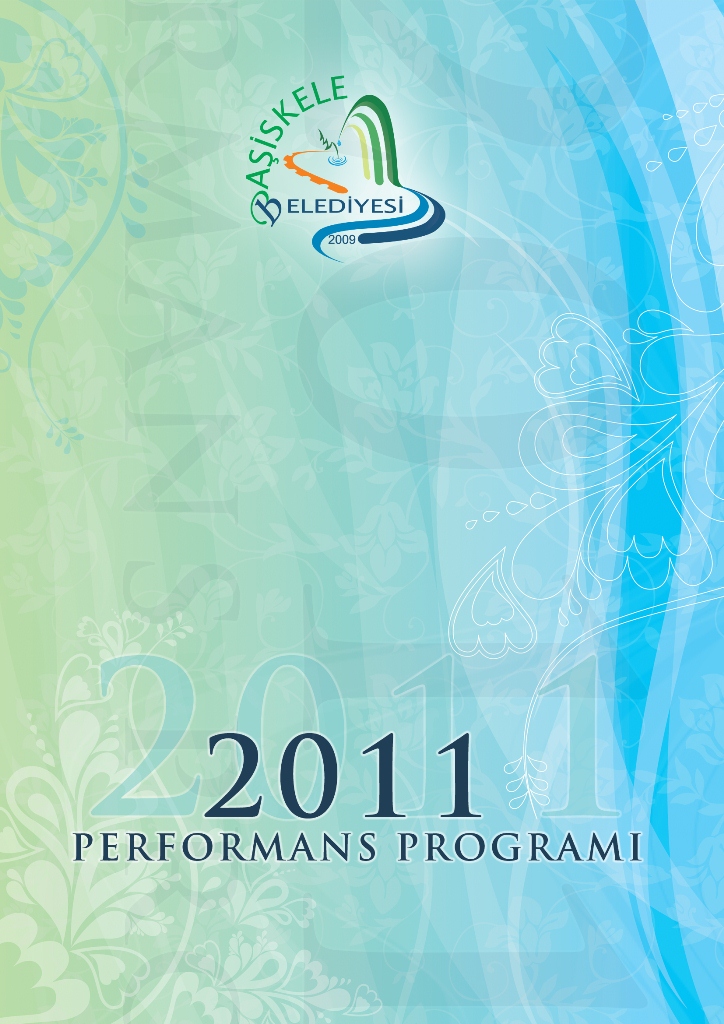 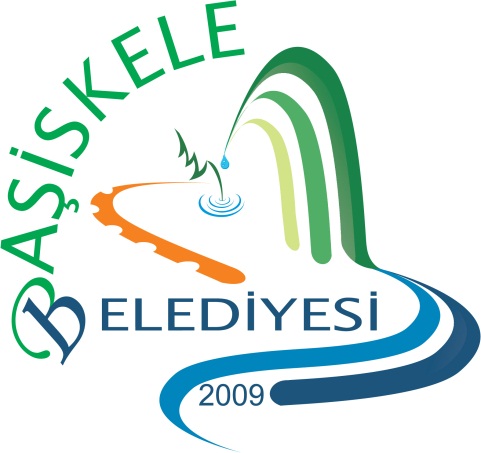 SUNUŞ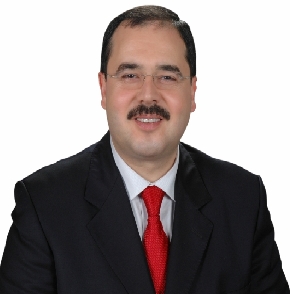 5018 sayılı Kamu Mali Yönetimi ve Kontrol Kanunu ile kamu kaynaklarının etkili, ekonomik ve verimli kullanımının yanı sıra mali saydamlık ve hesap verilebilirlik ilkeleri doğrultusunda yönetilebilmesini sağlamak amacıyla birçok uygulama kamu gündemine gelmiş ve bu uygulamalar kamu hayatının yavaş yavaş bir parçası haline gelmeye başlamıştır. Bu ilkeler doğrultusunda stratejik yönetimin unsurları olan stratejik plan, performans programı ve bunlara bağlı performans esaslı bütçeleme sistemi uygulamaları tüm kamu kurumlarında uygulanmaya başlamıştır. Yapılan bu değişiklikler doğrultusunda kamu kurumlarının beş yıllık stratejik planlarını oluşturmaları ve bu plan doğrultusunda beş yıllık belirlenen amaç ve hedeflere ulaşılabilmesi için de bütçeyle ilişkili olarak performans programlarını yıllık olarak hazırlamaları zorunlu hale gelmiştir. Performans programlarında ilgili yıla ait gerçekleştirilecek performans hedefleri, bu hedeflere yönelik faaliyet ve projeler, bunların başarı ölçütünü gösterecek olan performans göstergeleri, kaynak ihtiyaçları ve programın ölçme, izleme ve değerlendirmesine ilişkin bilgiler yer almaktadır.Performans Programları, beş yıllık olarak hazırlanan Stratejik Planların yıllık uygulama adımlarıdır. Başiskele Belediyesi de beş yıllık hedeflerinin 2011 yılına tekabül eden hedeflerini ve buna ilişkin bütçeleri belirleyerek 2011 yılı performans programını oluşturmuştur. Ancak performans programlarının oluşturulması tek başına anlamlı bir sonuç üretmemektedir. Oluşturulan bu plan ve programların hayata geçirilmesi, izlenmesi, ölçümlenmesi ve değerlendirilmesi de oldukça önemlidir. Bu amaçla belediyemiz 2010 yılı başında bir izleme ve değerlendirme sistemi oluşturarak periyodik olarak performans programına ilişkin gerçekleşme verilerini birimlerden toplamakta, analiz etmekte ve performans sonuçlarına ilişkin raporlar oluşturarak gidişatı izlemektedir. Bu sayede programda aksayan noktalar zamanında tespit edilmekte ve gerekli müdahaleler anında yapılabilmektedir. Sadece planlama yapmak yeterli olmamakla birlikte yapılan planları izlemek, takip etmek ve geri bildirimlerde bulunmak, başarının sürekliliği için oldukça önemlidir.Hazırlamış olduğumuz 2011 yılı performans programının ilçemizin geleceği açısından hayırlı olmasını diler, bu programın hazırlanması aşamasında emeği geçen tüm personelime teşekkür ederim.Hüseyin AYAZBaşiskele Belediye BaşkanıİÇİNDEKİLERI.GENEL BİLGİLER	6A-	Misyon, Vizyon ve Temel Değerler	6B-	Yetki, Görev ve Sorumluluklar	8Belediyenin Görevleri	8Belediye Meclisinin Görev ve Yetkileri	9Belediye Başkanının Görev ve Yetkileri	10Belediye Encümeninin Görev ve Yetkileri	11C-	Teşkilat Yapısı	12D-	Fiziksel Kaynaklar	13Hizmet Binaları	13Araç Parkı	14Bilgi İşlem ve Teknolojik Altyapı	14E-	İnsan Kaynakları	15II. PERFORMANS BİLGİLERİ	17A-	Amaç ve Hedefler	17B-	Performans Hedefleri, Göstergeler ve Faaliyetler	221.	Basın Yayın ve Halkla İlişkiler Müdürlüğü	252.	Çevre Koruma ve Kontrol Müdürlüğü	313.	Destek Hizmetleri Müdürlüğü	384.	Emlak ve İstimlâk Müdürlüğü	445.	Fen İşleri Müdürlüğü	486.	Hukuk İşleri Müdürlüğü	577.	İmar ve Şehircilik Müdürlüğü	618.	İnsan Kaynakları ve Eğitim Müdürlüğü	709.	Kültür ve Sosyal İşler Müdürlüğü	7610.	Mali Hizmetler Müdürlüğü	8511.	Özel Kalem Müdürlüğü	8912.	Park ve Bahçeler Müdürlüğü	9413.	Sağlık İşleri Müdürlüğü	10214.	Temizlik İşleri Müdürlüğü	11215.	Yazı İşleri Müdürlüğü	11816.	Zabıta Müdürlüğü	122C-	İdarenin Toplam Kaynak İhtiyacı	128D-	İzleme ve Değerlendirme	131GENEL BİLGİLERI.GENEL BİLGİLERMisyon, Vizyon ve Temel DeğerlerMisyonumuz“Sahip olunan doğal güzellikleri ve sanayi avantajını en iyi şekilde kullanarak, vatandaş memnuniyetini odak alıp, eşitlikçi bir yaklaşımla talepleri en üst seviyede karşılayarak, herkesin yaşamaktan hoşnut olacağı örnek gösterilen çağdaş bir kent oluşturmak.”Vizyonumuz“Yaşamak için tercih edilen, her alanda öncü bir kent olmak.”Temel Değerlerimizİnsan odaklı bir hizmet anlayışına sahip olmakHizmet odaklı olmakDürüst ve adil olmakSonuç odaklı olmakDeğişim ve gelişime açık olmakSorumluluk almaktan kaçmamakİşbirliğine ve katılımcılığa önem vermekÇevreye duyarlı olmakİletişimde güler yüzlü olmakEtkin ve verimli hizmet üretmekKamu kaynaklarını doğru alanda kullanmakHuzuru sürekli kılmakKalite PolitikamızDeğişime ve gelişime açık olan, çalışanları ve vatandaşın katılım ve memnuniyetini sürekli sağlayan bir anlayış oluşturmak.Her kentlinin, belediyecilik ve kent yaşamı anlamında bilinçli ve sorumlu olacağı bir ortam oluşturmak.Çalışanlarının bilgi ve birikimini arttırmak amacıyla eğitimler gerçekleştirmek. İnsana değer veren, her kesimi kucaklayan eşitlikçi bir anlayışla, güler yüzlü, hizmet ve sonuç odaklı bir yönetim anlayışı oluşturmak.Çevre politikasına uymak, atıklarımızı kontrol altında tutup miktarlarını ve geri dönüştürülebilir ve geri kazanılabilir yöntemlerini araştırarak etkilerini azaltmak,İş Sağlığı ve Güvenliği Sistemini etkin kullanarak çalışanlarımızın kaza riskini yok etmek. Kalite Yönetimi doğrultusunda hareket eden, yasal şartlar ve dürüstlükten ödün vermeyen, sürekli iyileştiren, eşitlikçi, şeffaf, denetlenebilir olan ve huzuru sürekli kılan çağdaş bir belediye anlayışı oluşturmak.Yetki, Görev ve Sorumluluklar5393 sayılı kanunun 4. maddesine göre, nüfusu 5.000 ve üzerinde olan yerleşim birimlerinde belediye kurulabilir. İl ve ilçe merkezlerinde belediye kurulması zorunludur. Aynı kanunun 14. maddesinde belediyenin, 17. maddesinde Belediye Meclisi’nin, 34. maddesinde encümenin, 38. maddesinde ise Belediye Başkanının, görev ve yetkileri yer almaktadır. Belediyenin GörevleriBelediye, mahallî müşterek nitelikte olmak şartıyla;İmar, su ve kanalizasyon, ulaşım gibi kentsel alt yapı; coğrafî ve kent bilgi sistemleri, çevre ve çevre sağlığı, temizlik ve katı atık, zabıta, itfaiye, acil yardım, kurtarma ve ambulans, şehir içi trafik, defin ve mezarlıklar, ağaçlandırma, park ve yeşil alanlar, konut, kültür ve sanat, turizm ve tanıtım, gençlik ve spor, sosyal hizmet ve yardım, nikâh, meslek ve beceri kazandırma, ekonomi ve ticaretin geliştirilmesi hizmetlerini yapar veya yaptırır. Büyükşehir belediyeleri ile nüfusu  i geçen belediyeler, kadınlar ve çocuklar için koruma evleri açar.Devlete ait her derecedeki okul binalarının inşaatı ile bakım ve onarımını yapabilir veya yaptırabilir, her türlü araç, gereç ve malzeme ihtiyaçlarını karşılayabilir; sağlıkla ilgili her türlü tesisi açabilir ve işletebilir, kültür ve tabiat varlıkları ile tarihî dokunun ve kent tarihi bakımından önem taşıyan mekânların ve işlevlerinin korunmasını sağlayabilir, bu amaçla bakım ve onarımını yapabilir, korunması mümkün olmayanları aslına uygun olarak yeniden inşa edebilir. Gerektiğinde öğrencilere, amatör spor kulüplerine malzeme verir ve gerekli desteği sağlar. Her türlü amatör spor karşılaşmaları düzenler, yurt içi ve yurt dışı müsabakalarda üstün başarı gösteren veya derece alan sporculara belediye meclisi kararıyla ödül verebilir. Gıda bankacılığı yapabilir.Hizmetlerin yerine getirilmesinde öncelik sırası, belediyenin malî durumu ve hizmetin ivediliği dikkate alınarak belirlenir. Belediye hizmetleri, vatandaşlara en yakın yerlerde ve en uygun yöntemlerle sunulur. Hizmet sunumunda; özürlü, yaşlı, düşkün ve dar gelirlilerin durumuna uygun yöntemler uygulanır. Belediyenin görev, sorumluluk ve yetki alanı belediye sınırlarını kapsar. Belediye meclisinin kararı ile mücavir alanlara da belediye hizmetleri götürülebilir.Belediye Meclisinin Görev ve YetkileriStratejik plân ile yatırım ve çalışma programlarını, belediye faaliyetlerinin ve personelinin performans ölçütlerini görüşmek ve kabul etmek. Bütçe ve kesin hesabı kabul etmek, bütçede kurumsal kodlama yapılan birimler ile fonksiyonel sınıflandırmanın birinci düzeyleri arasında aktarma yapmak.Belediyenin imar plânlarını görüşmek ve onaylamak, büyükşehir ve il belediyelerinde İl Çevre Düzeni Plânını kabul etmek.Borçlanmaya karar vermek.Taşınmaz mal alımına, satımına, takasına, tahsisine, tahsis şeklinin değiştirilmesine veya tahsisli bir taşınmazın kamu hizmetinde ihtiyaç duyulmaması halinde tahsisin kaldırılmasına, üç yıldan fazla kiralanmasına ve süresi yirmi beş yılı geçmemek kaydıyla bunlar üzerinde sınırlı aynî hak tesisine karar vermek.Kanunlarda vergi, resim, harç ve katılma payı konusu yapılmayan ve ilgililerin isteğine bağlı hizmetler için uygulanacak ücret tarifesini belirlemek.Şartlı bağışları kabul etmek.Vergi, resim ve harçlar dışında kalan ve miktarı beş milyardan yirmi beş milyar Türk Lirasına kadar, dava konusu olan belediye alacaklarının anlaşma ile tasfiyesine karar vermek.Bütçe içi işletme ile Türk Ticaret Kanunu’na tabi ortaklıklar kurulmasına veya bu ortaklıklardan ayrılmaya, sermaye artışına ve gayrimenkul yatırım ortaklığı kurulmasına karar vermek.Belediye adına imtiyaz verilmesine ve belediye yatırımlarının yap-işlet veya yap-işlet-devret modeli ile yapılmasına; belediyeye ait şirket, işletme ve iştiraklerin özelleştirilmesine karar vermek.Meclis başkanlık divanını ve encümen üyeleri ile ihtisas komisyonları üyelerini seçmek.Norm kadro çerçevesinde belediyenin ve bağlı kuruluşlarının kadrolarının ihdas, iptal ve değiştirilmesine karar vermek.Belediye tarafından çıkarılacak yönetmelikleri kabul etmek.Meydan, cadde, sokak, park, tesis ve benzerlerine ad vermek; mahalle kurulması, kaldırılması, birleştirilmesi, adlarıyla sınırlarının tespiti ve değiştirilmesine karar vermek; beldeyi tanıtıcı amblem, flama ve benzerlerini kabul etmek.Diğer mahallî idarelerle birlik kurulmasına, kurulmuş birliklere katılmaya veya ayrılmaya karar vermek.Yurt içindeki ve İçişleri Bakanlığı’nın izniyle yurt dışındaki belediyeler ve mahallî idare birlikleriyle karşılıklı işbirliği yapılmasına, kardeş kent ilişkileri kurulmasına, ekonomik ve sosyal ilişkileri geliştirmek amacıyla kültür-sanat ve spor gibi alanlarda faaliyet ve projeler gerçekleştirilmesine; bu çerçevede arsa, bina ve benzeri tesisleri yapma, yaptırma, kiralama veya tahsis etmeye karar vermek.Fahrî hemşerilik payesi ve beratı vermek.Belediye başkanıyla encümen arasındaki anlaşmazlıkları karara bağlamak.Mücavir alanlara belediye hizmetlerinin götürülmesine karar vermek.İmar plânlarına uygun şekilde hazırlanmış belediye imar programlarını görüşerek kabul etmek.Belediye Başkanının Görev ve YetkileriBelediye teşkilâtının en üst amiri olarak belediye teşkilâtını sevk ve idare etmek, belediyenin hak ve menfaatlerini korumak.Belediyeyi stratejik plâna uygun olarak yönetmek, belediye idaresinin kurumsal stratejilerini oluşturmak; bu stratejilere uygun olarak bütçeyi, belediye faaliyetlerinin ve personelinin performans ölçütlerini hazırlamak ve uygulamak, izlemek ve değerlendirmek, bunlarla ilgili raporları meclise sunmak.Belediyeyi, devlet dairelerinde ve törenlerde, davacı veya davalı olarak da yargı yerlerinde temsil etmek veya vekil tayin etmek.Meclise ve encümene başkanlık etmek.Belediyenin taşınır ve taşınmaz mallarını idare etmek.Belediyenin gelir ve alacaklarını takip ve tahsil etmek.Yetkili organların kararını almak şartıyla sözleşme yapmak.Meclis ve encümen kararlarını uygulamak.Bütçeyi uygulamak, bütçede meclis ve encümenin yetkisi dışındaki aktarmalara onay vermek.Belediye personelini atamak.Belediye ve bağlı kuruluşları ile işletmelerini denetlemek.Şartsız bağışları kabul etmek.Belde halkının huzur, esenlik, sağlık ve mutluluğu için gereken önlemleri almak.Bütçede yoksul ve muhtaçlar için ayrılan ödeneği kullanmak, özürlülere yönelik hizmetleri yürütmek ve özürlüler merkezini oluşturmak.Temsil ve ağırlama giderleri için ayrılan ödeneği kullanmak.Kanunlarla belediyeye verilen ve belediye meclisi veya belediye encümeni kararını gerektirmeyen görevleri yapmak ve yetkileri kullanmak.Belediye Encümeninin Görev ve YetkileriBelediyenin günlük işlerini ve meclisçe alınan kararları yürütmekle görevli organı encümendir. Encümenin başkanı belediye başkanıdır. Belediye encümeninin görev ve yetkileri şunlardır:Stratejik plân ve yıllık çalışma programı ile bütçe ve kesin hesabı inceleyip belediye meclisine görüş bildirmek.Yıllık çalışma programına alınan işlerle ilgili kamulaştırma kararlarını almak ve uygulamak.Öngörülmeyen giderler ödeneğinin harcama yerlerini belirlemek.Bütçede fonksiyonel sınıflandırmanın ikinci düzeyleri arasında aktarma yapmak.Kanunlarda öngörülen cezaları vermek.Vergi, resim ve harçlar dışında kalan ve miktarı beş milyar Türk Lirasına kadar, dava konusu olan belediye alacaklarının anlaşma ile tasfiyesine karar vermek.Taşınmaz mal satımına, trampasına ve tahsisine ilişkin meclis kararlarını uygulamak; süresi üç yılı geçmemek üzere kiralanmasına karar vermek.Umuma açık yerlerin açılış ve kapanış saatlerini belirlemek.Diğer kanunlarda belediye encümenine verilen görevleri yerine getirmek.Teşkilat YapısıFiziksel KaynaklarHizmet BinalarıBaşiskele Belediyesi, 5747 sayılı kanuna göre kurulmuştur, kuruluşu aynı kanunun madde-1.27’de şu şekilde belirtilmiştir: “Yeniköy, Bahçecik, Yuvacık ve Kullar ilk kademe belediyelerinin tüzel kişilikleri kaldırılarak mahalleleri ile birlikte Karşıyaka İlk Kademe Belediyesi’ne katılmıştır. Karşıyaka Belediyesi ile ekli (25) sayılı listede adları yazılı mahalle kısımları merkez olmak, aynı listede adları yazılı köyler bağlanmak ve Karşıyaka Belediyesi’nin adı Başiskele olarak değiştirilmek üzere Kocaeli İlinde Başiskele” ilçesi kurulmuştur.Başiskele Belediyesi ana hizmet binası Barbaros Mahallesi’nde yer almaktadır. Bu binada; Özel Kalem, Zabıta, Yazı İşleri, Mali Hizmetler ve Hukuk İşleri Müdürlükleri faaliyetlerini sürdürmektedirler. Temizlik İşleri ve Kültür Sosyal İşler Müdürlüğü Yeniköy merkez Mahallesi’nde, Fen İşleri Müdürlüğü Ovacık Mahallesi’nde ve Park ve Bahçeler Müdürlüğü ise Fatih Mahallesi’nde yer alan hizmet binasında faaliyet göstermektedir. Başiskele Belediyesi kurulmadan önce Kullar Belediyesi Hizmet Binası olarak kullanılan ve şu anda ana hizmet binasının arka bölümünde yer alan prefabrik yapıda ise, İmar ve Şehircilik Müdürlüğü bulunmaktadır. Aynı şekilde, daha önce Bahçecik Belediyesi Hizmet Binası olarak kullanılan yapıda da şu anda Sağlık İşleri Müdürlüğü yer almaktadır. Kuruluştan önce var olan Yeniköy Belediyesi Hizmet binası, şu anda Başiskele Belediyesi Yeniköy Merkez Mahallesi Hizmet Binası ve Yuvacık Belediyesi Hizmet Binaları, Kültür Merkezi olarak kullanılmaktadır.Başiskele Belediyesi’nin kurulması ile birlikte; Yeniköy Kültür Merkezi, Bahçecik Kültür Merkezi ve Kullar Kültür Merkezi de belediyemize devredilmiştir.Araç ParkıBelediyemiz bünyesinde bulunan ve birimler bazında kullanılan araç sayıları aşağıdaki tabloda verilmiştir.Belediyemiz bünyesinde kullanılan 126 aracın yanı sıra, 49 adet hurda araç bulunmaktadır. Bu araçlarla birlikte belediyemiz bünyesinde toplam 175 adet araç bulunmaktadır. Bilgi İşlem ve Teknolojik AltyapıBaşiskele Belediyesi hızla gelişen teknolojiye ayak uydurmak için bilgi işlem ve teknolojik altyapısını iyileştirmek amaçlı çalışmalara önem vermiş ve bu yönde çalışmalar yürütmüştür. Bilgi işlem altyapısının iyileştirilmesi kapsamında belediyemiz genelinde kullanılan otomasyon sisteminin geliştirilme çalışmaları devam etmekte olup bu program üzerinde başta muhasebe, bütçe, nikâh, vb. modüller etkin olarak kullanılmaktadır. 2009 yılında kurulmuş olan çağrı merkezi (444 41 10) aracılığıyla vatandaşların şikâyet ve talepleri tek elden toplanarak en kısa zamanda çözülmeye çalışılmaktadır.Belediyemizde 2010 yılı itibariyle Netcad programı kullanılmaya başlanmış olup bu program aracılığı ile belediye web sitesi üzerinden imar durumu verilmekte ve vatandaşlara bölgenin haritası sunulmaktadır.  Fiziksel yapılanma çalışmaları kapsamında birimleri birbirine bağlamak amacıyla birimler arası ağ sistemi kurma çalışmaları devam etmektedir. Belediye birimleri hizmet binalarına ait katlarda kurulan bağımsız ADSL cihazları vasıtası ile internete erişebilmektedirler.İnsan KaynaklarıPERFORMANS BİLGİLERİII. PERFORMANS BİLGİLERİAmaç ve HedeflerBaşiskele Belediyesi, 2010–2014 Stratejik Planında hayata geçirmeyi planladığı stratejik alanları ve bu alanlara yönelik stratejik amaçlarını belirlemiştir. Belirlenen bu stratejik alanlar ve stratejik amaçlar hem belirlenen vizyona ulaşmayı sağlayacak hem de belediyenin güçlü yönlerinin sürekliliğini sağlayacak ve etkinliğini artıracak; zayıf yönlerini ortadan kaldıracak, iyileştirecek veya etkilerini azaltacak; fırsatları değerlendirerek bunlardan en etkin biçimde yararlanmayı sağlayacak ve tehditlerden etkilenmemek için gerekli tedbir ve önlemleri alacak şekilde belirlenmiştir.Başiskele Belediyesi’nin belirlemiş olduğu ana stratejik alanlar ve bu alanlara ilişkin model yapısı aşağıda verilmiştir;Kurumsal Yapılanma ve GelişimKentsel GelişimToplumsal İletişimSosyal ve Kültürel GelişimStratejik Alan, Amaç ve HedeflerPerformans Hedefleri, Göstergeler ve FaaliyetlerBaşiskele Belediyesi Stratejik Planında yer alan 5 yıllık hedeflerin gerçekleşmesine yönelik olarak 2011 yılı performans hedefleri belirlenmiştir. Stratejik planda yer alan hedefler 5 yıllık olduğu ve bazı hedefler ileriki yılları da kapsadığı için, 2011 yılında sadece bu yılı ilgilendiren hedeflere yönelik performans hedefleri oluşturulmuştur. Bu kapsamda, 2011 yılı için toplam 31 adet performans hedefi belirlenmiştir. Belirlenmiş olan performans hedeflerinden bir kısmı stratejik hedeflerin kendisi, bir kısmı ölçülebilir nitelikteki yıllık hedefler, bir kısmı ise birden fazla farklı ölçüm türündeki faaliyeti içerdiğinden dolayı kavramsal ifadelerden oluşturulmuştur. Başiskele Belediyesi’nin 2011 yılı performans hedefleri stratejik alan, stratejik amaç ve hedef kodları ile birlikte aşağıda listelenmiştir.2011 Yılı Performans Hedefleri2011 yılı için belirlemiş olduğumuz 31 adet performans hedefine ulaşmak için yapılması gereken faaliyet ve projeler birimler bazında ortaya konulmuştur. Ortaya konulan bu faaliyet ve projelerin sonuçlarından beklenen ve istenen faydanın elde edilip edilmediğini ölçmek ve hedeflere ulaşma düzeyini tespit etmek amacı ile performans göstergeleri belirlenmiştir. Belirlenen faaliyet ve projeler ile performans göstergeleri her bir birim bazında ilişkili olduğu stratejik amaç ve hedefe göre ayrı ayrı tablolarda verilmiştir. Performans tabloları birimler düzeyinde ayrı ayrı hazırlandığı için, rehberde yer alan “Faaliyetlerden Sorumlu Harcama Birimlerine İlişkin Tablo” ayrıca doldurulmamıştır. Birim performans ve faaliyet tablolarında kaynak ihtiyacı bölümünde yer alan maliyetler, 01 kodlu Personel Giderleri, 02 kodlu Sosyal Güvenlik Kurumlarına Devlet Primi Giderleri ile 03 kodlu Mal ve Hizmet Alım Giderleri bünyesinde yer alan büro malzemeleri, ilan giderleri, görev yollukları vb. gibi genel gider kalemlerine ilişkin maliyetleri içermemektedir. Personel giderleri, SGK devlet primi giderleri ve genel malzemelerin maliyetlerine, faaliyet ve projelerin maliyeti ile birlikte toplam olarak birim kaynak ihtiyacı tablosunda yer verilmiştir. Birimler bazında hazırlanan tablolarda yer alan performans göstergelerine ilişkin olarak Başiskele Belediyesi yeni bir belediye olduğundan dolayı geçmişe yönelik veriler gelecek programdan itibaren verilmeye başlanacaktır.Basın Yayın ve Halkla İlişkiler MüdürlüğüBasın Yayın ve Halkla İlişkiler Müdürlüğü Toplam Kaynak İhtiyacı TablosuÇevre Koruma ve Kontrol MüdürlüğüÇevre Koruma ve Kontrol Müdürlüğü Toplam Kaynak İhtiyacı TablosuDestek Hizmetleri MüdürlüğüDestek Hizmetleri Müdürlüğü Toplam Kaynak İhtiyacı TablosuEmlak ve İstimlâk MüdürlüğüEmlak ve İstimlâk Müdürlüğü Toplam Kaynak İhtiyacı TablosuFen İşleri MüdürlüğüFen İşleri Müdürlüğü Toplam Kaynak İhtiyacı TablosuHukuk İşleri MüdürlüğüHukuk İşleri Müdürlüğü Toplam Kaynak İhtiyacı Tablosuİmar ve Şehircilik Müdürlüğüİmar ve Şehircilik Müdürlüğü Toplam Kaynak İhtiyacı Tablosuİnsan Kaynakları ve Eğitim Müdürlüğüİnsan Kaynakları ve Eğitim Müdürlüğü Toplam Kaynak İhtiyacı TablosuKültür ve Sosyal İşler MüdürlüğüKültür ve Sosyal İşler Müdürlüğü Toplam Kaynak İhtiyacı TablosuMali Hizmetler MüdürlüğüMali Hizmetler Müdürlüğü Toplam Kaynak İhtiyacı TablosuÖzel Kalem MüdürlüğüÖzel Kalem Müdürlüğü Toplam Kaynak İhtiyacı TablosuPark ve Bahçeler MüdürlüğüPark ve Bahçeler Müdürlüğü Toplam Kaynak İhtiyacı TablosuSağlık İşleri MüdürlüğüSağlık İşleri Müdürlüğü Toplam Kaynak İhtiyacı TablosuTemizlik İşleri MüdürlüğüTemizlik İşleri Müdürlüğü Toplam Kaynak İhtiyacı TablosuYazı İşleri MüdürlüğüYazı İşleri Müdürlüğü Toplam Kaynak İhtiyacı TablosuZabıta MüdürlüğüZabıta Müdürlüğü Toplam Kaynak İhtiyacı Tablosuİdarenin Toplam Kaynak İhtiyacıToplam Kaynak İhtiyacı Tablosu**Genel yönetim giderleri Fen İşleri Müdürlüğü ve Destek Hizmetleri Müdürlüğü bünyesinde yer aldığı için, bunlara ilişkin maliyetler, faaliyetler toplamı sütununda gösterilmiştir. İzleme ve DeğerlendirmeBaşiskele Belediyesi, 2010–2014 Stratejik Planında 5 yıl boyunca hayata geçirmeyi planladığı stratejik amaçlar ve hedefleri belirlemiştir. Belirlenen bu 5 yıllık stratejik amaç ve hedeflere ulaşmak için oluşturulan Performans Programında ise 2011 yılında yapacağı tüm faaliyetleri ortaya koymuştur. Oluşturulan bu performans programında, yıl içerisinde yürütülecek faaliyetler ve bu faaliyetlerin gerçekleşmesi ile birlikte elde edilecek sonuçlara yönelik tüm göstergeler belirlenmiştir. Planlama çalışmalarının önemli adımlarından biri de sonuçların izlenmesi ve değerlendirilmesidir. Uygulama sonuçları izlenmeyen ve değerlendirmeye tabi tutulmayan hiçbir planı, başarılı bir plan olarak görmek mümkün değildir. Zira uygulama sonuçlarının ortaya konması, sapmaların belirlenmesi, geri bildirimler yapılarak zamanında müdahalelerin yapılması ve gelişimin izlenmesi ancak izleme ve değerlendirme ile mümkün olabilmektedir.Belediyemizin izleme ve değerlendirme konusundaki temel yaklaşımı,  kontrolü sürekli kılarak oluşabilecek sapmaları tespit etmek ve en kısa süre içerisinde gerekli tedbirleri almaktır. Belediyemiz izleme ve değerlendirmeye verdiği önemi ortaya koymak için 2010 yılında Performans İzleme ve Değerlendirme Sistemi oluşturulmuş bu kapsamda 3 aylık periyotlar halinde performans izleme ve değerlendirilmesi yapılarak performans sonuçlarına ilişkin sonuç raporları oluşturulmuştur. Bu sistem uygulama sonuçlarının performans göstergeleri, stratejik amaç ve hedefler, birimler ve belediye bazında ne oranda gerçekleştiğini ortaya koyacak ve kıyaslama yapmaya imkân verecek şekilde tasarlanmıştır.Periyodik olarak yapılan değerlendirmelere ilişkin sonuçlar tüm birimlerle birlikte tartışılarak yapılması gerekenler ve iyileştirilmesi gereken alanlar belirlenmektedir. Yılsonunda ise tüm programa ait bir değerlendirme yapılarak programın ne derece başarılı olup olmadığı ortaya konulacaktır. 2011 yılı içinde de aynı sistem devam ettirilerek Performans Programı ile ilgili kontroller periyodik olarak yapılacaktır.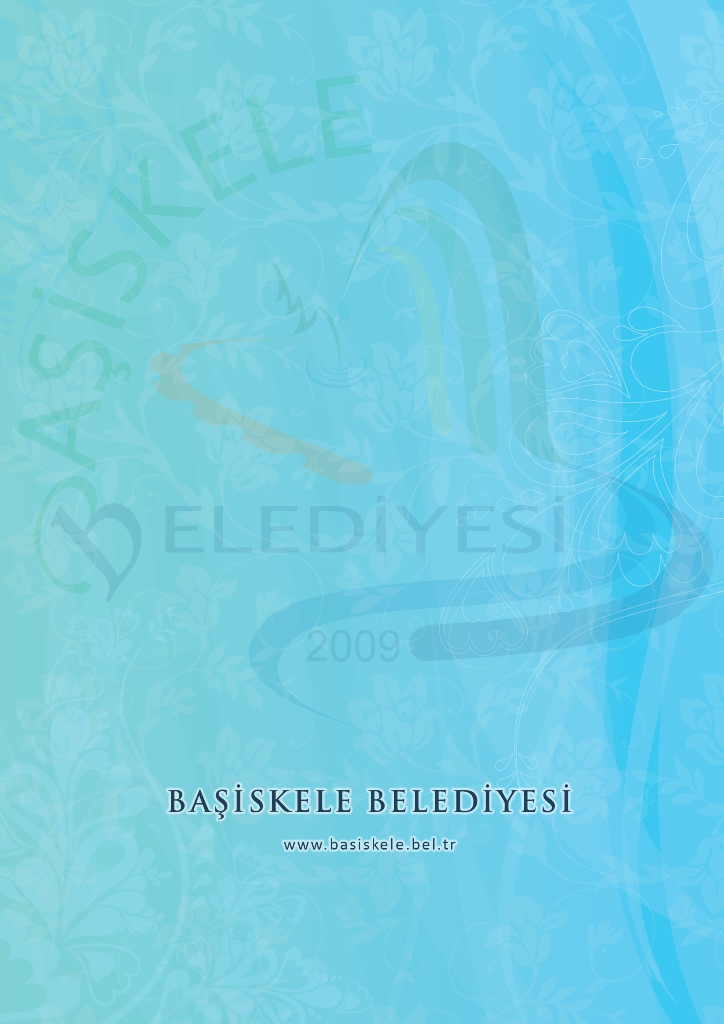 Doküman NoKA-HF-54-001Yayın Tarihi11 Ekim 2010 PazartesiRevizyon No----Revizyon Tarihi ----BİRİMADETBaşkanlık7Fen İşleri Müdürlüğü 56Park ve Bahçeler Müdürlüğü 15Temizlik İşleri Müdürlüğü 26Zabıta Müdürlüğü 3Destek Hizmetleri Müdürlüğü3Özel Kalem 3Kültür ve Sosyal İşler Müdürlüğü 1Sağlık İşleri Müdürlüğü1İmar ve Şehircilik Müdürlüğü1Çevre Koruma Müdürlüğü1Diğer Kamu Kurumları6Hizmet Aracı3TOPLAM126StatüSayı YüzdeMemur68%32,85İşçi119%57,48Sözleşmeli Personel18%8,70Geçici İşçi2%0,97TOPLAM207%100STRATEJİK ALAN: KURUMSAL YAPILANMA & GELİŞİMSTRATEJİK ALAN: KURUMSAL YAPILANMA & GELİŞİMSTRATEJİK ALAN: KURUMSAL YAPILANMA & GELİŞİMSTRATEJİK AMAÇ 1. Başiskele Belediyesi’nin uzun yıllar hizmet edecek kurumsal yapısını oluşturmak.STRATEJİK AMAÇ 1. Başiskele Belediyesi’nin uzun yıllar hizmet edecek kurumsal yapısını oluşturmak.Hedef 1.1. Vatandaşa en etkin şekilde hizmet üretecek kurumsal yapıyı oluşturmak ve kurumsallaşmayı sağlamak.Hedef 1.2. İnsan kaynağını etkin kullanmak ve personel kalitesini artırıcı çalışmalar yapmak.Hedef 1.3. Teknolojik kullanım düzeyini en üst seviyeye çıkararak belediyeyi tek bir noktadan yönetilebilir hale getirmek.Hedef 1.4. Mali güçlenmeyi sağlamak, gelir artırıcı çalışmalar yaparak gelirleri kademeli olarak her yıl arttırmak.STRATEJİK ALAN: KENTSEL GELİŞİMSTRATEJİK ALAN: KENTSEL GELİŞİMSTRATEJİK ALAN: KENTSEL GELİŞİMSTRATEJİK AMAÇ 2. Başiskele’nin Modern Kent Planını ve bu plana bağlı olarak çağdaş Başiskele’yi oluşturmak.STRATEJİK AMAÇ 2. Başiskele’nin Modern Kent Planını ve bu plana bağlı olarak çağdaş Başiskele’yi oluşturmak.Hedef 2.1. 1/5000 Nazım İmar Planları bütünlüğünü sağlayarak revizyon planlarını oluşturmak.Hedef 2.2. 1/1000 Uygulama imar planı bütünlüğünü sağlayarak revizyon planlarını oluşturmak.Hedef 2.3. Tüm kadastral paftaların güncellenmesini yapmak.Hedef 2.4. Belediye Kent Meydanı ve Belediye Hizmet Binası projelerini yapmak.Hedef 2.5. Belediyemiz sınırları içinde bulunan MKE'nin taşınması için çalışmalar yapmak, bu alana imar planı ve 'BAŞİSKELE PARK' projesini gerçekleştirmek. (MKE işbirliği kapsamında gerçekleştirilecektir)Hedef 2.6. Belediyemiz sınırları içinde devlet okulları ve özel okulların oluşumunu teşvik etmek ve imar planlarını yapmak.Hedef 2.7. Belediyemiz ve ilçemiz adına sembol anıt projesi yerini belirlemek, sembol anıt projesini yapmak.Hedef 2.8. Çocuk ve gençlik alanları yapmak.Hedef 2.9. Köy yerleşik alanları ile 1/5000 nazım planlarda gelişme alanları olan bölgelerin 1/1000 uygulama imar planlarını yapmak.Hedef 2.10. Kent estetik kurulu ile ana caddelerin iyileştirilmesini sağlamak.Hedef 2.11. Teknolojik ve bilgisayar donanımlı imar hizmetleri vermek, elektronik imar arşivi oluşturmak.STRATEJİK AMAÇ 3. Doğası ve deniziyle, Başiskele’nin var olan turizm potansiyelini en iyi bir şekilde kullanmak ve Başiskele’yi bir cazibe merkezine dönüştürmek.STRATEJİK AMAÇ 3. Doğası ve deniziyle, Başiskele’nin var olan turizm potansiyelini en iyi bir şekilde kullanmak ve Başiskele’yi bir cazibe merkezine dönüştürmek.Hedef 3.1. Doğa ve doğa turizmi ile ilgili projeleri hayata geçirmek.Hedef 3.2. Başiskele’yi doğa ve su sporları merkezi haline getirmek.Hedef 3.3. Belediyemiz sınırları içinde Milli Park planlamak ve oluşturmak.Hedef 3.4. Başiskele sahilini en etkin bir şekilde halkın kullanımına açmak ve sahil düzenleme projelerini gerçekleştirmek.Hedef 3.5. Başiskele’ye deniz ulaşımın olmasını sağlamak ve bu konuda KBB ile koordineli olarak iskele yapımını gerçekleştirmek.Hedef 3.6. Başiskele’yi tanıtıcı kitap, broşür, doküman, rehber vb. hazırlamak ve bunu dağıtmak.STRATEJİK AMAÇ 4. Ana ulaşım arterlerini, belediyeyi oluşturan tüm beldelere ve il merkezlerine ulaşımı en üst düzeye çıkartacak şekilde düzenleyerek rahat ulaşılabilir bir kent oluşturmak.STRATEJİK AMAÇ 4. Ana ulaşım arterlerini, belediyeyi oluşturan tüm beldelere ve il merkezlerine ulaşımı en üst düzeye çıkartacak şekilde düzenleyerek rahat ulaşılabilir bir kent oluşturmak.Hedef 4.1. Başiskele İlçesi ulaşım master planını hazırlamak.Hedef 4.2. Yeni yollar, kavşak ve üst geçitlerle cazibe merkezleri oluşturmak.Hedef 4.3. 2014 yılı sonuna kadar yeni imar yolları açarak kentin ulaşım ağını genişletmek.Hedef 4.4. Kentsel yaşam kalitesini artırmak için kentin fiziki yapısını güzelleştirecek bordür, tretuvar ve asfalt dökme çalışmalarını yapmak ve 2014 yılı sonuna kadar yeni açılmış ve altyapısı tamamlanmış yolların tümünün üst yapısını tamamlamak.Hedef 4.5. İlçe terminalini yapmak.STRATEJİK AMAÇ 5. Çevreye duyarlı, yeşili koruyan, temiz, sağlıklı ve güvenli bir kentsel mekân oluşturmak ve yaşam kalitesinin arttırılması için fiziksel çevrenin geliştirilmesini sağlamak.STRATEJİK AMAÇ 5. Çevreye duyarlı, yeşili koruyan, temiz, sağlıklı ve güvenli bir kentsel mekân oluşturmak ve yaşam kalitesinin arttırılması için fiziksel çevrenin geliştirilmesini sağlamak.Hedef 5.1. Vatandaşların yararlanabileceği park ve rekreasyon alanlarının sayısını artırmak. Hedef 5.2. Engellilere yönelik olarak Engelliler Parkı oluşturmak.Hedef 5.3. Kişi başına düşen yeşil alan miktarını 8 metrekare yapmak.Hedef 5.4. Her yıl çevre ile ilgili en az 1 bilgilendirme çalışması yapmak.Hedef 5.5. Atık pil ve atık yağların toplanmasına ilişkin projeyi tamamlamak.Hedef 5.6. Bölgedeki tüm sıhhi ve gayri sıhhi işyerlerini kayıt altına almak, ruhsat alımlarını temin etmek ve kayıtlarını güncellemek.Hedef 5.7. Sokak hayvanlarını kısırlaştırmak ve korunmasına yönelik gerekli tedbirleri almak Hedef 5.8. Kalıcı konutların yeşil alanlarının bakımlarını yapmak.Hedef 5.9. İSU ile koordineli olarak, ilçede bulunan derelerin tümünün ıslahını gerçekleştirmek.Hedef 5.10. Temiz bir Başiskele için tüm sokak ve caddeleri düzenli olarak süpürmek, yıkamak ve temizlemek.STRATEJİK ALAN: TOPLUMSAL İLETİŞİMSTRATEJİK ALAN: TOPLUMSAL İLETİŞİMSTRATEJİK ALAN: TOPLUMSAL İLETİŞİMSTRATEJİK AMAÇ 6. Toplumun her kesimiyle etkin bir iletişim içinde bulunmak ve bu iletişimi sürekli kılmak.STRATEJİK AMAÇ 6. Toplumun her kesimiyle etkin bir iletişim içinde bulunmak ve bu iletişimi sürekli kılmak.Hedef 6.1. Vatandaş memnuniyet oranını artırmak ve sürekli kılmak.Hedef 6.2. ‘Başiskele’nin Emrindeyiz’ Projesi’ni genişleterek tüm vatandaşların çağrı merkezinden belediyeye en rahat şekilde ulaşmasını sağlamak.Hedef 6.3. Esnaflarla, bayanlarla, muhtarlarla ve diğer sivil toplum örgütleri ile sürekli fikir alışverişinde bulunmak ve bunun için toplantılar düzenlemek.Hedef 6.4. Etkin ve verimli bir hizmet sunumu ve tanıtımını gerçekleştirmek.Hedef 6.5. Merkezi anons sisteminin teknolojisini yenilemek.Hedef 6.6. Web sayfası ziyaretçi sayısını her yıl %10 artırmak.Hedef 6.7. Kent Konseyini oluşturmak.STRATEJİK ALAN: SOSYAL VE KÜLTÜREL GELİŞİMSTRATEJİK ALAN: SOSYAL VE KÜLTÜREL GELİŞİMSTRATEJİK ALAN: SOSYAL VE KÜLTÜREL GELİŞİMSTRATEJİK AMAÇ 7. Sosyal ve kültürel anlamda kentin ihtiyaçlarını tespit ederek, bu konudaki ihtiyaçlara cevap vermek, sosyal refahı ve vatandaşların memnuniyetini sürekli artırmak.STRATEJİK AMAÇ 7. Sosyal ve kültürel anlamda kentin ihtiyaçlarını tespit ederek, bu konudaki ihtiyaçlara cevap vermek, sosyal refahı ve vatandaşların memnuniyetini sürekli artırmak.Hedef 7.1. 2011 yılı sonuna kadar sosyal yardıma muhtaç vatandaşları belirleyecek bir sistem kurmak.Hedef 7.2. Yardıma muhtaç vatandaşların ihtiyaçlarına göre sosyal yardımlarda bulunmak. Hedef 7.3. Sosyal ve kültürel refahı artırıcı tesisler oluşturmak ve etkinlikler yapmakHedef 7.4. Gençlere sporu özendirmek amacıyla gençlerin spor yapacağı alanlar oluşturmak ve sporu teşvik edici etkinlikler düzenleyerek, Başiskele’yi bir spor kenti yapmak.Hedef 7.5. 2014 yılı sonuna kadar sosyal konut projelerini hayata geçirmek için Kent Konut ile işbirliği yapmak.Hedef 7.6. İlçemizde üniversite kurulması için gerekli girişimlerde bulunmak.STRATEJİK AMAÇ 8. Başiskele mücavir alan sınırları içinde yaşayan vatandaşların, sağlık alanında standardını yükseltmeye ve sorunlarını çözüme yönelik sağlık hizmetleri sunmak ve ilçedeki sağlık tesislerinin artırılmasına destek vermek.STRATEJİK AMAÇ 8. Başiskele mücavir alan sınırları içinde yaşayan vatandaşların, sağlık alanında standardını yükseltmeye ve sorunlarını çözüme yönelik sağlık hizmetleri sunmak ve ilçedeki sağlık tesislerinin artırılmasına destek vermek.Hedef 8.1. Sağlık hizmetlerinin etkin bir şekilde yürütülmesi için sağlık konusunda projeler üretmek.Hedef 8.2. Başiskele kan grubu havuzunu oluşturmak, ihtiyaç halinde hızla kan bulunmasını sağlayacak bir yapı kurmak.Hedef 8.3. Her yıl 4 adet ücretsiz sağlık taraması gerçekleştirmek Hedef 8.4. Mobil hemşire ve mobil doktor hizmeti ile evlerde sağlık hizmeti sunmak.Hedef 8.5. İlçemizde sağlık kurumlarının artırılması için gerekli girişimlerde bulunmak.Hedef 8.6. Belediye Tıp Merkezi’ni faaliyete geçirmek.SA.1H.1PH.1Paydaşların belediye ile ilgili işlemleri ve kurum içi tüm işlemler en kısa sürede yapılarak, hizmet kalitesi sürekli artırılacaktır.SA.1H.2PH.1İnsan Kaynakları Yönetim Sistemi’ne geçiş altyapısını oluşturmak için personele yönelik uygulamalar devam ettirilecektir.SA.1H.4PH.1Kaynaklar etkin bir şekilde yönetilecek ve yeni gelir kaynakları oluşturmaya yönelik çalışmalar yapılacaktır.SA.2H.1PH.11/5000 nazım imar planı bütünlüğünde revizyon imar planları tamamlanacaktır.SA.2H.2PH.11/1000 uygulama imar planı bütünlüğünde revizyon imar planları tamamlanacaktır.SA.2H.4PH.1Belediye Hizmet Binası (Temel Aşamasında) yapılacak ve 6 adet hizmet binasının onarım ihtiyaçları karşılanacaktır.SA.2H.9PH.1Köy yerleşik alanları ile 1/5000 nazım planlarda gelişme alanları olan bölgelerin 1/1000 uygulama imar planları tamamlanacaktır.SA.2H.11PH.1İmar Otomasyon Sistemi ve Elektronik İmar Arşivi çalışmaları tamamlanacaktır.SA.4H.2PH.1Büyükşehir Belediyesi tarafından yürütülen 3 proje takip edilecek ve cazibe merkezi olmayı sağlayacak yapılar yapılacaktır.	SA.4H.3PH.120.000 metre yeni yol açılacaktır.SA.4H.4PH.1Mevcut yolların bakım-onarım çalışmaları yapılacak ve yeni açılan yolların alt ve üst yapı ihtiyaçları karşılanacaktır.SA.5H.1PH.1Mevcut parkların bakımı-onarımı ve güzelleştirilmesine yönelik çalışmalar yürütülecek ve yeni çevre düzenlemeleri ile yeni parklar yapılacaktır.SA.5H.3PH.1Kişi başına düşen yeşil alan miktarını artırmak için mevcut yeşil alanların bakımı yapılacak ve yeni yeşil alanların oluşturulması için çalışmalar yürütülecektir.SA.5H.4PH.1Geri Dönüşüm Projesi kapsamında vatandaşlara yönelik bilgilendirme çalışması yapılacak ve 3.300 ton ambalaj atığı toplanacaktır.SA.5H.5PH.1600 kg atık pil, 1.000 kg atık yağ toplanacak ve 500 adet ömrünü tamamlamış lastiğin geri kazanımı sağlanacaktır.SA.5H.6PH.1İşyerlerine yönelik denetim çalışmaları sürdürülecektir.SA.5H.7PH.1Başıboş sokak hayvanları toplanarak, korunmasına yönelik tedbirler alınacaktır.SA.5H.10PH.1Çöp toplama, süpürme ve yıkama çalışmaları düzenli olarak gerçekleştirilecektir.SA.5H.10PH.2Tüm mahallelerde vektör ve haşere ile mücadeleye yönelik çalışmalar yapılacaktır.SA.6SH.1PH.1Vatandaşın belediye hizmetlerinden memnuniyetini ölçmeye yönelik olarak 2 adet vatandaş memnuniyeti anketi yapılacaktır.SA.6SH.3PH.1Esnaflar, muhtarlar, STK’larına yönelik aktiviteler (toplantı, ziyaret vb.) gerçekleştirilecektir.SA.6SH.3PH.2Çeşitli alanlarda başarılı olan kişilere plaket, şilt vb. verilecek ve kardeş belediye ilişkileri sürdürülecektir.SA.6SH.4PH.1Belediye hizmetlerinin etkin bir şekilde tanıtımı yapılacak, her 3 ayda bir dergi çıkartılacak ve her ay düzenli olarak haber oluşturularak basın-yayın kuruluşlarına gönderilecektir.SA.7H.1PH.1Sosyal yardıma muhtaç vatandaşları tespit etmek amacı ile yılda en az 500 ailenin incelemesi yapılacaktır.SA.7H.2PH.1Yardıma muhtaç vatandaşlara ihtiyaçlarına göre yardımda bulunulacaktır.SA.7H.3PH.11 adet bilgi evi ve kütüphane oluşturulacak, önemli gün ve haftalarda çeşitli bilimsel, sanatsal, kültürel ve sosyal etkinlikler düzenlenecektir.SA.8H.1PH.1Sağlık hizmetlerine yönelik projeler hayata geçirilecek ve sağlık hizmetlerindeki etkinlik artırılacaktır.SA.8H.1PH.22011 yılında 24 adet tıbbi malzeme ve 2.000 adet tıbbi bez verilecektir.SA.8H.2PH.1Başiskele Kan Grubu Havuzu oluşturulması için çalışmalara devam edilerek, bu havuzun sürekli olarak genişletilmesi sağlanacaktır.SA.8H.3PH.12 adet ücretsiz sağlık taraması yapılacak ve en az 500 kişi sağlık taramasından geçirilecektir.SA.8H.4PH.1Evde sağlık hizmetleri sürdürülecektir.Stratejik AlanStratejik AlanKurumsal Yapılanma ve GelişimKurumsal Yapılanma ve GelişimKurumsal Yapılanma ve GelişimKurumsal Yapılanma ve GelişimKurumsal Yapılanma ve GelişimKurumsal Yapılanma ve GelişimKurumsal Yapılanma ve GelişimKurumsal Yapılanma ve GelişimKurumsal Yapılanma ve GelişimStratejik AmaçStratejik AmaçBaşiskele Belediyesi’nin uzun yıllar hizmet edecek kurumsal yapısını oluşturmak.Başiskele Belediyesi’nin uzun yıllar hizmet edecek kurumsal yapısını oluşturmak.Başiskele Belediyesi’nin uzun yıllar hizmet edecek kurumsal yapısını oluşturmak.Başiskele Belediyesi’nin uzun yıllar hizmet edecek kurumsal yapısını oluşturmak.Başiskele Belediyesi’nin uzun yıllar hizmet edecek kurumsal yapısını oluşturmak.Başiskele Belediyesi’nin uzun yıllar hizmet edecek kurumsal yapısını oluşturmak.Başiskele Belediyesi’nin uzun yıllar hizmet edecek kurumsal yapısını oluşturmak.Başiskele Belediyesi’nin uzun yıllar hizmet edecek kurumsal yapısını oluşturmak.Başiskele Belediyesi’nin uzun yıllar hizmet edecek kurumsal yapısını oluşturmak.Stratejik HedefStratejik HedefVatandaşa en etkin şekilde hizmet üretecek kurumsal yapıyı oluşturmak ve kurumsallaşmayı sağlamak.Vatandaşa en etkin şekilde hizmet üretecek kurumsal yapıyı oluşturmak ve kurumsallaşmayı sağlamak.Vatandaşa en etkin şekilde hizmet üretecek kurumsal yapıyı oluşturmak ve kurumsallaşmayı sağlamak.Vatandaşa en etkin şekilde hizmet üretecek kurumsal yapıyı oluşturmak ve kurumsallaşmayı sağlamak.Vatandaşa en etkin şekilde hizmet üretecek kurumsal yapıyı oluşturmak ve kurumsallaşmayı sağlamak.Vatandaşa en etkin şekilde hizmet üretecek kurumsal yapıyı oluşturmak ve kurumsallaşmayı sağlamak.Vatandaşa en etkin şekilde hizmet üretecek kurumsal yapıyı oluşturmak ve kurumsallaşmayı sağlamak.Vatandaşa en etkin şekilde hizmet üretecek kurumsal yapıyı oluşturmak ve kurumsallaşmayı sağlamak.Vatandaşa en etkin şekilde hizmet üretecek kurumsal yapıyı oluşturmak ve kurumsallaşmayı sağlamak.Performans HedefiPerformans HedefiPaydaşların belediye ile ilgili işlemleri ve kurum içi tüm işlemler en kısa sürede yapılarak, hizmet kalitesi sürekli artırılacaktır.Paydaşların belediye ile ilgili işlemleri ve kurum içi tüm işlemler en kısa sürede yapılarak, hizmet kalitesi sürekli artırılacaktır.Paydaşların belediye ile ilgili işlemleri ve kurum içi tüm işlemler en kısa sürede yapılarak, hizmet kalitesi sürekli artırılacaktır.Paydaşların belediye ile ilgili işlemleri ve kurum içi tüm işlemler en kısa sürede yapılarak, hizmet kalitesi sürekli artırılacaktır.Paydaşların belediye ile ilgili işlemleri ve kurum içi tüm işlemler en kısa sürede yapılarak, hizmet kalitesi sürekli artırılacaktır.Paydaşların belediye ile ilgili işlemleri ve kurum içi tüm işlemler en kısa sürede yapılarak, hizmet kalitesi sürekli artırılacaktır.Paydaşların belediye ile ilgili işlemleri ve kurum içi tüm işlemler en kısa sürede yapılarak, hizmet kalitesi sürekli artırılacaktır.Paydaşların belediye ile ilgili işlemleri ve kurum içi tüm işlemler en kısa sürede yapılarak, hizmet kalitesi sürekli artırılacaktır.Paydaşların belediye ile ilgili işlemleri ve kurum içi tüm işlemler en kısa sürede yapılarak, hizmet kalitesi sürekli artırılacaktır.KodPerformans GöstergesiPerformans GöstergesiÖlçü BirimiÖlçüm PeriyoduÖlçüm PeriyoduGerçekleşmeGerçekleşmeGerçekleşmeGerçekleşmeHedefKodPerformans GöstergesiPerformans GöstergesiÖlçü BirimiÖlçüm PeriyoduÖlçüm Periyodu20092009201020102011BYH-PG.1-1Alo Başiskele’ye gelen şikâyetlere geri dönüş süresiAlo Başiskele’ye gelen şikâyetlere geri dönüş süresiGün3 Ay3 Ay----2BYH.PG.1-2Birime gelen bilgi edinme taleplerini cevaplandırma ve ilgili yerlere gönderme süresi Birime gelen bilgi edinme taleplerini cevaplandırma ve ilgili yerlere gönderme süresi Gün3 Ay3 Ay----7BYH.PG.2Birim çalışanları ile iş amaçlı yapılan toplantı sayısı Birim çalışanları ile iş amaçlı yapılan toplantı sayısı Adet3 Ay3 Ay----12FaaliyetlerFaaliyetlerFaaliyetlerTamamlanma TarihiTamamlanma TarihiKaynak İhtiyacı (2011) TLKaynak İhtiyacı (2011) TLKaynak İhtiyacı (2011) TLKaynak İhtiyacı (2011) TLKaynak İhtiyacı (2011) TLKaynak İhtiyacı (2011) TLFaaliyetlerFaaliyetlerFaaliyetlerTamamlanma TarihiTamamlanma TarihiBütçeBütçeBütçe DışıBütçe DışıToplamToplamBYH-F.1Vatandaşlar tarafından yapılan her türlü talep ve şikâyetlerin en kısa süre içerisinde çözüme kavuşturulması ve çağrı merkezinin etkin bir şekilde işletilmesi için personel temin edilmesiVatandaşlar tarafından yapılan her türlü talep ve şikâyetlerin en kısa süre içerisinde çözüme kavuşturulması ve çağrı merkezinin etkin bir şekilde işletilmesi için personel temin edilmesi31.12.201131.12.2011300.000300.000--300.000300.000BYH.F.2Birim çalışanları ile birlikte faaliyet alanına yönelik olarak toplantılar yapılmasıBirim çalışanları ile birlikte faaliyet alanına yönelik olarak toplantılar yapılması31.12.201131.12.2011------GENEL TOPLAMGENEL TOPLAMGENEL TOPLAMGENEL TOPLAMGENEL TOPLAM300.000300.000--300.000300.000Stratejik AlanStratejik AlanKurumsal Yapılanma ve GelişimKurumsal Yapılanma ve GelişimKurumsal Yapılanma ve GelişimKurumsal Yapılanma ve GelişimKurumsal Yapılanma ve GelişimKurumsal Yapılanma ve GelişimKurumsal Yapılanma ve GelişimKurumsal Yapılanma ve GelişimKurumsal Yapılanma ve GelişimStratejik AmaçStratejik AmaçBaşiskele Belediyesi’nin uzun yıllar hizmet edecek kurumsal yapısını oluşturmak.Başiskele Belediyesi’nin uzun yıllar hizmet edecek kurumsal yapısını oluşturmak.Başiskele Belediyesi’nin uzun yıllar hizmet edecek kurumsal yapısını oluşturmak.Başiskele Belediyesi’nin uzun yıllar hizmet edecek kurumsal yapısını oluşturmak.Başiskele Belediyesi’nin uzun yıllar hizmet edecek kurumsal yapısını oluşturmak.Başiskele Belediyesi’nin uzun yıllar hizmet edecek kurumsal yapısını oluşturmak.Başiskele Belediyesi’nin uzun yıllar hizmet edecek kurumsal yapısını oluşturmak.Başiskele Belediyesi’nin uzun yıllar hizmet edecek kurumsal yapısını oluşturmak.Başiskele Belediyesi’nin uzun yıllar hizmet edecek kurumsal yapısını oluşturmak.Stratejik HedefStratejik HedefMali güçlenmeyi sağlamak, gelir artırıcı çalışmalar yaparak gelirleri kademeli olarak her yıl artırmak.Mali güçlenmeyi sağlamak, gelir artırıcı çalışmalar yaparak gelirleri kademeli olarak her yıl artırmak.Mali güçlenmeyi sağlamak, gelir artırıcı çalışmalar yaparak gelirleri kademeli olarak her yıl artırmak.Mali güçlenmeyi sağlamak, gelir artırıcı çalışmalar yaparak gelirleri kademeli olarak her yıl artırmak.Mali güçlenmeyi sağlamak, gelir artırıcı çalışmalar yaparak gelirleri kademeli olarak her yıl artırmak.Mali güçlenmeyi sağlamak, gelir artırıcı çalışmalar yaparak gelirleri kademeli olarak her yıl artırmak.Mali güçlenmeyi sağlamak, gelir artırıcı çalışmalar yaparak gelirleri kademeli olarak her yıl artırmak.Mali güçlenmeyi sağlamak, gelir artırıcı çalışmalar yaparak gelirleri kademeli olarak her yıl artırmak.Mali güçlenmeyi sağlamak, gelir artırıcı çalışmalar yaparak gelirleri kademeli olarak her yıl artırmak.Performans HedefiPerformans HedefiKaynaklar etkin bir şekilde yönetilecek ve yeni gelir kaynakları oluşturmaya yönelik çalışmalar yapılacaktır.Kaynaklar etkin bir şekilde yönetilecek ve yeni gelir kaynakları oluşturmaya yönelik çalışmalar yapılacaktır.Kaynaklar etkin bir şekilde yönetilecek ve yeni gelir kaynakları oluşturmaya yönelik çalışmalar yapılacaktır.Kaynaklar etkin bir şekilde yönetilecek ve yeni gelir kaynakları oluşturmaya yönelik çalışmalar yapılacaktır.Kaynaklar etkin bir şekilde yönetilecek ve yeni gelir kaynakları oluşturmaya yönelik çalışmalar yapılacaktır.Kaynaklar etkin bir şekilde yönetilecek ve yeni gelir kaynakları oluşturmaya yönelik çalışmalar yapılacaktır.Kaynaklar etkin bir şekilde yönetilecek ve yeni gelir kaynakları oluşturmaya yönelik çalışmalar yapılacaktır.Kaynaklar etkin bir şekilde yönetilecek ve yeni gelir kaynakları oluşturmaya yönelik çalışmalar yapılacaktır.Kaynaklar etkin bir şekilde yönetilecek ve yeni gelir kaynakları oluşturmaya yönelik çalışmalar yapılacaktır.KodPerformans GöstergesiPerformans GöstergesiÖlçü BirimiÖlçüm PeriyoduÖlçüm PeriyoduGerçekleşmeGerçekleşmeGerçekleşmeGerçekleşmeHedefKodPerformans GöstergesiPerformans GöstergesiÖlçü BirimiÖlçüm PeriyoduÖlçüm Periyodu20092009201020102011BYH.PG.3Birim gider bütçesini tutturma oranıBirim gider bütçesini tutturma oranıYüzdeYılYıl----85FaaliyetlerFaaliyetlerFaaliyetlerTamamlanma TarihiTamamlanma TarihiKaynak İhtiyacı (2011) TLKaynak İhtiyacı (2011) TLKaynak İhtiyacı (2011) TLKaynak İhtiyacı (2011) TLKaynak İhtiyacı (2011) TLKaynak İhtiyacı (2011) TLFaaliyetlerFaaliyetlerFaaliyetlerTamamlanma TarihiTamamlanma TarihiBütçeBütçeBütçe DışıBütçe DışıToplamToplamBYH.F.3Birim bütçesini program doğrultusunda etkin biçimde kullanmakBirim bütçesini program doğrultusunda etkin biçimde kullanmak31.12.201131.12.2011------GENEL TOPLAMGENEL TOPLAMGENEL TOPLAMGENEL TOPLAMGENEL TOPLAM------Stratejik AlanStratejik AlanToplumsal İletişimToplumsal İletişimToplumsal İletişimToplumsal İletişimToplumsal İletişimToplumsal İletişimToplumsal İletişimToplumsal İletişimToplumsal İletişimStratejik AmaçStratejik AmaçToplumun her kesimiyle etkin bir iletişim içinde bulunmak ve bu iletişimi sürekli kılmak.Toplumun her kesimiyle etkin bir iletişim içinde bulunmak ve bu iletişimi sürekli kılmak.Toplumun her kesimiyle etkin bir iletişim içinde bulunmak ve bu iletişimi sürekli kılmak.Toplumun her kesimiyle etkin bir iletişim içinde bulunmak ve bu iletişimi sürekli kılmak.Toplumun her kesimiyle etkin bir iletişim içinde bulunmak ve bu iletişimi sürekli kılmak.Toplumun her kesimiyle etkin bir iletişim içinde bulunmak ve bu iletişimi sürekli kılmak.Toplumun her kesimiyle etkin bir iletişim içinde bulunmak ve bu iletişimi sürekli kılmak.Toplumun her kesimiyle etkin bir iletişim içinde bulunmak ve bu iletişimi sürekli kılmak.Toplumun her kesimiyle etkin bir iletişim içinde bulunmak ve bu iletişimi sürekli kılmak.Stratejik HedefStratejik HedefVatandaş memnuniyet oranını artırmak ve sürekli kılmak.Vatandaş memnuniyet oranını artırmak ve sürekli kılmak.Vatandaş memnuniyet oranını artırmak ve sürekli kılmak.Vatandaş memnuniyet oranını artırmak ve sürekli kılmak.Vatandaş memnuniyet oranını artırmak ve sürekli kılmak.Vatandaş memnuniyet oranını artırmak ve sürekli kılmak.Vatandaş memnuniyet oranını artırmak ve sürekli kılmak.Vatandaş memnuniyet oranını artırmak ve sürekli kılmak.Vatandaş memnuniyet oranını artırmak ve sürekli kılmak.Performans HedefiPerformans HedefiVatandaşın belediye hizmetlerinden memnuniyetini ölçmeye yönelik olarak 2 adet vatandaş memnuniyeti anketi yapılacaktır.Vatandaşın belediye hizmetlerinden memnuniyetini ölçmeye yönelik olarak 2 adet vatandaş memnuniyeti anketi yapılacaktır.Vatandaşın belediye hizmetlerinden memnuniyetini ölçmeye yönelik olarak 2 adet vatandaş memnuniyeti anketi yapılacaktır.Vatandaşın belediye hizmetlerinden memnuniyetini ölçmeye yönelik olarak 2 adet vatandaş memnuniyeti anketi yapılacaktır.Vatandaşın belediye hizmetlerinden memnuniyetini ölçmeye yönelik olarak 2 adet vatandaş memnuniyeti anketi yapılacaktır.Vatandaşın belediye hizmetlerinden memnuniyetini ölçmeye yönelik olarak 2 adet vatandaş memnuniyeti anketi yapılacaktır.Vatandaşın belediye hizmetlerinden memnuniyetini ölçmeye yönelik olarak 2 adet vatandaş memnuniyeti anketi yapılacaktır.Vatandaşın belediye hizmetlerinden memnuniyetini ölçmeye yönelik olarak 2 adet vatandaş memnuniyeti anketi yapılacaktır.Vatandaşın belediye hizmetlerinden memnuniyetini ölçmeye yönelik olarak 2 adet vatandaş memnuniyeti anketi yapılacaktır.KodPerformans GöstergesiPerformans GöstergesiÖlçü BirimiÖlçüm PeriyoduÖlçüm PeriyoduGerçekleşmeGerçekleşmeGerçekleşmeGerçekleşmeHedefKodPerformans GöstergesiPerformans GöstergesiÖlçü BirimiÖlçüm PeriyoduÖlçüm Periyodu20092009201020102011BYH.PG.4Yapılan belediye hizmetleri memnuniyet anketi sayısı Yapılan belediye hizmetleri memnuniyet anketi sayısı AdetYılYıl----1FaaliyetlerFaaliyetlerFaaliyetlerTamamlanma TarihiTamamlanma TarihiKaynak İhtiyacı (2011) TLKaynak İhtiyacı (2011) TLKaynak İhtiyacı (2011) TLKaynak İhtiyacı (2011) TLKaynak İhtiyacı (2011) TLKaynak İhtiyacı (2011) TLFaaliyetlerFaaliyetlerFaaliyetlerTamamlanma TarihiTamamlanma TarihiBütçeBütçeBütçe DışıBütçe DışıToplamToplamBYH.F.4Belediye hizmetleri memnuniyet anketi yapılmasıBelediye hizmetleri memnuniyet anketi yapılması31.12.201131.12.201120.00020.000--20.00020.000GENEL TOPLAMGENEL TOPLAMGENEL TOPLAMGENEL TOPLAMGENEL TOPLAM20.00020.000--20.00020.000Stratejik AlanStratejik AlanToplumsal İletişimToplumsal İletişimToplumsal İletişimToplumsal İletişimToplumsal İletişimToplumsal İletişimToplumsal İletişimToplumsal İletişimToplumsal İletişimStratejik AmaçStratejik AmaçToplumun her kesimiyle etkin bir iletişim içinde bulunmak ve bu iletişimi sürekli kılmak.Toplumun her kesimiyle etkin bir iletişim içinde bulunmak ve bu iletişimi sürekli kılmak.Toplumun her kesimiyle etkin bir iletişim içinde bulunmak ve bu iletişimi sürekli kılmak.Toplumun her kesimiyle etkin bir iletişim içinde bulunmak ve bu iletişimi sürekli kılmak.Toplumun her kesimiyle etkin bir iletişim içinde bulunmak ve bu iletişimi sürekli kılmak.Toplumun her kesimiyle etkin bir iletişim içinde bulunmak ve bu iletişimi sürekli kılmak.Toplumun her kesimiyle etkin bir iletişim içinde bulunmak ve bu iletişimi sürekli kılmak.Toplumun her kesimiyle etkin bir iletişim içinde bulunmak ve bu iletişimi sürekli kılmak.Toplumun her kesimiyle etkin bir iletişim içinde bulunmak ve bu iletişimi sürekli kılmak.Stratejik HedefStratejik HedefEtkin ve verimli bir hizmet sunumu ve tanıtımını gerçekleştirmek.Etkin ve verimli bir hizmet sunumu ve tanıtımını gerçekleştirmek.Etkin ve verimli bir hizmet sunumu ve tanıtımını gerçekleştirmek.Etkin ve verimli bir hizmet sunumu ve tanıtımını gerçekleştirmek.Etkin ve verimli bir hizmet sunumu ve tanıtımını gerçekleştirmek.Etkin ve verimli bir hizmet sunumu ve tanıtımını gerçekleştirmek.Etkin ve verimli bir hizmet sunumu ve tanıtımını gerçekleştirmek.Etkin ve verimli bir hizmet sunumu ve tanıtımını gerçekleştirmek.Etkin ve verimli bir hizmet sunumu ve tanıtımını gerçekleştirmek.Performans HedefiPerformans HedefiBelediye hizmetlerinin etkin bir şekilde tanıtımı yapılacak, her 3 ayda bir dergi çıkartılacak ve her ay düzenli olarak haber oluşturularak basın-yayın kuruluşlarına gönderilecektir.Belediye hizmetlerinin etkin bir şekilde tanıtımı yapılacak, her 3 ayda bir dergi çıkartılacak ve her ay düzenli olarak haber oluşturularak basın-yayın kuruluşlarına gönderilecektir.Belediye hizmetlerinin etkin bir şekilde tanıtımı yapılacak, her 3 ayda bir dergi çıkartılacak ve her ay düzenli olarak haber oluşturularak basın-yayın kuruluşlarına gönderilecektir.Belediye hizmetlerinin etkin bir şekilde tanıtımı yapılacak, her 3 ayda bir dergi çıkartılacak ve her ay düzenli olarak haber oluşturularak basın-yayın kuruluşlarına gönderilecektir.Belediye hizmetlerinin etkin bir şekilde tanıtımı yapılacak, her 3 ayda bir dergi çıkartılacak ve her ay düzenli olarak haber oluşturularak basın-yayın kuruluşlarına gönderilecektir.Belediye hizmetlerinin etkin bir şekilde tanıtımı yapılacak, her 3 ayda bir dergi çıkartılacak ve her ay düzenli olarak haber oluşturularak basın-yayın kuruluşlarına gönderilecektir.Belediye hizmetlerinin etkin bir şekilde tanıtımı yapılacak, her 3 ayda bir dergi çıkartılacak ve her ay düzenli olarak haber oluşturularak basın-yayın kuruluşlarına gönderilecektir.Belediye hizmetlerinin etkin bir şekilde tanıtımı yapılacak, her 3 ayda bir dergi çıkartılacak ve her ay düzenli olarak haber oluşturularak basın-yayın kuruluşlarına gönderilecektir.Belediye hizmetlerinin etkin bir şekilde tanıtımı yapılacak, her 3 ayda bir dergi çıkartılacak ve her ay düzenli olarak haber oluşturularak basın-yayın kuruluşlarına gönderilecektir.KodPerformans GöstergesiPerformans GöstergesiÖlçü BirimiÖlçüm PeriyoduÖlçüm PeriyoduGerçekleşmeGerçekleşmeGerçekleşmeGerçekleşmeHedefKodPerformans GöstergesiPerformans GöstergesiÖlçü BirimiÖlçüm PeriyoduÖlçüm Periyodu20092009201020102011BYH.PG.5-1Basımı yapılan dergi sayısı Basımı yapılan dergi sayısı Adet3 Ay3 Ay----4BYH.PG.5-2Basımı ve dağıtımı yapılan dergi sayısı Basımı ve dağıtımı yapılan dergi sayısı Adet3 Ay3 Ay----20.000BYH.PG.6Basımı ve dağıtımı yapılan faaliyet raporu sayısı Basımı ve dağıtımı yapılan faaliyet raporu sayısı AdetYılYıl----250BYH.PG.7Duyuru ve kutlama amaçlı gönderilen mesaj sayısıDuyuru ve kutlama amaçlı gönderilen mesaj sayısıAdetYılYıl----100.000BYH.PG.8Düzenlenen açılış programı sayısı Düzenlenen açılış programı sayısı AdetYılYıl----10BYH.PG.9Düzenlenen/düzenlenmesi sağlanan TV programı sayısı  Düzenlenen/düzenlenmesi sağlanan TV programı sayısı  AdetYılYıl----2BYH.PG.10Dini ve milli bayramlar ile önemli gün ve haftalarda gönderilen tebrik kartı sayısı Dini ve milli bayramlar ile önemli gün ve haftalarda gönderilen tebrik kartı sayısı AdetYılYıl----50.000BYH.PG.11Billboardlara asılan farklı afiş sayısı Billboardlara asılan farklı afiş sayısı AdetYılYıl----30BYH.PG.12Yerel basında yayınlanan kutlama ve tebrik ilanı sayısı Yerel basında yayınlanan kutlama ve tebrik ilanı sayısı AdetYılYıl----20BYH.PG.13Yerel basın-yayın organlarında yayınlanması sağlanan farklı haber sayısı Yerel basın-yayın organlarında yayınlanması sağlanan farklı haber sayısı Adet3 Ay3 Ay----240BYH.PG.14-1Tanıtım ve bilgilendirme amaçlı hazırlanan CD sayısı Tanıtım ve bilgilendirme amaçlı hazırlanan CD sayısı Adet3 Ay3 Ay----10.000BYH.PG.14-2Tanıtım ve bilgilendirme amaçlı hazırlanan broşür sayısı Tanıtım ve bilgilendirme amaçlı hazırlanan broşür sayısı Adet3 Ay3 Ay----50.000BYH.PG.15Birim faaliyetlerine yönelik olarak hazırlanan faaliyet raporu sayısı Birim faaliyetlerine yönelik olarak hazırlanan faaliyet raporu sayısı Adet3 Ay3 Ay----12FaaliyetlerFaaliyetlerFaaliyetlerTamamlanma TarihiTamamlanma TarihiKaynak İhtiyacı (2011) TLKaynak İhtiyacı (2011) TLKaynak İhtiyacı (2011) TLKaynak İhtiyacı (2011) TLKaynak İhtiyacı (2011) TLKaynak İhtiyacı (2011) TLFaaliyetlerFaaliyetlerFaaliyetlerTamamlanma TarihiTamamlanma TarihiBütçeBütçeBütçe DışıBütçe DışıToplamToplamBYH.F.5Dergi ve broşür basılmasıDergi ve broşür basılması3 Ayda Bir3 Ayda Bir50.00050.000--50.00050.000BYH.F.62011 yılı faaliyet raporunun hazırlanması2011 yılı faaliyet raporunun hazırlanması01.04.201101.04.2011------BYH.F.7Önemli gün ve haftalarda duyuru ve kutlama amaçlı mesaj gönderilmesiÖnemli gün ve haftalarda duyuru ve kutlama amaçlı mesaj gönderilmesi31.12.201131.12.201150.00050.000--50.00050.000BYH.F.8Belediye hizmetleri ile ilgili açılış programı düzenlenmesiBelediye hizmetleri ile ilgili açılış programı düzenlenmesi31.12.201131.12.201175.00075.000--75.00075.000BYH.F.9TV programı düzenlenmesi /düzenlenmesinin sağlanmasıTV programı düzenlenmesi /düzenlenmesinin sağlanması31.12.201131.12.2011100.000100.000--100.000100.000BYH.F.10Dini ve milli bayramlar ile önemli gün ve haftalarda tebrik kartı hazırlanıp ilgili yerlere ulaştırılmasıDini ve milli bayramlar ile önemli gün ve haftalarda tebrik kartı hazırlanıp ilgili yerlere ulaştırılması31.12.201131.12.201110.00010.000--10.00010.000BYH.F.11Tanıtım amacı ile afiş hazırlanması ve billboardlara asılmasıTanıtım amacı ile afiş hazırlanması ve billboardlara asılması31.12.201131.12.201175.00075.000--75.00075.000BYH.F.12Yerel basında yayınlanmak üzere kutlama ve tebrik ilanı verilmesiYerel basında yayınlanmak üzere kutlama ve tebrik ilanı verilmesi31.12.201131.12.201150.00050.000--50.00050.000BYH.F.13Yerel basın-yayın organlarına yayınlamak üzere belediye hizmetleri ile ilgili haber gönderilmesiYerel basın-yayın organlarına yayınlamak üzere belediye hizmetleri ile ilgili haber gönderilmesi31.12.201131.12.2011------BYH.F.14Başiskele Belediyesi ve faaliyetleri ile ilgili CD ve tanıtım broşürü hazırlanmasıBaşiskele Belediyesi ve faaliyetleri ile ilgili CD ve tanıtım broşürü hazırlanması31.12.201131.12.201150.00050.000--50.00050.000BYH.F.15Müdürlük faaliyetlerinin yönetime sunulması, basında ve kurumun internet sitesinde yayınlanması için faaliyet raporu hazırlanmasıMüdürlük faaliyetlerinin yönetime sunulması, basında ve kurumun internet sitesinde yayınlanması için faaliyet raporu hazırlanması31.12.201131.12.2011------GENEL TOPLAMGENEL TOPLAMGENEL TOPLAMGENEL TOPLAMGENEL TOPLAM460.000460.000--460.000460.000Ekonomik KodEkonomik Kod2011 (TL)01Personel Giderleri-02SGK Devlet Primi Giderleri-03Mal ve Hizmet Alım Giderleri848.000,0004Faiz Giderleri-05Cari Transferler-06Sermaye Giderleri-07Sermaye Transferi-08Borç Verme-Toplam Bütçe Kaynak İhtiyacıToplam Bütçe Kaynak İhtiyacı848.000,00Bütçe Dışı KaynakDöner Sermaye-Bütçe Dışı KaynakDiğer Yurt İçi-Bütçe Dışı KaynakYurt Dışı-Toplam Bütçe Dışı Kaynak İhtiyacıToplam Bütçe Dışı Kaynak İhtiyacı-Basın Yayın ve Halkla İlişkiler Md. Toplam Kaynak İhtiyacı  Basın Yayın ve Halkla İlişkiler Md. Toplam Kaynak İhtiyacı  848.000,00Stratejik AlanStratejik AlanKurumsal Yapılanma ve GelişimKurumsal Yapılanma ve GelişimKurumsal Yapılanma ve GelişimKurumsal Yapılanma ve GelişimKurumsal Yapılanma ve GelişimKurumsal Yapılanma ve GelişimKurumsal Yapılanma ve GelişimKurumsal Yapılanma ve GelişimKurumsal Yapılanma ve GelişimStratejik AmaçStratejik AmaçBaşiskele Belediyesi’nin uzun yıllar hizmet edecek kurumsal yapısını oluşturmak.Başiskele Belediyesi’nin uzun yıllar hizmet edecek kurumsal yapısını oluşturmak.Başiskele Belediyesi’nin uzun yıllar hizmet edecek kurumsal yapısını oluşturmak.Başiskele Belediyesi’nin uzun yıllar hizmet edecek kurumsal yapısını oluşturmak.Başiskele Belediyesi’nin uzun yıllar hizmet edecek kurumsal yapısını oluşturmak.Başiskele Belediyesi’nin uzun yıllar hizmet edecek kurumsal yapısını oluşturmak.Başiskele Belediyesi’nin uzun yıllar hizmet edecek kurumsal yapısını oluşturmak.Başiskele Belediyesi’nin uzun yıllar hizmet edecek kurumsal yapısını oluşturmak.Başiskele Belediyesi’nin uzun yıllar hizmet edecek kurumsal yapısını oluşturmak.Stratejik HedefStratejik HedefVatandaşa en etkin şekilde hizmet üretecek kurumsal yapıyı oluşturmak ve kurumsallaşmayı sağlamak.Vatandaşa en etkin şekilde hizmet üretecek kurumsal yapıyı oluşturmak ve kurumsallaşmayı sağlamak.Vatandaşa en etkin şekilde hizmet üretecek kurumsal yapıyı oluşturmak ve kurumsallaşmayı sağlamak.Vatandaşa en etkin şekilde hizmet üretecek kurumsal yapıyı oluşturmak ve kurumsallaşmayı sağlamak.Vatandaşa en etkin şekilde hizmet üretecek kurumsal yapıyı oluşturmak ve kurumsallaşmayı sağlamak.Vatandaşa en etkin şekilde hizmet üretecek kurumsal yapıyı oluşturmak ve kurumsallaşmayı sağlamak.Vatandaşa en etkin şekilde hizmet üretecek kurumsal yapıyı oluşturmak ve kurumsallaşmayı sağlamak.Vatandaşa en etkin şekilde hizmet üretecek kurumsal yapıyı oluşturmak ve kurumsallaşmayı sağlamak.Vatandaşa en etkin şekilde hizmet üretecek kurumsal yapıyı oluşturmak ve kurumsallaşmayı sağlamak.Performans HedefiPerformans HedefiPaydaşların belediye ile ilgili işlemleri ve kurum içi tüm işlemler en kısa sürede yapılarak, hizmet kalitesi sürekli artırılacaktır.Paydaşların belediye ile ilgili işlemleri ve kurum içi tüm işlemler en kısa sürede yapılarak, hizmet kalitesi sürekli artırılacaktır.Paydaşların belediye ile ilgili işlemleri ve kurum içi tüm işlemler en kısa sürede yapılarak, hizmet kalitesi sürekli artırılacaktır.Paydaşların belediye ile ilgili işlemleri ve kurum içi tüm işlemler en kısa sürede yapılarak, hizmet kalitesi sürekli artırılacaktır.Paydaşların belediye ile ilgili işlemleri ve kurum içi tüm işlemler en kısa sürede yapılarak, hizmet kalitesi sürekli artırılacaktır.Paydaşların belediye ile ilgili işlemleri ve kurum içi tüm işlemler en kısa sürede yapılarak, hizmet kalitesi sürekli artırılacaktır.Paydaşların belediye ile ilgili işlemleri ve kurum içi tüm işlemler en kısa sürede yapılarak, hizmet kalitesi sürekli artırılacaktır.Paydaşların belediye ile ilgili işlemleri ve kurum içi tüm işlemler en kısa sürede yapılarak, hizmet kalitesi sürekli artırılacaktır.Paydaşların belediye ile ilgili işlemleri ve kurum içi tüm işlemler en kısa sürede yapılarak, hizmet kalitesi sürekli artırılacaktır.KodPerformans GöstergesiPerformans GöstergesiÖlçü BirimiÖlçüm PeriyoduÖlçüm PeriyoduGerçekleşmeGerçekleşmeGerçekleşmeGerçekleşmeHedefKodPerformans GöstergesiPerformans GöstergesiÖlçü BirimiÖlçüm PeriyoduÖlçüm Periyodu20092009201020102011ÇK.PG.1Atık ihbarlarını değerlendirme ve çözüm süresi Atık ihbarlarını değerlendirme ve çözüm süresi GünAyAy----3ÇK.PG.2Birime gelen bilgi edinme taleplerini cevaplandırma ve ilgili yerlere gönderme süresi Birime gelen bilgi edinme taleplerini cevaplandırma ve ilgili yerlere gönderme süresi GünAyAy----7ÇK.PG.3Birim çalışanları ile iş amaçlı yapılan toplantı sayısı Birim çalışanları ile iş amaçlı yapılan toplantı sayısı AdetAyAy----12FaaliyetlerFaaliyetlerFaaliyetlerTamamlanma TarihiTamamlanma TarihiKaynak İhtiyacı (2011) TLKaynak İhtiyacı (2011) TLKaynak İhtiyacı (2011) TLKaynak İhtiyacı (2011) TLKaynak İhtiyacı (2011) TLKaynak İhtiyacı (2011) TLFaaliyetlerFaaliyetlerFaaliyetlerTamamlanma TarihiTamamlanma TarihiBütçeBütçeBütçe DışıBütçe DışıToplamToplamÇK.F.1Atıklarla ilgili yapılan ihbarların ve taleplerin en kısa süre içerisinde çözüme kavuşturulmasıAtıklarla ilgili yapılan ihbarların ve taleplerin en kısa süre içerisinde çözüme kavuşturulması31.12.201131.12.2011------ÇK.F.2Vatandaşlar tarafından yapılan her türlü talep ve şikâyetlerin en kısa süre içerisinde çözüme kavuşturulmasıVatandaşlar tarafından yapılan her türlü talep ve şikâyetlerin en kısa süre içerisinde çözüme kavuşturulması31.12.201131.12.2011------ÇK.F.3Birim çalışanları ile birlikte faaliyet alanına yönelik olarak toplantılar yapılmasıBirim çalışanları ile birlikte faaliyet alanına yönelik olarak toplantılar yapılması31.12.201131.12.2011------GENEL TOPLAMGENEL TOPLAMGENEL TOPLAMGENEL TOPLAMGENEL TOPLAM------Stratejik AlanStratejik AlanKurumsal Yapılanma ve GelişimKurumsal Yapılanma ve GelişimKurumsal Yapılanma ve GelişimKurumsal Yapılanma ve GelişimKurumsal Yapılanma ve GelişimKurumsal Yapılanma ve GelişimKurumsal Yapılanma ve GelişimKurumsal Yapılanma ve GelişimKurumsal Yapılanma ve GelişimStratejik AmaçStratejik AmaçBaşiskele Belediyesi’nin uzun yıllar hizmet edecek kurumsal yapısını oluşturmak.Başiskele Belediyesi’nin uzun yıllar hizmet edecek kurumsal yapısını oluşturmak.Başiskele Belediyesi’nin uzun yıllar hizmet edecek kurumsal yapısını oluşturmak.Başiskele Belediyesi’nin uzun yıllar hizmet edecek kurumsal yapısını oluşturmak.Başiskele Belediyesi’nin uzun yıllar hizmet edecek kurumsal yapısını oluşturmak.Başiskele Belediyesi’nin uzun yıllar hizmet edecek kurumsal yapısını oluşturmak.Başiskele Belediyesi’nin uzun yıllar hizmet edecek kurumsal yapısını oluşturmak.Başiskele Belediyesi’nin uzun yıllar hizmet edecek kurumsal yapısını oluşturmak.Başiskele Belediyesi’nin uzun yıllar hizmet edecek kurumsal yapısını oluşturmak.Stratejik HedefStratejik HedefMali güçlenmeyi sağlamak, gelir artırıcı çalışmalar yaparak gelirleri kademeli olarak her yıl artırmak.Mali güçlenmeyi sağlamak, gelir artırıcı çalışmalar yaparak gelirleri kademeli olarak her yıl artırmak.Mali güçlenmeyi sağlamak, gelir artırıcı çalışmalar yaparak gelirleri kademeli olarak her yıl artırmak.Mali güçlenmeyi sağlamak, gelir artırıcı çalışmalar yaparak gelirleri kademeli olarak her yıl artırmak.Mali güçlenmeyi sağlamak, gelir artırıcı çalışmalar yaparak gelirleri kademeli olarak her yıl artırmak.Mali güçlenmeyi sağlamak, gelir artırıcı çalışmalar yaparak gelirleri kademeli olarak her yıl artırmak.Mali güçlenmeyi sağlamak, gelir artırıcı çalışmalar yaparak gelirleri kademeli olarak her yıl artırmak.Mali güçlenmeyi sağlamak, gelir artırıcı çalışmalar yaparak gelirleri kademeli olarak her yıl artırmak.Mali güçlenmeyi sağlamak, gelir artırıcı çalışmalar yaparak gelirleri kademeli olarak her yıl artırmak.Performans HedefiPerformans HedefiKaynaklar etkin bir şekilde yönetilecek ve yeni gelir kaynakları oluşturmaya yönelik çalışmalar yapılacaktır.Kaynaklar etkin bir şekilde yönetilecek ve yeni gelir kaynakları oluşturmaya yönelik çalışmalar yapılacaktır.Kaynaklar etkin bir şekilde yönetilecek ve yeni gelir kaynakları oluşturmaya yönelik çalışmalar yapılacaktır.Kaynaklar etkin bir şekilde yönetilecek ve yeni gelir kaynakları oluşturmaya yönelik çalışmalar yapılacaktır.Kaynaklar etkin bir şekilde yönetilecek ve yeni gelir kaynakları oluşturmaya yönelik çalışmalar yapılacaktır.Kaynaklar etkin bir şekilde yönetilecek ve yeni gelir kaynakları oluşturmaya yönelik çalışmalar yapılacaktır.Kaynaklar etkin bir şekilde yönetilecek ve yeni gelir kaynakları oluşturmaya yönelik çalışmalar yapılacaktır.Kaynaklar etkin bir şekilde yönetilecek ve yeni gelir kaynakları oluşturmaya yönelik çalışmalar yapılacaktır.Kaynaklar etkin bir şekilde yönetilecek ve yeni gelir kaynakları oluşturmaya yönelik çalışmalar yapılacaktır.KodPerformans GöstergesiPerformans GöstergesiÖlçü BirimiÖlçüm PeriyoduÖlçüm PeriyoduGerçekleşmeGerçekleşmeGerçekleşmeGerçekleşmeHedefKodPerformans GöstergesiPerformans GöstergesiÖlçü BirimiÖlçüm PeriyoduÖlçüm Periyodu20092009201020102011ÇK.PG.4Birim gider bütçesini tutturma oranı Birim gider bütçesini tutturma oranı YüzdeYılYıl----85FaaliyetlerFaaliyetlerFaaliyetlerTamamlanma TarihiTamamlanma TarihiKaynak İhtiyacı (2011) TLKaynak İhtiyacı (2011) TLKaynak İhtiyacı (2011) TLKaynak İhtiyacı (2011) TLKaynak İhtiyacı (2011) TLKaynak İhtiyacı (2011) TLFaaliyetlerFaaliyetlerFaaliyetlerTamamlanma TarihiTamamlanma TarihiBütçeBütçeBütçe DışıBütçe DışıToplamToplamÇK.F.4Birim bütçesini program doğrultusunda etkin biçimde kullanmakBirim bütçesini program doğrultusunda etkin biçimde kullanmak31.12.201131.12.2011------GENEL TOPLAMGENEL TOPLAMGENEL TOPLAMGENEL TOPLAMGENEL TOPLAM------Stratejik AlanStratejik AlanKentsel GelişimKentsel GelişimKentsel GelişimKentsel GelişimKentsel GelişimKentsel GelişimKentsel GelişimKentsel GelişimKentsel GelişimStratejik AmaçStratejik AmaçÇevreye duyarlı, yeşili koruyan, temiz, sağlıklı ve güvenli bir kentsel mekân oluşturmak ve yaşam kalitesinin arttırılması için fiziksel çevrenin geliştirilmesini sağlamak.Çevreye duyarlı, yeşili koruyan, temiz, sağlıklı ve güvenli bir kentsel mekân oluşturmak ve yaşam kalitesinin arttırılması için fiziksel çevrenin geliştirilmesini sağlamak.Çevreye duyarlı, yeşili koruyan, temiz, sağlıklı ve güvenli bir kentsel mekân oluşturmak ve yaşam kalitesinin arttırılması için fiziksel çevrenin geliştirilmesini sağlamak.Çevreye duyarlı, yeşili koruyan, temiz, sağlıklı ve güvenli bir kentsel mekân oluşturmak ve yaşam kalitesinin arttırılması için fiziksel çevrenin geliştirilmesini sağlamak.Çevreye duyarlı, yeşili koruyan, temiz, sağlıklı ve güvenli bir kentsel mekân oluşturmak ve yaşam kalitesinin arttırılması için fiziksel çevrenin geliştirilmesini sağlamak.Çevreye duyarlı, yeşili koruyan, temiz, sağlıklı ve güvenli bir kentsel mekân oluşturmak ve yaşam kalitesinin arttırılması için fiziksel çevrenin geliştirilmesini sağlamak.Çevreye duyarlı, yeşili koruyan, temiz, sağlıklı ve güvenli bir kentsel mekân oluşturmak ve yaşam kalitesinin arttırılması için fiziksel çevrenin geliştirilmesini sağlamak.Çevreye duyarlı, yeşili koruyan, temiz, sağlıklı ve güvenli bir kentsel mekân oluşturmak ve yaşam kalitesinin arttırılması için fiziksel çevrenin geliştirilmesini sağlamak.Çevreye duyarlı, yeşili koruyan, temiz, sağlıklı ve güvenli bir kentsel mekân oluşturmak ve yaşam kalitesinin arttırılması için fiziksel çevrenin geliştirilmesini sağlamak.Stratejik HedefStratejik HedefHer yıl çevre ile ilgili en az 1 bilgilendirme çalışması yapmak.Her yıl çevre ile ilgili en az 1 bilgilendirme çalışması yapmak.Her yıl çevre ile ilgili en az 1 bilgilendirme çalışması yapmak.Her yıl çevre ile ilgili en az 1 bilgilendirme çalışması yapmak.Her yıl çevre ile ilgili en az 1 bilgilendirme çalışması yapmak.Her yıl çevre ile ilgili en az 1 bilgilendirme çalışması yapmak.Her yıl çevre ile ilgili en az 1 bilgilendirme çalışması yapmak.Her yıl çevre ile ilgili en az 1 bilgilendirme çalışması yapmak.Her yıl çevre ile ilgili en az 1 bilgilendirme çalışması yapmak.Performans HedefiPerformans HedefiGeri Dönüşüm Projesi kapsamında vatandaşlara yönelik bilgilendirme çalışması yapılacak ve 3.300 ton ambalaj atığı toplanacaktır.Geri Dönüşüm Projesi kapsamında vatandaşlara yönelik bilgilendirme çalışması yapılacak ve 3.300 ton ambalaj atığı toplanacaktır.Geri Dönüşüm Projesi kapsamında vatandaşlara yönelik bilgilendirme çalışması yapılacak ve 3.300 ton ambalaj atığı toplanacaktır.Geri Dönüşüm Projesi kapsamında vatandaşlara yönelik bilgilendirme çalışması yapılacak ve 3.300 ton ambalaj atığı toplanacaktır.Geri Dönüşüm Projesi kapsamında vatandaşlara yönelik bilgilendirme çalışması yapılacak ve 3.300 ton ambalaj atığı toplanacaktır.Geri Dönüşüm Projesi kapsamında vatandaşlara yönelik bilgilendirme çalışması yapılacak ve 3.300 ton ambalaj atığı toplanacaktır.Geri Dönüşüm Projesi kapsamında vatandaşlara yönelik bilgilendirme çalışması yapılacak ve 3.300 ton ambalaj atığı toplanacaktır.Geri Dönüşüm Projesi kapsamında vatandaşlara yönelik bilgilendirme çalışması yapılacak ve 3.300 ton ambalaj atığı toplanacaktır.Geri Dönüşüm Projesi kapsamında vatandaşlara yönelik bilgilendirme çalışması yapılacak ve 3.300 ton ambalaj atığı toplanacaktır.KodPerformans GöstergesiPerformans GöstergesiÖlçü BirimiÖlçüm PeriyoduÖlçüm PeriyoduGerçekleşmeGerçekleşmeGerçekleşmeGerçekleşmeHedefKodPerformans GöstergesiPerformans GöstergesiÖlçü BirimiÖlçüm PeriyoduÖlçüm Periyodu20092009201020102011ÇK.PG.5-1Toplanan ambalaj atığı miktarı Toplanan ambalaj atığı miktarı TonYılYıl----3.300ÇK.PG.5-2Geri Dönüşüm Projesi bilgilendirme çalışmalarında ulaşılan nüfus oranı Geri Dönüşüm Projesi bilgilendirme çalışmalarında ulaşılan nüfus oranı YüzdeYılYıl----85FaaliyetlerFaaliyetlerFaaliyetlerTamamlanma TarihiTamamlanma TarihiKaynak İhtiyacı (2011) TLKaynak İhtiyacı (2011) TLKaynak İhtiyacı (2011) TLKaynak İhtiyacı (2011) TLKaynak İhtiyacı (2011) TLKaynak İhtiyacı (2011) TLFaaliyetlerFaaliyetlerFaaliyetlerTamamlanma TarihiTamamlanma TarihiBütçeBütçeBütçe DışıBütçe DışıToplamToplamÇK.F.5Geri Dönüşüm Projesi kapsamında vatandaşların bilgilendirilmesi Geri Dönüşüm Projesi kapsamında vatandaşların bilgilendirilmesi 31.12.201131.12.20115.0005.000--5.0005.000GENEL TOPLAMGENEL TOPLAMGENEL TOPLAMGENEL TOPLAMGENEL TOPLAM5.0005.000--5.0005.000Stratejik AlanStratejik AlanKentsel GelişimKentsel GelişimKentsel GelişimKentsel GelişimKentsel GelişimKentsel GelişimKentsel GelişimKentsel GelişimKentsel GelişimStratejik AmaçStratejik AmaçÇevreye duyarlı, yeşili koruyan, temiz, sağlıklı ve güvenli bir kentsel mekân oluşturmak ve yaşam kalitesinin arttırılması için fiziksel çevrenin geliştirilmesini sağlamak.Çevreye duyarlı, yeşili koruyan, temiz, sağlıklı ve güvenli bir kentsel mekân oluşturmak ve yaşam kalitesinin arttırılması için fiziksel çevrenin geliştirilmesini sağlamak.Çevreye duyarlı, yeşili koruyan, temiz, sağlıklı ve güvenli bir kentsel mekân oluşturmak ve yaşam kalitesinin arttırılması için fiziksel çevrenin geliştirilmesini sağlamak.Çevreye duyarlı, yeşili koruyan, temiz, sağlıklı ve güvenli bir kentsel mekân oluşturmak ve yaşam kalitesinin arttırılması için fiziksel çevrenin geliştirilmesini sağlamak.Çevreye duyarlı, yeşili koruyan, temiz, sağlıklı ve güvenli bir kentsel mekân oluşturmak ve yaşam kalitesinin arttırılması için fiziksel çevrenin geliştirilmesini sağlamak.Çevreye duyarlı, yeşili koruyan, temiz, sağlıklı ve güvenli bir kentsel mekân oluşturmak ve yaşam kalitesinin arttırılması için fiziksel çevrenin geliştirilmesini sağlamak.Çevreye duyarlı, yeşili koruyan, temiz, sağlıklı ve güvenli bir kentsel mekân oluşturmak ve yaşam kalitesinin arttırılması için fiziksel çevrenin geliştirilmesini sağlamak.Çevreye duyarlı, yeşili koruyan, temiz, sağlıklı ve güvenli bir kentsel mekân oluşturmak ve yaşam kalitesinin arttırılması için fiziksel çevrenin geliştirilmesini sağlamak.Çevreye duyarlı, yeşili koruyan, temiz, sağlıklı ve güvenli bir kentsel mekân oluşturmak ve yaşam kalitesinin arttırılması için fiziksel çevrenin geliştirilmesini sağlamak.Stratejik HedefStratejik HedefAtık pil ve atık yağların toplanmasına ilişkin projeyi tamamlamak.Atık pil ve atık yağların toplanmasına ilişkin projeyi tamamlamak.Atık pil ve atık yağların toplanmasına ilişkin projeyi tamamlamak.Atık pil ve atık yağların toplanmasına ilişkin projeyi tamamlamak.Atık pil ve atık yağların toplanmasına ilişkin projeyi tamamlamak.Atık pil ve atık yağların toplanmasına ilişkin projeyi tamamlamak.Atık pil ve atık yağların toplanmasına ilişkin projeyi tamamlamak.Atık pil ve atık yağların toplanmasına ilişkin projeyi tamamlamak.Atık pil ve atık yağların toplanmasına ilişkin projeyi tamamlamak.Performans HedefiPerformans Hedefi600 kg atık pil, 1.000 kg atık yağ toplanacak ve 500 adet ömrünü tamamlamış lastiğin geri kazanımı sağlanacaktır.600 kg atık pil, 1.000 kg atık yağ toplanacak ve 500 adet ömrünü tamamlamış lastiğin geri kazanımı sağlanacaktır.600 kg atık pil, 1.000 kg atık yağ toplanacak ve 500 adet ömrünü tamamlamış lastiğin geri kazanımı sağlanacaktır.600 kg atık pil, 1.000 kg atık yağ toplanacak ve 500 adet ömrünü tamamlamış lastiğin geri kazanımı sağlanacaktır.600 kg atık pil, 1.000 kg atık yağ toplanacak ve 500 adet ömrünü tamamlamış lastiğin geri kazanımı sağlanacaktır.600 kg atık pil, 1.000 kg atık yağ toplanacak ve 500 adet ömrünü tamamlamış lastiğin geri kazanımı sağlanacaktır.600 kg atık pil, 1.000 kg atık yağ toplanacak ve 500 adet ömrünü tamamlamış lastiğin geri kazanımı sağlanacaktır.600 kg atık pil, 1.000 kg atık yağ toplanacak ve 500 adet ömrünü tamamlamış lastiğin geri kazanımı sağlanacaktır.600 kg atık pil, 1.000 kg atık yağ toplanacak ve 500 adet ömrünü tamamlamış lastiğin geri kazanımı sağlanacaktır.KodPerformans GöstergesiPerformans GöstergesiÖlçü BirimiÖlçüm PeriyoduÖlçüm PeriyoduGerçekleşmeGerçekleşmeGerçekleşmeGerçekleşmeHedefKodPerformans GöstergesiPerformans GöstergesiÖlçü BirimiÖlçüm PeriyoduÖlçüm Periyodu20092009201020102011ÇK.PG.6-1Toplanan atık pil miktarı Toplanan atık pil miktarı KgYılYıl----600ÇK.PG.6-2Toplanan atık yağ miktarı Toplanan atık yağ miktarı KgYılYıl----1.000ÇK.PG.6-3Geri kazanılan ömrünü tamamlamış lastik sayısıGeri kazanılan ömrünü tamamlamış lastik sayısıAdetYılYıl----500FaaliyetlerFaaliyetlerFaaliyetlerTamamlanma TarihiTamamlanma TarihiKaynak İhtiyacı (2011) TLKaynak İhtiyacı (2011) TLKaynak İhtiyacı (2011) TLKaynak İhtiyacı (2011) TLKaynak İhtiyacı (2011) TLKaynak İhtiyacı (2011) TLFaaliyetlerFaaliyetlerFaaliyetlerTamamlanma TarihiTamamlanma TarihiBütçeBütçeBütçe DışıBütçe DışıToplamToplamÇK.F.6Atık pil ve atık yağların toplanması, ömrünü tamamlamış lastiklerin geri kazanımlarının sağlanması Atık pil ve atık yağların toplanması, ömrünü tamamlamış lastiklerin geri kazanımlarının sağlanması 31.12.201131.12.20111.0001.000--1.0001.000GENEL TOPLAMGENEL TOPLAMGENEL TOPLAMGENEL TOPLAMGENEL TOPLAM1.0001.000--1.0001.000Stratejik AlanStratejik AlanKentsel GelişimKentsel GelişimKentsel GelişimKentsel GelişimKentsel GelişimKentsel GelişimKentsel GelişimKentsel GelişimKentsel GelişimStratejik AmaçStratejik AmaçÇevreye duyarlı, yeşili koruyan, temiz, sağlıklı ve güvenli bir kentsel mekân oluşturmak ve yaşam kalitesinin arttırılması için fiziksel çevrenin geliştirilmesini sağlamak.Çevreye duyarlı, yeşili koruyan, temiz, sağlıklı ve güvenli bir kentsel mekân oluşturmak ve yaşam kalitesinin arttırılması için fiziksel çevrenin geliştirilmesini sağlamak.Çevreye duyarlı, yeşili koruyan, temiz, sağlıklı ve güvenli bir kentsel mekân oluşturmak ve yaşam kalitesinin arttırılması için fiziksel çevrenin geliştirilmesini sağlamak.Çevreye duyarlı, yeşili koruyan, temiz, sağlıklı ve güvenli bir kentsel mekân oluşturmak ve yaşam kalitesinin arttırılması için fiziksel çevrenin geliştirilmesini sağlamak.Çevreye duyarlı, yeşili koruyan, temiz, sağlıklı ve güvenli bir kentsel mekân oluşturmak ve yaşam kalitesinin arttırılması için fiziksel çevrenin geliştirilmesini sağlamak.Çevreye duyarlı, yeşili koruyan, temiz, sağlıklı ve güvenli bir kentsel mekân oluşturmak ve yaşam kalitesinin arttırılması için fiziksel çevrenin geliştirilmesini sağlamak.Çevreye duyarlı, yeşili koruyan, temiz, sağlıklı ve güvenli bir kentsel mekân oluşturmak ve yaşam kalitesinin arttırılması için fiziksel çevrenin geliştirilmesini sağlamak.Çevreye duyarlı, yeşili koruyan, temiz, sağlıklı ve güvenli bir kentsel mekân oluşturmak ve yaşam kalitesinin arttırılması için fiziksel çevrenin geliştirilmesini sağlamak.Çevreye duyarlı, yeşili koruyan, temiz, sağlıklı ve güvenli bir kentsel mekân oluşturmak ve yaşam kalitesinin arttırılması için fiziksel çevrenin geliştirilmesini sağlamak.Stratejik HedefStratejik HedefBölgedeki tüm sıhhi ve gayri sıhhi işyerlerini kayıt altına almak, ruhsat alımlarını temin etmek ve kayıtlarını güncellemek.Bölgedeki tüm sıhhi ve gayri sıhhi işyerlerini kayıt altına almak, ruhsat alımlarını temin etmek ve kayıtlarını güncellemek.Bölgedeki tüm sıhhi ve gayri sıhhi işyerlerini kayıt altına almak, ruhsat alımlarını temin etmek ve kayıtlarını güncellemek.Bölgedeki tüm sıhhi ve gayri sıhhi işyerlerini kayıt altına almak, ruhsat alımlarını temin etmek ve kayıtlarını güncellemek.Bölgedeki tüm sıhhi ve gayri sıhhi işyerlerini kayıt altına almak, ruhsat alımlarını temin etmek ve kayıtlarını güncellemek.Bölgedeki tüm sıhhi ve gayri sıhhi işyerlerini kayıt altına almak, ruhsat alımlarını temin etmek ve kayıtlarını güncellemek.Bölgedeki tüm sıhhi ve gayri sıhhi işyerlerini kayıt altına almak, ruhsat alımlarını temin etmek ve kayıtlarını güncellemek.Bölgedeki tüm sıhhi ve gayri sıhhi işyerlerini kayıt altına almak, ruhsat alımlarını temin etmek ve kayıtlarını güncellemek.Bölgedeki tüm sıhhi ve gayri sıhhi işyerlerini kayıt altına almak, ruhsat alımlarını temin etmek ve kayıtlarını güncellemek.Performans HedefiPerformans Hedefiİşyerlerine yönelik denetim çalışmaları sürdürülecektir.İşyerlerine yönelik denetim çalışmaları sürdürülecektir.İşyerlerine yönelik denetim çalışmaları sürdürülecektir.İşyerlerine yönelik denetim çalışmaları sürdürülecektir.İşyerlerine yönelik denetim çalışmaları sürdürülecektir.İşyerlerine yönelik denetim çalışmaları sürdürülecektir.İşyerlerine yönelik denetim çalışmaları sürdürülecektir.İşyerlerine yönelik denetim çalışmaları sürdürülecektir.İşyerlerine yönelik denetim çalışmaları sürdürülecektir.KodPerformans GöstergesiPerformans GöstergesiÖlçü BirimiÖlçüm PeriyoduÖlçüm PeriyoduGerçekleşmeGerçekleşmeGerçekleşmeGerçekleşmeHedefKodPerformans GöstergesiPerformans GöstergesiÖlçü BirimiÖlçüm PeriyoduÖlçüm Periyodu20092009201020102011ÇK.PG.7Çevre korumaya yönelik olarak yapılan denetim sayısı (İşletme, fabrika, tavuk çiftliği vb.) Çevre korumaya yönelik olarak yapılan denetim sayısı (İşletme, fabrika, tavuk çiftliği vb.) AdetAyAy----300FaaliyetlerFaaliyetlerFaaliyetlerTamamlanma TarihiTamamlanma TarihiKaynak İhtiyacı (2011) TLKaynak İhtiyacı (2011) TLKaynak İhtiyacı (2011) TLKaynak İhtiyacı (2011) TLKaynak İhtiyacı (2011) TLKaynak İhtiyacı (2011) TLFaaliyetlerFaaliyetlerFaaliyetlerTamamlanma TarihiTamamlanma TarihiBütçeBütçeBütçe DışıBütçe DışıToplamToplamÇK.F.7Çevre korumaya yönelik denetimlerin yapılmasıÇevre korumaya yönelik denetimlerin yapılması31.12.201131.12.2011------GENEL TOPLAMGENEL TOPLAMGENEL TOPLAMGENEL TOPLAMGENEL TOPLAM------Stratejik AlanStratejik AlanToplumsal İletişimToplumsal İletişimToplumsal İletişimToplumsal İletişimToplumsal İletişimToplumsal İletişimToplumsal İletişimToplumsal İletişimToplumsal İletişimStratejik AmaçStratejik AmaçToplumun her kesimiyle etkin bir iletişim içinde bulunmak ve bu iletişimi sürekli kılmak.Toplumun her kesimiyle etkin bir iletişim içinde bulunmak ve bu iletişimi sürekli kılmak.Toplumun her kesimiyle etkin bir iletişim içinde bulunmak ve bu iletişimi sürekli kılmak.Toplumun her kesimiyle etkin bir iletişim içinde bulunmak ve bu iletişimi sürekli kılmak.Toplumun her kesimiyle etkin bir iletişim içinde bulunmak ve bu iletişimi sürekli kılmak.Toplumun her kesimiyle etkin bir iletişim içinde bulunmak ve bu iletişimi sürekli kılmak.Toplumun her kesimiyle etkin bir iletişim içinde bulunmak ve bu iletişimi sürekli kılmak.Toplumun her kesimiyle etkin bir iletişim içinde bulunmak ve bu iletişimi sürekli kılmak.Toplumun her kesimiyle etkin bir iletişim içinde bulunmak ve bu iletişimi sürekli kılmak.Stratejik HedefStratejik HedefEtkin ve verimli bir hizmet sunumu ve tanıtımını gerçekleştirmek.Etkin ve verimli bir hizmet sunumu ve tanıtımını gerçekleştirmek.Etkin ve verimli bir hizmet sunumu ve tanıtımını gerçekleştirmek.Etkin ve verimli bir hizmet sunumu ve tanıtımını gerçekleştirmek.Etkin ve verimli bir hizmet sunumu ve tanıtımını gerçekleştirmek.Etkin ve verimli bir hizmet sunumu ve tanıtımını gerçekleştirmek.Etkin ve verimli bir hizmet sunumu ve tanıtımını gerçekleştirmek.Etkin ve verimli bir hizmet sunumu ve tanıtımını gerçekleştirmek.Etkin ve verimli bir hizmet sunumu ve tanıtımını gerçekleştirmek.Performans HedefiPerformans HedefiBelediye hizmetlerinin etkin bir şekilde tanıtımı yapılacak, her 3 ayda bir dergi çıkartılacak ve her ay düzenli olarak haber oluşturularak basın-yayın kuruluşlarına gönderilecektir.Belediye hizmetlerinin etkin bir şekilde tanıtımı yapılacak, her 3 ayda bir dergi çıkartılacak ve her ay düzenli olarak haber oluşturularak basın-yayın kuruluşlarına gönderilecektir.Belediye hizmetlerinin etkin bir şekilde tanıtımı yapılacak, her 3 ayda bir dergi çıkartılacak ve her ay düzenli olarak haber oluşturularak basın-yayın kuruluşlarına gönderilecektir.Belediye hizmetlerinin etkin bir şekilde tanıtımı yapılacak, her 3 ayda bir dergi çıkartılacak ve her ay düzenli olarak haber oluşturularak basın-yayın kuruluşlarına gönderilecektir.Belediye hizmetlerinin etkin bir şekilde tanıtımı yapılacak, her 3 ayda bir dergi çıkartılacak ve her ay düzenli olarak haber oluşturularak basın-yayın kuruluşlarına gönderilecektir.Belediye hizmetlerinin etkin bir şekilde tanıtımı yapılacak, her 3 ayda bir dergi çıkartılacak ve her ay düzenli olarak haber oluşturularak basın-yayın kuruluşlarına gönderilecektir.Belediye hizmetlerinin etkin bir şekilde tanıtımı yapılacak, her 3 ayda bir dergi çıkartılacak ve her ay düzenli olarak haber oluşturularak basın-yayın kuruluşlarına gönderilecektir.Belediye hizmetlerinin etkin bir şekilde tanıtımı yapılacak, her 3 ayda bir dergi çıkartılacak ve her ay düzenli olarak haber oluşturularak basın-yayın kuruluşlarına gönderilecektir.Belediye hizmetlerinin etkin bir şekilde tanıtımı yapılacak, her 3 ayda bir dergi çıkartılacak ve her ay düzenli olarak haber oluşturularak basın-yayın kuruluşlarına gönderilecektir.KodPerformans GöstergesiPerformans GöstergesiÖlçü BirimiÖlçüm PeriyoduÖlçüm PeriyoduGerçekleşmeGerçekleşmeGerçekleşmeGerçekleşmeHedefKodPerformans GöstergesiPerformans GöstergesiÖlçü BirimiÖlçüm PeriyoduÖlçüm Periyodu20092009201020102011ÇK.PG.8Birim faaliyetlerine yönelik olarak hazırlanan faaliyet raporu sayısıBirim faaliyetlerine yönelik olarak hazırlanan faaliyet raporu sayısıAdetAyAy----12FaaliyetlerFaaliyetlerFaaliyetlerTamamlanma TarihiTamamlanma TarihiKaynak İhtiyacı (2011) TLKaynak İhtiyacı (2011) TLKaynak İhtiyacı (2011) TLKaynak İhtiyacı (2011) TLKaynak İhtiyacı (2011) TLKaynak İhtiyacı (2011) TLFaaliyetlerFaaliyetlerFaaliyetlerTamamlanma TarihiTamamlanma TarihiBütçeBütçeBütçe DışıBütçe DışıToplamToplamÇK.F.8Müdürlük faaliyetlerinin yönetime sunulması, basında ve kurumun internet sitesinde yayınlanması için faaliyet raporu hazırlanmasıMüdürlük faaliyetlerinin yönetime sunulması, basında ve kurumun internet sitesinde yayınlanması için faaliyet raporu hazırlanması31.12.201131.12.2011------GENEL TOPLAMGENEL TOPLAMGENEL TOPLAMGENEL TOPLAMGENEL TOPLAM------Ekonomik KodEkonomik Kod2011 (TL)01Personel Giderleri-02SGK Devlet Primi Giderleri-03Mal ve Hizmet Alım Giderleri22.800,0004Faiz Giderleri-05Cari Transferler-06Sermaye Giderleri15.000,0007Sermaye Transferi-08Borç Verme-Toplam Bütçe Kaynak İhtiyacıToplam Bütçe Kaynak İhtiyacı37.800,00Bütçe Dışı KaynakDöner Sermaye-Bütçe Dışı KaynakDiğer Yurt İçi-Bütçe Dışı KaynakYurt Dışı-Toplam Bütçe Dışı Kaynak İhtiyacıToplam Bütçe Dışı Kaynak İhtiyacı-Çevre Koruma ve K. Md. Toplam Kaynak İhtiyacı  Çevre Koruma ve K. Md. Toplam Kaynak İhtiyacı  37.800,00Stratejik AlanStratejik AlanKurumsal Yapılanma ve GelişimKurumsal Yapılanma ve GelişimKurumsal Yapılanma ve GelişimKurumsal Yapılanma ve GelişimKurumsal Yapılanma ve GelişimKurumsal Yapılanma ve GelişimKurumsal Yapılanma ve GelişimKurumsal Yapılanma ve GelişimKurumsal Yapılanma ve GelişimStratejik AmaçStratejik AmaçBaşiskele Belediyesi’nin uzun yıllar hizmet edecek kurumsal yapısını oluşturmak.Başiskele Belediyesi’nin uzun yıllar hizmet edecek kurumsal yapısını oluşturmak.Başiskele Belediyesi’nin uzun yıllar hizmet edecek kurumsal yapısını oluşturmak.Başiskele Belediyesi’nin uzun yıllar hizmet edecek kurumsal yapısını oluşturmak.Başiskele Belediyesi’nin uzun yıllar hizmet edecek kurumsal yapısını oluşturmak.Başiskele Belediyesi’nin uzun yıllar hizmet edecek kurumsal yapısını oluşturmak.Başiskele Belediyesi’nin uzun yıllar hizmet edecek kurumsal yapısını oluşturmak.Başiskele Belediyesi’nin uzun yıllar hizmet edecek kurumsal yapısını oluşturmak.Başiskele Belediyesi’nin uzun yıllar hizmet edecek kurumsal yapısını oluşturmak.Stratejik HedefStratejik HedefVatandaşa en etkin şekilde hizmet üretecek kurumsal yapıyı oluşturmak ve kurumsallaşmayı sağlamak.Vatandaşa en etkin şekilde hizmet üretecek kurumsal yapıyı oluşturmak ve kurumsallaşmayı sağlamak.Vatandaşa en etkin şekilde hizmet üretecek kurumsal yapıyı oluşturmak ve kurumsallaşmayı sağlamak.Vatandaşa en etkin şekilde hizmet üretecek kurumsal yapıyı oluşturmak ve kurumsallaşmayı sağlamak.Vatandaşa en etkin şekilde hizmet üretecek kurumsal yapıyı oluşturmak ve kurumsallaşmayı sağlamak.Vatandaşa en etkin şekilde hizmet üretecek kurumsal yapıyı oluşturmak ve kurumsallaşmayı sağlamak.Vatandaşa en etkin şekilde hizmet üretecek kurumsal yapıyı oluşturmak ve kurumsallaşmayı sağlamak.Vatandaşa en etkin şekilde hizmet üretecek kurumsal yapıyı oluşturmak ve kurumsallaşmayı sağlamak.Vatandaşa en etkin şekilde hizmet üretecek kurumsal yapıyı oluşturmak ve kurumsallaşmayı sağlamak.Performans HedefiPerformans HedefiPaydaşların belediye ile ilgili işlemleri ve kurum içi tüm işlemler en kısa sürede yapılarak, hizmet kalitesi sürekli artırılacaktır.Paydaşların belediye ile ilgili işlemleri ve kurum içi tüm işlemler en kısa sürede yapılarak, hizmet kalitesi sürekli artırılacaktır.Paydaşların belediye ile ilgili işlemleri ve kurum içi tüm işlemler en kısa sürede yapılarak, hizmet kalitesi sürekli artırılacaktır.Paydaşların belediye ile ilgili işlemleri ve kurum içi tüm işlemler en kısa sürede yapılarak, hizmet kalitesi sürekli artırılacaktır.Paydaşların belediye ile ilgili işlemleri ve kurum içi tüm işlemler en kısa sürede yapılarak, hizmet kalitesi sürekli artırılacaktır.Paydaşların belediye ile ilgili işlemleri ve kurum içi tüm işlemler en kısa sürede yapılarak, hizmet kalitesi sürekli artırılacaktır.Paydaşların belediye ile ilgili işlemleri ve kurum içi tüm işlemler en kısa sürede yapılarak, hizmet kalitesi sürekli artırılacaktır.Paydaşların belediye ile ilgili işlemleri ve kurum içi tüm işlemler en kısa sürede yapılarak, hizmet kalitesi sürekli artırılacaktır.Paydaşların belediye ile ilgili işlemleri ve kurum içi tüm işlemler en kısa sürede yapılarak, hizmet kalitesi sürekli artırılacaktır.KodPerformans GöstergesiPerformans GöstergesiÖlçü BirimiÖlçüm PeriyoduÖlçüm PeriyoduGerçekleşmeGerçekleşmeGerçekleşmeGerçekleşmeHedefKodPerformans GöstergesiPerformans GöstergesiÖlçü BirimiÖlçüm PeriyoduÖlçüm Periyodu20092009201020102011DH.PG.1-1Birimlerden gelen tamir, bakım vb. taleplerin karşılanma süresi Birimlerden gelen tamir, bakım vb. taleplerin karşılanma süresi Gün3 Ay3 Ay----15DH.PG.1-2İç müşteri memnuniyet oranı (Birimlere yapılan bakım-onarım işlerinden duyulan memnuniyet)İç müşteri memnuniyet oranı (Birimlere yapılan bakım-onarım işlerinden duyulan memnuniyet)YüzdeYılYıl----80DH.PG.2Belediyeye ait faturaların ödenmesindeki gecikme günü sayısı Belediyeye ait faturaların ödenmesindeki gecikme günü sayısı Gün3 Ay3 Ay----0DH.PG.3Belediye bünyesinde doğrudan temin yolu ile yapılan alımların işlem süresi Belediye bünyesinde doğrudan temin yolu ile yapılan alımların işlem süresi Gün3 Ay3 Ay----30DH.PG.4Birime gelen bilgi edinme taleplerini cevaplandırma ve ilgili yerlere gönderme süresi Birime gelen bilgi edinme taleplerini cevaplandırma ve ilgili yerlere gönderme süresi Gün3 Ay3 Ay----7DH.PG.5Birim çalışanları ile iş amaçlı yapılan toplantı sayısı Birim çalışanları ile iş amaçlı yapılan toplantı sayısı Adet3 Ay3 Ay----12FaaliyetlerFaaliyetlerFaaliyetlerTamamlanma TarihiTamamlanma TarihiKaynak İhtiyacı (2011) TLKaynak İhtiyacı (2011) TLKaynak İhtiyacı (2011) TLKaynak İhtiyacı (2011) TLKaynak İhtiyacı (2011) TLKaynak İhtiyacı (2011) TLFaaliyetlerFaaliyetlerFaaliyetlerTamamlanma TarihiTamamlanma TarihiBütçeBütçeBütçe DışıBütçe DışıToplamToplamDH.F.1Belediye birimlerinin faaliyetlerini yürütebilmesi için gerekli olan bakım, onarım, temizlik vb. hizmetlerin sunulmasıBelediye birimlerinin faaliyetlerini yürütebilmesi için gerekli olan bakım, onarım, temizlik vb. hizmetlerin sunulması31.12.201131.12.2011179.000179.000--179.000179.000DH.F.2Belediye hizmet binaları ve tesislerin su elektrik, iletişim, doğalgaz ve ısınma hizmetlerinin etkin bir şekilde sağlanması ve bunlara ilişkin faturalarının düzenli olarak ödenmesiBelediye hizmet binaları ve tesislerin su elektrik, iletişim, doğalgaz ve ısınma hizmetlerinin etkin bir şekilde sağlanması ve bunlara ilişkin faturalarının düzenli olarak ödenmesi31.12.201131.12.2011504.000504.000--504.000504.000DH.F.3Birimlerin kırtasiye ihtiyaçlarının tespit ve temin edilmesi Birimlerin kırtasiye ihtiyaçlarının tespit ve temin edilmesi 31.12.201131.12.2011100.000100.000--100.000100.000DH.F.3Belediye birimlerinin araç ve iş makinesi ihtiyacının kiralama yoluyla karşılanmasıBelediye birimlerinin araç ve iş makinesi ihtiyacının kiralama yoluyla karşılanması31.12.201131.12.2011410.000410.000--410.000410.000DH.F.3Belediye araçlarının zorunlu mali sorumluluk sigortaları ve muayenelerinin yaptırılmasıBelediye araçlarının zorunlu mali sorumluluk sigortaları ve muayenelerinin yaptırılması31.12.201131.12.201150.00050.000--50.00050.000DH.F.3Belediye personelinin melbusat ve mefruşat ihtiyacının karşılanmasıBelediye personelinin melbusat ve mefruşat ihtiyacının karşılanması31.12.201131.12.201155.00055.000--55.00055.000DH.F.4Vatandaşlar tarafından yapılan her türlü talep ve şikâyetlerin en kısa süre içerisinde çözüme kavuşturulmasıVatandaşlar tarafından yapılan her türlü talep ve şikâyetlerin en kısa süre içerisinde çözüme kavuşturulması31.12.201131.12.2011------DH.F.5Birim çalışanları ile birlikte faaliyet alanına yönelik olarak toplantılar yapılmasıBirim çalışanları ile birlikte faaliyet alanına yönelik olarak toplantılar yapılması31.12.201131.12.2011------GENEL TOPLAMGENEL TOPLAMGENEL TOPLAMGENEL TOPLAMGENEL TOPLAM1.298.0001.298.000--1.298.0001.298.000Stratejik AlanStratejik AlanKurumsal Yapılanma ve GelişimKurumsal Yapılanma ve GelişimKurumsal Yapılanma ve GelişimKurumsal Yapılanma ve GelişimKurumsal Yapılanma ve GelişimKurumsal Yapılanma ve GelişimKurumsal Yapılanma ve GelişimKurumsal Yapılanma ve GelişimKurumsal Yapılanma ve GelişimStratejik AmaçStratejik AmaçBaşiskele Belediyesi’nin uzun yıllar hizmet edecek kurumsal yapısını oluşturmak.Başiskele Belediyesi’nin uzun yıllar hizmet edecek kurumsal yapısını oluşturmak.Başiskele Belediyesi’nin uzun yıllar hizmet edecek kurumsal yapısını oluşturmak.Başiskele Belediyesi’nin uzun yıllar hizmet edecek kurumsal yapısını oluşturmak.Başiskele Belediyesi’nin uzun yıllar hizmet edecek kurumsal yapısını oluşturmak.Başiskele Belediyesi’nin uzun yıllar hizmet edecek kurumsal yapısını oluşturmak.Başiskele Belediyesi’nin uzun yıllar hizmet edecek kurumsal yapısını oluşturmak.Başiskele Belediyesi’nin uzun yıllar hizmet edecek kurumsal yapısını oluşturmak.Başiskele Belediyesi’nin uzun yıllar hizmet edecek kurumsal yapısını oluşturmak.Stratejik HedefStratejik HedefMali güçlenmeyi sağlamak, gelir artırıcı çalışmalar yaparak gelirleri kademeli olarak her yıl artırmak.Mali güçlenmeyi sağlamak, gelir artırıcı çalışmalar yaparak gelirleri kademeli olarak her yıl artırmak.Mali güçlenmeyi sağlamak, gelir artırıcı çalışmalar yaparak gelirleri kademeli olarak her yıl artırmak.Mali güçlenmeyi sağlamak, gelir artırıcı çalışmalar yaparak gelirleri kademeli olarak her yıl artırmak.Mali güçlenmeyi sağlamak, gelir artırıcı çalışmalar yaparak gelirleri kademeli olarak her yıl artırmak.Mali güçlenmeyi sağlamak, gelir artırıcı çalışmalar yaparak gelirleri kademeli olarak her yıl artırmak.Mali güçlenmeyi sağlamak, gelir artırıcı çalışmalar yaparak gelirleri kademeli olarak her yıl artırmak.Mali güçlenmeyi sağlamak, gelir artırıcı çalışmalar yaparak gelirleri kademeli olarak her yıl artırmak.Mali güçlenmeyi sağlamak, gelir artırıcı çalışmalar yaparak gelirleri kademeli olarak her yıl artırmak.Performans HedefiPerformans HedefiKaynaklar etkin bir şekilde yönetilecek ve yeni gelir kaynakları oluşturmaya yönelik çalışmalar yapılacaktır.Kaynaklar etkin bir şekilde yönetilecek ve yeni gelir kaynakları oluşturmaya yönelik çalışmalar yapılacaktır.Kaynaklar etkin bir şekilde yönetilecek ve yeni gelir kaynakları oluşturmaya yönelik çalışmalar yapılacaktır.Kaynaklar etkin bir şekilde yönetilecek ve yeni gelir kaynakları oluşturmaya yönelik çalışmalar yapılacaktır.Kaynaklar etkin bir şekilde yönetilecek ve yeni gelir kaynakları oluşturmaya yönelik çalışmalar yapılacaktır.Kaynaklar etkin bir şekilde yönetilecek ve yeni gelir kaynakları oluşturmaya yönelik çalışmalar yapılacaktır.Kaynaklar etkin bir şekilde yönetilecek ve yeni gelir kaynakları oluşturmaya yönelik çalışmalar yapılacaktır.Kaynaklar etkin bir şekilde yönetilecek ve yeni gelir kaynakları oluşturmaya yönelik çalışmalar yapılacaktır.Kaynaklar etkin bir şekilde yönetilecek ve yeni gelir kaynakları oluşturmaya yönelik çalışmalar yapılacaktır.KodPerformans GöstergesiPerformans GöstergesiÖlçü BirimiÖlçüm PeriyoduÖlçüm PeriyoduGerçekleşmeGerçekleşmeGerçekleşmeGerçekleşmeHedefKodPerformans GöstergesiPerformans GöstergesiÖlçü BirimiÖlçüm PeriyoduÖlçüm Periyodu20092009201020102011DH.PG.6Birim gider bütçesini tutturma oranı Birim gider bütçesini tutturma oranı YüzdeYılYıl----85FaaliyetlerFaaliyetlerFaaliyetlerTamamlanma TarihiTamamlanma TarihiKaynak İhtiyacı (2011) TLKaynak İhtiyacı (2011) TLKaynak İhtiyacı (2011) TLKaynak İhtiyacı (2011) TLKaynak İhtiyacı (2011) TLKaynak İhtiyacı (2011) TLFaaliyetlerFaaliyetlerFaaliyetlerTamamlanma TarihiTamamlanma TarihiBütçeBütçeBütçe DışıBütçe DışıToplamToplamDH.F.6Birim bütçesini program doğrultusunda etkin biçimde kullanmakBirim bütçesini program doğrultusunda etkin biçimde kullanmak31.12.201131.12.2011------GENEL TOPLAMGENEL TOPLAMGENEL TOPLAMGENEL TOPLAMGENEL TOPLAM------Stratejik AlanStratejik AlanToplumsal İletişimToplumsal İletişimToplumsal İletişimToplumsal İletişimToplumsal İletişimToplumsal İletişimToplumsal İletişimToplumsal İletişimToplumsal İletişimStratejik AmaçStratejik AmaçToplumun her kesimiyle etkin bir iletişim içinde bulunmak ve bu iletişimi sürekli kılmak.Toplumun her kesimiyle etkin bir iletişim içinde bulunmak ve bu iletişimi sürekli kılmak.Toplumun her kesimiyle etkin bir iletişim içinde bulunmak ve bu iletişimi sürekli kılmak.Toplumun her kesimiyle etkin bir iletişim içinde bulunmak ve bu iletişimi sürekli kılmak.Toplumun her kesimiyle etkin bir iletişim içinde bulunmak ve bu iletişimi sürekli kılmak.Toplumun her kesimiyle etkin bir iletişim içinde bulunmak ve bu iletişimi sürekli kılmak.Toplumun her kesimiyle etkin bir iletişim içinde bulunmak ve bu iletişimi sürekli kılmak.Toplumun her kesimiyle etkin bir iletişim içinde bulunmak ve bu iletişimi sürekli kılmak.Toplumun her kesimiyle etkin bir iletişim içinde bulunmak ve bu iletişimi sürekli kılmak.Stratejik HedefStratejik HedefEtkin ve verimli bir hizmet sunumu ve tanıtımını gerçekleştirmek.Etkin ve verimli bir hizmet sunumu ve tanıtımını gerçekleştirmek.Etkin ve verimli bir hizmet sunumu ve tanıtımını gerçekleştirmek.Etkin ve verimli bir hizmet sunumu ve tanıtımını gerçekleştirmek.Etkin ve verimli bir hizmet sunumu ve tanıtımını gerçekleştirmek.Etkin ve verimli bir hizmet sunumu ve tanıtımını gerçekleştirmek.Etkin ve verimli bir hizmet sunumu ve tanıtımını gerçekleştirmek.Etkin ve verimli bir hizmet sunumu ve tanıtımını gerçekleştirmek.Etkin ve verimli bir hizmet sunumu ve tanıtımını gerçekleştirmek.Performans HedefiPerformans HedefiBelediye hizmetlerinin etkin bir şekilde tanıtımı yapılacak, her 3 ayda bir dergi çıkartılacak ve her ay düzenli olarak haber oluşturularak basın-yayın kuruluşlarına gönderilecektir.Belediye hizmetlerinin etkin bir şekilde tanıtımı yapılacak, her 3 ayda bir dergi çıkartılacak ve her ay düzenli olarak haber oluşturularak basın-yayın kuruluşlarına gönderilecektir.Belediye hizmetlerinin etkin bir şekilde tanıtımı yapılacak, her 3 ayda bir dergi çıkartılacak ve her ay düzenli olarak haber oluşturularak basın-yayın kuruluşlarına gönderilecektir.Belediye hizmetlerinin etkin bir şekilde tanıtımı yapılacak, her 3 ayda bir dergi çıkartılacak ve her ay düzenli olarak haber oluşturularak basın-yayın kuruluşlarına gönderilecektir.Belediye hizmetlerinin etkin bir şekilde tanıtımı yapılacak, her 3 ayda bir dergi çıkartılacak ve her ay düzenli olarak haber oluşturularak basın-yayın kuruluşlarına gönderilecektir.Belediye hizmetlerinin etkin bir şekilde tanıtımı yapılacak, her 3 ayda bir dergi çıkartılacak ve her ay düzenli olarak haber oluşturularak basın-yayın kuruluşlarına gönderilecektir.Belediye hizmetlerinin etkin bir şekilde tanıtımı yapılacak, her 3 ayda bir dergi çıkartılacak ve her ay düzenli olarak haber oluşturularak basın-yayın kuruluşlarına gönderilecektir.Belediye hizmetlerinin etkin bir şekilde tanıtımı yapılacak, her 3 ayda bir dergi çıkartılacak ve her ay düzenli olarak haber oluşturularak basın-yayın kuruluşlarına gönderilecektir.Belediye hizmetlerinin etkin bir şekilde tanıtımı yapılacak, her 3 ayda bir dergi çıkartılacak ve her ay düzenli olarak haber oluşturularak basın-yayın kuruluşlarına gönderilecektir.KodPerformans GöstergesiPerformans GöstergesiÖlçü BirimiÖlçüm PeriyoduÖlçüm PeriyoduGerçekleşmeGerçekleşmeGerçekleşmeGerçekleşmeHedefKodPerformans GöstergesiPerformans GöstergesiÖlçü BirimiÖlçüm PeriyoduÖlçüm Periyodu20092009201020102011DH.PG.7Birim faaliyetlerine yönelik olarak hazırlanan faaliyet raporu sayısı Birim faaliyetlerine yönelik olarak hazırlanan faaliyet raporu sayısı AdetAyAy----12FaaliyetlerFaaliyetlerFaaliyetlerTamamlanma TarihiTamamlanma TarihiKaynak İhtiyacı (2011) TLKaynak İhtiyacı (2011) TLKaynak İhtiyacı (2011) TLKaynak İhtiyacı (2011) TLKaynak İhtiyacı (2011) TLKaynak İhtiyacı (2011) TLFaaliyetlerFaaliyetlerFaaliyetlerTamamlanma TarihiTamamlanma TarihiBütçeBütçeBütçe DışıBütçe DışıToplamToplamDH.F.7Müdürlük faaliyetlerinin yönetime sunulması, basında ve kurumun internet sitesinde yayınlanması için faaliyet raporu hazırlanmasıMüdürlük faaliyetlerinin yönetime sunulması, basında ve kurumun internet sitesinde yayınlanması için faaliyet raporu hazırlanması31.12.201131.12.2011------GENEL TOPLAMGENEL TOPLAMGENEL TOPLAMGENEL TOPLAMGENEL TOPLAM------Stratejik AlanStratejik AlanSosyal ve Kültürel GelişimSosyal ve Kültürel GelişimSosyal ve Kültürel GelişimSosyal ve Kültürel GelişimSosyal ve Kültürel GelişimSosyal ve Kültürel GelişimSosyal ve Kültürel GelişimSosyal ve Kültürel GelişimSosyal ve Kültürel GelişimStratejik AmaçStratejik AmaçSosyal ve kültürel anlamda kentin ihtiyaçlarını tespit ederek, bu konudaki ihtiyaçlara cevap vermek, sosyal refahı ve vatandaşların memnuniyetini sürekli artırmak.Sosyal ve kültürel anlamda kentin ihtiyaçlarını tespit ederek, bu konudaki ihtiyaçlara cevap vermek, sosyal refahı ve vatandaşların memnuniyetini sürekli artırmak.Sosyal ve kültürel anlamda kentin ihtiyaçlarını tespit ederek, bu konudaki ihtiyaçlara cevap vermek, sosyal refahı ve vatandaşların memnuniyetini sürekli artırmak.Sosyal ve kültürel anlamda kentin ihtiyaçlarını tespit ederek, bu konudaki ihtiyaçlara cevap vermek, sosyal refahı ve vatandaşların memnuniyetini sürekli artırmak.Sosyal ve kültürel anlamda kentin ihtiyaçlarını tespit ederek, bu konudaki ihtiyaçlara cevap vermek, sosyal refahı ve vatandaşların memnuniyetini sürekli artırmak.Sosyal ve kültürel anlamda kentin ihtiyaçlarını tespit ederek, bu konudaki ihtiyaçlara cevap vermek, sosyal refahı ve vatandaşların memnuniyetini sürekli artırmak.Sosyal ve kültürel anlamda kentin ihtiyaçlarını tespit ederek, bu konudaki ihtiyaçlara cevap vermek, sosyal refahı ve vatandaşların memnuniyetini sürekli artırmak.Sosyal ve kültürel anlamda kentin ihtiyaçlarını tespit ederek, bu konudaki ihtiyaçlara cevap vermek, sosyal refahı ve vatandaşların memnuniyetini sürekli artırmak.Sosyal ve kültürel anlamda kentin ihtiyaçlarını tespit ederek, bu konudaki ihtiyaçlara cevap vermek, sosyal refahı ve vatandaşların memnuniyetini sürekli artırmak.Stratejik HedefStratejik HedefSosyal ve kültürel refahı artırıcı tesisler oluşturmak ve etkinlikler yapmak.Sosyal ve kültürel refahı artırıcı tesisler oluşturmak ve etkinlikler yapmak.Sosyal ve kültürel refahı artırıcı tesisler oluşturmak ve etkinlikler yapmak.Sosyal ve kültürel refahı artırıcı tesisler oluşturmak ve etkinlikler yapmak.Sosyal ve kültürel refahı artırıcı tesisler oluşturmak ve etkinlikler yapmak.Sosyal ve kültürel refahı artırıcı tesisler oluşturmak ve etkinlikler yapmak.Sosyal ve kültürel refahı artırıcı tesisler oluşturmak ve etkinlikler yapmak.Sosyal ve kültürel refahı artırıcı tesisler oluşturmak ve etkinlikler yapmak.Sosyal ve kültürel refahı artırıcı tesisler oluşturmak ve etkinlikler yapmak.Performans HedefiPerformans Hedefi1 adet bilgi evi ve kütüphane oluşturulacak, önemli gün ve haftalarda çeşitli bilimsel, sanatsal, kültürel ve sosyal etkinlikler düzenlenecektir.1 adet bilgi evi ve kütüphane oluşturulacak, önemli gün ve haftalarda çeşitli bilimsel, sanatsal, kültürel ve sosyal etkinlikler düzenlenecektir.1 adet bilgi evi ve kütüphane oluşturulacak, önemli gün ve haftalarda çeşitli bilimsel, sanatsal, kültürel ve sosyal etkinlikler düzenlenecektir.1 adet bilgi evi ve kütüphane oluşturulacak, önemli gün ve haftalarda çeşitli bilimsel, sanatsal, kültürel ve sosyal etkinlikler düzenlenecektir.1 adet bilgi evi ve kütüphane oluşturulacak, önemli gün ve haftalarda çeşitli bilimsel, sanatsal, kültürel ve sosyal etkinlikler düzenlenecektir.1 adet bilgi evi ve kütüphane oluşturulacak, önemli gün ve haftalarda çeşitli bilimsel, sanatsal, kültürel ve sosyal etkinlikler düzenlenecektir.1 adet bilgi evi ve kütüphane oluşturulacak, önemli gün ve haftalarda çeşitli bilimsel, sanatsal, kültürel ve sosyal etkinlikler düzenlenecektir.1 adet bilgi evi ve kütüphane oluşturulacak, önemli gün ve haftalarda çeşitli bilimsel, sanatsal, kültürel ve sosyal etkinlikler düzenlenecektir.1 adet bilgi evi ve kütüphane oluşturulacak, önemli gün ve haftalarda çeşitli bilimsel, sanatsal, kültürel ve sosyal etkinlikler düzenlenecektir.KodPerformans GöstergesiPerformans GöstergesiÖlçü BirimiÖlçüm PeriyoduÖlçüm PeriyoduGerçekleşmeGerçekleşmeGerçekleşmeGerçekleşmeHedefKodPerformans GöstergesiPerformans GöstergesiÖlçü BirimiÖlçüm PeriyoduÖlçüm Periyodu20092009201020102011DH.PG.8-1Altyapı hizmetleri sağlanan sosyal, kültürel vb. etkinlik oranı Altyapı hizmetleri sağlanan sosyal, kültürel vb. etkinlik oranı YüzdeAyAy----100DH.PG.8-2Altyapı yetersizliğinden kaynaklanan olumsuzlukların yaşandığı etkinlik oranı Altyapı yetersizliğinden kaynaklanan olumsuzlukların yaşandığı etkinlik oranı YüzdeYılYıl----5FaaliyetlerFaaliyetlerFaaliyetlerTamamlanma TarihiTamamlanma TarihiKaynak İhtiyacı (2011) TLKaynak İhtiyacı (2011) TLKaynak İhtiyacı (2011) TLKaynak İhtiyacı (2011) TLKaynak İhtiyacı (2011) TLKaynak İhtiyacı (2011) TLFaaliyetlerFaaliyetlerFaaliyetlerTamamlanma TarihiTamamlanma TarihiBütçeBütçeBütçe DışıBütçe DışıToplamToplamDH.F.8Resmi organizasyon, sosyal, kültürel vb. etkinliklerde altyapı çalışmalarının yapılması ve törenlerde kullanılmak üzere ihtiyaç tespit ve temin edilmesiResmi organizasyon, sosyal, kültürel vb. etkinliklerde altyapı çalışmalarının yapılması ve törenlerde kullanılmak üzere ihtiyaç tespit ve temin edilmesi31.12.201131.12.201150.00050.000--50.00050.000GENEL TOPLAMGENEL TOPLAMGENEL TOPLAMGENEL TOPLAMGENEL TOPLAM50.00050.000--50.00050.000Ekonomik KodEkonomik Kod2011 (TL)01Personel Giderleri-02SGK Devlet Primi Giderleri-03Mal ve Hizmet Alım Giderleri2.203.000,0004Faiz Giderleri-05Cari Transferler70.000,0006Sermaye Giderleri-07Sermaye Transferi-08Borç Verme-Toplam Bütçe Kaynak İhtiyacıToplam Bütçe Kaynak İhtiyacı2.273.000,00Bütçe Dışı KaynakDöner Sermaye-Bütçe Dışı KaynakDiğer Yurt İçi-Bütçe Dışı KaynakYurt Dışı-Toplam Bütçe Dışı Kaynak İhtiyacıToplam Bütçe Dışı Kaynak İhtiyacı-Destek Hizmetleri Md. Toplam Kaynak İhtiyacı  Destek Hizmetleri Md. Toplam Kaynak İhtiyacı  2.273.000,00Stratejik AlanStratejik AlanKurumsal Yapılanma ve GelişimKurumsal Yapılanma ve GelişimKurumsal Yapılanma ve GelişimKurumsal Yapılanma ve GelişimKurumsal Yapılanma ve GelişimKurumsal Yapılanma ve GelişimKurumsal Yapılanma ve GelişimKurumsal Yapılanma ve GelişimKurumsal Yapılanma ve GelişimStratejik AmaçStratejik AmaçBaşiskele Belediyesi’nin uzun yıllar hizmet edecek kurumsal yapısını oluşturmak.Başiskele Belediyesi’nin uzun yıllar hizmet edecek kurumsal yapısını oluşturmak.Başiskele Belediyesi’nin uzun yıllar hizmet edecek kurumsal yapısını oluşturmak.Başiskele Belediyesi’nin uzun yıllar hizmet edecek kurumsal yapısını oluşturmak.Başiskele Belediyesi’nin uzun yıllar hizmet edecek kurumsal yapısını oluşturmak.Başiskele Belediyesi’nin uzun yıllar hizmet edecek kurumsal yapısını oluşturmak.Başiskele Belediyesi’nin uzun yıllar hizmet edecek kurumsal yapısını oluşturmak.Başiskele Belediyesi’nin uzun yıllar hizmet edecek kurumsal yapısını oluşturmak.Başiskele Belediyesi’nin uzun yıllar hizmet edecek kurumsal yapısını oluşturmak.Stratejik HedefStratejik HedefVatandaşa en etkin şekilde hizmet üretecek kurumsal yapıyı oluşturmak ve kurumsallaşmayı sağlamak.Vatandaşa en etkin şekilde hizmet üretecek kurumsal yapıyı oluşturmak ve kurumsallaşmayı sağlamak.Vatandaşa en etkin şekilde hizmet üretecek kurumsal yapıyı oluşturmak ve kurumsallaşmayı sağlamak.Vatandaşa en etkin şekilde hizmet üretecek kurumsal yapıyı oluşturmak ve kurumsallaşmayı sağlamak.Vatandaşa en etkin şekilde hizmet üretecek kurumsal yapıyı oluşturmak ve kurumsallaşmayı sağlamak.Vatandaşa en etkin şekilde hizmet üretecek kurumsal yapıyı oluşturmak ve kurumsallaşmayı sağlamak.Vatandaşa en etkin şekilde hizmet üretecek kurumsal yapıyı oluşturmak ve kurumsallaşmayı sağlamak.Vatandaşa en etkin şekilde hizmet üretecek kurumsal yapıyı oluşturmak ve kurumsallaşmayı sağlamak.Vatandaşa en etkin şekilde hizmet üretecek kurumsal yapıyı oluşturmak ve kurumsallaşmayı sağlamak.Performans HedefiPerformans HedefiPaydaşların belediye ile ilgili işlemleri ve kurum içi tüm işlemler en kısa sürede yapılarak, hizmet kalitesi sürekli artırılacaktır.Paydaşların belediye ile ilgili işlemleri ve kurum içi tüm işlemler en kısa sürede yapılarak, hizmet kalitesi sürekli artırılacaktır.Paydaşların belediye ile ilgili işlemleri ve kurum içi tüm işlemler en kısa sürede yapılarak, hizmet kalitesi sürekli artırılacaktır.Paydaşların belediye ile ilgili işlemleri ve kurum içi tüm işlemler en kısa sürede yapılarak, hizmet kalitesi sürekli artırılacaktır.Paydaşların belediye ile ilgili işlemleri ve kurum içi tüm işlemler en kısa sürede yapılarak, hizmet kalitesi sürekli artırılacaktır.Paydaşların belediye ile ilgili işlemleri ve kurum içi tüm işlemler en kısa sürede yapılarak, hizmet kalitesi sürekli artırılacaktır.Paydaşların belediye ile ilgili işlemleri ve kurum içi tüm işlemler en kısa sürede yapılarak, hizmet kalitesi sürekli artırılacaktır.Paydaşların belediye ile ilgili işlemleri ve kurum içi tüm işlemler en kısa sürede yapılarak, hizmet kalitesi sürekli artırılacaktır.Paydaşların belediye ile ilgili işlemleri ve kurum içi tüm işlemler en kısa sürede yapılarak, hizmet kalitesi sürekli artırılacaktır.KodPerformans GöstergesiPerformans GöstergesiÖlçü BirimiÖlçüm PeriyoduÖlçüm PeriyoduGerçekleşmeGerçekleşmeGerçekleşmeGerçekleşmeHedefKodPerformans GöstergesiPerformans GöstergesiÖlçü BirimiÖlçüm PeriyoduÖlçüm Periyodu20102010201120112011Eİ.PG.1-1Gelen şikâyetlerin değerlendirme ve çözüm süresi Gelen şikâyetlerin değerlendirme ve çözüm süresi Gün3 Ay3 Ay----7Eİ.PG.1-2Belediye hissesi satın alma taleplerini encümene iletme süresi Belediye hissesi satın alma taleplerini encümene iletme süresi Gün3 Ay3 Ay----4Eİ.PG.1-3Gayrimenkul kiralama taleplerini encümene iletme süresiGayrimenkul kiralama taleplerini encümene iletme süresiGün3 Ay3 Ay----2Eİ.PG.1-4Müstakil parsel satın alma taleplerini encümene iletme süresiMüstakil parsel satın alma taleplerini encümene iletme süresiGün3 Ay3 Ay----3Eİ.PG.1-5Kiracılık hakkı devir talebini encümene iletme süresiKiracılık hakkı devir talebini encümene iletme süresiGün3 Ay3 Ay----6Eİ.PG.1-6Kamulaştırma işlemlerinin tamamlanma süresi (hizmet alanında kalan şahıs gayrimenkulleri)Kamulaştırma işlemlerinin tamamlanma süresi (hizmet alanında kalan şahıs gayrimenkulleri)Gün3 Ay3 Ay----60Eİ.PG.1-7Birime gelen bilgi edinme taleplerini cevaplandırma ve ilgili yerlere gönderme süresi Birime gelen bilgi edinme taleplerini cevaplandırma ve ilgili yerlere gönderme süresi Gün3 Ay3 Ay----7E.PG.2Birim çalışanları ile iş amaçlı yapılan toplantı sayısıBirim çalışanları ile iş amaçlı yapılan toplantı sayısıAdet3 Ay3 Ay----12FaaliyetlerFaaliyetlerFaaliyetlerTamamlanma TarihiTamamlanma TarihiKaynak İhtiyacı (2011) TLKaynak İhtiyacı (2011) TLKaynak İhtiyacı (2011) TLKaynak İhtiyacı (2011) TLKaynak İhtiyacı (2011) TLKaynak İhtiyacı (2011) TLFaaliyetlerFaaliyetlerFaaliyetlerTamamlanma TarihiTamamlanma TarihiBütçeBütçeBütçe DışıBütçe DışıToplamToplamEİ.F.1Vatandaşlar tarafından yapılan her türlü başvuru, talep ve şikâyetlerin en kısa süre içerisinde çözüme kavuşturulmasıVatandaşlar tarafından yapılan her türlü başvuru, talep ve şikâyetlerin en kısa süre içerisinde çözüme kavuşturulması31.12.201131.12.2011------Eİ.F.2Birim çalışanları ile birlikte faaliyet alanına yönelik olarak toplantılar yapılmasıBirim çalışanları ile birlikte faaliyet alanına yönelik olarak toplantılar yapılması31.12.201131.12.2011------GENEL TOPLAMGENEL TOPLAMGENEL TOPLAMGENEL TOPLAMGENEL TOPLAM------Stratejik AlanStratejik AlanKurumsal Yapılanma ve GelişimKurumsal Yapılanma ve GelişimKurumsal Yapılanma ve GelişimKurumsal Yapılanma ve GelişimKurumsal Yapılanma ve GelişimKurumsal Yapılanma ve GelişimKurumsal Yapılanma ve GelişimKurumsal Yapılanma ve GelişimKurumsal Yapılanma ve GelişimStratejik AmaçStratejik AmaçBaşiskele Belediyesi’nin uzun yıllar hizmet edecek kurumsal yapısını oluşturmak.Başiskele Belediyesi’nin uzun yıllar hizmet edecek kurumsal yapısını oluşturmak.Başiskele Belediyesi’nin uzun yıllar hizmet edecek kurumsal yapısını oluşturmak.Başiskele Belediyesi’nin uzun yıllar hizmet edecek kurumsal yapısını oluşturmak.Başiskele Belediyesi’nin uzun yıllar hizmet edecek kurumsal yapısını oluşturmak.Başiskele Belediyesi’nin uzun yıllar hizmet edecek kurumsal yapısını oluşturmak.Başiskele Belediyesi’nin uzun yıllar hizmet edecek kurumsal yapısını oluşturmak.Başiskele Belediyesi’nin uzun yıllar hizmet edecek kurumsal yapısını oluşturmak.Başiskele Belediyesi’nin uzun yıllar hizmet edecek kurumsal yapısını oluşturmak.Stratejik HedefStratejik HedefMali güçlenmeyi sağlamak, gelir artırıcı çalışmalar yaparak gelirleri kademeli olarak her yıl artırmak.Mali güçlenmeyi sağlamak, gelir artırıcı çalışmalar yaparak gelirleri kademeli olarak her yıl artırmak.Mali güçlenmeyi sağlamak, gelir artırıcı çalışmalar yaparak gelirleri kademeli olarak her yıl artırmak.Mali güçlenmeyi sağlamak, gelir artırıcı çalışmalar yaparak gelirleri kademeli olarak her yıl artırmak.Mali güçlenmeyi sağlamak, gelir artırıcı çalışmalar yaparak gelirleri kademeli olarak her yıl artırmak.Mali güçlenmeyi sağlamak, gelir artırıcı çalışmalar yaparak gelirleri kademeli olarak her yıl artırmak.Mali güçlenmeyi sağlamak, gelir artırıcı çalışmalar yaparak gelirleri kademeli olarak her yıl artırmak.Mali güçlenmeyi sağlamak, gelir artırıcı çalışmalar yaparak gelirleri kademeli olarak her yıl artırmak.Mali güçlenmeyi sağlamak, gelir artırıcı çalışmalar yaparak gelirleri kademeli olarak her yıl artırmak.Performans HedefiPerformans HedefiKaynaklar etkin bir şekilde yönetilecek ve yeni gelir kaynakları oluşturmaya yönelik çalışmalar yapılacaktır.Kaynaklar etkin bir şekilde yönetilecek ve yeni gelir kaynakları oluşturmaya yönelik çalışmalar yapılacaktır.Kaynaklar etkin bir şekilde yönetilecek ve yeni gelir kaynakları oluşturmaya yönelik çalışmalar yapılacaktır.Kaynaklar etkin bir şekilde yönetilecek ve yeni gelir kaynakları oluşturmaya yönelik çalışmalar yapılacaktır.Kaynaklar etkin bir şekilde yönetilecek ve yeni gelir kaynakları oluşturmaya yönelik çalışmalar yapılacaktır.Kaynaklar etkin bir şekilde yönetilecek ve yeni gelir kaynakları oluşturmaya yönelik çalışmalar yapılacaktır.Kaynaklar etkin bir şekilde yönetilecek ve yeni gelir kaynakları oluşturmaya yönelik çalışmalar yapılacaktır.Kaynaklar etkin bir şekilde yönetilecek ve yeni gelir kaynakları oluşturmaya yönelik çalışmalar yapılacaktır.Kaynaklar etkin bir şekilde yönetilecek ve yeni gelir kaynakları oluşturmaya yönelik çalışmalar yapılacaktır.KodPerformans GöstergesiPerformans GöstergesiÖlçü BirimiÖlçüm PeriyoduÖlçüm PeriyoduGerçekleşmeGerçekleşmeGerçekleşmeGerçekleşmeHedefKodPerformans GöstergesiPerformans GöstergesiÖlçü BirimiÖlçüm PeriyoduÖlçüm Periyodu20092009201020102011Eİ.PG.3-1Belediye taşınmazlarına ait kira bedellerinin tahsilât oranı Belediye taşınmazlarına ait kira bedellerinin tahsilât oranı Yüzde3 Ay3 Ay----80Eİ.PG.3-2Ecrimisil alacaklarının tahsilât oranıEcrimisil alacaklarının tahsilât oranıYüzde3 Ay3 Ay----80Eİ.PG.4Belediyeye ait taşınmazlara yönelik envanter çalışması ve rapor halinde sunulması çalışmasının tamamlanma oranı (Gayrimenkul envanteri)Belediyeye ait taşınmazlara yönelik envanter çalışması ve rapor halinde sunulması çalışmasının tamamlanma oranı (Gayrimenkul envanteri)YüzdeYılYıl----100Eİ.PG.5Birim gider bütçesini tutturma oranı Birim gider bütçesini tutturma oranı YüzdeYılYıl----85FaaliyetlerFaaliyetlerFaaliyetlerTamamlanma TarihiTamamlanma TarihiKaynak İhtiyacı (2011) TLKaynak İhtiyacı (2011) TLKaynak İhtiyacı (2011) TLKaynak İhtiyacı (2011) TLKaynak İhtiyacı (2011) TLKaynak İhtiyacı (2011) TLFaaliyetlerFaaliyetlerFaaliyetlerTamamlanma TarihiTamamlanma TarihiBütçeBütçeBütçe DışıBütçe DışıToplamToplamEİ.F.3Belediye taşınmazlarının etkin bir şekilde yönetiminin sağlanması (Kiralama ve ecrimisil gelirlerinin takip edilmesi)Belediye taşınmazlarının etkin bir şekilde yönetiminin sağlanması (Kiralama ve ecrimisil gelirlerinin takip edilmesi)31.12.201131.12.2011------Eİ.F.4Belediyeye ait taşınmazlara yönelik envanter çalışmasının tamamlanması ve rapor halinde yönetime sunulmasıBelediyeye ait taşınmazlara yönelik envanter çalışmasının tamamlanması ve rapor halinde yönetime sunulması30.06.201130.06.2011------Eİ.F.5Birim bütçesini program doğrultusunda etkin biçimde kullanmakBirim bütçesini program doğrultusunda etkin biçimde kullanmak31.12.201131.12.2011------GENEL TOPLAMGENEL TOPLAMGENEL TOPLAMGENEL TOPLAMGENEL TOPLAM------Stratejik AlanStratejik AlanToplumsal İletişimToplumsal İletişimToplumsal İletişimToplumsal İletişimToplumsal İletişimToplumsal İletişimToplumsal İletişimToplumsal İletişimToplumsal İletişimStratejik AmaçStratejik AmaçToplumun her kesimiyle etkin bir iletişim içinde bulunmak ve bu iletişimi sürekli kılmak.Toplumun her kesimiyle etkin bir iletişim içinde bulunmak ve bu iletişimi sürekli kılmak.Toplumun her kesimiyle etkin bir iletişim içinde bulunmak ve bu iletişimi sürekli kılmak.Toplumun her kesimiyle etkin bir iletişim içinde bulunmak ve bu iletişimi sürekli kılmak.Toplumun her kesimiyle etkin bir iletişim içinde bulunmak ve bu iletişimi sürekli kılmak.Toplumun her kesimiyle etkin bir iletişim içinde bulunmak ve bu iletişimi sürekli kılmak.Toplumun her kesimiyle etkin bir iletişim içinde bulunmak ve bu iletişimi sürekli kılmak.Toplumun her kesimiyle etkin bir iletişim içinde bulunmak ve bu iletişimi sürekli kılmak.Toplumun her kesimiyle etkin bir iletişim içinde bulunmak ve bu iletişimi sürekli kılmak.Stratejik HedefStratejik HedefEtkin ve verimli bir hizmet sunumu ve tanıtımını gerçekleştirmek.Etkin ve verimli bir hizmet sunumu ve tanıtımını gerçekleştirmek.Etkin ve verimli bir hizmet sunumu ve tanıtımını gerçekleştirmek.Etkin ve verimli bir hizmet sunumu ve tanıtımını gerçekleştirmek.Etkin ve verimli bir hizmet sunumu ve tanıtımını gerçekleştirmek.Etkin ve verimli bir hizmet sunumu ve tanıtımını gerçekleştirmek.Etkin ve verimli bir hizmet sunumu ve tanıtımını gerçekleştirmek.Etkin ve verimli bir hizmet sunumu ve tanıtımını gerçekleştirmek.Etkin ve verimli bir hizmet sunumu ve tanıtımını gerçekleştirmek.Performans HedefiPerformans HedefiBelediye hizmetlerinin etkin bir şekilde tanıtımı yapılacak, her 3 ayda bir dergi çıkartılacak ve her ay düzenli olarak haber oluşturularak basın-yayın kuruluşlarına gönderilecektir.Belediye hizmetlerinin etkin bir şekilde tanıtımı yapılacak, her 3 ayda bir dergi çıkartılacak ve her ay düzenli olarak haber oluşturularak basın-yayın kuruluşlarına gönderilecektir.Belediye hizmetlerinin etkin bir şekilde tanıtımı yapılacak, her 3 ayda bir dergi çıkartılacak ve her ay düzenli olarak haber oluşturularak basın-yayın kuruluşlarına gönderilecektir.Belediye hizmetlerinin etkin bir şekilde tanıtımı yapılacak, her 3 ayda bir dergi çıkartılacak ve her ay düzenli olarak haber oluşturularak basın-yayın kuruluşlarına gönderilecektir.Belediye hizmetlerinin etkin bir şekilde tanıtımı yapılacak, her 3 ayda bir dergi çıkartılacak ve her ay düzenli olarak haber oluşturularak basın-yayın kuruluşlarına gönderilecektir.Belediye hizmetlerinin etkin bir şekilde tanıtımı yapılacak, her 3 ayda bir dergi çıkartılacak ve her ay düzenli olarak haber oluşturularak basın-yayın kuruluşlarına gönderilecektir.Belediye hizmetlerinin etkin bir şekilde tanıtımı yapılacak, her 3 ayda bir dergi çıkartılacak ve her ay düzenli olarak haber oluşturularak basın-yayın kuruluşlarına gönderilecektir.Belediye hizmetlerinin etkin bir şekilde tanıtımı yapılacak, her 3 ayda bir dergi çıkartılacak ve her ay düzenli olarak haber oluşturularak basın-yayın kuruluşlarına gönderilecektir.Belediye hizmetlerinin etkin bir şekilde tanıtımı yapılacak, her 3 ayda bir dergi çıkartılacak ve her ay düzenli olarak haber oluşturularak basın-yayın kuruluşlarına gönderilecektir.KodPerformans GöstergesiPerformans GöstergesiÖlçü BirimiÖlçüm PeriyoduÖlçüm PeriyoduGerçekleşmeGerçekleşmeGerçekleşmeGerçekleşmeHedefKodPerformans GöstergesiPerformans GöstergesiÖlçü BirimiÖlçüm PeriyoduÖlçüm Periyodu20092009201020102011Eİ.PG.6Birim faaliyetlerine yönelik olarak hazırlanan faaliyet raporu sayısı Birim faaliyetlerine yönelik olarak hazırlanan faaliyet raporu sayısı AdetAyAy----12FaaliyetlerFaaliyetlerFaaliyetlerTamamlanma TarihiTamamlanma TarihiKaynak İhtiyacı (2011) TLKaynak İhtiyacı (2011) TLKaynak İhtiyacı (2011) TLKaynak İhtiyacı (2011) TLKaynak İhtiyacı (2011) TLKaynak İhtiyacı (2011) TLFaaliyetlerFaaliyetlerFaaliyetlerTamamlanma TarihiTamamlanma TarihiBütçeBütçeBütçe DışıBütçe DışıToplamToplamEİ.F.6Müdürlük faaliyetlerinin yönetime sunulması, basında ve kurumun internet sitesinde yayınlanması için faaliyet raporu hazırlanmasıMüdürlük faaliyetlerinin yönetime sunulması, basında ve kurumun internet sitesinde yayınlanması için faaliyet raporu hazırlanması31.12.201131.12.2011------GENEL TOPLAMGENEL TOPLAMGENEL TOPLAMGENEL TOPLAMGENEL TOPLAM------Ekonomik KodEkonomik Kod2011 (TL)01Personel Giderleri-02SGK Devlet Primi Giderleri-03Mal ve Hizmet Alım Giderleri48.000,0004Faiz Giderleri-05Cari Transferler-06Sermaye Giderleri400.000,0007Sermaye Transferi-08Borç Verme-Toplam Bütçe Kaynak İhtiyacıToplam Bütçe Kaynak İhtiyacı448.000,00Bütçe Dışı KaynakDöner Sermaye-Bütçe Dışı KaynakDiğer Yurt İçi-Bütçe Dışı KaynakYurt Dışı-Toplam Bütçe Dışı Kaynak İhtiyacıToplam Bütçe Dışı Kaynak İhtiyacı-Destek Hizmetleri Md. Toplam Kaynak İhtiyacı  Destek Hizmetleri Md. Toplam Kaynak İhtiyacı  448.000,00Stratejik AlanStratejik AlanKurumsal Yapılanma ve GelişimKurumsal Yapılanma ve GelişimKurumsal Yapılanma ve GelişimKurumsal Yapılanma ve GelişimKurumsal Yapılanma ve GelişimKurumsal Yapılanma ve GelişimKurumsal Yapılanma ve GelişimKurumsal Yapılanma ve GelişimKurumsal Yapılanma ve GelişimStratejik AmaçStratejik AmaçBaşiskele Belediyesi’nin uzun yıllar hizmet edecek kurumsal yapısını oluşturmak.Başiskele Belediyesi’nin uzun yıllar hizmet edecek kurumsal yapısını oluşturmak.Başiskele Belediyesi’nin uzun yıllar hizmet edecek kurumsal yapısını oluşturmak.Başiskele Belediyesi’nin uzun yıllar hizmet edecek kurumsal yapısını oluşturmak.Başiskele Belediyesi’nin uzun yıllar hizmet edecek kurumsal yapısını oluşturmak.Başiskele Belediyesi’nin uzun yıllar hizmet edecek kurumsal yapısını oluşturmak.Başiskele Belediyesi’nin uzun yıllar hizmet edecek kurumsal yapısını oluşturmak.Başiskele Belediyesi’nin uzun yıllar hizmet edecek kurumsal yapısını oluşturmak.Başiskele Belediyesi’nin uzun yıllar hizmet edecek kurumsal yapısını oluşturmak.Stratejik HedefStratejik HedefVatandaşa en etkin şekilde hizmet üretecek kurumsal yapıyı oluşturmak ve kurumsallaşmayı sağlamak.Vatandaşa en etkin şekilde hizmet üretecek kurumsal yapıyı oluşturmak ve kurumsallaşmayı sağlamak.Vatandaşa en etkin şekilde hizmet üretecek kurumsal yapıyı oluşturmak ve kurumsallaşmayı sağlamak.Vatandaşa en etkin şekilde hizmet üretecek kurumsal yapıyı oluşturmak ve kurumsallaşmayı sağlamak.Vatandaşa en etkin şekilde hizmet üretecek kurumsal yapıyı oluşturmak ve kurumsallaşmayı sağlamak.Vatandaşa en etkin şekilde hizmet üretecek kurumsal yapıyı oluşturmak ve kurumsallaşmayı sağlamak.Vatandaşa en etkin şekilde hizmet üretecek kurumsal yapıyı oluşturmak ve kurumsallaşmayı sağlamak.Vatandaşa en etkin şekilde hizmet üretecek kurumsal yapıyı oluşturmak ve kurumsallaşmayı sağlamak.Vatandaşa en etkin şekilde hizmet üretecek kurumsal yapıyı oluşturmak ve kurumsallaşmayı sağlamak.Performans HedefiPerformans HedefiPaydaşların belediye ile ilgili işlemleri ve kurum içi tüm işlemler en kısa sürede yapılarak, hizmet kalitesi sürekli artırılacaktır.Paydaşların belediye ile ilgili işlemleri ve kurum içi tüm işlemler en kısa sürede yapılarak, hizmet kalitesi sürekli artırılacaktır.Paydaşların belediye ile ilgili işlemleri ve kurum içi tüm işlemler en kısa sürede yapılarak, hizmet kalitesi sürekli artırılacaktır.Paydaşların belediye ile ilgili işlemleri ve kurum içi tüm işlemler en kısa sürede yapılarak, hizmet kalitesi sürekli artırılacaktır.Paydaşların belediye ile ilgili işlemleri ve kurum içi tüm işlemler en kısa sürede yapılarak, hizmet kalitesi sürekli artırılacaktır.Paydaşların belediye ile ilgili işlemleri ve kurum içi tüm işlemler en kısa sürede yapılarak, hizmet kalitesi sürekli artırılacaktır.Paydaşların belediye ile ilgili işlemleri ve kurum içi tüm işlemler en kısa sürede yapılarak, hizmet kalitesi sürekli artırılacaktır.Paydaşların belediye ile ilgili işlemleri ve kurum içi tüm işlemler en kısa sürede yapılarak, hizmet kalitesi sürekli artırılacaktır.Paydaşların belediye ile ilgili işlemleri ve kurum içi tüm işlemler en kısa sürede yapılarak, hizmet kalitesi sürekli artırılacaktır.KodPerformans GöstergesiPerformans GöstergesiÖlçü BirimiÖlçüm PeriyoduÖlçüm PeriyoduGerçekleşmeGerçekleşmeGerçekleşmeGerçekleşmeHedefKodPerformans GöstergesiPerformans GöstergesiÖlçü BirimiÖlçüm PeriyoduÖlçüm Periyodu20102010201120112011Fİ.PG.1Birime gelen bilgi edinme taleplerini cevaplandırma ve ilgili yerlere gönderme süresiBirime gelen bilgi edinme taleplerini cevaplandırma ve ilgili yerlere gönderme süresiGün3 Ay3 Ay----7Fİ.PG.2Birim çalışanları ile iş amaçlı yapılan toplantı sayısıBirim çalışanları ile iş amaçlı yapılan toplantı sayısıAdet3 Ay3 Ay----12FaaliyetlerFaaliyetlerFaaliyetlerTamamlanma TarihiTamamlanma TarihiKaynak İhtiyacı (2011) TLKaynak İhtiyacı (2011) TLKaynak İhtiyacı (2011) TLKaynak İhtiyacı (2011) TLKaynak İhtiyacı (2011) TLKaynak İhtiyacı (2011) TLFaaliyetlerFaaliyetlerFaaliyetlerTamamlanma TarihiTamamlanma TarihiBütçeBütçeBütçe DışıBütçe DışıToplamToplamFİ.F.1Vatandaşlar tarafından yapılan her türlü talep ve şikâyetlerin en kısa süre içerisinde çözüme kavuşturulmasıVatandaşlar tarafından yapılan her türlü talep ve şikâyetlerin en kısa süre içerisinde çözüme kavuşturulması31.12.201131.12.2011------Fİ.F.2Birim çalışanları ile birlikte faaliyet alanına yönelik olarak toplantılar yapılmasıBirim çalışanları ile birlikte faaliyet alanına yönelik olarak toplantılar yapılması31.12.201131.12.20112.0002.000--2.0002.000GENEL TOPLAMGENEL TOPLAMGENEL TOPLAMGENEL TOPLAMGENEL TOPLAM2.0002.000--2.0002.000Stratejik AlanStratejik AlanKurumsal Yapılanma ve GelişimKurumsal Yapılanma ve GelişimKurumsal Yapılanma ve GelişimKurumsal Yapılanma ve GelişimKurumsal Yapılanma ve GelişimKurumsal Yapılanma ve GelişimKurumsal Yapılanma ve GelişimKurumsal Yapılanma ve GelişimKurumsal Yapılanma ve GelişimStratejik AmaçStratejik AmaçBaşiskele Belediyesi’nin uzun yıllar hizmet edecek kurumsal yapısını oluşturmak.Başiskele Belediyesi’nin uzun yıllar hizmet edecek kurumsal yapısını oluşturmak.Başiskele Belediyesi’nin uzun yıllar hizmet edecek kurumsal yapısını oluşturmak.Başiskele Belediyesi’nin uzun yıllar hizmet edecek kurumsal yapısını oluşturmak.Başiskele Belediyesi’nin uzun yıllar hizmet edecek kurumsal yapısını oluşturmak.Başiskele Belediyesi’nin uzun yıllar hizmet edecek kurumsal yapısını oluşturmak.Başiskele Belediyesi’nin uzun yıllar hizmet edecek kurumsal yapısını oluşturmak.Başiskele Belediyesi’nin uzun yıllar hizmet edecek kurumsal yapısını oluşturmak.Başiskele Belediyesi’nin uzun yıllar hizmet edecek kurumsal yapısını oluşturmak.Stratejik HedefStratejik HedefMali güçlenmeyi sağlamak, gelir artırıcı çalışmalar yaparak gelirleri kademeli olarak her yıl artırmak.Mali güçlenmeyi sağlamak, gelir artırıcı çalışmalar yaparak gelirleri kademeli olarak her yıl artırmak.Mali güçlenmeyi sağlamak, gelir artırıcı çalışmalar yaparak gelirleri kademeli olarak her yıl artırmak.Mali güçlenmeyi sağlamak, gelir artırıcı çalışmalar yaparak gelirleri kademeli olarak her yıl artırmak.Mali güçlenmeyi sağlamak, gelir artırıcı çalışmalar yaparak gelirleri kademeli olarak her yıl artırmak.Mali güçlenmeyi sağlamak, gelir artırıcı çalışmalar yaparak gelirleri kademeli olarak her yıl artırmak.Mali güçlenmeyi sağlamak, gelir artırıcı çalışmalar yaparak gelirleri kademeli olarak her yıl artırmak.Mali güçlenmeyi sağlamak, gelir artırıcı çalışmalar yaparak gelirleri kademeli olarak her yıl artırmak.Mali güçlenmeyi sağlamak, gelir artırıcı çalışmalar yaparak gelirleri kademeli olarak her yıl artırmak.Performans HedefiPerformans HedefiKaynaklar etkin bir şekilde yönetilecek ve yeni gelir kaynakları oluşturmaya yönelik çalışmalar yapılacaktır.Kaynaklar etkin bir şekilde yönetilecek ve yeni gelir kaynakları oluşturmaya yönelik çalışmalar yapılacaktır.Kaynaklar etkin bir şekilde yönetilecek ve yeni gelir kaynakları oluşturmaya yönelik çalışmalar yapılacaktır.Kaynaklar etkin bir şekilde yönetilecek ve yeni gelir kaynakları oluşturmaya yönelik çalışmalar yapılacaktır.Kaynaklar etkin bir şekilde yönetilecek ve yeni gelir kaynakları oluşturmaya yönelik çalışmalar yapılacaktır.Kaynaklar etkin bir şekilde yönetilecek ve yeni gelir kaynakları oluşturmaya yönelik çalışmalar yapılacaktır.Kaynaklar etkin bir şekilde yönetilecek ve yeni gelir kaynakları oluşturmaya yönelik çalışmalar yapılacaktır.Kaynaklar etkin bir şekilde yönetilecek ve yeni gelir kaynakları oluşturmaya yönelik çalışmalar yapılacaktır.Kaynaklar etkin bir şekilde yönetilecek ve yeni gelir kaynakları oluşturmaya yönelik çalışmalar yapılacaktır.KodPerformans GöstergesiPerformans GöstergesiÖlçü BirimiÖlçüm PeriyoduÖlçüm PeriyoduGerçekleşmeGerçekleşmeGerçekleşmeGerçekleşmeHedefKodPerformans GöstergesiPerformans GöstergesiÖlçü BirimiÖlçüm PeriyoduÖlçüm Periyodu20102010201120112011Fİ.PG.3Birim gider bütçesini tutturma oranı Birim gider bütçesini tutturma oranı YüzdeYılYıl----85FaaliyetlerFaaliyetlerFaaliyetlerTamamlanma TarihiTamamlanma TarihiKaynak İhtiyacı (2011) TLKaynak İhtiyacı (2011) TLKaynak İhtiyacı (2011) TLKaynak İhtiyacı (2011) TLKaynak İhtiyacı (2011) TLKaynak İhtiyacı (2011) TLFaaliyetlerFaaliyetlerFaaliyetlerTamamlanma TarihiTamamlanma TarihiBütçeBütçeBütçe DışıBütçe DışıToplamToplamFİ.F.3Birim bütçesini program doğrultusunda etkin biçimde kullanmakBirim bütçesini program doğrultusunda etkin biçimde kullanmak31.12.201131.12.2011------GENEL TOPLAMGENEL TOPLAMGENEL TOPLAMGENEL TOPLAMGENEL TOPLAM------Stratejik AlanStratejik AlanKentsel GelişimKentsel GelişimKentsel GelişimKentsel GelişimKentsel GelişimKentsel GelişimKentsel GelişimKentsel GelişimKentsel GelişimStratejik AmaçStratejik AmaçBaşiskele’nin Modern Kent Planı’nı ve bu plana bağlı olarak çağdaş Başiskele’yi oluşturmak.Başiskele’nin Modern Kent Planı’nı ve bu plana bağlı olarak çağdaş Başiskele’yi oluşturmak.Başiskele’nin Modern Kent Planı’nı ve bu plana bağlı olarak çağdaş Başiskele’yi oluşturmak.Başiskele’nin Modern Kent Planı’nı ve bu plana bağlı olarak çağdaş Başiskele’yi oluşturmak.Başiskele’nin Modern Kent Planı’nı ve bu plana bağlı olarak çağdaş Başiskele’yi oluşturmak.Başiskele’nin Modern Kent Planı’nı ve bu plana bağlı olarak çağdaş Başiskele’yi oluşturmak.Başiskele’nin Modern Kent Planı’nı ve bu plana bağlı olarak çağdaş Başiskele’yi oluşturmak.Başiskele’nin Modern Kent Planı’nı ve bu plana bağlı olarak çağdaş Başiskele’yi oluşturmak.Başiskele’nin Modern Kent Planı’nı ve bu plana bağlı olarak çağdaş Başiskele’yi oluşturmak.Stratejik HedefStratejik HedefBelediye Kent Meydanı ve Belediye Hizmet Binası projelerini yapmak.Belediye Kent Meydanı ve Belediye Hizmet Binası projelerini yapmak.Belediye Kent Meydanı ve Belediye Hizmet Binası projelerini yapmak.Belediye Kent Meydanı ve Belediye Hizmet Binası projelerini yapmak.Belediye Kent Meydanı ve Belediye Hizmet Binası projelerini yapmak.Belediye Kent Meydanı ve Belediye Hizmet Binası projelerini yapmak.Belediye Kent Meydanı ve Belediye Hizmet Binası projelerini yapmak.Belediye Kent Meydanı ve Belediye Hizmet Binası projelerini yapmak.Belediye Kent Meydanı ve Belediye Hizmet Binası projelerini yapmak.Performans HedefiPerformans HedefiBelediye Hizmet Binası (Temel Aşamasında) yapılacak ve 6 adet hizmet binasının onarım ihtiyaçları karşılanacaktır.Belediye Hizmet Binası (Temel Aşamasında) yapılacak ve 6 adet hizmet binasının onarım ihtiyaçları karşılanacaktır.Belediye Hizmet Binası (Temel Aşamasında) yapılacak ve 6 adet hizmet binasının onarım ihtiyaçları karşılanacaktır.Belediye Hizmet Binası (Temel Aşamasında) yapılacak ve 6 adet hizmet binasının onarım ihtiyaçları karşılanacaktır.Belediye Hizmet Binası (Temel Aşamasında) yapılacak ve 6 adet hizmet binasının onarım ihtiyaçları karşılanacaktır.Belediye Hizmet Binası (Temel Aşamasında) yapılacak ve 6 adet hizmet binasının onarım ihtiyaçları karşılanacaktır.Belediye Hizmet Binası (Temel Aşamasında) yapılacak ve 6 adet hizmet binasının onarım ihtiyaçları karşılanacaktır.Belediye Hizmet Binası (Temel Aşamasında) yapılacak ve 6 adet hizmet binasının onarım ihtiyaçları karşılanacaktır.Belediye Hizmet Binası (Temel Aşamasında) yapılacak ve 6 adet hizmet binasının onarım ihtiyaçları karşılanacaktır.KodPerformans GöstergesiPerformans GöstergesiÖlçü BirimiÖlçüm PeriyoduÖlçüm PeriyoduGerçekleşmeGerçekleşmeGerçekleşmeGerçekleşmeHedefKodPerformans GöstergesiPerformans GöstergesiÖlçü BirimiÖlçüm PeriyoduÖlçüm Periyodu20102010201120112011Fİ.PG.4Yapılan hizmet binası (temel aşamasında) sayısı- Kent Meydanı belirlendikten sonra Yapılan hizmet binası (temel aşamasında) sayısı- Kent Meydanı belirlendikten sonra AdetYılYıl----1Fİ.PG. 5Onarımı yapılan hizmet binası sayısı (İhtiyaç olması halinde)Onarımı yapılan hizmet binası sayısı (İhtiyaç olması halinde)AdetYıl Yıl ----6FaaliyetlerFaaliyetlerFaaliyetlerTamamlanma TarihiTamamlanma TarihiKaynak İhtiyacı (2011) TLKaynak İhtiyacı (2011) TLKaynak İhtiyacı (2011) TLKaynak İhtiyacı (2011) TLKaynak İhtiyacı (2011) TLKaynak İhtiyacı (2011) TLFaaliyetlerFaaliyetlerFaaliyetlerTamamlanma TarihiTamamlanma TarihiBütçeBütçeBütçe DışıBütçe DışıToplamToplamFİ.F.4Hizmet binası yapımı (Temel aşaması)Hizmet binası yapımı (Temel aşaması)31.12.201131.12.201150.00050.000--50.00050.000Fİ.F.5Mevcut hizmet binalarının onarılmasıMevcut hizmet binalarının onarılması31.12.201131.12.2011200.000200.000--200.000200.000GENEL TOPLAMGENEL TOPLAMGENEL TOPLAMGENEL TOPLAMGENEL TOPLAM250.000250.000--250.000250.000<Stratejik Alan<Stratejik AlanKentsel GelişimKentsel GelişimKentsel GelişimKentsel GelişimKentsel GelişimKentsel GelişimKentsel GelişimKentsel GelişimKentsel GelişimStratejik AmaçStratejik AmaçBaşiskele’nin Modern Kent Planı’nı ve bu plana bağlı olarak çağdaş Başiskele’yi oluşturmak.Başiskele’nin Modern Kent Planı’nı ve bu plana bağlı olarak çağdaş Başiskele’yi oluşturmak.Başiskele’nin Modern Kent Planı’nı ve bu plana bağlı olarak çağdaş Başiskele’yi oluşturmak.Başiskele’nin Modern Kent Planı’nı ve bu plana bağlı olarak çağdaş Başiskele’yi oluşturmak.Başiskele’nin Modern Kent Planı’nı ve bu plana bağlı olarak çağdaş Başiskele’yi oluşturmak.Başiskele’nin Modern Kent Planı’nı ve bu plana bağlı olarak çağdaş Başiskele’yi oluşturmak.Başiskele’nin Modern Kent Planı’nı ve bu plana bağlı olarak çağdaş Başiskele’yi oluşturmak.Başiskele’nin Modern Kent Planı’nı ve bu plana bağlı olarak çağdaş Başiskele’yi oluşturmak.Başiskele’nin Modern Kent Planı’nı ve bu plana bağlı olarak çağdaş Başiskele’yi oluşturmak.Stratejik HedefStratejik HedefYeni yollar, kavşak ve üst geçitlerle cazibe merkezleri oluşturmak.Yeni yollar, kavşak ve üst geçitlerle cazibe merkezleri oluşturmak.Yeni yollar, kavşak ve üst geçitlerle cazibe merkezleri oluşturmak.Yeni yollar, kavşak ve üst geçitlerle cazibe merkezleri oluşturmak.Yeni yollar, kavşak ve üst geçitlerle cazibe merkezleri oluşturmak.Yeni yollar, kavşak ve üst geçitlerle cazibe merkezleri oluşturmak.Yeni yollar, kavşak ve üst geçitlerle cazibe merkezleri oluşturmak.Yeni yollar, kavşak ve üst geçitlerle cazibe merkezleri oluşturmak.Yeni yollar, kavşak ve üst geçitlerle cazibe merkezleri oluşturmak.Performans HedefiPerformans HedefiBüyükşehir Belediyesi tarafından yürütülen 3 proje takip edilecek ve cazibe merkezi olmayı sağlayacak yapılar yapılacaktır.	Büyükşehir Belediyesi tarafından yürütülen 3 proje takip edilecek ve cazibe merkezi olmayı sağlayacak yapılar yapılacaktır.	Büyükşehir Belediyesi tarafından yürütülen 3 proje takip edilecek ve cazibe merkezi olmayı sağlayacak yapılar yapılacaktır.	Büyükşehir Belediyesi tarafından yürütülen 3 proje takip edilecek ve cazibe merkezi olmayı sağlayacak yapılar yapılacaktır.	Büyükşehir Belediyesi tarafından yürütülen 3 proje takip edilecek ve cazibe merkezi olmayı sağlayacak yapılar yapılacaktır.	Büyükşehir Belediyesi tarafından yürütülen 3 proje takip edilecek ve cazibe merkezi olmayı sağlayacak yapılar yapılacaktır.	Büyükşehir Belediyesi tarafından yürütülen 3 proje takip edilecek ve cazibe merkezi olmayı sağlayacak yapılar yapılacaktır.	Büyükşehir Belediyesi tarafından yürütülen 3 proje takip edilecek ve cazibe merkezi olmayı sağlayacak yapılar yapılacaktır.	Büyükşehir Belediyesi tarafından yürütülen 3 proje takip edilecek ve cazibe merkezi olmayı sağlayacak yapılar yapılacaktır.	KodPerformans GöstergesiPerformans GöstergesiÖlçü BirimiÖlçüm PeriyoduÖlçüm PeriyoduGerçekleşmeGerçekleşmeGerçekleşmeGerçekleşmeHedefKodPerformans GöstergesiPerformans GöstergesiÖlçü BirimiÖlçüm PeriyoduÖlçüm Periyodu20102010201120112011Fİ.PG.6Takibi yapılan Büyükşehir Belediyesi proje sayısıTakibi yapılan Büyükşehir Belediyesi proje sayısıAdetYılYıl----3Fİ.PG.7Yapılan kapalı pazar yeri sayısı Yapılan kapalı pazar yeri sayısı AdetYılYıl----1Fİ.PG.8Yapılan açık yüzme havuzu sayısıYapılan açık yüzme havuzu sayısıAdetYılYıl----1FaaliyetlerFaaliyetlerFaaliyetlerTamamlanma TarihiTamamlanma TarihiKaynak İhtiyacı (2011) TLKaynak İhtiyacı (2011) TLKaynak İhtiyacı (2011) TLKaynak İhtiyacı (2011) TLKaynak İhtiyacı (2011) TLKaynak İhtiyacı (2011) TLFaaliyetlerFaaliyetlerFaaliyetlerTamamlanma TarihiTamamlanma TarihiBütçeBütçeBütçe DışıBütçe DışıToplamToplamFİ.F.6Büyükşehir Belediyesince yürütülen projelerin takip edilmesiBüyükşehir Belediyesince yürütülen projelerin takip edilmesi31.12.201131.12.2011------Fİ.F.7Kapalı pazaryeri yapılmasıKapalı pazaryeri yapılması31.12.201131.12.2011200.000200.000--200.000200.000Fİ.F.8Açık yüzme havuzu yapılması (Çocuk ve gençler için eğitmen kontrolünde)Açık yüzme havuzu yapılması (Çocuk ve gençler için eğitmen kontrolünde)31.12.201131.12.2011500.000500.000500.000500.000GENEL TOPLAMGENEL TOPLAMGENEL TOPLAMGENEL TOPLAMGENEL TOPLAM700.000700.000--700.000700.000Stratejik AlanStratejik AlanKentsel GelişimKentsel GelişimKentsel GelişimKentsel GelişimKentsel GelişimKentsel GelişimKentsel GelişimKentsel GelişimKentsel GelişimStratejik AmaçStratejik AmaçAna ulaşım arterlerini, belediyeyi oluşturan tüm beldelere ve il merkezlerine ulaşımı en üst düzeye çıkartacak şekilde düzenleyerek rahat ulaşılabilir bir kent oluşturmak.Ana ulaşım arterlerini, belediyeyi oluşturan tüm beldelere ve il merkezlerine ulaşımı en üst düzeye çıkartacak şekilde düzenleyerek rahat ulaşılabilir bir kent oluşturmak.Ana ulaşım arterlerini, belediyeyi oluşturan tüm beldelere ve il merkezlerine ulaşımı en üst düzeye çıkartacak şekilde düzenleyerek rahat ulaşılabilir bir kent oluşturmak.Ana ulaşım arterlerini, belediyeyi oluşturan tüm beldelere ve il merkezlerine ulaşımı en üst düzeye çıkartacak şekilde düzenleyerek rahat ulaşılabilir bir kent oluşturmak.Ana ulaşım arterlerini, belediyeyi oluşturan tüm beldelere ve il merkezlerine ulaşımı en üst düzeye çıkartacak şekilde düzenleyerek rahat ulaşılabilir bir kent oluşturmak.Ana ulaşım arterlerini, belediyeyi oluşturan tüm beldelere ve il merkezlerine ulaşımı en üst düzeye çıkartacak şekilde düzenleyerek rahat ulaşılabilir bir kent oluşturmak.Ana ulaşım arterlerini, belediyeyi oluşturan tüm beldelere ve il merkezlerine ulaşımı en üst düzeye çıkartacak şekilde düzenleyerek rahat ulaşılabilir bir kent oluşturmak.Ana ulaşım arterlerini, belediyeyi oluşturan tüm beldelere ve il merkezlerine ulaşımı en üst düzeye çıkartacak şekilde düzenleyerek rahat ulaşılabilir bir kent oluşturmak.Ana ulaşım arterlerini, belediyeyi oluşturan tüm beldelere ve il merkezlerine ulaşımı en üst düzeye çıkartacak şekilde düzenleyerek rahat ulaşılabilir bir kent oluşturmak.Stratejik HedefStratejik Hedef2014 yılı sonuna kadar yeni imar yolları açarak kentin ulaşım ağını genişletmek.2014 yılı sonuna kadar yeni imar yolları açarak kentin ulaşım ağını genişletmek.2014 yılı sonuna kadar yeni imar yolları açarak kentin ulaşım ağını genişletmek.2014 yılı sonuna kadar yeni imar yolları açarak kentin ulaşım ağını genişletmek.2014 yılı sonuna kadar yeni imar yolları açarak kentin ulaşım ağını genişletmek.2014 yılı sonuna kadar yeni imar yolları açarak kentin ulaşım ağını genişletmek.2014 yılı sonuna kadar yeni imar yolları açarak kentin ulaşım ağını genişletmek.2014 yılı sonuna kadar yeni imar yolları açarak kentin ulaşım ağını genişletmek.2014 yılı sonuna kadar yeni imar yolları açarak kentin ulaşım ağını genişletmek.Performans HedefiPerformans Hedefi20.000 metre yeni yol açılacaktır.20.000 metre yeni yol açılacaktır.20.000 metre yeni yol açılacaktır.20.000 metre yeni yol açılacaktır.20.000 metre yeni yol açılacaktır.20.000 metre yeni yol açılacaktır.20.000 metre yeni yol açılacaktır.20.000 metre yeni yol açılacaktır.20.000 metre yeni yol açılacaktır.KodPerformans GöstergesiPerformans GöstergesiÖlçü BirimiÖlçüm PeriyoduÖlçüm PeriyoduGerçekleşmeGerçekleşmeGerçekleşmeGerçekleşmeHedefKodPerformans GöstergesiPerformans GöstergesiÖlçü BirimiÖlçüm PeriyoduÖlçüm Periyodu20102010201120112011Fİ.PG.9Açılan yol miktarıAçılan yol miktarıMetreYılYıl----20.000Fİ.PG.10Yapılan imar yolu ölçüm miktarıYapılan imar yolu ölçüm miktarıMetreYılYıl----20.000FaaliyetlerFaaliyetlerFaaliyetlerTamamlanma TarihiTamamlanma TarihiKaynak İhtiyacı (2011) TLKaynak İhtiyacı (2011) TLKaynak İhtiyacı (2011) TLKaynak İhtiyacı (2011) TLKaynak İhtiyacı (2011) TLKaynak İhtiyacı (2011) TLFaaliyetlerFaaliyetlerFaaliyetlerTamamlanma TarihiTamamlanma TarihiBütçeBütçeBütçe DışıBütçe DışıToplamToplamFİ.F.9Yol açma çalışmalarıYol açma çalışmaları31.12.201131.12.2011150.000150.000--150.000150.000Fİ.F.10İmar yolu ölçümlerinin yapılmasıİmar yolu ölçümlerinin yapılması31.12.201131.12.201160.00060.000--60.00060.000GENEL TOPLAMGENEL TOPLAMGENEL TOPLAMGENEL TOPLAMGENEL TOPLAM210.000210.000--210.000210.000Stratejik AlanStratejik AlanKentsel GelişimKentsel GelişimKentsel GelişimKentsel GelişimKentsel GelişimKentsel GelişimKentsel GelişimKentsel GelişimKentsel GelişimStratejik AmaçStratejik AmaçAna ulaşım arterlerini, belediyeyi oluşturan tüm beldelere ve il merkezlerine ulaşımı en üst düzeye çıkartacak şekilde düzenleyerek rahat ulaşılabilir bir kent oluşturmak.Ana ulaşım arterlerini, belediyeyi oluşturan tüm beldelere ve il merkezlerine ulaşımı en üst düzeye çıkartacak şekilde düzenleyerek rahat ulaşılabilir bir kent oluşturmak.Ana ulaşım arterlerini, belediyeyi oluşturan tüm beldelere ve il merkezlerine ulaşımı en üst düzeye çıkartacak şekilde düzenleyerek rahat ulaşılabilir bir kent oluşturmak.Ana ulaşım arterlerini, belediyeyi oluşturan tüm beldelere ve il merkezlerine ulaşımı en üst düzeye çıkartacak şekilde düzenleyerek rahat ulaşılabilir bir kent oluşturmak.Ana ulaşım arterlerini, belediyeyi oluşturan tüm beldelere ve il merkezlerine ulaşımı en üst düzeye çıkartacak şekilde düzenleyerek rahat ulaşılabilir bir kent oluşturmak.Ana ulaşım arterlerini, belediyeyi oluşturan tüm beldelere ve il merkezlerine ulaşımı en üst düzeye çıkartacak şekilde düzenleyerek rahat ulaşılabilir bir kent oluşturmak.Ana ulaşım arterlerini, belediyeyi oluşturan tüm beldelere ve il merkezlerine ulaşımı en üst düzeye çıkartacak şekilde düzenleyerek rahat ulaşılabilir bir kent oluşturmak.Ana ulaşım arterlerini, belediyeyi oluşturan tüm beldelere ve il merkezlerine ulaşımı en üst düzeye çıkartacak şekilde düzenleyerek rahat ulaşılabilir bir kent oluşturmak.Ana ulaşım arterlerini, belediyeyi oluşturan tüm beldelere ve il merkezlerine ulaşımı en üst düzeye çıkartacak şekilde düzenleyerek rahat ulaşılabilir bir kent oluşturmak.Stratejik HedefStratejik HedefKentsel yaşam kalitesini artırmak için kentin fiziki yapısını güzelleştirecek bordür, tretuvar ve asfalt dökme çalışmalarını yapmak ve 2014 yılı sonuna kadar yeni açılmış ve altyapısı tamamlanmış yolların tümünün üst yapısını tamamlamak.Kentsel yaşam kalitesini artırmak için kentin fiziki yapısını güzelleştirecek bordür, tretuvar ve asfalt dökme çalışmalarını yapmak ve 2014 yılı sonuna kadar yeni açılmış ve altyapısı tamamlanmış yolların tümünün üst yapısını tamamlamak.Kentsel yaşam kalitesini artırmak için kentin fiziki yapısını güzelleştirecek bordür, tretuvar ve asfalt dökme çalışmalarını yapmak ve 2014 yılı sonuna kadar yeni açılmış ve altyapısı tamamlanmış yolların tümünün üst yapısını tamamlamak.Kentsel yaşam kalitesini artırmak için kentin fiziki yapısını güzelleştirecek bordür, tretuvar ve asfalt dökme çalışmalarını yapmak ve 2014 yılı sonuna kadar yeni açılmış ve altyapısı tamamlanmış yolların tümünün üst yapısını tamamlamak.Kentsel yaşam kalitesini artırmak için kentin fiziki yapısını güzelleştirecek bordür, tretuvar ve asfalt dökme çalışmalarını yapmak ve 2014 yılı sonuna kadar yeni açılmış ve altyapısı tamamlanmış yolların tümünün üst yapısını tamamlamak.Kentsel yaşam kalitesini artırmak için kentin fiziki yapısını güzelleştirecek bordür, tretuvar ve asfalt dökme çalışmalarını yapmak ve 2014 yılı sonuna kadar yeni açılmış ve altyapısı tamamlanmış yolların tümünün üst yapısını tamamlamak.Kentsel yaşam kalitesini artırmak için kentin fiziki yapısını güzelleştirecek bordür, tretuvar ve asfalt dökme çalışmalarını yapmak ve 2014 yılı sonuna kadar yeni açılmış ve altyapısı tamamlanmış yolların tümünün üst yapısını tamamlamak.Kentsel yaşam kalitesini artırmak için kentin fiziki yapısını güzelleştirecek bordür, tretuvar ve asfalt dökme çalışmalarını yapmak ve 2014 yılı sonuna kadar yeni açılmış ve altyapısı tamamlanmış yolların tümünün üst yapısını tamamlamak.Kentsel yaşam kalitesini artırmak için kentin fiziki yapısını güzelleştirecek bordür, tretuvar ve asfalt dökme çalışmalarını yapmak ve 2014 yılı sonuna kadar yeni açılmış ve altyapısı tamamlanmış yolların tümünün üst yapısını tamamlamak.Performans HedefiPerformans HedefiMevcut yolların bakım-onarım çalışmaları yapılacak ve yeni açılan yolların alt ve üst yapı ihtiyaçları karşılanacaktır.Mevcut yolların bakım-onarım çalışmaları yapılacak ve yeni açılan yolların alt ve üst yapı ihtiyaçları karşılanacaktır.Mevcut yolların bakım-onarım çalışmaları yapılacak ve yeni açılan yolların alt ve üst yapı ihtiyaçları karşılanacaktır.Mevcut yolların bakım-onarım çalışmaları yapılacak ve yeni açılan yolların alt ve üst yapı ihtiyaçları karşılanacaktır.Mevcut yolların bakım-onarım çalışmaları yapılacak ve yeni açılan yolların alt ve üst yapı ihtiyaçları karşılanacaktır.Mevcut yolların bakım-onarım çalışmaları yapılacak ve yeni açılan yolların alt ve üst yapı ihtiyaçları karşılanacaktır.Mevcut yolların bakım-onarım çalışmaları yapılacak ve yeni açılan yolların alt ve üst yapı ihtiyaçları karşılanacaktır.Mevcut yolların bakım-onarım çalışmaları yapılacak ve yeni açılan yolların alt ve üst yapı ihtiyaçları karşılanacaktır.Mevcut yolların bakım-onarım çalışmaları yapılacak ve yeni açılan yolların alt ve üst yapı ihtiyaçları karşılanacaktır.KodPerformans GöstergesiPerformans GöstergesiÖlçü BirimiÖlçüm PeriyoduÖlçüm PeriyoduGerçekleşmeGerçekleşmeGerçekleşmeGerçekleşmeHedefKodPerformans GöstergesiPerformans GöstergesiÖlçü BirimiÖlçüm PeriyoduÖlçüm Periyodu20102010201120112011Fİ.PG.11-1Onarım amaçlı döşenen parke taş miktarı Onarım amaçlı döşenen parke taş miktarı m2YılYıl----15.000Fİ.PG.11-2Onarım amaçlı döşenen bordür miktarıOnarım amaçlı döşenen bordür miktarımYılYıl----3.000Fİ.PG.12-1Cadde-sokak düzenleme amaçlı yapılan parke taş miktarıCadde-sokak düzenleme amaçlı yapılan parke taş miktarım2YılYıl----22.000Fİ.PG.12-2Cadde-sokak düzenleme amaçlı yapılan bordür miktarıCadde-sokak düzenleme amaçlı yapılan bordür miktarımYılYıl----4.400Fİ.PG.13Yol asfaltlamaya yönelik olarak serimi yapılan asfalt miktarı Yol asfaltlamaya yönelik olarak serimi yapılan asfalt miktarı TonYılYıl----22.500Fİ.PG.14Temin edilen asfalt miktarıTemin edilen asfalt miktarıTonYılYıl----7.700Fİ.PG.15-1Yol asfaltlama çalışmalarında kullanılan tüvanan miktarı Yol asfaltlama çalışmalarında kullanılan tüvanan miktarı TonYılYıl----30.000Fİ.PG.15-2Yol asfaltlama çalışmalarında kullanılan mıcır miktarı Yol asfaltlama çalışmalarında kullanılan mıcır miktarı TonYılYıl----10.000Fİ.PG.16Yama ve onarım amaçlı serilen asfalt miktarıYama ve onarım amaçlı serilen asfalt miktarıTonYılYıl----10.500Fİ.PG.17Karla mücadele kapsamında kullanılan tuz miktarı Karla mücadele kapsamında kullanılan tuz miktarı TonYılYıl----2.000Fİ.PG.18Temin edilen iş makinesi sayısı Temin edilen iş makinesi sayısı AdetYılYıl----2Fİ.PG.19Yapılan Yağmursuyu Şebekesi Uzunluğu Yapılan Yağmursuyu Şebekesi Uzunluğu mYılYıl----2.000Fİ.PG.20Taş ve perde beton duvar taleplerinin karşılanma oranıTaş ve perde beton duvar taleplerinin karşılanma oranıYüzdeYılYıl----80Fİ.PG.21Kamu kurum ve kuruluşlarının bakım-onarım ve tadilat taleplerinin karşılanma oranı (Bütçe dâhilinde)Kamu kurum ve kuruluşlarının bakım-onarım ve tadilat taleplerinin karşılanma oranı (Bütçe dâhilinde)YüzdeYılYıl----80FaaliyetlerFaaliyetlerFaaliyetlerTamamlanma TarihiTamamlanma TarihiKaynak İhtiyacı (2011) TLKaynak İhtiyacı (2011) TLKaynak İhtiyacı (2011) TLKaynak İhtiyacı (2011) TLKaynak İhtiyacı (2011) TLKaynak İhtiyacı (2011) TLFaaliyetlerFaaliyetlerFaaliyetlerTamamlanma TarihiTamamlanma TarihiBütçeBütçeBütçe DışıBütçe DışıToplamToplamFİ.F.11Yol onarım çalışmalarının yapılmasıYol onarım çalışmalarının yapılması31.12.201131.12.2011400.000400.000--400.000400.000Fİ.F.11İhtiyaç duyulan yerlerde muhtelif yol onarım çalışmalarının yapılmasıİhtiyaç duyulan yerlerde muhtelif yol onarım çalışmalarının yapılması31.12.201131.12.2011200.000200.000--200.000200.000Fİ.F.12Cadde-sokak düzenlemelerinin yapılmasıCadde-sokak düzenlemelerinin yapılması31.12.201131.12.2011500.000500.000--500.000500.000Fİ.F.13Asfalt yol yapılması Asfalt yol yapılması 31.12.201131.12.2011240.000240.000--240.000240.000Fİ.F.14Yol çalışmalarında kullanılmak üzere asfalt alımı yapılmasıYol çalışmalarında kullanılmak üzere asfalt alımı yapılması31.12.201131.12.20111.000.0001.000.000--1.000.0001.000.000Fİ.F.15Dolgu malzemesi tüvanan ve mıcır temin edilmesiDolgu malzemesi tüvanan ve mıcır temin edilmesi31.12.201131.12.2011500.000500.000--500.000500.000Fİ.F.16Asfalt yama ve onarımı yapılmasıAsfalt yama ve onarımı yapılması31.12.201131.12.2011100.000100.000--100.000100.000Fİ.F.17Kar ve buzla mücadele yapılmasıKar ve buzla mücadele yapılması28.02.201128.02.2011200.000200.000--200.000200.000Fİ.F.18İş makinesi temin edilmesi (1 traktör kepçe, 1 damperli kamyon)İş makinesi temin edilmesi (1 traktör kepçe, 1 damperli kamyon)31.12.201131.12.2011250.000250.000--250.000250.000Fİ.F.18Çalışmalar için ihtiyaç duyulan akaryakıt ve yağın temin edilmesiÇalışmalar için ihtiyaç duyulan akaryakıt ve yağın temin edilmesi31.12.201131.12.20112.000.0002.000.000--2.000.0002.000.000Fİ.F.18İş makinesi ve araçların bakım ve onarımlarının yapılmasıİş makinesi ve araçların bakım ve onarımlarının yapılması31.12.201131.12.2011320.000320.000--320.000320.000Fİ.F.18Araç ve iş makineleri için lastik alımının yapılmasıAraç ve iş makineleri için lastik alımının yapılması31.12.201131.12.2011150.000150.000--150.000150.000Fİ.F.18Yol Bakım ve onarım çalışmaları için iş makineleri kiralanmasıYol Bakım ve onarım çalışmaları için iş makineleri kiralanması31.12.201131.12.2011220.000220.000--220.000220.000Fİ.F.19Yağmursuyu şebekesi yapılmasıYağmursuyu şebekesi yapılması31.12.201131.12.2011100.000100.000--100.000100.000Fİ.F.20Taş duvar yapılmasıTaş duvar yapılması31.12.201131.12.2011300.000300.000--300.000300.000Fİ.F.20Perde beton duvar yapılmasıPerde beton duvar yapılması31.12.201131.12.2011100.000100.000--100.000100.000Fİ.F.21Kamu kurum ve kuruluşlarının bakım-onarım ve tadilatlarının yapılması ve malzeme teminin sağlanmasıKamu kurum ve kuruluşlarının bakım-onarım ve tadilatlarının yapılması ve malzeme teminin sağlanması31.12.201131.12.2011500.000500.000--500.000500.000GENEL TOPLAMGENEL TOPLAMGENEL TOPLAMGENEL TOPLAMGENEL TOPLAM7.080.0007.080.000--7.080.0007.080.000Stratejik AlanStratejik AlanToplumsal İletişimToplumsal İletişimToplumsal İletişimToplumsal İletişimToplumsal İletişimToplumsal İletişimToplumsal İletişimToplumsal İletişimToplumsal İletişimStratejik AmaçStratejik AmaçToplumun her kesimiyle etkin bir iletişim içinde bulunmak ve bu iletişimi sürekli kılmak.Toplumun her kesimiyle etkin bir iletişim içinde bulunmak ve bu iletişimi sürekli kılmak.Toplumun her kesimiyle etkin bir iletişim içinde bulunmak ve bu iletişimi sürekli kılmak.Toplumun her kesimiyle etkin bir iletişim içinde bulunmak ve bu iletişimi sürekli kılmak.Toplumun her kesimiyle etkin bir iletişim içinde bulunmak ve bu iletişimi sürekli kılmak.Toplumun her kesimiyle etkin bir iletişim içinde bulunmak ve bu iletişimi sürekli kılmak.Toplumun her kesimiyle etkin bir iletişim içinde bulunmak ve bu iletişimi sürekli kılmak.Toplumun her kesimiyle etkin bir iletişim içinde bulunmak ve bu iletişimi sürekli kılmak.Toplumun her kesimiyle etkin bir iletişim içinde bulunmak ve bu iletişimi sürekli kılmak.Stratejik HedefStratejik HedefEtkin ve verimli bir hizmet sunumu ve tanıtımını gerçekleştirmek.Etkin ve verimli bir hizmet sunumu ve tanıtımını gerçekleştirmek.Etkin ve verimli bir hizmet sunumu ve tanıtımını gerçekleştirmek.Etkin ve verimli bir hizmet sunumu ve tanıtımını gerçekleştirmek.Etkin ve verimli bir hizmet sunumu ve tanıtımını gerçekleştirmek.Etkin ve verimli bir hizmet sunumu ve tanıtımını gerçekleştirmek.Etkin ve verimli bir hizmet sunumu ve tanıtımını gerçekleştirmek.Etkin ve verimli bir hizmet sunumu ve tanıtımını gerçekleştirmek.Etkin ve verimli bir hizmet sunumu ve tanıtımını gerçekleştirmek.Performans HedefiPerformans HedefiBelediye hizmetlerinin etkin bir şekilde tanıtımı yapılacak, her 3 ayda bir dergi çıkartılacak ve her ay düzenli olarak haber oluşturularak basın-yayın kuruluşlarına gönderilecektir.Belediye hizmetlerinin etkin bir şekilde tanıtımı yapılacak, her 3 ayda bir dergi çıkartılacak ve her ay düzenli olarak haber oluşturularak basın-yayın kuruluşlarına gönderilecektir.Belediye hizmetlerinin etkin bir şekilde tanıtımı yapılacak, her 3 ayda bir dergi çıkartılacak ve her ay düzenli olarak haber oluşturularak basın-yayın kuruluşlarına gönderilecektir.Belediye hizmetlerinin etkin bir şekilde tanıtımı yapılacak, her 3 ayda bir dergi çıkartılacak ve her ay düzenli olarak haber oluşturularak basın-yayın kuruluşlarına gönderilecektir.Belediye hizmetlerinin etkin bir şekilde tanıtımı yapılacak, her 3 ayda bir dergi çıkartılacak ve her ay düzenli olarak haber oluşturularak basın-yayın kuruluşlarına gönderilecektir.Belediye hizmetlerinin etkin bir şekilde tanıtımı yapılacak, her 3 ayda bir dergi çıkartılacak ve her ay düzenli olarak haber oluşturularak basın-yayın kuruluşlarına gönderilecektir.Belediye hizmetlerinin etkin bir şekilde tanıtımı yapılacak, her 3 ayda bir dergi çıkartılacak ve her ay düzenli olarak haber oluşturularak basın-yayın kuruluşlarına gönderilecektir.Belediye hizmetlerinin etkin bir şekilde tanıtımı yapılacak, her 3 ayda bir dergi çıkartılacak ve her ay düzenli olarak haber oluşturularak basın-yayın kuruluşlarına gönderilecektir.Belediye hizmetlerinin etkin bir şekilde tanıtımı yapılacak, her 3 ayda bir dergi çıkartılacak ve her ay düzenli olarak haber oluşturularak basın-yayın kuruluşlarına gönderilecektir.KodPerformans GöstergesiPerformans GöstergesiÖlçü BirimiÖlçüm PeriyoduÖlçüm PeriyoduGerçekleşmeGerçekleşmeGerçekleşmeGerçekleşmeHedefKodPerformans GöstergesiPerformans GöstergesiÖlçü BirimiÖlçüm PeriyoduÖlçüm Periyodu20102010201120112011F.PG.22Birim faaliyetlerine yönelik olarak hazırlanan faaliyet raporu sayısı Birim faaliyetlerine yönelik olarak hazırlanan faaliyet raporu sayısı Adet3 Ay3 Ay----12FaaliyetlerFaaliyetlerFaaliyetlerTamamlanma TarihiTamamlanma TarihiKaynak İhtiyacı (2011) TLKaynak İhtiyacı (2011) TLKaynak İhtiyacı (2011) TLKaynak İhtiyacı (2011) TLKaynak İhtiyacı (2011) TLKaynak İhtiyacı (2011) TLFaaliyetlerFaaliyetlerFaaliyetlerTamamlanma TarihiTamamlanma TarihiBütçeBütçeBütçe DışıBütçe DışıToplamToplamF.F.22Müdürlük faaliyetlerinin yönetime sunulması, basında ve kurumun internet sitesinde yayınlanması için faaliyet raporu hazırlanmasıMüdürlük faaliyetlerinin yönetime sunulması, basında ve kurumun internet sitesinde yayınlanması için faaliyet raporu hazırlanması31.12.201131.12.2011------GENEL TOPLAMGENEL TOPLAMGENEL TOPLAMGENEL TOPLAMGENEL TOPLAM------Ekonomik KodEkonomik Kod2011 (TL)01Personel Giderleri-02SGK Devlet Primi Giderleri-03Mal ve Hizmet Alım Giderleri4.062.500,0004Faiz Giderleri-05Cari Transferler400.000,0006Sermaye Giderleri3.840.000,0007Sermaye Transferi-08Borç Verme-Toplam Bütçe Kaynak İhtiyacıToplam Bütçe Kaynak İhtiyacı8.302.500,00Bütçe Dışı KaynakDöner Sermaye-Bütçe Dışı KaynakDiğer Yurt İçi-Bütçe Dışı KaynakYurt Dışı-Toplam Bütçe Dışı Kaynak İhtiyacıToplam Bütçe Dışı Kaynak İhtiyacı-Fen İşleri Müdürlüğü Toplam Kaynak İhtiyacı  Fen İşleri Müdürlüğü Toplam Kaynak İhtiyacı  8.302.500,00Stratejik AlanStratejik AlanKurumsal Yapılanma ve GelişimKurumsal Yapılanma ve GelişimKurumsal Yapılanma ve GelişimKurumsal Yapılanma ve GelişimKurumsal Yapılanma ve GelişimKurumsal Yapılanma ve GelişimKurumsal Yapılanma ve GelişimKurumsal Yapılanma ve GelişimKurumsal Yapılanma ve GelişimStratejik AmaçStratejik AmaçBaşiskele Belediyesi’nin uzun yıllar hizmet edecek kurumsal yapısını oluşturmak.Başiskele Belediyesi’nin uzun yıllar hizmet edecek kurumsal yapısını oluşturmak.Başiskele Belediyesi’nin uzun yıllar hizmet edecek kurumsal yapısını oluşturmak.Başiskele Belediyesi’nin uzun yıllar hizmet edecek kurumsal yapısını oluşturmak.Başiskele Belediyesi’nin uzun yıllar hizmet edecek kurumsal yapısını oluşturmak.Başiskele Belediyesi’nin uzun yıllar hizmet edecek kurumsal yapısını oluşturmak.Başiskele Belediyesi’nin uzun yıllar hizmet edecek kurumsal yapısını oluşturmak.Başiskele Belediyesi’nin uzun yıllar hizmet edecek kurumsal yapısını oluşturmak.Başiskele Belediyesi’nin uzun yıllar hizmet edecek kurumsal yapısını oluşturmak.Stratejik HedefStratejik HedefVatandaşa en etkin şekilde hizmet üretecek kurumsal yapıyı oluşturmak ve kurumsallaşmayı sağlamak.Vatandaşa en etkin şekilde hizmet üretecek kurumsal yapıyı oluşturmak ve kurumsallaşmayı sağlamak.Vatandaşa en etkin şekilde hizmet üretecek kurumsal yapıyı oluşturmak ve kurumsallaşmayı sağlamak.Vatandaşa en etkin şekilde hizmet üretecek kurumsal yapıyı oluşturmak ve kurumsallaşmayı sağlamak.Vatandaşa en etkin şekilde hizmet üretecek kurumsal yapıyı oluşturmak ve kurumsallaşmayı sağlamak.Vatandaşa en etkin şekilde hizmet üretecek kurumsal yapıyı oluşturmak ve kurumsallaşmayı sağlamak.Vatandaşa en etkin şekilde hizmet üretecek kurumsal yapıyı oluşturmak ve kurumsallaşmayı sağlamak.Vatandaşa en etkin şekilde hizmet üretecek kurumsal yapıyı oluşturmak ve kurumsallaşmayı sağlamak.Vatandaşa en etkin şekilde hizmet üretecek kurumsal yapıyı oluşturmak ve kurumsallaşmayı sağlamak.Performans HedefiPerformans HedefiPaydaşların belediye ile ilgili işlemleri ve kurum içi tüm işlemler en kısa sürede yapılarak, hizmet kalitesi sürekli artırılacaktır.Paydaşların belediye ile ilgili işlemleri ve kurum içi tüm işlemler en kısa sürede yapılarak, hizmet kalitesi sürekli artırılacaktır.Paydaşların belediye ile ilgili işlemleri ve kurum içi tüm işlemler en kısa sürede yapılarak, hizmet kalitesi sürekli artırılacaktır.Paydaşların belediye ile ilgili işlemleri ve kurum içi tüm işlemler en kısa sürede yapılarak, hizmet kalitesi sürekli artırılacaktır.Paydaşların belediye ile ilgili işlemleri ve kurum içi tüm işlemler en kısa sürede yapılarak, hizmet kalitesi sürekli artırılacaktır.Paydaşların belediye ile ilgili işlemleri ve kurum içi tüm işlemler en kısa sürede yapılarak, hizmet kalitesi sürekli artırılacaktır.Paydaşların belediye ile ilgili işlemleri ve kurum içi tüm işlemler en kısa sürede yapılarak, hizmet kalitesi sürekli artırılacaktır.Paydaşların belediye ile ilgili işlemleri ve kurum içi tüm işlemler en kısa sürede yapılarak, hizmet kalitesi sürekli artırılacaktır.Paydaşların belediye ile ilgili işlemleri ve kurum içi tüm işlemler en kısa sürede yapılarak, hizmet kalitesi sürekli artırılacaktır.KodPerformans GöstergesiPerformans GöstergesiÖlçü BirimiÖlçüm PeriyoduÖlçüm PeriyoduGerçekleşmeGerçekleşmeGerçekleşmeGerçekleşmeHedefKodPerformans GöstergesiPerformans GöstergesiÖlçü BirimiÖlçüm PeriyoduÖlçüm Periyodu20092009201020102011Hİ.PG.1Yürütülen davaların seyri ile ilgili olarak yönetime sunulan rapor sayısıYürütülen davaların seyri ile ilgili olarak yönetime sunulan rapor sayısıAdet3 Ay3 Ay----12Hİ.PG.2-1Güncel mevzuat ile ilgili olarak diğer birimlere verilen bilgilendirme/rapor sayısıGüncel mevzuat ile ilgili olarak diğer birimlere verilen bilgilendirme/rapor sayısıAdet3 Ay3 Ay----12Hİ.PG.2-2Birimlere faaliyet alanlarına yönelik olarak verilen hukuki eğitim sayısıBirimlere faaliyet alanlarına yönelik olarak verilen hukuki eğitim sayısıAdetYılYıl----1Hİ.PG.2-3Hukuki gelişmelerin takibi için iştirak edilen seminer sayısıHukuki gelişmelerin takibi için iştirak edilen seminer sayısıAdetYılYıl----1Hİ.PG.3-1Mahkeme kararlarının ilgili müdürlüklere gönderilme süresi Mahkeme kararlarının ilgili müdürlüklere gönderilme süresi Gün3 Ay3 Ay----4Hİ.PG.3-2Birimlerin hukuki görüş taleplerini cevaplandırma süresi Birimlerin hukuki görüş taleplerini cevaplandırma süresi Gün3 Ay3 Ay----3Hİ.PG.3-3Birime gelen bilgi edinme taleplerini cevaplandırma ve ilgili yerlere gönderme süresi Birime gelen bilgi edinme taleplerini cevaplandırma ve ilgili yerlere gönderme süresi Gün3 Ay3 Ay----7Hİ.PG.3-4İç müşteri memnuniyet oranı (Hukuki görüş ve danışma taleplerine verilen cevaplardan duyulan memnuniyet)İç müşteri memnuniyet oranı (Hukuki görüş ve danışma taleplerine verilen cevaplardan duyulan memnuniyet)YüzdeYılYıl---- 70FaaliyetlerFaaliyetlerFaaliyetlerTamamlanma TarihiTamamlanma TarihiKaynak İhtiyacı (2011) TLKaynak İhtiyacı (2011) TLKaynak İhtiyacı (2011) TLKaynak İhtiyacı (2011) TLKaynak İhtiyacı (2011) TLKaynak İhtiyacı (2011) TLFaaliyetlerFaaliyetlerFaaliyetlerTamamlanma TarihiTamamlanma TarihiBütçeBütçeBütçe DışıBütçe DışıToplamToplamHİ.F.1Belediye tarafından ve belediye aleyhine açılan davaların takip edilmesiBelediye tarafından ve belediye aleyhine açılan davaların takip edilmesi31.12.201131.12.2011215.000215.000--215.000215.000Hİ.F.2Güncel mevzuatın sürekli olarak takip edilmesi, belediye birimlerinin bilgilendirilmesi ve eğitilmesiGüncel mevzuatın sürekli olarak takip edilmesi, belediye birimlerinin bilgilendirilmesi ve eğitilmesi31.12.201131.12.20115.0005.000--5.0005.000Hİ.F.3Vatandaşlar tarafından yapılan her türlü talep ve şikâyetlerin en kısa süre içerisinde çözüme kavuşturulmasıVatandaşlar tarafından yapılan her türlü talep ve şikâyetlerin en kısa süre içerisinde çözüme kavuşturulması31.12.201131.12.2011------GENEL TOPLAMGENEL TOPLAMGENEL TOPLAMGENEL TOPLAMGENEL TOPLAM220.000220.000--220.000220.000Stratejik AlanStratejik AlanKurumsal Yapılanma ve GelişimKurumsal Yapılanma ve GelişimKurumsal Yapılanma ve GelişimKurumsal Yapılanma ve GelişimKurumsal Yapılanma ve GelişimKurumsal Yapılanma ve GelişimKurumsal Yapılanma ve GelişimKurumsal Yapılanma ve GelişimKurumsal Yapılanma ve GelişimStratejik AmaçStratejik AmaçBaşiskele Belediyesi’nin uzun yıllar hizmet edecek kurumsal yapısını oluşturmak.Başiskele Belediyesi’nin uzun yıllar hizmet edecek kurumsal yapısını oluşturmak.Başiskele Belediyesi’nin uzun yıllar hizmet edecek kurumsal yapısını oluşturmak.Başiskele Belediyesi’nin uzun yıllar hizmet edecek kurumsal yapısını oluşturmak.Başiskele Belediyesi’nin uzun yıllar hizmet edecek kurumsal yapısını oluşturmak.Başiskele Belediyesi’nin uzun yıllar hizmet edecek kurumsal yapısını oluşturmak.Başiskele Belediyesi’nin uzun yıllar hizmet edecek kurumsal yapısını oluşturmak.Başiskele Belediyesi’nin uzun yıllar hizmet edecek kurumsal yapısını oluşturmak.Başiskele Belediyesi’nin uzun yıllar hizmet edecek kurumsal yapısını oluşturmak.Stratejik HedefStratejik HedefMali güçlenmeyi sağlamak, gelir artırıcı çalışmalar yaparak gelirleri kademeli olarak her yıl artırmak.Mali güçlenmeyi sağlamak, gelir artırıcı çalışmalar yaparak gelirleri kademeli olarak her yıl artırmak.Mali güçlenmeyi sağlamak, gelir artırıcı çalışmalar yaparak gelirleri kademeli olarak her yıl artırmak.Mali güçlenmeyi sağlamak, gelir artırıcı çalışmalar yaparak gelirleri kademeli olarak her yıl artırmak.Mali güçlenmeyi sağlamak, gelir artırıcı çalışmalar yaparak gelirleri kademeli olarak her yıl artırmak.Mali güçlenmeyi sağlamak, gelir artırıcı çalışmalar yaparak gelirleri kademeli olarak her yıl artırmak.Mali güçlenmeyi sağlamak, gelir artırıcı çalışmalar yaparak gelirleri kademeli olarak her yıl artırmak.Mali güçlenmeyi sağlamak, gelir artırıcı çalışmalar yaparak gelirleri kademeli olarak her yıl artırmak.Mali güçlenmeyi sağlamak, gelir artırıcı çalışmalar yaparak gelirleri kademeli olarak her yıl artırmak.Performans HedefiPerformans HedefiKaynaklar etkin bir şekilde yönetilecek ve yeni gelir kaynakları oluşturmaya yönelik çalışmalar yapılacaktır.Kaynaklar etkin bir şekilde yönetilecek ve yeni gelir kaynakları oluşturmaya yönelik çalışmalar yapılacaktır.Kaynaklar etkin bir şekilde yönetilecek ve yeni gelir kaynakları oluşturmaya yönelik çalışmalar yapılacaktır.Kaynaklar etkin bir şekilde yönetilecek ve yeni gelir kaynakları oluşturmaya yönelik çalışmalar yapılacaktır.Kaynaklar etkin bir şekilde yönetilecek ve yeni gelir kaynakları oluşturmaya yönelik çalışmalar yapılacaktır.Kaynaklar etkin bir şekilde yönetilecek ve yeni gelir kaynakları oluşturmaya yönelik çalışmalar yapılacaktır.Kaynaklar etkin bir şekilde yönetilecek ve yeni gelir kaynakları oluşturmaya yönelik çalışmalar yapılacaktır.Kaynaklar etkin bir şekilde yönetilecek ve yeni gelir kaynakları oluşturmaya yönelik çalışmalar yapılacaktır.Kaynaklar etkin bir şekilde yönetilecek ve yeni gelir kaynakları oluşturmaya yönelik çalışmalar yapılacaktır.KodPerformans GöstergesiPerformans GöstergesiÖlçü BirimiÖlçüm PeriyoduÖlçüm PeriyoduGerçekleşmeGerçekleşmeGerçekleşmeGerçekleşmeHedefKodPerformans GöstergesiPerformans GöstergesiÖlçü BirimiÖlçüm PeriyoduÖlçüm Periyodu20092009201020102011Hİ.PG.4Birim gider bütçesini tutturma oranı Birim gider bütçesini tutturma oranı YüzdeYılYıl----85FaaliyetlerFaaliyetlerFaaliyetlerTamamlanma TarihiTamamlanma TarihiKaynak İhtiyacı (2011) TLKaynak İhtiyacı (2011) TLKaynak İhtiyacı (2011) TLKaynak İhtiyacı (2011) TLKaynak İhtiyacı (2011) TLKaynak İhtiyacı (2011) TLFaaliyetlerFaaliyetlerFaaliyetlerTamamlanma TarihiTamamlanma TarihiBütçeBütçeBütçe DışıBütçe DışıToplamToplamHİ.F.4Borçlarını ödemeyen mükelleflere icra davası açılması, icra davalarının takip edilmesi ve alacakların tahsil edilmesiBorçlarını ödemeyen mükelleflere icra davası açılması, icra davalarının takip edilmesi ve alacakların tahsil edilmesi31.12.201131.12.20115.0005.000--5.0005.000Hİ.F.4Birim bütçesini program doğrultusunda etkin biçimde kullanmakBirim bütçesini program doğrultusunda etkin biçimde kullanmak31.12.201131.12.2011------GENEL TOPLAMGENEL TOPLAMGENEL TOPLAMGENEL TOPLAMGENEL TOPLAM5.0005.000--5.0005.000Stratejik AlanStratejik AlanToplumsal İletişimToplumsal İletişimToplumsal İletişimToplumsal İletişimToplumsal İletişimToplumsal İletişimToplumsal İletişimToplumsal İletişimToplumsal İletişimToplumsal İletişimToplumsal İletişimToplumsal İletişimStratejik AmaçStratejik AmaçToplumun her kesimiyle etkin bir iletişim içinde bulunmak ve bu iletişimi sürekli kılmak.Toplumun her kesimiyle etkin bir iletişim içinde bulunmak ve bu iletişimi sürekli kılmak.Toplumun her kesimiyle etkin bir iletişim içinde bulunmak ve bu iletişimi sürekli kılmak.Toplumun her kesimiyle etkin bir iletişim içinde bulunmak ve bu iletişimi sürekli kılmak.Toplumun her kesimiyle etkin bir iletişim içinde bulunmak ve bu iletişimi sürekli kılmak.Toplumun her kesimiyle etkin bir iletişim içinde bulunmak ve bu iletişimi sürekli kılmak.Toplumun her kesimiyle etkin bir iletişim içinde bulunmak ve bu iletişimi sürekli kılmak.Toplumun her kesimiyle etkin bir iletişim içinde bulunmak ve bu iletişimi sürekli kılmak.Toplumun her kesimiyle etkin bir iletişim içinde bulunmak ve bu iletişimi sürekli kılmak.Toplumun her kesimiyle etkin bir iletişim içinde bulunmak ve bu iletişimi sürekli kılmak.Toplumun her kesimiyle etkin bir iletişim içinde bulunmak ve bu iletişimi sürekli kılmak.Toplumun her kesimiyle etkin bir iletişim içinde bulunmak ve bu iletişimi sürekli kılmak.Stratejik HedefStratejik HedefEtkin ve verimli bir hizmet sunumu ve tanıtımını gerçekleştirmek.Etkin ve verimli bir hizmet sunumu ve tanıtımını gerçekleştirmek.Etkin ve verimli bir hizmet sunumu ve tanıtımını gerçekleştirmek.Etkin ve verimli bir hizmet sunumu ve tanıtımını gerçekleştirmek.Etkin ve verimli bir hizmet sunumu ve tanıtımını gerçekleştirmek.Etkin ve verimli bir hizmet sunumu ve tanıtımını gerçekleştirmek.Etkin ve verimli bir hizmet sunumu ve tanıtımını gerçekleştirmek.Etkin ve verimli bir hizmet sunumu ve tanıtımını gerçekleştirmek.Etkin ve verimli bir hizmet sunumu ve tanıtımını gerçekleştirmek.Etkin ve verimli bir hizmet sunumu ve tanıtımını gerçekleştirmek.Etkin ve verimli bir hizmet sunumu ve tanıtımını gerçekleştirmek.Etkin ve verimli bir hizmet sunumu ve tanıtımını gerçekleştirmek.Performans HedefiPerformans HedefiBelediye hizmetlerinin etkin bir şekilde tanıtımı yapılacak, her 3 ayda bir dergi çıkartılacak ve her ay düzenli olarak haber oluşturularak basın-yayın kuruluşlarına gönderilecektir.Belediye hizmetlerinin etkin bir şekilde tanıtımı yapılacak, her 3 ayda bir dergi çıkartılacak ve her ay düzenli olarak haber oluşturularak basın-yayın kuruluşlarına gönderilecektir.Belediye hizmetlerinin etkin bir şekilde tanıtımı yapılacak, her 3 ayda bir dergi çıkartılacak ve her ay düzenli olarak haber oluşturularak basın-yayın kuruluşlarına gönderilecektir.Belediye hizmetlerinin etkin bir şekilde tanıtımı yapılacak, her 3 ayda bir dergi çıkartılacak ve her ay düzenli olarak haber oluşturularak basın-yayın kuruluşlarına gönderilecektir.Belediye hizmetlerinin etkin bir şekilde tanıtımı yapılacak, her 3 ayda bir dergi çıkartılacak ve her ay düzenli olarak haber oluşturularak basın-yayın kuruluşlarına gönderilecektir.Belediye hizmetlerinin etkin bir şekilde tanıtımı yapılacak, her 3 ayda bir dergi çıkartılacak ve her ay düzenli olarak haber oluşturularak basın-yayın kuruluşlarına gönderilecektir.Belediye hizmetlerinin etkin bir şekilde tanıtımı yapılacak, her 3 ayda bir dergi çıkartılacak ve her ay düzenli olarak haber oluşturularak basın-yayın kuruluşlarına gönderilecektir.Belediye hizmetlerinin etkin bir şekilde tanıtımı yapılacak, her 3 ayda bir dergi çıkartılacak ve her ay düzenli olarak haber oluşturularak basın-yayın kuruluşlarına gönderilecektir.Belediye hizmetlerinin etkin bir şekilde tanıtımı yapılacak, her 3 ayda bir dergi çıkartılacak ve her ay düzenli olarak haber oluşturularak basın-yayın kuruluşlarına gönderilecektir.Belediye hizmetlerinin etkin bir şekilde tanıtımı yapılacak, her 3 ayda bir dergi çıkartılacak ve her ay düzenli olarak haber oluşturularak basın-yayın kuruluşlarına gönderilecektir.Belediye hizmetlerinin etkin bir şekilde tanıtımı yapılacak, her 3 ayda bir dergi çıkartılacak ve her ay düzenli olarak haber oluşturularak basın-yayın kuruluşlarına gönderilecektir.Belediye hizmetlerinin etkin bir şekilde tanıtımı yapılacak, her 3 ayda bir dergi çıkartılacak ve her ay düzenli olarak haber oluşturularak basın-yayın kuruluşlarına gönderilecektir.KodPerformans GöstergesiPerformans GöstergesiÖlçü BirimiÖlçüm PeriyoduÖlçüm PeriyoduÖlçüm PeriyoduGerçekleşmeGerçekleşmeGerçekleşmeGerçekleşmeGerçekleşmeGerçekleşmeHedefKodPerformans GöstergesiPerformans GöstergesiÖlçü BirimiÖlçüm PeriyoduÖlçüm PeriyoduÖlçüm Periyodu2009200920092010201020102011Hİ.PG.5Birim faaliyetlerine yönelik olarak hazırlanan faaliyet raporu sayısı Birim faaliyetlerine yönelik olarak hazırlanan faaliyet raporu sayısı AdetAyAyAy------12FaaliyetlerFaaliyetlerFaaliyetlerTamamlanma TarihiTamamlanma TarihiTamamlanma TarihiKaynak İhtiyacı (2011) TLKaynak İhtiyacı (2011) TLKaynak İhtiyacı (2011) TLKaynak İhtiyacı (2011) TLKaynak İhtiyacı (2011) TLKaynak İhtiyacı (2011) TLKaynak İhtiyacı (2011) TLKaynak İhtiyacı (2011) TLKaynak İhtiyacı (2011) TLFaaliyetlerFaaliyetlerFaaliyetlerTamamlanma TarihiTamamlanma TarihiTamamlanma TarihiBütçeBütçeBütçeBütçe DışıBütçe DışıBütçe DışıToplamToplamToplamHİ.F.5Müdürlük faaliyetlerinin yönetime sunulması, basında ve kurumun internet sitesinde yayınlanması için faaliyet raporu hazırlanmasıMüdürlük faaliyetlerinin yönetime sunulması, basında ve kurumun internet sitesinde yayınlanması için faaliyet raporu hazırlanması31.12.201131.12.2011---------GENEL TOPLAMGENEL TOPLAMGENEL TOPLAMGENEL TOPLAMGENEL TOPLAM---------Ekonomik KodEkonomik Kod2011 (TL)01Personel Giderleri-02SGK Devlet Primi Giderleri-03Mal ve Hizmet Alım Giderleri249.500,0004Faiz Giderleri-05Cari Transferler-06Sermaye Giderleri-07Sermaye Transferi-08Borç Verme-Toplam Bütçe Kaynak İhtiyacıToplam Bütçe Kaynak İhtiyacı249.500,00Bütçe Dışı KaynakDöner Sermaye-Bütçe Dışı KaynakDiğer Yurt İçi-Bütçe Dışı KaynakYurt Dışı-Toplam Bütçe Dışı Kaynak İhtiyacıToplam Bütçe Dışı Kaynak İhtiyacı-Hukuk İşleri Md. Toplam Kaynak İhtiyacı  Hukuk İşleri Md. Toplam Kaynak İhtiyacı  249.500,00Stratejik AlanStratejik AlanKurumsal Yapılanma ve GelişimKurumsal Yapılanma ve GelişimKurumsal Yapılanma ve GelişimKurumsal Yapılanma ve GelişimKurumsal Yapılanma ve GelişimKurumsal Yapılanma ve GelişimKurumsal Yapılanma ve GelişimKurumsal Yapılanma ve GelişimKurumsal Yapılanma ve GelişimStratejik AmaçStratejik AmaçBaşiskele Belediyesi’nin uzun yıllar hizmet edecek kurumsal yapısını oluşturmak.Başiskele Belediyesi’nin uzun yıllar hizmet edecek kurumsal yapısını oluşturmak.Başiskele Belediyesi’nin uzun yıllar hizmet edecek kurumsal yapısını oluşturmak.Başiskele Belediyesi’nin uzun yıllar hizmet edecek kurumsal yapısını oluşturmak.Başiskele Belediyesi’nin uzun yıllar hizmet edecek kurumsal yapısını oluşturmak.Başiskele Belediyesi’nin uzun yıllar hizmet edecek kurumsal yapısını oluşturmak.Başiskele Belediyesi’nin uzun yıllar hizmet edecek kurumsal yapısını oluşturmak.Başiskele Belediyesi’nin uzun yıllar hizmet edecek kurumsal yapısını oluşturmak.Başiskele Belediyesi’nin uzun yıllar hizmet edecek kurumsal yapısını oluşturmak.Stratejik HedefStratejik HedefVatandaşa en etkin şekilde hizmet üretecek kurumsal yapıyı oluşturmak ve kurumsallaşmayı sağlamak.Vatandaşa en etkin şekilde hizmet üretecek kurumsal yapıyı oluşturmak ve kurumsallaşmayı sağlamak.Vatandaşa en etkin şekilde hizmet üretecek kurumsal yapıyı oluşturmak ve kurumsallaşmayı sağlamak.Vatandaşa en etkin şekilde hizmet üretecek kurumsal yapıyı oluşturmak ve kurumsallaşmayı sağlamak.Vatandaşa en etkin şekilde hizmet üretecek kurumsal yapıyı oluşturmak ve kurumsallaşmayı sağlamak.Vatandaşa en etkin şekilde hizmet üretecek kurumsal yapıyı oluşturmak ve kurumsallaşmayı sağlamak.Vatandaşa en etkin şekilde hizmet üretecek kurumsal yapıyı oluşturmak ve kurumsallaşmayı sağlamak.Vatandaşa en etkin şekilde hizmet üretecek kurumsal yapıyı oluşturmak ve kurumsallaşmayı sağlamak.Vatandaşa en etkin şekilde hizmet üretecek kurumsal yapıyı oluşturmak ve kurumsallaşmayı sağlamak.Performans HedefiPerformans HedefiPaydaşların belediye ile ilgili işlemleri ve kurum içi tüm işlemler en kısa sürede yapılarak, hizmet kalitesi sürekli artırılacaktır.Paydaşların belediye ile ilgili işlemleri ve kurum içi tüm işlemler en kısa sürede yapılarak, hizmet kalitesi sürekli artırılacaktır.Paydaşların belediye ile ilgili işlemleri ve kurum içi tüm işlemler en kısa sürede yapılarak, hizmet kalitesi sürekli artırılacaktır.Paydaşların belediye ile ilgili işlemleri ve kurum içi tüm işlemler en kısa sürede yapılarak, hizmet kalitesi sürekli artırılacaktır.Paydaşların belediye ile ilgili işlemleri ve kurum içi tüm işlemler en kısa sürede yapılarak, hizmet kalitesi sürekli artırılacaktır.Paydaşların belediye ile ilgili işlemleri ve kurum içi tüm işlemler en kısa sürede yapılarak, hizmet kalitesi sürekli artırılacaktır.Paydaşların belediye ile ilgili işlemleri ve kurum içi tüm işlemler en kısa sürede yapılarak, hizmet kalitesi sürekli artırılacaktır.Paydaşların belediye ile ilgili işlemleri ve kurum içi tüm işlemler en kısa sürede yapılarak, hizmet kalitesi sürekli artırılacaktır.Paydaşların belediye ile ilgili işlemleri ve kurum içi tüm işlemler en kısa sürede yapılarak, hizmet kalitesi sürekli artırılacaktır.KodPerformans GöstergesiPerformans GöstergesiÖlçü BirimiÖlçüm PeriyoduÖlçüm PeriyoduGerçekleşmeGerçekleşmeGerçekleşmeGerçekleşmeHedefKodPerformans GöstergesiPerformans GöstergesiÖlçü BirimiÖlçüm PeriyoduÖlçüm Periyodu20092009201020102011İŞ.PG.1-1İmar Durumu Belgesi verme süresi İmar Durumu Belgesi verme süresi Gün3 Ay3 Ay----1İŞ.PG.1-2Yapı ruhsatı verme süresi (Tüm evraklar tam ise) Yapı ruhsatı verme süresi (Tüm evraklar tam ise) Gün3 Ay3 Ay----3İŞ.PG.1-3Yapı ruhsatı verme projelerini inceleme süresi Yapı ruhsatı verme projelerini inceleme süresi Gün3 Ay3 Ay----5İŞ.PG.1-4Kat irtifakı onay süresi Kat irtifakı onay süresi Gün3 Ay3 Ay----1İŞ.PG.1-5Kat mülkiyeti onay süresi (Evraklar tam ise) Kat mülkiyeti onay süresi (Evraklar tam ise) Gün3 Ay3 Ay----1İŞ.PG.1-6İskân verme süresi İskân verme süresi Gün3 Ay3 Ay----3İŞ.PG.1-7Zemin etüt arazi kontrol süresi Zemin etüt arazi kontrol süresi Gün3 Ay3 Ay----4İŞ.PG.1-8Zemin etüt raporu onay süresiZemin etüt raporu onay süresiGün3 Ay3 Ay----1İŞ.PG.1-9Kadastro değişikliğinin güncellenmesi ve paftaya işlenme süresiKadastro değişikliğinin güncellenmesi ve paftaya işlenme süresiGün3 Ay3 Ay----7İŞ.PG.1-10Uygulama imar planı taleplerinin meclise sunulması için ayrılan süre (Yazışmalar tamam ise)Uygulama imar planı taleplerinin meclise sunulması için ayrılan süre (Yazışmalar tamam ise)Gün3 Ay3 Ay----15İŞ.PG.1-11Nazım imar planı tekliflerinin Büyükşehir Belediyesi’ne iletim süresi Nazım imar planı tekliflerinin Büyükşehir Belediyesi’ne iletim süresi Gün3 Ay3 Ay----30İŞ.PG.1-12Büyükşehir Belediyesi’nden onaydan gelen planların diğer birim ve kurumlara dağıtım yapılma süresi Büyükşehir Belediyesi’nden onaydan gelen planların diğer birim ve kurumlara dağıtım yapılma süresi Gün3 Ay3 Ay----5İŞ.PG.1-13Büyükşehir Belediyesi’nden onaydan gelen planların arşivlenerek orijinal paftaya işlenme süresi Büyükşehir Belediyesi’nden onaydan gelen planların arşivlenerek orijinal paftaya işlenme süresi Gün3 Ay3 Ay----15İŞ.PG.1-14Yapı aplikasyon tutanağının düzenlenme süresiYapı aplikasyon tutanağının düzenlenme süresiGün3 Ay3 Ay----2İŞ.PG.1-15Temel üstü vizesi verilme süresiTemel üstü vizesi verilme süresiGün3 Ay3 Ay----2İŞ.PG.2-1Vatandaş şikâyet dilekçelerinin incelenme ve cevaplanma süresi Vatandaş şikâyet dilekçelerinin incelenme ve cevaplanma süresi Gün3 Ay3 Ay----10İŞ.PG.2-2Birime gelen bilgi edinme taleplerini cevaplandırma ve ilgili yerlere gönderme süresi Birime gelen bilgi edinme taleplerini cevaplandırma ve ilgili yerlere gönderme süresi Gün3 Ay3 Ay----7İŞ.PG.3Birim çalışanları ile iş amaçlı yapılan toplantı sayısı Birim çalışanları ile iş amaçlı yapılan toplantı sayısı Adet3 Ay3 Ay----12FaaliyetlerFaaliyetlerFaaliyetlerTamamlanma TarihiTamamlanma TarihiKaynak İhtiyacı (2011) TLKaynak İhtiyacı (2011) TLKaynak İhtiyacı (2011) TLKaynak İhtiyacı (2011) TLKaynak İhtiyacı (2011) TLKaynak İhtiyacı (2011) TLFaaliyetlerFaaliyetlerFaaliyetlerTamamlanma TarihiTamamlanma TarihiBütçeBütçeBütçe DışıBütçe DışıToplamToplamİŞ.F.1Vatandaşların talep ettiği belgelerin verilmesi (İmar durumu, ruhsat vb.)Vatandaşların talep ettiği belgelerin verilmesi (İmar durumu, ruhsat vb.)31.12.201131.12.2011------İŞ.F.2Vatandaşlar tarafından yapılan her türlü talep ve şikâyetlerin en kısa süre içerisinde çözüme kavuşturulmasıVatandaşlar tarafından yapılan her türlü talep ve şikâyetlerin en kısa süre içerisinde çözüme kavuşturulması31.12.201131.12.2011------İŞ.F.3Birim çalışanları ile birlikte faaliyet alanına yönelik olarak toplantılar yapılmasıBirim çalışanları ile birlikte faaliyet alanına yönelik olarak toplantılar yapılması31.12.201131.12.2011------GENEL TOPLAMGENEL TOPLAMGENEL TOPLAMGENEL TOPLAMGENEL TOPLAM------Stratejik AlanStratejik AlanKurumsal Yapılanma ve GelişimKurumsal Yapılanma ve GelişimKurumsal Yapılanma ve GelişimKurumsal Yapılanma ve GelişimKurumsal Yapılanma ve GelişimKurumsal Yapılanma ve GelişimKurumsal Yapılanma ve GelişimKurumsal Yapılanma ve GelişimKurumsal Yapılanma ve GelişimStratejik AmaçStratejik AmaçBaşiskele Belediyesi’nin uzun yıllar hizmet edecek kurumsal yapısını oluşturmak.Başiskele Belediyesi’nin uzun yıllar hizmet edecek kurumsal yapısını oluşturmak.Başiskele Belediyesi’nin uzun yıllar hizmet edecek kurumsal yapısını oluşturmak.Başiskele Belediyesi’nin uzun yıllar hizmet edecek kurumsal yapısını oluşturmak.Başiskele Belediyesi’nin uzun yıllar hizmet edecek kurumsal yapısını oluşturmak.Başiskele Belediyesi’nin uzun yıllar hizmet edecek kurumsal yapısını oluşturmak.Başiskele Belediyesi’nin uzun yıllar hizmet edecek kurumsal yapısını oluşturmak.Başiskele Belediyesi’nin uzun yıllar hizmet edecek kurumsal yapısını oluşturmak.Başiskele Belediyesi’nin uzun yıllar hizmet edecek kurumsal yapısını oluşturmak.Stratejik HedefStratejik HedefMali güçlenmeyi sağlamak, gelir artırıcı çalışmalar yaparak gelirleri kademeli olarak her yıl artırmak.Mali güçlenmeyi sağlamak, gelir artırıcı çalışmalar yaparak gelirleri kademeli olarak her yıl artırmak.Mali güçlenmeyi sağlamak, gelir artırıcı çalışmalar yaparak gelirleri kademeli olarak her yıl artırmak.Mali güçlenmeyi sağlamak, gelir artırıcı çalışmalar yaparak gelirleri kademeli olarak her yıl artırmak.Mali güçlenmeyi sağlamak, gelir artırıcı çalışmalar yaparak gelirleri kademeli olarak her yıl artırmak.Mali güçlenmeyi sağlamak, gelir artırıcı çalışmalar yaparak gelirleri kademeli olarak her yıl artırmak.Mali güçlenmeyi sağlamak, gelir artırıcı çalışmalar yaparak gelirleri kademeli olarak her yıl artırmak.Mali güçlenmeyi sağlamak, gelir artırıcı çalışmalar yaparak gelirleri kademeli olarak her yıl artırmak.Mali güçlenmeyi sağlamak, gelir artırıcı çalışmalar yaparak gelirleri kademeli olarak her yıl artırmak.Performans HedefiPerformans HedefiKaynaklar etkin bir şekilde yönetilecek ve yeni gelir kaynakları oluşturmaya yönelik çalışmalar yapılacaktır.Kaynaklar etkin bir şekilde yönetilecek ve yeni gelir kaynakları oluşturmaya yönelik çalışmalar yapılacaktır.Kaynaklar etkin bir şekilde yönetilecek ve yeni gelir kaynakları oluşturmaya yönelik çalışmalar yapılacaktır.Kaynaklar etkin bir şekilde yönetilecek ve yeni gelir kaynakları oluşturmaya yönelik çalışmalar yapılacaktır.Kaynaklar etkin bir şekilde yönetilecek ve yeni gelir kaynakları oluşturmaya yönelik çalışmalar yapılacaktır.Kaynaklar etkin bir şekilde yönetilecek ve yeni gelir kaynakları oluşturmaya yönelik çalışmalar yapılacaktır.Kaynaklar etkin bir şekilde yönetilecek ve yeni gelir kaynakları oluşturmaya yönelik çalışmalar yapılacaktır.Kaynaklar etkin bir şekilde yönetilecek ve yeni gelir kaynakları oluşturmaya yönelik çalışmalar yapılacaktır.Kaynaklar etkin bir şekilde yönetilecek ve yeni gelir kaynakları oluşturmaya yönelik çalışmalar yapılacaktır.KodPerformans GöstergesiPerformans GöstergesiÖlçü BirimiÖlçüm PeriyoduÖlçüm PeriyoduGerçekleşmeGerçekleşmeGerçekleşmeGerçekleşmeHedefKodPerformans GöstergesiPerformans GöstergesiÖlçü BirimiÖlçüm PeriyoduÖlçüm Periyodu20092009201020102011İŞ.PG.4Birim gider bütçesini tutturma oranı Birim gider bütçesini tutturma oranı YüzdeYılYıl----85FaaliyetlerFaaliyetlerFaaliyetlerTamamlanma TarihiTamamlanma TarihiKaynak İhtiyacı (2011) TLKaynak İhtiyacı (2011) TLKaynak İhtiyacı (2011) TLKaynak İhtiyacı (2011) TLKaynak İhtiyacı (2011) TLKaynak İhtiyacı (2011) TLFaaliyetlerFaaliyetlerFaaliyetlerTamamlanma TarihiTamamlanma TarihiBütçeBütçeBütçe DışıBütçe DışıToplamToplamİŞ.F.4Birim bütçesini program doğrultusunda etkin biçimde kullanmakBirim bütçesini program doğrultusunda etkin biçimde kullanmak31.12.201131.12.2011------GENEL TOPLAMGENEL TOPLAMGENEL TOPLAMGENEL TOPLAMGENEL TOPLAM------Stratejik AlanStratejik AlanKentsel GelişimKentsel GelişimKentsel GelişimKentsel GelişimKentsel GelişimKentsel GelişimKentsel GelişimKentsel GelişimKentsel GelişimStratejik AmaçStratejik AmaçBaşiskele’nin Modern Kent Planını ve bu plana bağlı olarak çağdaş Başiskele’yi oluşturmak.Başiskele’nin Modern Kent Planını ve bu plana bağlı olarak çağdaş Başiskele’yi oluşturmak.Başiskele’nin Modern Kent Planını ve bu plana bağlı olarak çağdaş Başiskele’yi oluşturmak.Başiskele’nin Modern Kent Planını ve bu plana bağlı olarak çağdaş Başiskele’yi oluşturmak.Başiskele’nin Modern Kent Planını ve bu plana bağlı olarak çağdaş Başiskele’yi oluşturmak.Başiskele’nin Modern Kent Planını ve bu plana bağlı olarak çağdaş Başiskele’yi oluşturmak.Başiskele’nin Modern Kent Planını ve bu plana bağlı olarak çağdaş Başiskele’yi oluşturmak.Başiskele’nin Modern Kent Planını ve bu plana bağlı olarak çağdaş Başiskele’yi oluşturmak.Başiskele’nin Modern Kent Planını ve bu plana bağlı olarak çağdaş Başiskele’yi oluşturmak.Stratejik HedefStratejik Hedef1/5000 Nazım İmar Planları bütünlüğünü sağlayarak revizyon planlarını oluşturmak.1/5000 Nazım İmar Planları bütünlüğünü sağlayarak revizyon planlarını oluşturmak.1/5000 Nazım İmar Planları bütünlüğünü sağlayarak revizyon planlarını oluşturmak.1/5000 Nazım İmar Planları bütünlüğünü sağlayarak revizyon planlarını oluşturmak.1/5000 Nazım İmar Planları bütünlüğünü sağlayarak revizyon planlarını oluşturmak.1/5000 Nazım İmar Planları bütünlüğünü sağlayarak revizyon planlarını oluşturmak.1/5000 Nazım İmar Planları bütünlüğünü sağlayarak revizyon planlarını oluşturmak.1/5000 Nazım İmar Planları bütünlüğünü sağlayarak revizyon planlarını oluşturmak.1/5000 Nazım İmar Planları bütünlüğünü sağlayarak revizyon planlarını oluşturmak.Performans HedefiPerformans Hedefi1/5000 Nazım İmar Planı bütünlüğünde revizyon imar planları tamamlanacaktır.1/5000 Nazım İmar Planı bütünlüğünde revizyon imar planları tamamlanacaktır.1/5000 Nazım İmar Planı bütünlüğünde revizyon imar planları tamamlanacaktır.1/5000 Nazım İmar Planı bütünlüğünde revizyon imar planları tamamlanacaktır.1/5000 Nazım İmar Planı bütünlüğünde revizyon imar planları tamamlanacaktır.1/5000 Nazım İmar Planı bütünlüğünde revizyon imar planları tamamlanacaktır.1/5000 Nazım İmar Planı bütünlüğünde revizyon imar planları tamamlanacaktır.1/5000 Nazım İmar Planı bütünlüğünde revizyon imar planları tamamlanacaktır.1/5000 Nazım İmar Planı bütünlüğünde revizyon imar planları tamamlanacaktır.KodPerformans GöstergesiPerformans GöstergesiÖlçü BirimiÖlçüm PeriyoduÖlçüm PeriyoduGerçekleşmeGerçekleşmeGerçekleşmeGerçekleşmeHedefKodPerformans GöstergesiPerformans GöstergesiÖlçü BirimiÖlçüm PeriyoduÖlçüm Periyodu20092009201020102011İŞ.PG.51/5000 Nazım İmar Planı bütünlüğünde revizyon imar planı uygulanacak gelişme konut alanı büyüklüğü1/5000 Nazım İmar Planı bütünlüğünde revizyon imar planı uygulanacak gelişme konut alanı büyüklüğüHaYılYıl----904FaaliyetlerFaaliyetlerFaaliyetlerTamamlanma TarihiTamamlanma TarihiKaynak İhtiyacı (2011) TLKaynak İhtiyacı (2011) TLKaynak İhtiyacı (2011) TLKaynak İhtiyacı (2011) TLKaynak İhtiyacı (2011) TLKaynak İhtiyacı (2011) TLFaaliyetlerFaaliyetlerFaaliyetlerTamamlanma TarihiTamamlanma TarihiBütçeBütçeBütçe DışıBütçe DışıToplamToplamİŞ.F.5Revizyon imar planlarının yapılması (1/5000 Nazım İmar Planı bütünlüğünde)Revizyon imar planlarının yapılması (1/5000 Nazım İmar Planı bütünlüğünde)31.12.201131.12.201145.20045.200--45.20045.200GENEL TOPLAMGENEL TOPLAMGENEL TOPLAMGENEL TOPLAMGENEL TOPLAM45.20045.200--45.20045.200Stratejik AlanStratejik AlanKentsel GelişimKentsel GelişimKentsel GelişimKentsel GelişimKentsel GelişimKentsel GelişimKentsel GelişimKentsel GelişimKentsel GelişimStratejik AmaçStratejik AmaçBaşiskele’nin Modern Kent Planını ve bu plana bağlı olarak çağdaş Başiskele’yi oluşturmak.Başiskele’nin Modern Kent Planını ve bu plana bağlı olarak çağdaş Başiskele’yi oluşturmak.Başiskele’nin Modern Kent Planını ve bu plana bağlı olarak çağdaş Başiskele’yi oluşturmak.Başiskele’nin Modern Kent Planını ve bu plana bağlı olarak çağdaş Başiskele’yi oluşturmak.Başiskele’nin Modern Kent Planını ve bu plana bağlı olarak çağdaş Başiskele’yi oluşturmak.Başiskele’nin Modern Kent Planını ve bu plana bağlı olarak çağdaş Başiskele’yi oluşturmak.Başiskele’nin Modern Kent Planını ve bu plana bağlı olarak çağdaş Başiskele’yi oluşturmak.Başiskele’nin Modern Kent Planını ve bu plana bağlı olarak çağdaş Başiskele’yi oluşturmak.Başiskele’nin Modern Kent Planını ve bu plana bağlı olarak çağdaş Başiskele’yi oluşturmak.Stratejik HedefStratejik Hedef1/1000 Uygulama imar planı bütünlüğünü sağlayarak revizyon planlarını oluşturmak.1/1000 Uygulama imar planı bütünlüğünü sağlayarak revizyon planlarını oluşturmak.1/1000 Uygulama imar planı bütünlüğünü sağlayarak revizyon planlarını oluşturmak.1/1000 Uygulama imar planı bütünlüğünü sağlayarak revizyon planlarını oluşturmak.1/1000 Uygulama imar planı bütünlüğünü sağlayarak revizyon planlarını oluşturmak.1/1000 Uygulama imar planı bütünlüğünü sağlayarak revizyon planlarını oluşturmak.1/1000 Uygulama imar planı bütünlüğünü sağlayarak revizyon planlarını oluşturmak.1/1000 Uygulama imar planı bütünlüğünü sağlayarak revizyon planlarını oluşturmak.1/1000 Uygulama imar planı bütünlüğünü sağlayarak revizyon planlarını oluşturmak.Performans HedefiPerformans Hedefi1/1000 Uygulama imar planı bütünlüğünde Revizyon İmar Planları tamamlanacaktır.1/1000 Uygulama imar planı bütünlüğünde Revizyon İmar Planları tamamlanacaktır.1/1000 Uygulama imar planı bütünlüğünde Revizyon İmar Planları tamamlanacaktır.1/1000 Uygulama imar planı bütünlüğünde Revizyon İmar Planları tamamlanacaktır.1/1000 Uygulama imar planı bütünlüğünde Revizyon İmar Planları tamamlanacaktır.1/1000 Uygulama imar planı bütünlüğünde Revizyon İmar Planları tamamlanacaktır.1/1000 Uygulama imar planı bütünlüğünde Revizyon İmar Planları tamamlanacaktır.1/1000 Uygulama imar planı bütünlüğünde Revizyon İmar Planları tamamlanacaktır.1/1000 Uygulama imar planı bütünlüğünde Revizyon İmar Planları tamamlanacaktır.KodPerformans GöstergesiPerformans GöstergesiÖlçü BirimiÖlçüm PeriyoduÖlçüm PeriyoduGerçekleşmeGerçekleşmeGerçekleşmeGerçekleşmeHedefKodPerformans GöstergesiPerformans GöstergesiÖlçü BirimiÖlçüm PeriyoduÖlçüm Periyodu20092009201020102011İŞ.PG.61/1000 Nazım İmar Planı bütünlüğünde revizyon imar planı uygulanacak alan miktarı (Köyler)1/1000 Nazım İmar Planı bütünlüğünde revizyon imar planı uygulanacak alan miktarı (Köyler)HaYılYıl----2.500İŞ.PG.7İmar uygulaması yapılan alan miktarıİmar uygulaması yapılan alan miktarıHaYılYıl----300İŞ.PG.8Zemin etüt çalışması yapılan alan miktarıZemin etüt çalışması yapılan alan miktarıHaYılYıl----292FaaliyetlerFaaliyetlerFaaliyetlerTamamlanma TarihiTamamlanma TarihiKaynak İhtiyacı (2011) TLKaynak İhtiyacı (2011) TLKaynak İhtiyacı (2011) TLKaynak İhtiyacı (2011) TLKaynak İhtiyacı (2011) TLKaynak İhtiyacı (2011) TLFaaliyetlerFaaliyetlerFaaliyetlerTamamlanma TarihiTamamlanma TarihiBütçeBütçeBütçe DışıBütçe DışıToplamToplamİŞ.F.6Revizyon İmar Planlarının yapılması (1/1000 Nazım İmar Planı bütünlüğünde)  Revizyon İmar Planlarının yapılması (1/1000 Nazım İmar Planı bütünlüğünde)  31.12.201131.12.2011250.000250.000--250.000250.000İŞ.F.7İmar uygulaması yapılmasıİmar uygulaması yapılması31.12.201131.12.2011360.000360.000--360.000360.000İŞ.F.8Zemin etüt çalışması Zemin etüt çalışması 31.12.201131.12.201140.00040.000--40.00040.000GENEL TOPLAMGENEL TOPLAMGENEL TOPLAMGENEL TOPLAMGENEL TOPLAM650.000650.000--650.000650.000Stratejik AlanStratejik AlanKentsel GelişimKentsel GelişimKentsel GelişimKentsel GelişimKentsel GelişimKentsel GelişimKentsel GelişimKentsel GelişimKentsel GelişimStratejik AmaçStratejik AmaçBaşiskele’nin Modern Kent Planını ve bu plana bağlı olarak çağdaş Başiskele’yi oluşturmak.Başiskele’nin Modern Kent Planını ve bu plana bağlı olarak çağdaş Başiskele’yi oluşturmak.Başiskele’nin Modern Kent Planını ve bu plana bağlı olarak çağdaş Başiskele’yi oluşturmak.Başiskele’nin Modern Kent Planını ve bu plana bağlı olarak çağdaş Başiskele’yi oluşturmak.Başiskele’nin Modern Kent Planını ve bu plana bağlı olarak çağdaş Başiskele’yi oluşturmak.Başiskele’nin Modern Kent Planını ve bu plana bağlı olarak çağdaş Başiskele’yi oluşturmak.Başiskele’nin Modern Kent Planını ve bu plana bağlı olarak çağdaş Başiskele’yi oluşturmak.Başiskele’nin Modern Kent Planını ve bu plana bağlı olarak çağdaş Başiskele’yi oluşturmak.Başiskele’nin Modern Kent Planını ve bu plana bağlı olarak çağdaş Başiskele’yi oluşturmak.Stratejik HedefStratejik HedefKöy yerleşik alanları ile 1/5000 nazım planlarda gelişme alanları olan bölgelerin 1/1000 Uygulama İmar Planlarını yapmak.Köy yerleşik alanları ile 1/5000 nazım planlarda gelişme alanları olan bölgelerin 1/1000 Uygulama İmar Planlarını yapmak.Köy yerleşik alanları ile 1/5000 nazım planlarda gelişme alanları olan bölgelerin 1/1000 Uygulama İmar Planlarını yapmak.Köy yerleşik alanları ile 1/5000 nazım planlarda gelişme alanları olan bölgelerin 1/1000 Uygulama İmar Planlarını yapmak.Köy yerleşik alanları ile 1/5000 nazım planlarda gelişme alanları olan bölgelerin 1/1000 Uygulama İmar Planlarını yapmak.Köy yerleşik alanları ile 1/5000 nazım planlarda gelişme alanları olan bölgelerin 1/1000 Uygulama İmar Planlarını yapmak.Köy yerleşik alanları ile 1/5000 nazım planlarda gelişme alanları olan bölgelerin 1/1000 Uygulama İmar Planlarını yapmak.Köy yerleşik alanları ile 1/5000 nazım planlarda gelişme alanları olan bölgelerin 1/1000 Uygulama İmar Planlarını yapmak.Köy yerleşik alanları ile 1/5000 nazım planlarda gelişme alanları olan bölgelerin 1/1000 Uygulama İmar Planlarını yapmak.Performans HedefiPerformans HedefiKöy yerleşik alanları ile 1/5000 nazım planlarda gelişme alanları olan bölgelerin 1/1000 uygulama imar planları tamamlanacaktır.Köy yerleşik alanları ile 1/5000 nazım planlarda gelişme alanları olan bölgelerin 1/1000 uygulama imar planları tamamlanacaktır.Köy yerleşik alanları ile 1/5000 nazım planlarda gelişme alanları olan bölgelerin 1/1000 uygulama imar planları tamamlanacaktır.Köy yerleşik alanları ile 1/5000 nazım planlarda gelişme alanları olan bölgelerin 1/1000 uygulama imar planları tamamlanacaktır.Köy yerleşik alanları ile 1/5000 nazım planlarda gelişme alanları olan bölgelerin 1/1000 uygulama imar planları tamamlanacaktır.Köy yerleşik alanları ile 1/5000 nazım planlarda gelişme alanları olan bölgelerin 1/1000 uygulama imar planları tamamlanacaktır.Köy yerleşik alanları ile 1/5000 nazım planlarda gelişme alanları olan bölgelerin 1/1000 uygulama imar planları tamamlanacaktır.Köy yerleşik alanları ile 1/5000 nazım planlarda gelişme alanları olan bölgelerin 1/1000 uygulama imar planları tamamlanacaktır.Köy yerleşik alanları ile 1/5000 nazım planlarda gelişme alanları olan bölgelerin 1/1000 uygulama imar planları tamamlanacaktır.KodPerformans GöstergesiPerformans GöstergesiÖlçü BirimiÖlçüm PeriyoduÖlçüm PeriyoduGerçekleşmeGerçekleşmeGerçekleşmeGerçekleşmeHedefKodPerformans GöstergesiPerformans GöstergesiÖlçü BirimiÖlçüm PeriyoduÖlçüm Periyodu20092009201020102011İŞ.PG.9İmar planı revizyonu yapılan köy yerleşik alanı ve gelişme konut alanı büyüklüğüİmar planı revizyonu yapılan köy yerleşik alanı ve gelişme konut alanı büyüklüğüHaYılYıl----3.404FaaliyetlerFaaliyetlerFaaliyetlerTamamlanma TarihiTamamlanma TarihiKaynak İhtiyacı (2011) TLKaynak İhtiyacı (2011) TLKaynak İhtiyacı (2011) TLKaynak İhtiyacı (2011) TLKaynak İhtiyacı (2011) TLKaynak İhtiyacı (2011) TLFaaliyetlerFaaliyetlerFaaliyetlerTamamlanma TarihiTamamlanma TarihiBütçeBütçeBütçe DışıBütçe DışıToplamToplamİŞ.F.9İmar planı revizyon çalışması (Köy yerleşik alanları ve gelişme konut alanları)İmar planı revizyon çalışması (Köy yerleşik alanları ve gelişme konut alanları)31.12.201131.12.2011295.000295.000--295.000295.000GENEL TOPLAMGENEL TOPLAMGENEL TOPLAMGENEL TOPLAMGENEL TOPLAM295.000295.000--295.000295.000Stratejik AlanStratejik AlanKentsel GelişimKentsel GelişimKentsel GelişimKentsel GelişimKentsel GelişimKentsel GelişimKentsel GelişimKentsel GelişimKentsel GelişimStratejik AmaçStratejik AmaçBaşiskele’nin Modern Kent Planını ve bu plana bağlı olarak çağdaş Başiskele’yi oluşturmak.Başiskele’nin Modern Kent Planını ve bu plana bağlı olarak çağdaş Başiskele’yi oluşturmak.Başiskele’nin Modern Kent Planını ve bu plana bağlı olarak çağdaş Başiskele’yi oluşturmak.Başiskele’nin Modern Kent Planını ve bu plana bağlı olarak çağdaş Başiskele’yi oluşturmak.Başiskele’nin Modern Kent Planını ve bu plana bağlı olarak çağdaş Başiskele’yi oluşturmak.Başiskele’nin Modern Kent Planını ve bu plana bağlı olarak çağdaş Başiskele’yi oluşturmak.Başiskele’nin Modern Kent Planını ve bu plana bağlı olarak çağdaş Başiskele’yi oluşturmak.Başiskele’nin Modern Kent Planını ve bu plana bağlı olarak çağdaş Başiskele’yi oluşturmak.Başiskele’nin Modern Kent Planını ve bu plana bağlı olarak çağdaş Başiskele’yi oluşturmak.Stratejik HedefStratejik HedefTeknolojik ve Bilgisayar donanımlı imar hizmetleri vermek, elektronik imar arşivi oluşturmak.Teknolojik ve Bilgisayar donanımlı imar hizmetleri vermek, elektronik imar arşivi oluşturmak.Teknolojik ve Bilgisayar donanımlı imar hizmetleri vermek, elektronik imar arşivi oluşturmak.Teknolojik ve Bilgisayar donanımlı imar hizmetleri vermek, elektronik imar arşivi oluşturmak.Teknolojik ve Bilgisayar donanımlı imar hizmetleri vermek, elektronik imar arşivi oluşturmak.Teknolojik ve Bilgisayar donanımlı imar hizmetleri vermek, elektronik imar arşivi oluşturmak.Teknolojik ve Bilgisayar donanımlı imar hizmetleri vermek, elektronik imar arşivi oluşturmak.Teknolojik ve Bilgisayar donanımlı imar hizmetleri vermek, elektronik imar arşivi oluşturmak.Teknolojik ve Bilgisayar donanımlı imar hizmetleri vermek, elektronik imar arşivi oluşturmak.Performans HedefiPerformans Hedefiİmar Otomasyon Sistemi ve Elektronik İmar Arşivi çalışmaları tamamlanacaktır.İmar Otomasyon Sistemi ve Elektronik İmar Arşivi çalışmaları tamamlanacaktır.İmar Otomasyon Sistemi ve Elektronik İmar Arşivi çalışmaları tamamlanacaktır.İmar Otomasyon Sistemi ve Elektronik İmar Arşivi çalışmaları tamamlanacaktır.İmar Otomasyon Sistemi ve Elektronik İmar Arşivi çalışmaları tamamlanacaktır.İmar Otomasyon Sistemi ve Elektronik İmar Arşivi çalışmaları tamamlanacaktır.İmar Otomasyon Sistemi ve Elektronik İmar Arşivi çalışmaları tamamlanacaktır.İmar Otomasyon Sistemi ve Elektronik İmar Arşivi çalışmaları tamamlanacaktır.İmar Otomasyon Sistemi ve Elektronik İmar Arşivi çalışmaları tamamlanacaktır.KodPerformans GöstergesiPerformans GöstergesiÖlçü BirimiÖlçüm PeriyoduÖlçüm PeriyoduGerçekleşmeGerçekleşmeGerçekleşmeGerçekleşmeHedefKodPerformans GöstergesiPerformans GöstergesiÖlçü BirimiÖlçüm PeriyoduÖlçüm Periyodu20092009201020102011İŞ.PG.10İmar otomasyon sisteminin tamamlanma oranı  İmar otomasyon sisteminin tamamlanma oranı  YüzdeYılYıl----50İŞ.PG.11Elektronik imar arşivinin tamamlanma oranı Elektronik imar arşivinin tamamlanma oranı YüzdeYılYıl----50FaaliyetlerFaaliyetlerFaaliyetlerTamamlanma TarihiTamamlanma TarihiKaynak İhtiyacı (2011) TLKaynak İhtiyacı (2011) TLKaynak İhtiyacı (2011) TLKaynak İhtiyacı (2011) TLKaynak İhtiyacı (2011) TLKaynak İhtiyacı (2011) TLFaaliyetlerFaaliyetlerFaaliyetlerTamamlanma TarihiTamamlanma TarihiBütçeBütçeBütçe DışıBütçe DışıToplamToplamİŞ.F.10İmar otomasyon sisteminin hayata geçirilmesiİmar otomasyon sisteminin hayata geçirilmesi31.12.201131.12.2011200.000200.000--200.000200.000İŞ.F.11İmar arşivinin elektronik ortama taşınmasıİmar arşivinin elektronik ortama taşınması31.12.201131.12.201150.00050.000--50.00050.000GENEL TOPLAMGENEL TOPLAMGENEL TOPLAMGENEL TOPLAMGENEL TOPLAM250.000250.000--250.000250.000Stratejik AlanStratejik AlanToplumsal İletişimToplumsal İletişimToplumsal İletişimToplumsal İletişimToplumsal İletişimToplumsal İletişimToplumsal İletişimToplumsal İletişimToplumsal İletişimStratejik AmaçStratejik AmaçToplumun her kesimiyle etkin bir iletişim içinde bulunmak ve bu iletişimi sürekli kılmak.Toplumun her kesimiyle etkin bir iletişim içinde bulunmak ve bu iletişimi sürekli kılmak.Toplumun her kesimiyle etkin bir iletişim içinde bulunmak ve bu iletişimi sürekli kılmak.Toplumun her kesimiyle etkin bir iletişim içinde bulunmak ve bu iletişimi sürekli kılmak.Toplumun her kesimiyle etkin bir iletişim içinde bulunmak ve bu iletişimi sürekli kılmak.Toplumun her kesimiyle etkin bir iletişim içinde bulunmak ve bu iletişimi sürekli kılmak.Toplumun her kesimiyle etkin bir iletişim içinde bulunmak ve bu iletişimi sürekli kılmak.Toplumun her kesimiyle etkin bir iletişim içinde bulunmak ve bu iletişimi sürekli kılmak.Toplumun her kesimiyle etkin bir iletişim içinde bulunmak ve bu iletişimi sürekli kılmak.Stratejik HedefStratejik HedefEtkin ve verimli bir hizmet sunumu ve tanıtımını gerçekleştirmek.Etkin ve verimli bir hizmet sunumu ve tanıtımını gerçekleştirmek.Etkin ve verimli bir hizmet sunumu ve tanıtımını gerçekleştirmek.Etkin ve verimli bir hizmet sunumu ve tanıtımını gerçekleştirmek.Etkin ve verimli bir hizmet sunumu ve tanıtımını gerçekleştirmek.Etkin ve verimli bir hizmet sunumu ve tanıtımını gerçekleştirmek.Etkin ve verimli bir hizmet sunumu ve tanıtımını gerçekleştirmek.Etkin ve verimli bir hizmet sunumu ve tanıtımını gerçekleştirmek.Etkin ve verimli bir hizmet sunumu ve tanıtımını gerçekleştirmek.Performans HedefiPerformans HedefiBelediye hizmetlerinin etkin bir şekilde tanıtımı yapılacak, her 3 ayda bir dergi çıkartılacak ve her ay düzenli olarak haber oluşturularak basın-yayın kuruluşlarına gönderilecektir.Belediye hizmetlerinin etkin bir şekilde tanıtımı yapılacak, her 3 ayda bir dergi çıkartılacak ve her ay düzenli olarak haber oluşturularak basın-yayın kuruluşlarına gönderilecektir.Belediye hizmetlerinin etkin bir şekilde tanıtımı yapılacak, her 3 ayda bir dergi çıkartılacak ve her ay düzenli olarak haber oluşturularak basın-yayın kuruluşlarına gönderilecektir.Belediye hizmetlerinin etkin bir şekilde tanıtımı yapılacak, her 3 ayda bir dergi çıkartılacak ve her ay düzenli olarak haber oluşturularak basın-yayın kuruluşlarına gönderilecektir.Belediye hizmetlerinin etkin bir şekilde tanıtımı yapılacak, her 3 ayda bir dergi çıkartılacak ve her ay düzenli olarak haber oluşturularak basın-yayın kuruluşlarına gönderilecektir.Belediye hizmetlerinin etkin bir şekilde tanıtımı yapılacak, her 3 ayda bir dergi çıkartılacak ve her ay düzenli olarak haber oluşturularak basın-yayın kuruluşlarına gönderilecektir.Belediye hizmetlerinin etkin bir şekilde tanıtımı yapılacak, her 3 ayda bir dergi çıkartılacak ve her ay düzenli olarak haber oluşturularak basın-yayın kuruluşlarına gönderilecektir.Belediye hizmetlerinin etkin bir şekilde tanıtımı yapılacak, her 3 ayda bir dergi çıkartılacak ve her ay düzenli olarak haber oluşturularak basın-yayın kuruluşlarına gönderilecektir.Belediye hizmetlerinin etkin bir şekilde tanıtımı yapılacak, her 3 ayda bir dergi çıkartılacak ve her ay düzenli olarak haber oluşturularak basın-yayın kuruluşlarına gönderilecektir.KodPerformans GöstergesiPerformans GöstergesiÖlçü BirimiÖlçüm PeriyoduÖlçüm PeriyoduGerçekleşmeGerçekleşmeGerçekleşmeGerçekleşmeHedefKodPerformans GöstergesiPerformans GöstergesiÖlçü BirimiÖlçüm PeriyoduÖlçüm Periyodu20092009201020102011İŞ.PG.12Birim faaliyetlerine yönelik olarak hazırlanan faaliyet raporu sayısı Birim faaliyetlerine yönelik olarak hazırlanan faaliyet raporu sayısı AdetAyAy----12FaaliyetlerFaaliyetlerFaaliyetlerTamamlanma TarihiTamamlanma TarihiKaynak İhtiyacı (2011) TLKaynak İhtiyacı (2011) TLKaynak İhtiyacı (2011) TLKaynak İhtiyacı (2011) TLKaynak İhtiyacı (2011) TLKaynak İhtiyacı (2011) TLFaaliyetlerFaaliyetlerFaaliyetlerTamamlanma TarihiTamamlanma TarihiBütçeBütçeBütçe DışıBütçe DışıToplamToplamİŞ.F.12Müdürlük faaliyetlerinin yönetime sunulması, basında ve kurumun internet sitesinde yayınlanması için faaliyet raporu hazırlanmasıMüdürlük faaliyetlerinin yönetime sunulması, basında ve kurumun internet sitesinde yayınlanması için faaliyet raporu hazırlanması31.12.201131.12.2011------GENEL TOPLAMGENEL TOPLAMGENEL TOPLAMGENEL TOPLAMGENEL TOPLAM------Ekonomik KodEkonomik Kod2011 (TL)01Personel Giderleri-02SGK Devlet Primi Giderleri-03Mal ve Hizmet Alım Giderleri526.100,0004Faiz Giderleri-05Cari Transferler-06Sermaye Giderleri900.000,0007Sermaye Transferi-08Borç Verme-Toplam Bütçe Kaynak İhtiyacıToplam Bütçe Kaynak İhtiyacı1.426.100,00Bütçe Dışı KaynakDöner Sermaye-Bütçe Dışı KaynakDiğer Yurt İçi-Bütçe Dışı KaynakYurt Dışı-Toplam Bütçe Dışı Kaynak İhtiyacıToplam Bütçe Dışı Kaynak İhtiyacı-İmar ve Şehircilik Md. Toplam Kaynak İhtiyacı  İmar ve Şehircilik Md. Toplam Kaynak İhtiyacı  1.426.100,00Stratejik AlanStratejik AlanKurumsal Yapılanma ve GelişimKurumsal Yapılanma ve GelişimKurumsal Yapılanma ve GelişimKurumsal Yapılanma ve GelişimKurumsal Yapılanma ve GelişimKurumsal Yapılanma ve GelişimKurumsal Yapılanma ve GelişimKurumsal Yapılanma ve GelişimKurumsal Yapılanma ve GelişimStratejik AmaçStratejik AmaçBaşiskele Belediyesi’nin uzun yıllar hizmet edecek kurumsal yapısını oluşturmak.Başiskele Belediyesi’nin uzun yıllar hizmet edecek kurumsal yapısını oluşturmak.Başiskele Belediyesi’nin uzun yıllar hizmet edecek kurumsal yapısını oluşturmak.Başiskele Belediyesi’nin uzun yıllar hizmet edecek kurumsal yapısını oluşturmak.Başiskele Belediyesi’nin uzun yıllar hizmet edecek kurumsal yapısını oluşturmak.Başiskele Belediyesi’nin uzun yıllar hizmet edecek kurumsal yapısını oluşturmak.Başiskele Belediyesi’nin uzun yıllar hizmet edecek kurumsal yapısını oluşturmak.Başiskele Belediyesi’nin uzun yıllar hizmet edecek kurumsal yapısını oluşturmak.Başiskele Belediyesi’nin uzun yıllar hizmet edecek kurumsal yapısını oluşturmak.Stratejik HedefStratejik HedefVatandaşa en etkin şekilde hizmet üretecek kurumsal yapıyı oluşturmak ve kurumsallaşmayı sağlamak.Vatandaşa en etkin şekilde hizmet üretecek kurumsal yapıyı oluşturmak ve kurumsallaşmayı sağlamak.Vatandaşa en etkin şekilde hizmet üretecek kurumsal yapıyı oluşturmak ve kurumsallaşmayı sağlamak.Vatandaşa en etkin şekilde hizmet üretecek kurumsal yapıyı oluşturmak ve kurumsallaşmayı sağlamak.Vatandaşa en etkin şekilde hizmet üretecek kurumsal yapıyı oluşturmak ve kurumsallaşmayı sağlamak.Vatandaşa en etkin şekilde hizmet üretecek kurumsal yapıyı oluşturmak ve kurumsallaşmayı sağlamak.Vatandaşa en etkin şekilde hizmet üretecek kurumsal yapıyı oluşturmak ve kurumsallaşmayı sağlamak.Vatandaşa en etkin şekilde hizmet üretecek kurumsal yapıyı oluşturmak ve kurumsallaşmayı sağlamak.Vatandaşa en etkin şekilde hizmet üretecek kurumsal yapıyı oluşturmak ve kurumsallaşmayı sağlamak.Performans HedefiPerformans HedefiPaydaşların belediye ile ilgili işlemleri ve kurum içi tüm işlemler en kısa sürede yapılarak, hizmet kalitesi sürekli artırılacaktır.Paydaşların belediye ile ilgili işlemleri ve kurum içi tüm işlemler en kısa sürede yapılarak, hizmet kalitesi sürekli artırılacaktır.Paydaşların belediye ile ilgili işlemleri ve kurum içi tüm işlemler en kısa sürede yapılarak, hizmet kalitesi sürekli artırılacaktır.Paydaşların belediye ile ilgili işlemleri ve kurum içi tüm işlemler en kısa sürede yapılarak, hizmet kalitesi sürekli artırılacaktır.Paydaşların belediye ile ilgili işlemleri ve kurum içi tüm işlemler en kısa sürede yapılarak, hizmet kalitesi sürekli artırılacaktır.Paydaşların belediye ile ilgili işlemleri ve kurum içi tüm işlemler en kısa sürede yapılarak, hizmet kalitesi sürekli artırılacaktır.Paydaşların belediye ile ilgili işlemleri ve kurum içi tüm işlemler en kısa sürede yapılarak, hizmet kalitesi sürekli artırılacaktır.Paydaşların belediye ile ilgili işlemleri ve kurum içi tüm işlemler en kısa sürede yapılarak, hizmet kalitesi sürekli artırılacaktır.Paydaşların belediye ile ilgili işlemleri ve kurum içi tüm işlemler en kısa sürede yapılarak, hizmet kalitesi sürekli artırılacaktır.KodPerformans GöstergesiPerformans GöstergesiÖlçü BirimiÖlçüm PeriyoduÖlçüm PeriyoduGerçekleşmeGerçekleşmeGerçekleşmeGerçekleşmeHedefKodPerformans GöstergesiPerformans GöstergesiÖlçü BirimiÖlçüm PeriyoduÖlçüm Periyodu20092009201020102011İK.PG.1Personel işlemlerinin (emeklilik, işten ayrılma vb.) gerçekleştirilme süresi Personel işlemlerinin (emeklilik, işten ayrılma vb.) gerçekleştirilme süresi GünAyAy----1İK.PG.2Birime gelen bilgi edinme taleplerini cevaplandırma ve ilgili yerlere gönderme süresi Birime gelen bilgi edinme taleplerini cevaplandırma ve ilgili yerlere gönderme süresi GünAyAy----7İK.PG.3Birim çalışanları ile iş amaçlı yapılan toplantı sayısı Birim çalışanları ile iş amaçlı yapılan toplantı sayısı AdetAyAy----12FaaliyetlerFaaliyetlerFaaliyetlerTamamlanma TarihiTamamlanma TarihiKaynak İhtiyacı (2011) TLKaynak İhtiyacı (2011) TLKaynak İhtiyacı (2011) TLKaynak İhtiyacı (2011) TLKaynak İhtiyacı (2011) TLKaynak İhtiyacı (2011) TLFaaliyetlerFaaliyetlerFaaliyetlerTamamlanma TarihiTamamlanma TarihiBütçeBütçeBütçe DışıBütçe DışıToplamToplamİK.F.1Personelin her türlü özlük işleminin yapılmasıPersonelin her türlü özlük işleminin yapılması31.12.201131.12.2011------İK.F.2Vatandaşlar tarafından yapılan her türlü talep ve şikâyetlerin en kısa süre içerisinde çözüme kavuşturulmasıVatandaşlar tarafından yapılan her türlü talep ve şikâyetlerin en kısa süre içerisinde çözüme kavuşturulması31.12.201131.12.2011------İK.F.3Birim çalışanları ile birlikte faaliyet alanına yönelik olarak toplantılar yapılmasıBirim çalışanları ile birlikte faaliyet alanına yönelik olarak toplantılar yapılması31.12.201131.12.2011------GENEL TOPLAMGENEL TOPLAMGENEL TOPLAMGENEL TOPLAMGENEL TOPLAM------Stratejik AlanStratejik AlanKurumsal Yapılanma ve GelişimKurumsal Yapılanma ve GelişimKurumsal Yapılanma ve GelişimKurumsal Yapılanma ve GelişimKurumsal Yapılanma ve GelişimKurumsal Yapılanma ve GelişimKurumsal Yapılanma ve GelişimKurumsal Yapılanma ve GelişimKurumsal Yapılanma ve GelişimStratejik AmaçStratejik AmaçBaşiskele Belediyesi’nin uzun yıllar hizmet edecek kurumsal yapısını oluşturmak.Başiskele Belediyesi’nin uzun yıllar hizmet edecek kurumsal yapısını oluşturmak.Başiskele Belediyesi’nin uzun yıllar hizmet edecek kurumsal yapısını oluşturmak.Başiskele Belediyesi’nin uzun yıllar hizmet edecek kurumsal yapısını oluşturmak.Başiskele Belediyesi’nin uzun yıllar hizmet edecek kurumsal yapısını oluşturmak.Başiskele Belediyesi’nin uzun yıllar hizmet edecek kurumsal yapısını oluşturmak.Başiskele Belediyesi’nin uzun yıllar hizmet edecek kurumsal yapısını oluşturmak.Başiskele Belediyesi’nin uzun yıllar hizmet edecek kurumsal yapısını oluşturmak.Başiskele Belediyesi’nin uzun yıllar hizmet edecek kurumsal yapısını oluşturmak.Stratejik HedefStratejik Hedefİnsan kaynağını etkin kullanmak ve personel kalitesini artırıcı çalışmalar yapmak.İnsan kaynağını etkin kullanmak ve personel kalitesini artırıcı çalışmalar yapmak.İnsan kaynağını etkin kullanmak ve personel kalitesini artırıcı çalışmalar yapmak.İnsan kaynağını etkin kullanmak ve personel kalitesini artırıcı çalışmalar yapmak.İnsan kaynağını etkin kullanmak ve personel kalitesini artırıcı çalışmalar yapmak.İnsan kaynağını etkin kullanmak ve personel kalitesini artırıcı çalışmalar yapmak.İnsan kaynağını etkin kullanmak ve personel kalitesini artırıcı çalışmalar yapmak.İnsan kaynağını etkin kullanmak ve personel kalitesini artırıcı çalışmalar yapmak.İnsan kaynağını etkin kullanmak ve personel kalitesini artırıcı çalışmalar yapmak.Performans HedefiPerformans Hedefiİnsan Kaynakları Yönetim Sistemi’ne geçiş altyapısını oluşturmak için personele yönelik uygulamalar devam ettirilecektir.İnsan Kaynakları Yönetim Sistemi’ne geçiş altyapısını oluşturmak için personele yönelik uygulamalar devam ettirilecektir.İnsan Kaynakları Yönetim Sistemi’ne geçiş altyapısını oluşturmak için personele yönelik uygulamalar devam ettirilecektir.İnsan Kaynakları Yönetim Sistemi’ne geçiş altyapısını oluşturmak için personele yönelik uygulamalar devam ettirilecektir.İnsan Kaynakları Yönetim Sistemi’ne geçiş altyapısını oluşturmak için personele yönelik uygulamalar devam ettirilecektir.İnsan Kaynakları Yönetim Sistemi’ne geçiş altyapısını oluşturmak için personele yönelik uygulamalar devam ettirilecektir.İnsan Kaynakları Yönetim Sistemi’ne geçiş altyapısını oluşturmak için personele yönelik uygulamalar devam ettirilecektir.İnsan Kaynakları Yönetim Sistemi’ne geçiş altyapısını oluşturmak için personele yönelik uygulamalar devam ettirilecektir.İnsan Kaynakları Yönetim Sistemi’ne geçiş altyapısını oluşturmak için personele yönelik uygulamalar devam ettirilecektir.KodPerformans GöstergesiPerformans GöstergesiÖlçü BirimiÖlçüm PeriyoduÖlçüm PeriyoduGerçekleşmeGerçekleşmeGerçekleşmeGerçekleşmeHedefKodPerformans GöstergesiPerformans GöstergesiÖlçü BirimiÖlçüm PeriyoduÖlçüm Periyodu20092009201020102011İK.PG.4-1Personele ve meclis üyelerine verilen kişi başı ortalama eğitim süresi Personele ve meclis üyelerine verilen kişi başı ortalama eğitim süresi SaatYılYıl----5İK.PG.4-2Eğitim verilen personel oranı Eğitim verilen personel oranı YüzdeYılYıl----75İK.PG.4-3Verilen eğitimlerden duyulan memnuniyet oranı Verilen eğitimlerden duyulan memnuniyet oranı YüzdeYılYıl----70İK.PG.5-1Çalışan memnuniyetini ölçmeye yönelik olarak yapılan anket sayısı Çalışan memnuniyetini ölçmeye yönelik olarak yapılan anket sayısı AdetYılYıl----1İK.PG.5-2Çalışan memnuniyeti anketi yapılan personel oranı Çalışan memnuniyeti anketi yapılan personel oranı YüzdeYılYıl----75İK.PG.5-3Personel Devam Kontrol Sistemi’ne(PDKS)yönelik hazırlanan ve yönetime sunulan raporu sayısı Personel Devam Kontrol Sistemi’ne(PDKS)yönelik hazırlanan ve yönetime sunulan raporu sayısı AdetAyAy----4İK.PG.5-4Personelin izin durumları ve kullanımına yönelik hazırlanan ve yönetime sunulan rapor sayısı Personelin izin durumları ve kullanımına yönelik hazırlanan ve yönetime sunulan rapor sayısı Adet3 Ay3 Ay----4İK.PG.6-1Personelin motivasyonunu artırmaya yönelik olarak yapılan sosyal etkinlik sayısı Personelin motivasyonunu artırmaya yönelik olarak yapılan sosyal etkinlik sayısı AdetYılYıl----3İK.PG.6-2Başarılı personelin ödüllendirilmesine yönelik olarak yapılan program sayısı Başarılı personelin ödüllendirilmesine yönelik olarak yapılan program sayısı AdetYıl Yıl ----1İK.PG.7İş sağlığı ve güvenliği (İSG) toplantı sayısı İş sağlığı ve güvenliği (İSG) toplantı sayısı AdetAyAy----12FaaliyetlerFaaliyetlerFaaliyetlerTamamlanma TarihiTamamlanma TarihiKaynak İhtiyacı (2011) TLKaynak İhtiyacı (2011) TLKaynak İhtiyacı (2011) TLKaynak İhtiyacı (2011) TLKaynak İhtiyacı (2011) TLKaynak İhtiyacı (2011) TLFaaliyetlerFaaliyetlerFaaliyetlerTamamlanma TarihiTamamlanma TarihiBütçeBütçeBütçe DışıBütçe DışıToplamToplamİK.F.4Belediye çalışanların eğitim ihtiyaçlarının tespit edilmesi, ihtiyaç duyulan eğitimlerin verilmesi ve yapılan eğitimlerin etkinliğinin ölçülmesiBelediye çalışanların eğitim ihtiyaçlarının tespit edilmesi, ihtiyaç duyulan eğitimlerin verilmesi ve yapılan eğitimlerin etkinliğinin ölçülmesi31.12.201131.12.201150.00050.000--50.00050.000İK.F.5İnsan Kaynakları Yönetim Sistemi’nin oluşturulması çalışmalarının yürütülmesi (takdir ve ödüllendirme, çalışan memnuniyeti, PDKS vb.)İnsan Kaynakları Yönetim Sistemi’nin oluşturulması çalışmalarının yürütülmesi (takdir ve ödüllendirme, çalışan memnuniyeti, PDKS vb.)31.12.201131.12.2011------İK.F.6Belediye personelinin moral ve motivasyonunu arttırmaya yönelik programların yapılmasıBelediye personelinin moral ve motivasyonunu arttırmaya yönelik programların yapılması31.12.201131.12.201130.00030.000--30.00030.000İK.F.7Her ay düzenli olarak iş sağlığı ve güvenliği toplantılarının yapılmasıHer ay düzenli olarak iş sağlığı ve güvenliği toplantılarının yapılması31.12.201131.12.2011----GENEL TOPLAMGENEL TOPLAMGENEL TOPLAMGENEL TOPLAMGENEL TOPLAM80.00080.000--80.00080.000Stratejik AlanStratejik AlanKurumsal Yapılanma ve GelişimKurumsal Yapılanma ve GelişimKurumsal Yapılanma ve GelişimKurumsal Yapılanma ve GelişimKurumsal Yapılanma ve GelişimKurumsal Yapılanma ve GelişimKurumsal Yapılanma ve GelişimKurumsal Yapılanma ve GelişimKurumsal Yapılanma ve GelişimStratejik AmaçStratejik AmaçBaşiskele Belediyesi’nin uzun yıllar hizmet edecek kurumsal yapısını oluşturmak.Başiskele Belediyesi’nin uzun yıllar hizmet edecek kurumsal yapısını oluşturmak.Başiskele Belediyesi’nin uzun yıllar hizmet edecek kurumsal yapısını oluşturmak.Başiskele Belediyesi’nin uzun yıllar hizmet edecek kurumsal yapısını oluşturmak.Başiskele Belediyesi’nin uzun yıllar hizmet edecek kurumsal yapısını oluşturmak.Başiskele Belediyesi’nin uzun yıllar hizmet edecek kurumsal yapısını oluşturmak.Başiskele Belediyesi’nin uzun yıllar hizmet edecek kurumsal yapısını oluşturmak.Başiskele Belediyesi’nin uzun yıllar hizmet edecek kurumsal yapısını oluşturmak.Başiskele Belediyesi’nin uzun yıllar hizmet edecek kurumsal yapısını oluşturmak.Stratejik HedefStratejik HedefMali güçlenmeyi sağlamak, gelir artırıcı çalışmalar yaparak gelirleri kademeli olarak her yıl artırmak.Mali güçlenmeyi sağlamak, gelir artırıcı çalışmalar yaparak gelirleri kademeli olarak her yıl artırmak.Mali güçlenmeyi sağlamak, gelir artırıcı çalışmalar yaparak gelirleri kademeli olarak her yıl artırmak.Mali güçlenmeyi sağlamak, gelir artırıcı çalışmalar yaparak gelirleri kademeli olarak her yıl artırmak.Mali güçlenmeyi sağlamak, gelir artırıcı çalışmalar yaparak gelirleri kademeli olarak her yıl artırmak.Mali güçlenmeyi sağlamak, gelir artırıcı çalışmalar yaparak gelirleri kademeli olarak her yıl artırmak.Mali güçlenmeyi sağlamak, gelir artırıcı çalışmalar yaparak gelirleri kademeli olarak her yıl artırmak.Mali güçlenmeyi sağlamak, gelir artırıcı çalışmalar yaparak gelirleri kademeli olarak her yıl artırmak.Mali güçlenmeyi sağlamak, gelir artırıcı çalışmalar yaparak gelirleri kademeli olarak her yıl artırmak.Performans HedefiPerformans HedefiKaynaklar etkin bir şekilde yönetilecek ve yeni gelir kaynakları oluşturmaya yönelik çalışmalar yapılacaktır.Kaynaklar etkin bir şekilde yönetilecek ve yeni gelir kaynakları oluşturmaya yönelik çalışmalar yapılacaktır.Kaynaklar etkin bir şekilde yönetilecek ve yeni gelir kaynakları oluşturmaya yönelik çalışmalar yapılacaktır.Kaynaklar etkin bir şekilde yönetilecek ve yeni gelir kaynakları oluşturmaya yönelik çalışmalar yapılacaktır.Kaynaklar etkin bir şekilde yönetilecek ve yeni gelir kaynakları oluşturmaya yönelik çalışmalar yapılacaktır.Kaynaklar etkin bir şekilde yönetilecek ve yeni gelir kaynakları oluşturmaya yönelik çalışmalar yapılacaktır.Kaynaklar etkin bir şekilde yönetilecek ve yeni gelir kaynakları oluşturmaya yönelik çalışmalar yapılacaktır.Kaynaklar etkin bir şekilde yönetilecek ve yeni gelir kaynakları oluşturmaya yönelik çalışmalar yapılacaktır.Kaynaklar etkin bir şekilde yönetilecek ve yeni gelir kaynakları oluşturmaya yönelik çalışmalar yapılacaktır.KodPerformans GöstergesiPerformans GöstergesiÖlçü BirimiÖlçüm PeriyoduÖlçüm PeriyoduGerçekleşmeGerçekleşmeGerçekleşmeGerçekleşmeHedefKodPerformans GöstergesiPerformans GöstergesiÖlçü BirimiÖlçüm PeriyoduÖlçüm Periyodu20092009201020102011İK.PG.8Birim gider bütçesini tutturma oranı Birim gider bütçesini tutturma oranı YüzdeYılYıl----85FaaliyetlerFaaliyetlerFaaliyetlerTamamlanma TarihiTamamlanma TarihiKaynak İhtiyacı (2011) TLKaynak İhtiyacı (2011) TLKaynak İhtiyacı (2011) TLKaynak İhtiyacı (2011) TLKaynak İhtiyacı (2011) TLKaynak İhtiyacı (2011) TLFaaliyetlerFaaliyetlerFaaliyetlerTamamlanma TarihiTamamlanma TarihiBütçeBütçeBütçe DışıBütçe DışıToplamToplamİK.F.8Birim bütçesini program doğrultusunda etkin biçimde kullanmakBirim bütçesini program doğrultusunda etkin biçimde kullanmak31.12.201131.12.2011------GENEL TOPLAMGENEL TOPLAMGENEL TOPLAMGENEL TOPLAMGENEL TOPLAM------Stratejik AlanStratejik AlanToplumsal İletişimToplumsal İletişimToplumsal İletişimToplumsal İletişimToplumsal İletişimToplumsal İletişimToplumsal İletişimToplumsal İletişimToplumsal İletişimStratejik AmaçStratejik AmaçToplumun her kesimiyle etkin bir iletişim içinde bulunmak ve bu iletişimi sürekli kılmak.Toplumun her kesimiyle etkin bir iletişim içinde bulunmak ve bu iletişimi sürekli kılmak.Toplumun her kesimiyle etkin bir iletişim içinde bulunmak ve bu iletişimi sürekli kılmak.Toplumun her kesimiyle etkin bir iletişim içinde bulunmak ve bu iletişimi sürekli kılmak.Toplumun her kesimiyle etkin bir iletişim içinde bulunmak ve bu iletişimi sürekli kılmak.Toplumun her kesimiyle etkin bir iletişim içinde bulunmak ve bu iletişimi sürekli kılmak.Toplumun her kesimiyle etkin bir iletişim içinde bulunmak ve bu iletişimi sürekli kılmak.Toplumun her kesimiyle etkin bir iletişim içinde bulunmak ve bu iletişimi sürekli kılmak.Toplumun her kesimiyle etkin bir iletişim içinde bulunmak ve bu iletişimi sürekli kılmak.Stratejik HedefStratejik HedefEtkin ve verimli bir hizmet sunumu ve tanıtımını gerçekleştirmek.Etkin ve verimli bir hizmet sunumu ve tanıtımını gerçekleştirmek.Etkin ve verimli bir hizmet sunumu ve tanıtımını gerçekleştirmek.Etkin ve verimli bir hizmet sunumu ve tanıtımını gerçekleştirmek.Etkin ve verimli bir hizmet sunumu ve tanıtımını gerçekleştirmek.Etkin ve verimli bir hizmet sunumu ve tanıtımını gerçekleştirmek.Etkin ve verimli bir hizmet sunumu ve tanıtımını gerçekleştirmek.Etkin ve verimli bir hizmet sunumu ve tanıtımını gerçekleştirmek.Etkin ve verimli bir hizmet sunumu ve tanıtımını gerçekleştirmek.Performans HedefiPerformans HedefiBelediye hizmetlerinin etkin bir şekilde tanıtımı yapılacak, her 3 ayda bir dergi çıkartılacak ve her ay düzenli olarak haber oluşturularak basın-yayın kuruluşlarına gönderilecektir.Belediye hizmetlerinin etkin bir şekilde tanıtımı yapılacak, her 3 ayda bir dergi çıkartılacak ve her ay düzenli olarak haber oluşturularak basın-yayın kuruluşlarına gönderilecektir.Belediye hizmetlerinin etkin bir şekilde tanıtımı yapılacak, her 3 ayda bir dergi çıkartılacak ve her ay düzenli olarak haber oluşturularak basın-yayın kuruluşlarına gönderilecektir.Belediye hizmetlerinin etkin bir şekilde tanıtımı yapılacak, her 3 ayda bir dergi çıkartılacak ve her ay düzenli olarak haber oluşturularak basın-yayın kuruluşlarına gönderilecektir.Belediye hizmetlerinin etkin bir şekilde tanıtımı yapılacak, her 3 ayda bir dergi çıkartılacak ve her ay düzenli olarak haber oluşturularak basın-yayın kuruluşlarına gönderilecektir.Belediye hizmetlerinin etkin bir şekilde tanıtımı yapılacak, her 3 ayda bir dergi çıkartılacak ve her ay düzenli olarak haber oluşturularak basın-yayın kuruluşlarına gönderilecektir.Belediye hizmetlerinin etkin bir şekilde tanıtımı yapılacak, her 3 ayda bir dergi çıkartılacak ve her ay düzenli olarak haber oluşturularak basın-yayın kuruluşlarına gönderilecektir.Belediye hizmetlerinin etkin bir şekilde tanıtımı yapılacak, her 3 ayda bir dergi çıkartılacak ve her ay düzenli olarak haber oluşturularak basın-yayın kuruluşlarına gönderilecektir.Belediye hizmetlerinin etkin bir şekilde tanıtımı yapılacak, her 3 ayda bir dergi çıkartılacak ve her ay düzenli olarak haber oluşturularak basın-yayın kuruluşlarına gönderilecektir.KodPerformans GöstergesiPerformans GöstergesiÖlçü BirimiÖlçüm PeriyoduÖlçüm PeriyoduGerçekleşmeGerçekleşmeGerçekleşmeGerçekleşmeHedefKodPerformans GöstergesiPerformans GöstergesiÖlçü BirimiÖlçüm PeriyoduÖlçüm Periyodu20092009201020102011İK.PG.9Birim faaliyetlerine yönelik olarak hazırlanan faaliyet raporu sayısı Birim faaliyetlerine yönelik olarak hazırlanan faaliyet raporu sayısı AdetAyAy----12FaaliyetlerFaaliyetlerFaaliyetlerTamamlanma TarihiTamamlanma TarihiKaynak İhtiyacı (2011) TLKaynak İhtiyacı (2011) TLKaynak İhtiyacı (2011) TLKaynak İhtiyacı (2011) TLKaynak İhtiyacı (2011) TLKaynak İhtiyacı (2011) TLFaaliyetlerFaaliyetlerFaaliyetlerTamamlanma TarihiTamamlanma TarihiBütçeBütçeBütçe DışıBütçe DışıToplamToplamİK.F.9Müdürlük faaliyetlerinin yönetime sunulması, basında ve kurumun internet sitesinde yayınlanması için faaliyet raporu hazırlanmasıMüdürlük faaliyetlerinin yönetime sunulması, basında ve kurumun internet sitesinde yayınlanması için faaliyet raporu hazırlanması31.12.201131.12.2011------GENEL TOPLAMGENEL TOPLAMGENEL TOPLAMGENEL TOPLAMGENEL TOPLAM------Ekonomik KodEkonomik Kod2011 (TL)01Personel Giderleri8.567.760,0002SGK Devlet Primi Giderleri1.781.648,0003Mal ve Hizmet Alım Giderleri108.000,0004Faiz Giderleri-05Cari Transferler100,0006Sermaye Giderleri-07Sermaye Transferi-08Borç Verme-Toplam Bütçe Kaynak İhtiyacıToplam Bütçe Kaynak İhtiyacı10.457.508,00Bütçe Dışı KaynakDöner Sermaye-Bütçe Dışı KaynakDiğer Yurt İçi-Bütçe Dışı KaynakYurt Dışı-Toplam Bütçe Dışı Kaynak İhtiyacıToplam Bütçe Dışı Kaynak İhtiyacı-İnsan Kay. ve Eğ. Md. Toplam Kaynak İhtiyacı  İnsan Kay. ve Eğ. Md. Toplam Kaynak İhtiyacı  10.457.508,00Stratejik AlanStratejik AlanKurumsal Yapılanma ve GelişimKurumsal Yapılanma ve GelişimKurumsal Yapılanma ve GelişimKurumsal Yapılanma ve GelişimKurumsal Yapılanma ve GelişimKurumsal Yapılanma ve GelişimKurumsal Yapılanma ve GelişimKurumsal Yapılanma ve GelişimKurumsal Yapılanma ve GelişimStratejik AmaçStratejik AmaçBaşiskele Belediyesi’nin uzun yıllar hizmet edecek kurumsal yapısını oluşturmak.Başiskele Belediyesi’nin uzun yıllar hizmet edecek kurumsal yapısını oluşturmak.Başiskele Belediyesi’nin uzun yıllar hizmet edecek kurumsal yapısını oluşturmak.Başiskele Belediyesi’nin uzun yıllar hizmet edecek kurumsal yapısını oluşturmak.Başiskele Belediyesi’nin uzun yıllar hizmet edecek kurumsal yapısını oluşturmak.Başiskele Belediyesi’nin uzun yıllar hizmet edecek kurumsal yapısını oluşturmak.Başiskele Belediyesi’nin uzun yıllar hizmet edecek kurumsal yapısını oluşturmak.Başiskele Belediyesi’nin uzun yıllar hizmet edecek kurumsal yapısını oluşturmak.Başiskele Belediyesi’nin uzun yıllar hizmet edecek kurumsal yapısını oluşturmak.Stratejik HedefStratejik HedefVatandaşa en etkin şekilde hizmet üretecek kurumsal yapıyı oluşturmak ve kurumsallaşmayı sağlamak.Vatandaşa en etkin şekilde hizmet üretecek kurumsal yapıyı oluşturmak ve kurumsallaşmayı sağlamak.Vatandaşa en etkin şekilde hizmet üretecek kurumsal yapıyı oluşturmak ve kurumsallaşmayı sağlamak.Vatandaşa en etkin şekilde hizmet üretecek kurumsal yapıyı oluşturmak ve kurumsallaşmayı sağlamak.Vatandaşa en etkin şekilde hizmet üretecek kurumsal yapıyı oluşturmak ve kurumsallaşmayı sağlamak.Vatandaşa en etkin şekilde hizmet üretecek kurumsal yapıyı oluşturmak ve kurumsallaşmayı sağlamak.Vatandaşa en etkin şekilde hizmet üretecek kurumsal yapıyı oluşturmak ve kurumsallaşmayı sağlamak.Vatandaşa en etkin şekilde hizmet üretecek kurumsal yapıyı oluşturmak ve kurumsallaşmayı sağlamak.Vatandaşa en etkin şekilde hizmet üretecek kurumsal yapıyı oluşturmak ve kurumsallaşmayı sağlamak.Performans HedefiPerformans HedefiPaydaşların belediye ile ilgili işlemleri ve kurum içi tüm işlemler en kısa sürede yapılarak, hizmet kalitesi sürekli artırılacaktır.Paydaşların belediye ile ilgili işlemleri ve kurum içi tüm işlemler en kısa sürede yapılarak, hizmet kalitesi sürekli artırılacaktır.Paydaşların belediye ile ilgili işlemleri ve kurum içi tüm işlemler en kısa sürede yapılarak, hizmet kalitesi sürekli artırılacaktır.Paydaşların belediye ile ilgili işlemleri ve kurum içi tüm işlemler en kısa sürede yapılarak, hizmet kalitesi sürekli artırılacaktır.Paydaşların belediye ile ilgili işlemleri ve kurum içi tüm işlemler en kısa sürede yapılarak, hizmet kalitesi sürekli artırılacaktır.Paydaşların belediye ile ilgili işlemleri ve kurum içi tüm işlemler en kısa sürede yapılarak, hizmet kalitesi sürekli artırılacaktır.Paydaşların belediye ile ilgili işlemleri ve kurum içi tüm işlemler en kısa sürede yapılarak, hizmet kalitesi sürekli artırılacaktır.Paydaşların belediye ile ilgili işlemleri ve kurum içi tüm işlemler en kısa sürede yapılarak, hizmet kalitesi sürekli artırılacaktır.Paydaşların belediye ile ilgili işlemleri ve kurum içi tüm işlemler en kısa sürede yapılarak, hizmet kalitesi sürekli artırılacaktır.KodPerformans GöstergesiPerformans GöstergesiÖlçü BirimiÖlçüm PeriyoduÖlçüm PeriyoduGerçekleşmeGerçekleşmeGerçekleşmeGerçekleşmeHedefKodPerformans GöstergesiPerformans GöstergesiÖlçü BirimiÖlçüm PeriyoduÖlçüm Periyodu20092009201020102011KS.PG.1Birime gelen bilgi edinme taleplerini cevaplandırma ve ilgili yerlere gönderme süresi Birime gelen bilgi edinme taleplerini cevaplandırma ve ilgili yerlere gönderme süresi Gün3 Ay3 Ay----7KS.PG.2Birim çalışanları ile iş amaçlı yapılan toplantı sayısı Birim çalışanları ile iş amaçlı yapılan toplantı sayısı Adet3 Ay3 Ay----12FaaliyetlerFaaliyetlerFaaliyetlerTamamlanma TarihiTamamlanma TarihiKaynak İhtiyacı (2011) TLKaynak İhtiyacı (2011) TLKaynak İhtiyacı (2011) TLKaynak İhtiyacı (2011) TLKaynak İhtiyacı (2011) TLKaynak İhtiyacı (2011) TLFaaliyetlerFaaliyetlerFaaliyetlerTamamlanma TarihiTamamlanma TarihiBütçeBütçeBütçe DışıBütçe DışıToplamToplamKS.F.1Vatandaşlar tarafından yapılan her türlü talep ve şikâyetlerin en kısa süre içerisinde çözüme kavuşturulmasıVatandaşlar tarafından yapılan her türlü talep ve şikâyetlerin en kısa süre içerisinde çözüme kavuşturulması31.12.201131.12.2011------KS.F.2Birim çalışanları ile birlikte faaliyet alanına yönelik olarak toplantılar yapılmasıBirim çalışanları ile birlikte faaliyet alanına yönelik olarak toplantılar yapılması31.12.201131.12.2011------GENEL TOPLAMGENEL TOPLAMGENEL TOPLAMGENEL TOPLAMGENEL TOPLAM------Stratejik AlanStratejik AlanKurumsal Yapılanma ve GelişimKurumsal Yapılanma ve GelişimKurumsal Yapılanma ve GelişimKurumsal Yapılanma ve GelişimKurumsal Yapılanma ve GelişimKurumsal Yapılanma ve GelişimKurumsal Yapılanma ve GelişimKurumsal Yapılanma ve GelişimKurumsal Yapılanma ve GelişimStratejik AmaçStratejik AmaçBaşiskele Belediyesi’nin uzun yıllar hizmet edecek kurumsal yapısını oluşturmak.Başiskele Belediyesi’nin uzun yıllar hizmet edecek kurumsal yapısını oluşturmak.Başiskele Belediyesi’nin uzun yıllar hizmet edecek kurumsal yapısını oluşturmak.Başiskele Belediyesi’nin uzun yıllar hizmet edecek kurumsal yapısını oluşturmak.Başiskele Belediyesi’nin uzun yıllar hizmet edecek kurumsal yapısını oluşturmak.Başiskele Belediyesi’nin uzun yıllar hizmet edecek kurumsal yapısını oluşturmak.Başiskele Belediyesi’nin uzun yıllar hizmet edecek kurumsal yapısını oluşturmak.Başiskele Belediyesi’nin uzun yıllar hizmet edecek kurumsal yapısını oluşturmak.Başiskele Belediyesi’nin uzun yıllar hizmet edecek kurumsal yapısını oluşturmak.Stratejik HedefStratejik HedefMali güçlenmeyi sağlamak, gelir artırıcı çalışmalar yaparak gelirleri kademeli olarak her yıl artırmak.Mali güçlenmeyi sağlamak, gelir artırıcı çalışmalar yaparak gelirleri kademeli olarak her yıl artırmak.Mali güçlenmeyi sağlamak, gelir artırıcı çalışmalar yaparak gelirleri kademeli olarak her yıl artırmak.Mali güçlenmeyi sağlamak, gelir artırıcı çalışmalar yaparak gelirleri kademeli olarak her yıl artırmak.Mali güçlenmeyi sağlamak, gelir artırıcı çalışmalar yaparak gelirleri kademeli olarak her yıl artırmak.Mali güçlenmeyi sağlamak, gelir artırıcı çalışmalar yaparak gelirleri kademeli olarak her yıl artırmak.Mali güçlenmeyi sağlamak, gelir artırıcı çalışmalar yaparak gelirleri kademeli olarak her yıl artırmak.Mali güçlenmeyi sağlamak, gelir artırıcı çalışmalar yaparak gelirleri kademeli olarak her yıl artırmak.Mali güçlenmeyi sağlamak, gelir artırıcı çalışmalar yaparak gelirleri kademeli olarak her yıl artırmak.Performans HedefiPerformans HedefiKaynaklar etkin bir şekilde yönetilecek ve yeni gelir kaynakları oluşturmaya yönelik çalışmalar yapılacaktır.Kaynaklar etkin bir şekilde yönetilecek ve yeni gelir kaynakları oluşturmaya yönelik çalışmalar yapılacaktır.Kaynaklar etkin bir şekilde yönetilecek ve yeni gelir kaynakları oluşturmaya yönelik çalışmalar yapılacaktır.Kaynaklar etkin bir şekilde yönetilecek ve yeni gelir kaynakları oluşturmaya yönelik çalışmalar yapılacaktır.Kaynaklar etkin bir şekilde yönetilecek ve yeni gelir kaynakları oluşturmaya yönelik çalışmalar yapılacaktır.Kaynaklar etkin bir şekilde yönetilecek ve yeni gelir kaynakları oluşturmaya yönelik çalışmalar yapılacaktır.Kaynaklar etkin bir şekilde yönetilecek ve yeni gelir kaynakları oluşturmaya yönelik çalışmalar yapılacaktır.Kaynaklar etkin bir şekilde yönetilecek ve yeni gelir kaynakları oluşturmaya yönelik çalışmalar yapılacaktır.Kaynaklar etkin bir şekilde yönetilecek ve yeni gelir kaynakları oluşturmaya yönelik çalışmalar yapılacaktır.KodPerformans GöstergesiPerformans GöstergesiÖlçü BirimiÖlçüm PeriyoduÖlçüm PeriyoduGerçekleşmeGerçekleşmeGerçekleşmeGerçekleşmeHedefKodPerformans GöstergesiPerformans GöstergesiÖlçü BirimiÖlçüm PeriyoduÖlçüm Periyodu20092009201020102011KS.PG.3Birim gider bütçesini tutturma oranıBirim gider bütçesini tutturma oranıYüzdeYılYıl----85FaaliyetlerFaaliyetlerFaaliyetlerTamamlanma TarihiTamamlanma TarihiKaynak İhtiyacı (2011) TLKaynak İhtiyacı (2011) TLKaynak İhtiyacı (2011) TLKaynak İhtiyacı (2011) TLKaynak İhtiyacı (2011) TLKaynak İhtiyacı (2011) TLFaaliyetlerFaaliyetlerFaaliyetlerTamamlanma TarihiTamamlanma TarihiBütçeBütçeBütçe DışıBütçe DışıToplamToplamKS.F.3Birim bütçesini program doğrultusunda etkin biçimde kullanmakBirim bütçesini program doğrultusunda etkin biçimde kullanmak31.12.201131.12.2011------GENEL TOPLAMGENEL TOPLAMGENEL TOPLAMGENEL TOPLAMGENEL TOPLAM------Stratejik AlanStratejik AlanToplumsal İletişimToplumsal İletişimToplumsal İletişimToplumsal İletişimToplumsal İletişimToplumsal İletişimToplumsal İletişimToplumsal İletişimToplumsal İletişimStratejik AmaçStratejik AmaçToplumun her kesimiyle etkin bir iletişim içinde bulunmak ve bu iletişimi sürekli kılmak.Toplumun her kesimiyle etkin bir iletişim içinde bulunmak ve bu iletişimi sürekli kılmak.Toplumun her kesimiyle etkin bir iletişim içinde bulunmak ve bu iletişimi sürekli kılmak.Toplumun her kesimiyle etkin bir iletişim içinde bulunmak ve bu iletişimi sürekli kılmak.Toplumun her kesimiyle etkin bir iletişim içinde bulunmak ve bu iletişimi sürekli kılmak.Toplumun her kesimiyle etkin bir iletişim içinde bulunmak ve bu iletişimi sürekli kılmak.Toplumun her kesimiyle etkin bir iletişim içinde bulunmak ve bu iletişimi sürekli kılmak.Toplumun her kesimiyle etkin bir iletişim içinde bulunmak ve bu iletişimi sürekli kılmak.Toplumun her kesimiyle etkin bir iletişim içinde bulunmak ve bu iletişimi sürekli kılmak.Stratejik HedefStratejik HedefEsnaflarla, bayanlarla, muhtarlarla ve diğer sivil toplum örgütleri sürekli fikir alışverişinde bulunmak ve bunun için toplantılar düzenlemek.Esnaflarla, bayanlarla, muhtarlarla ve diğer sivil toplum örgütleri sürekli fikir alışverişinde bulunmak ve bunun için toplantılar düzenlemek.Esnaflarla, bayanlarla, muhtarlarla ve diğer sivil toplum örgütleri sürekli fikir alışverişinde bulunmak ve bunun için toplantılar düzenlemek.Esnaflarla, bayanlarla, muhtarlarla ve diğer sivil toplum örgütleri sürekli fikir alışverişinde bulunmak ve bunun için toplantılar düzenlemek.Esnaflarla, bayanlarla, muhtarlarla ve diğer sivil toplum örgütleri sürekli fikir alışverişinde bulunmak ve bunun için toplantılar düzenlemek.Esnaflarla, bayanlarla, muhtarlarla ve diğer sivil toplum örgütleri sürekli fikir alışverişinde bulunmak ve bunun için toplantılar düzenlemek.Esnaflarla, bayanlarla, muhtarlarla ve diğer sivil toplum örgütleri sürekli fikir alışverişinde bulunmak ve bunun için toplantılar düzenlemek.Esnaflarla, bayanlarla, muhtarlarla ve diğer sivil toplum örgütleri sürekli fikir alışverişinde bulunmak ve bunun için toplantılar düzenlemek.Esnaflarla, bayanlarla, muhtarlarla ve diğer sivil toplum örgütleri sürekli fikir alışverişinde bulunmak ve bunun için toplantılar düzenlemek.Performans HedefiPerformans HedefiÇeşitli alanlarda başarılı olan kişilere plaket, şilt vb. verilecek ve kardeş belediye ilişkileri sürdürülecektir.Çeşitli alanlarda başarılı olan kişilere plaket, şilt vb. verilecek ve kardeş belediye ilişkileri sürdürülecektir.Çeşitli alanlarda başarılı olan kişilere plaket, şilt vb. verilecek ve kardeş belediye ilişkileri sürdürülecektir.Çeşitli alanlarda başarılı olan kişilere plaket, şilt vb. verilecek ve kardeş belediye ilişkileri sürdürülecektir.Çeşitli alanlarda başarılı olan kişilere plaket, şilt vb. verilecek ve kardeş belediye ilişkileri sürdürülecektir.Çeşitli alanlarda başarılı olan kişilere plaket, şilt vb. verilecek ve kardeş belediye ilişkileri sürdürülecektir.Çeşitli alanlarda başarılı olan kişilere plaket, şilt vb. verilecek ve kardeş belediye ilişkileri sürdürülecektir.Çeşitli alanlarda başarılı olan kişilere plaket, şilt vb. verilecek ve kardeş belediye ilişkileri sürdürülecektir.Çeşitli alanlarda başarılı olan kişilere plaket, şilt vb. verilecek ve kardeş belediye ilişkileri sürdürülecektir.KodPerformans GöstergesiPerformans GöstergesiÖlçü BirimiÖlçüm PeriyoduÖlçüm PeriyoduGerçekleşmeGerçekleşmeGerçekleşmeGerçekleşmeHedefKodPerformans GöstergesiPerformans GöstergesiÖlçü BirimiÖlçüm PeriyoduÖlçüm Periyodu20092009201020102011KS.PG.4Çeşitli alanlarda başarılı olan kişilere verilen plaket, şilt vb. sayısı Çeşitli alanlarda başarılı olan kişilere verilen plaket, şilt vb. sayısı AdetYılYıl----50KS.PG.5Öğrenci değişimi yapılan, misafir edilen ve misafir olunan kardeş belediye sayısı Öğrenci değişimi yapılan, misafir edilen ve misafir olunan kardeş belediye sayısı AdetYılYıl----1FaaliyetlerFaaliyetlerFaaliyetlerTamamlanma TarihiTamamlanma TarihiKaynak İhtiyacı (2011) TLKaynak İhtiyacı (2011) TLKaynak İhtiyacı (2011) TLKaynak İhtiyacı (2011) TLKaynak İhtiyacı (2011) TLKaynak İhtiyacı (2011) TLFaaliyetlerFaaliyetlerFaaliyetlerTamamlanma TarihiTamamlanma TarihiBütçeBütçeBütçe DışıBütçe DışıToplamToplamKS.F.4Çeşitli alanlarda başarılı olan kişilere plaket verilmesiÇeşitli alanlarda başarılı olan kişilere plaket verilmesi31.12.201131.12.20115.0005.000--5.0005.000KS.F.5Kardeş belediye ilişkilerinin yürütülmesi, öğrenci değişiminin yapılmasıKardeş belediye ilişkilerinin yürütülmesi, öğrenci değişiminin yapılması31.12.201131.12.201150.00050.000--50.00050.000GENEL TOPLAMGENEL TOPLAMGENEL TOPLAMGENEL TOPLAMGENEL TOPLAM55.00055.000--55.00055.000Stratejik AlanStratejik AlanToplumsal İletişimToplumsal İletişimToplumsal İletişimToplumsal İletişimToplumsal İletişimToplumsal İletişimToplumsal İletişimToplumsal İletişimToplumsal İletişimStratejik AmaçStratejik AmaçToplumun her kesimiyle etkin bir iletişim içinde bulunmak ve bu iletişimi sürekli kılmak.Toplumun her kesimiyle etkin bir iletişim içinde bulunmak ve bu iletişimi sürekli kılmak.Toplumun her kesimiyle etkin bir iletişim içinde bulunmak ve bu iletişimi sürekli kılmak.Toplumun her kesimiyle etkin bir iletişim içinde bulunmak ve bu iletişimi sürekli kılmak.Toplumun her kesimiyle etkin bir iletişim içinde bulunmak ve bu iletişimi sürekli kılmak.Toplumun her kesimiyle etkin bir iletişim içinde bulunmak ve bu iletişimi sürekli kılmak.Toplumun her kesimiyle etkin bir iletişim içinde bulunmak ve bu iletişimi sürekli kılmak.Toplumun her kesimiyle etkin bir iletişim içinde bulunmak ve bu iletişimi sürekli kılmak.Toplumun her kesimiyle etkin bir iletişim içinde bulunmak ve bu iletişimi sürekli kılmak.Stratejik HedefStratejik HedefEtkin ve verimli bir hizmet sunumu ve tanıtımını gerçekleştirmek.Etkin ve verimli bir hizmet sunumu ve tanıtımını gerçekleştirmek.Etkin ve verimli bir hizmet sunumu ve tanıtımını gerçekleştirmek.Etkin ve verimli bir hizmet sunumu ve tanıtımını gerçekleştirmek.Etkin ve verimli bir hizmet sunumu ve tanıtımını gerçekleştirmek.Etkin ve verimli bir hizmet sunumu ve tanıtımını gerçekleştirmek.Etkin ve verimli bir hizmet sunumu ve tanıtımını gerçekleştirmek.Etkin ve verimli bir hizmet sunumu ve tanıtımını gerçekleştirmek.Etkin ve verimli bir hizmet sunumu ve tanıtımını gerçekleştirmek.Performans HedefiPerformans HedefiBelediye hizmetlerinin tanıtımı yapılacak, her 3 ayda bir dergi çıkartılacak ve her ay düzenli olarak haber oluşturularak basın-yayın kuruluşlarına gönderilecektir.Belediye hizmetlerinin tanıtımı yapılacak, her 3 ayda bir dergi çıkartılacak ve her ay düzenli olarak haber oluşturularak basın-yayın kuruluşlarına gönderilecektir.Belediye hizmetlerinin tanıtımı yapılacak, her 3 ayda bir dergi çıkartılacak ve her ay düzenli olarak haber oluşturularak basın-yayın kuruluşlarına gönderilecektir.Belediye hizmetlerinin tanıtımı yapılacak, her 3 ayda bir dergi çıkartılacak ve her ay düzenli olarak haber oluşturularak basın-yayın kuruluşlarına gönderilecektir.Belediye hizmetlerinin tanıtımı yapılacak, her 3 ayda bir dergi çıkartılacak ve her ay düzenli olarak haber oluşturularak basın-yayın kuruluşlarına gönderilecektir.Belediye hizmetlerinin tanıtımı yapılacak, her 3 ayda bir dergi çıkartılacak ve her ay düzenli olarak haber oluşturularak basın-yayın kuruluşlarına gönderilecektir.Belediye hizmetlerinin tanıtımı yapılacak, her 3 ayda bir dergi çıkartılacak ve her ay düzenli olarak haber oluşturularak basın-yayın kuruluşlarına gönderilecektir.Belediye hizmetlerinin tanıtımı yapılacak, her 3 ayda bir dergi çıkartılacak ve her ay düzenli olarak haber oluşturularak basın-yayın kuruluşlarına gönderilecektir.Belediye hizmetlerinin tanıtımı yapılacak, her 3 ayda bir dergi çıkartılacak ve her ay düzenli olarak haber oluşturularak basın-yayın kuruluşlarına gönderilecektir.KodPerformans GöstergesiPerformans GöstergesiÖlçü BirimiÖlçüm PeriyoduÖlçüm PeriyoduGerçekleşmeGerçekleşmeGerçekleşmeGerçekleşmeHedefKodPerformans GöstergesiPerformans GöstergesiÖlçü BirimiÖlçüm PeriyoduÖlçüm Periyodu20092009201020102011KS.PG.6Birim faaliyetlerine yönelik olarak hazırlanan faaliyet raporu sayısı Birim faaliyetlerine yönelik olarak hazırlanan faaliyet raporu sayısı Adet3 Ay3 Ay----12KS.PG.7-1Kültürel ve tanıtım amaçlı çıkarılan yayın sayısıKültürel ve tanıtım amaçlı çıkarılan yayın sayısıAdetYılYıl----1KS.PG.7-2Basımı ve dağıtımı yapılan kitap sayısıBasımı ve dağıtımı yapılan kitap sayısıAdetYılYıl----10.000FaaliyetlerFaaliyetlerFaaliyetlerTamamlanma TarihiTamamlanma TarihiKaynak İhtiyacı (2011) TLKaynak İhtiyacı (2011) TLKaynak İhtiyacı (2011) TLKaynak İhtiyacı (2011) TLKaynak İhtiyacı (2011) TLKaynak İhtiyacı (2011) TLFaaliyetlerFaaliyetlerFaaliyetlerTamamlanma TarihiTamamlanma TarihiBütçeBütçeBütçe DışıBütçe DışıToplamToplamKS.F.6Müdürlük faaliyetlerinin yönetime sunulması, basında ve kurumun internet sitesinde yayınlanması için faaliyet raporu hazırlanmasıMüdürlük faaliyetlerinin yönetime sunulması, basında ve kurumun internet sitesinde yayınlanması için faaliyet raporu hazırlanması31.12.201131.12.2011------KS.F.7Kültürel ve tanıtım amaçlı kitap basılması ve dağıtılmasıKültürel ve tanıtım amaçlı kitap basılması ve dağıtılması31.12.201131.12.201150.00050.000--50.00050.000GENEL TOPLAMGENEL TOPLAMGENEL TOPLAMGENEL TOPLAMGENEL TOPLAM50.00050.000--50.00050.000Stratejik AlanStratejik AlanSosyal ve Kültürel GelişimSosyal ve Kültürel GelişimSosyal ve Kültürel GelişimSosyal ve Kültürel GelişimSosyal ve Kültürel GelişimSosyal ve Kültürel GelişimSosyal ve Kültürel GelişimSosyal ve Kültürel GelişimSosyal ve Kültürel GelişimStratejik AmaçStratejik AmaçSosyal ve kültürel anlamda kentin ihtiyaçlarını tespit ederek, bu konudaki ihtiyaçlara cevap vermek, sosyal refahı ve vatandaşların memnuniyetini sürekli artırmak.Sosyal ve kültürel anlamda kentin ihtiyaçlarını tespit ederek, bu konudaki ihtiyaçlara cevap vermek, sosyal refahı ve vatandaşların memnuniyetini sürekli artırmak.Sosyal ve kültürel anlamda kentin ihtiyaçlarını tespit ederek, bu konudaki ihtiyaçlara cevap vermek, sosyal refahı ve vatandaşların memnuniyetini sürekli artırmak.Sosyal ve kültürel anlamda kentin ihtiyaçlarını tespit ederek, bu konudaki ihtiyaçlara cevap vermek, sosyal refahı ve vatandaşların memnuniyetini sürekli artırmak.Sosyal ve kültürel anlamda kentin ihtiyaçlarını tespit ederek, bu konudaki ihtiyaçlara cevap vermek, sosyal refahı ve vatandaşların memnuniyetini sürekli artırmak.Sosyal ve kültürel anlamda kentin ihtiyaçlarını tespit ederek, bu konudaki ihtiyaçlara cevap vermek, sosyal refahı ve vatandaşların memnuniyetini sürekli artırmak.Sosyal ve kültürel anlamda kentin ihtiyaçlarını tespit ederek, bu konudaki ihtiyaçlara cevap vermek, sosyal refahı ve vatandaşların memnuniyetini sürekli artırmak.Sosyal ve kültürel anlamda kentin ihtiyaçlarını tespit ederek, bu konudaki ihtiyaçlara cevap vermek, sosyal refahı ve vatandaşların memnuniyetini sürekli artırmak.Sosyal ve kültürel anlamda kentin ihtiyaçlarını tespit ederek, bu konudaki ihtiyaçlara cevap vermek, sosyal refahı ve vatandaşların memnuniyetini sürekli artırmak.Stratejik HedefStratejik Hedef2011 yılı sonuna kadar sosyal yardıma muhtaç vatandaşları belirleyecek bir sistem kurmak.2011 yılı sonuna kadar sosyal yardıma muhtaç vatandaşları belirleyecek bir sistem kurmak.2011 yılı sonuna kadar sosyal yardıma muhtaç vatandaşları belirleyecek bir sistem kurmak.2011 yılı sonuna kadar sosyal yardıma muhtaç vatandaşları belirleyecek bir sistem kurmak.2011 yılı sonuna kadar sosyal yardıma muhtaç vatandaşları belirleyecek bir sistem kurmak.2011 yılı sonuna kadar sosyal yardıma muhtaç vatandaşları belirleyecek bir sistem kurmak.2011 yılı sonuna kadar sosyal yardıma muhtaç vatandaşları belirleyecek bir sistem kurmak.2011 yılı sonuna kadar sosyal yardıma muhtaç vatandaşları belirleyecek bir sistem kurmak.2011 yılı sonuna kadar sosyal yardıma muhtaç vatandaşları belirleyecek bir sistem kurmak.Performans HedefiPerformans HedefiSosyal yardıma muhtaç vatandaşları tespit etmek amacı ile yılda en az 500 ailenin incelemesi yapılacaktır.Sosyal yardıma muhtaç vatandaşları tespit etmek amacı ile yılda en az 500 ailenin incelemesi yapılacaktır.Sosyal yardıma muhtaç vatandaşları tespit etmek amacı ile yılda en az 500 ailenin incelemesi yapılacaktır.Sosyal yardıma muhtaç vatandaşları tespit etmek amacı ile yılda en az 500 ailenin incelemesi yapılacaktır.Sosyal yardıma muhtaç vatandaşları tespit etmek amacı ile yılda en az 500 ailenin incelemesi yapılacaktır.Sosyal yardıma muhtaç vatandaşları tespit etmek amacı ile yılda en az 500 ailenin incelemesi yapılacaktır.Sosyal yardıma muhtaç vatandaşları tespit etmek amacı ile yılda en az 500 ailenin incelemesi yapılacaktır.Sosyal yardıma muhtaç vatandaşları tespit etmek amacı ile yılda en az 500 ailenin incelemesi yapılacaktır.Sosyal yardıma muhtaç vatandaşları tespit etmek amacı ile yılda en az 500 ailenin incelemesi yapılacaktır.KodPerformans GöstergesiPerformans GöstergesiÖlçü BirimiÖlçüm PeriyoduÖlçüm PeriyoduGerçekleşmeGerçekleşmeGerçekleşmeGerçekleşmeHedefKodPerformans GöstergesiPerformans GöstergesiÖlçü BirimiÖlçüm PeriyoduÖlçüm Periyodu20092009201020102011KS.PG.8Sosyal yardım çalışmaları kapsamında incelemesi yapılan aile sayısı Sosyal yardım çalışmaları kapsamında incelemesi yapılan aile sayısı KişiYılYıl----500FaaliyetlerFaaliyetlerFaaliyetlerTamamlanma TarihiTamamlanma TarihiKaynak İhtiyacı (2011) TLKaynak İhtiyacı (2011) TLKaynak İhtiyacı (2011) TLKaynak İhtiyacı (2011) TLKaynak İhtiyacı (2011) TLKaynak İhtiyacı (2011) TLFaaliyetlerFaaliyetlerFaaliyetlerTamamlanma TarihiTamamlanma TarihiBütçeBütçeBütçe DışıBütçe DışıToplamToplamKS.F.8İhtiyaç sahibi ailelere yönelik incelemelerin yapılmasıİhtiyaç sahibi ailelere yönelik incelemelerin yapılması31.12.201131.12.2011------GENEL TOPLAMGENEL TOPLAMGENEL TOPLAMGENEL TOPLAMGENEL TOPLAM------Stratejik AlanStratejik AlanSosyal ve Kültürel GelişimSosyal ve Kültürel GelişimSosyal ve Kültürel GelişimSosyal ve Kültürel GelişimSosyal ve Kültürel GelişimSosyal ve Kültürel GelişimSosyal ve Kültürel GelişimSosyal ve Kültürel GelişimSosyal ve Kültürel GelişimStratejik AmaçStratejik AmaçSosyal ve kültürel anlamda kentin ihtiyaçlarını tespit ederek bu konudaki ihtiyaçlara cevap vermek, sosyal refahı ve vatandaşların memnuniyetini sürekli artırmak.Sosyal ve kültürel anlamda kentin ihtiyaçlarını tespit ederek bu konudaki ihtiyaçlara cevap vermek, sosyal refahı ve vatandaşların memnuniyetini sürekli artırmak.Sosyal ve kültürel anlamda kentin ihtiyaçlarını tespit ederek bu konudaki ihtiyaçlara cevap vermek, sosyal refahı ve vatandaşların memnuniyetini sürekli artırmak.Sosyal ve kültürel anlamda kentin ihtiyaçlarını tespit ederek bu konudaki ihtiyaçlara cevap vermek, sosyal refahı ve vatandaşların memnuniyetini sürekli artırmak.Sosyal ve kültürel anlamda kentin ihtiyaçlarını tespit ederek bu konudaki ihtiyaçlara cevap vermek, sosyal refahı ve vatandaşların memnuniyetini sürekli artırmak.Sosyal ve kültürel anlamda kentin ihtiyaçlarını tespit ederek bu konudaki ihtiyaçlara cevap vermek, sosyal refahı ve vatandaşların memnuniyetini sürekli artırmak.Sosyal ve kültürel anlamda kentin ihtiyaçlarını tespit ederek bu konudaki ihtiyaçlara cevap vermek, sosyal refahı ve vatandaşların memnuniyetini sürekli artırmak.Sosyal ve kültürel anlamda kentin ihtiyaçlarını tespit ederek bu konudaki ihtiyaçlara cevap vermek, sosyal refahı ve vatandaşların memnuniyetini sürekli artırmak.Sosyal ve kültürel anlamda kentin ihtiyaçlarını tespit ederek bu konudaki ihtiyaçlara cevap vermek, sosyal refahı ve vatandaşların memnuniyetini sürekli artırmak.Stratejik HedefStratejik HedefYardıma muhtaç vatandaşların ihtiyaçlarına göre sosyal yardımlarda bulunmak.Yardıma muhtaç vatandaşların ihtiyaçlarına göre sosyal yardımlarda bulunmak.Yardıma muhtaç vatandaşların ihtiyaçlarına göre sosyal yardımlarda bulunmak.Yardıma muhtaç vatandaşların ihtiyaçlarına göre sosyal yardımlarda bulunmak.Yardıma muhtaç vatandaşların ihtiyaçlarına göre sosyal yardımlarda bulunmak.Yardıma muhtaç vatandaşların ihtiyaçlarına göre sosyal yardımlarda bulunmak.Yardıma muhtaç vatandaşların ihtiyaçlarına göre sosyal yardımlarda bulunmak.Yardıma muhtaç vatandaşların ihtiyaçlarına göre sosyal yardımlarda bulunmak.Yardıma muhtaç vatandaşların ihtiyaçlarına göre sosyal yardımlarda bulunmak.Performans HedefiPerformans HedefiYardıma muhtaç vatandaşlara ihtiyaçlarına göre yardımda bulunulacaktır.Yardıma muhtaç vatandaşlara ihtiyaçlarına göre yardımda bulunulacaktır.Yardıma muhtaç vatandaşlara ihtiyaçlarına göre yardımda bulunulacaktır.Yardıma muhtaç vatandaşlara ihtiyaçlarına göre yardımda bulunulacaktır.Yardıma muhtaç vatandaşlara ihtiyaçlarına göre yardımda bulunulacaktır.Yardıma muhtaç vatandaşlara ihtiyaçlarına göre yardımda bulunulacaktır.Yardıma muhtaç vatandaşlara ihtiyaçlarına göre yardımda bulunulacaktır.Yardıma muhtaç vatandaşlara ihtiyaçlarına göre yardımda bulunulacaktır.Yardıma muhtaç vatandaşlara ihtiyaçlarına göre yardımda bulunulacaktır.KodPerformans GöstergesiPerformans GöstergesiÖlçü BirimiÖlçüm PeriyoduÖlçüm PeriyoduGerçekleşmeGerçekleşmeGerçekleşmeGerçekleşmeHedefKodPerformans GöstergesiPerformans GöstergesiÖlçü BirimiÖlçüm PeriyoduÖlçüm Periyodu20092009201020102011KS.PG.9Ramazan kumanyası yardımı yapılan aile sayısı Ramazan kumanyası yardımı yapılan aile sayısı KişiYılYıl----1.000KS.PG.10Ders araç-gereç ve kırtasiye yardımında bulunulan öğrenci sayısı Ders araç-gereç ve kırtasiye yardımında bulunulan öğrenci sayısı KişiYılYıl----500KS.PG.11Yardım yapılan ihtiyaç sahibi vatandaş sayısı (Gıda, giyecek vb. yardımı)  Yardım yapılan ihtiyaç sahibi vatandaş sayısı (Gıda, giyecek vb. yardımı)  Kişi3 Ay3 Ay----1.000FaaliyetlerFaaliyetlerFaaliyetlerTamamlanma TarihiTamamlanma TarihiKaynak İhtiyacı (2011) TLKaynak İhtiyacı (2011) TLKaynak İhtiyacı (2011) TLKaynak İhtiyacı (2011) TLKaynak İhtiyacı (2011) TLKaynak İhtiyacı (2011) TLFaaliyetlerFaaliyetlerFaaliyetlerTamamlanma TarihiTamamlanma TarihiBütçeBütçeBütçe DışıBütçe DışıToplamToplamKS.F.9İhtiyaç sahibi ailelere ramazan kumanyası dağıtımının yapılmasıİhtiyaç sahibi ailelere ramazan kumanyası dağıtımının yapılması31.08.201131.08.201150.00050.000--50.00050.000KS.F.10İhtiyaç sahibi öğrencilerin ders araç-gereç ve kırtasiye ihtiyaçlarının karşılanmasıİhtiyaç sahibi öğrencilerin ders araç-gereç ve kırtasiye ihtiyaçlarının karşılanması30.09.201130.09.201150.00050.000--50.00050.000KS.F.11İhtiyaç sahibi vatandaşlara yardım yapılması (gıda, giyecek, kırtasiye vb.)İhtiyaç sahibi vatandaşlara yardım yapılması (gıda, giyecek, kırtasiye vb.)31.12.201131.12.2011------GENEL TOPLAMGENEL TOPLAMGENEL TOPLAMGENEL TOPLAMGENEL TOPLAM100.000100.000--100.000100.000Stratejik AlanStratejik AlanSosyal ve Kültürel GelişimSosyal ve Kültürel GelişimSosyal ve Kültürel GelişimSosyal ve Kültürel GelişimSosyal ve Kültürel GelişimSosyal ve Kültürel GelişimSosyal ve Kültürel GelişimSosyal ve Kültürel GelişimSosyal ve Kültürel GelişimStratejik AmaçStratejik AmaçSosyal ve kültürel anlamda kentin ihtiyaçlarını tespit ederek bu konudaki ihtiyaçlara cevap vermek, sosyal refahı ve vatandaşların memnuniyetini sürekli artırmak.Sosyal ve kültürel anlamda kentin ihtiyaçlarını tespit ederek bu konudaki ihtiyaçlara cevap vermek, sosyal refahı ve vatandaşların memnuniyetini sürekli artırmak.Sosyal ve kültürel anlamda kentin ihtiyaçlarını tespit ederek bu konudaki ihtiyaçlara cevap vermek, sosyal refahı ve vatandaşların memnuniyetini sürekli artırmak.Sosyal ve kültürel anlamda kentin ihtiyaçlarını tespit ederek bu konudaki ihtiyaçlara cevap vermek, sosyal refahı ve vatandaşların memnuniyetini sürekli artırmak.Sosyal ve kültürel anlamda kentin ihtiyaçlarını tespit ederek bu konudaki ihtiyaçlara cevap vermek, sosyal refahı ve vatandaşların memnuniyetini sürekli artırmak.Sosyal ve kültürel anlamda kentin ihtiyaçlarını tespit ederek bu konudaki ihtiyaçlara cevap vermek, sosyal refahı ve vatandaşların memnuniyetini sürekli artırmak.Sosyal ve kültürel anlamda kentin ihtiyaçlarını tespit ederek bu konudaki ihtiyaçlara cevap vermek, sosyal refahı ve vatandaşların memnuniyetini sürekli artırmak.Sosyal ve kültürel anlamda kentin ihtiyaçlarını tespit ederek bu konudaki ihtiyaçlara cevap vermek, sosyal refahı ve vatandaşların memnuniyetini sürekli artırmak.Sosyal ve kültürel anlamda kentin ihtiyaçlarını tespit ederek bu konudaki ihtiyaçlara cevap vermek, sosyal refahı ve vatandaşların memnuniyetini sürekli artırmak.Stratejik HedefStratejik HedefSosyal ve kültürel refahı artırıcı tesisler oluşturmak ve etkinlikler yapmak.Sosyal ve kültürel refahı artırıcı tesisler oluşturmak ve etkinlikler yapmak.Sosyal ve kültürel refahı artırıcı tesisler oluşturmak ve etkinlikler yapmak.Sosyal ve kültürel refahı artırıcı tesisler oluşturmak ve etkinlikler yapmak.Sosyal ve kültürel refahı artırıcı tesisler oluşturmak ve etkinlikler yapmak.Sosyal ve kültürel refahı artırıcı tesisler oluşturmak ve etkinlikler yapmak.Sosyal ve kültürel refahı artırıcı tesisler oluşturmak ve etkinlikler yapmak.Sosyal ve kültürel refahı artırıcı tesisler oluşturmak ve etkinlikler yapmak.Sosyal ve kültürel refahı artırıcı tesisler oluşturmak ve etkinlikler yapmak.Performans HedefiPerformans Hedefi1 adet bilgi evi ve kütüphane oluşturulacak, önemli gün ve haftalarda çeşitli bilimsel, sanatsal, kültürel ve sosyal etkinlikler düzenlenecektir.1 adet bilgi evi ve kütüphane oluşturulacak, önemli gün ve haftalarda çeşitli bilimsel, sanatsal, kültürel ve sosyal etkinlikler düzenlenecektir.1 adet bilgi evi ve kütüphane oluşturulacak, önemli gün ve haftalarda çeşitli bilimsel, sanatsal, kültürel ve sosyal etkinlikler düzenlenecektir.1 adet bilgi evi ve kütüphane oluşturulacak, önemli gün ve haftalarda çeşitli bilimsel, sanatsal, kültürel ve sosyal etkinlikler düzenlenecektir.1 adet bilgi evi ve kütüphane oluşturulacak, önemli gün ve haftalarda çeşitli bilimsel, sanatsal, kültürel ve sosyal etkinlikler düzenlenecektir.1 adet bilgi evi ve kütüphane oluşturulacak, önemli gün ve haftalarda çeşitli bilimsel, sanatsal, kültürel ve sosyal etkinlikler düzenlenecektir.1 adet bilgi evi ve kütüphane oluşturulacak, önemli gün ve haftalarda çeşitli bilimsel, sanatsal, kültürel ve sosyal etkinlikler düzenlenecektir.1 adet bilgi evi ve kütüphane oluşturulacak, önemli gün ve haftalarda çeşitli bilimsel, sanatsal, kültürel ve sosyal etkinlikler düzenlenecektir.1 adet bilgi evi ve kütüphane oluşturulacak, önemli gün ve haftalarda çeşitli bilimsel, sanatsal, kültürel ve sosyal etkinlikler düzenlenecektir.KodPerformans GöstergesiPerformans GöstergesiÖlçü BirimiÖlçüm PeriyoduÖlçüm PeriyoduGerçekleşmeGerçekleşmeGerçekleşmeGerçekleşmeHedefKodPerformans GöstergesiPerformans GöstergesiÖlçü BirimiÖlçüm PeriyoduÖlçüm Periyodu20092009201020102011KS.PG.12Oluşturulan bilgi evi ve kütüphane sayısı Oluşturulan bilgi evi ve kütüphane sayısı AdetYılYıl----1KS.PG.13Düzenlenen tiyatro, konser ve gösteri sayısı Düzenlenen tiyatro, konser ve gösteri sayısı AdetYılYıl----5KS.PG.14Bilim, kültür, sanat ve spor yarışmalarına katılımı sağlanan okul sayısı Bilim, kültür, sanat ve spor yarışmalarına katılımı sağlanan okul sayısı AdetYılYıl----20KS.PG.15Ziyaret edilen okul sayısıZiyaret edilen okul sayısıAdetYılYıl----20KS.PG.16Önemli gün ve haftalarda geziye götürülen kişi sayısı Önemli gün ve haftalarda geziye götürülen kişi sayısı KişiYılYıl----1.000KS.PG.17Ramazan ayında düzenlenen etkinlik sayısı Ramazan ayında düzenlenen etkinlik sayısı AdetYılYıl----10KS.PG.18Düzenlenen sergi sayısı Düzenlenen sergi sayısı AdetYılYıl----2KS.PG.19Önemli gün ve haftaların kutlanmasına yönelik düzenlenen program sayısı Önemli gün ve haftaların kutlanmasına yönelik düzenlenen program sayısı AdetYılYıl----12FaaliyetlerFaaliyetlerFaaliyetlerTamamlanma TarihiTamamlanma TarihiKaynak İhtiyacı (2011) TLKaynak İhtiyacı (2011) TLKaynak İhtiyacı (2011) TLKaynak İhtiyacı (2011) TLKaynak İhtiyacı (2011) TLKaynak İhtiyacı (2011) TLFaaliyetlerFaaliyetlerFaaliyetlerTamamlanma TarihiTamamlanma TarihiBütçeBütçeBütçe DışıBütçe DışıToplamToplamKS.F.12Bilgi evleri ve kütüphane oluşturulmasıBilgi evleri ve kütüphane oluşturulması31.12.201131.12.201160.00060.000--60.00060.000KS.F.13Tiyatro ve konser düzenlenmesiTiyatro ve konser düzenlenmesi31.12.201131.12.201175.00075.000--75.00075.000KS.F.14Bilim, kültür, sanat ve spor dallarında yarışmalar düzenlenmesiBilim, kültür, sanat ve spor dallarında yarışmalar düzenlenmesi31.12.201131.12.201145.00045.000--45.00045.000KS.F.15Okullarda öğrenci, öğretmen ve okul aile birlikleri ile birlikte toplantılar yapılması (eğitim platformu çalışmaları)Okullarda öğrenci, öğretmen ve okul aile birlikleri ile birlikte toplantılar yapılması (eğitim platformu çalışmaları)31.12.201131.12.201110.00010.000--10.00010.000KS.F.16Önemli gün ve haftalarda gezi düzenlenmesiÖnemli gün ve haftalarda gezi düzenlenmesi31.12.201131.12.201180.00080.000--80.00080.000KS.F.17Ramazan Ayı’nda etkinlikler düzenlenmesiRamazan Ayı’nda etkinlikler düzenlenmesi20.09.201120.09.201190.00090.000--90.00090.000KS.F.18Belediye kültür ve sanat merkezleri bünyesinde sergiler düzenlenmesiBelediye kültür ve sanat merkezleri bünyesinde sergiler düzenlenmesi31.12.201131.12.201175.00075.000--75.00075.000KS.F.19Çanakkale zaferi kutlama programı düzenlenmesiÇanakkale zaferi kutlama programı düzenlenmesi30.03.201130.03.20115.0005.000--5.0005.000KS.F.1923 Nisan Ulusal Egemenlik ve Çocuk Bayramı kutlamalarının yapılması23 Nisan Ulusal Egemenlik ve Çocuk Bayramı kutlamalarının yapılması30.04.201130.04.20115.0005.000--5.0005.000KS.F.1919 Mayıs Gençlik ve Spor Bayramı kutlamalarının yapılması19 Mayıs Gençlik ve Spor Bayramı kutlamalarının yapılması31.05.201131.05.201110.00010.000--10.00010.000KS.F.1910 Kasım Atatürk’ü anma programı düzenlenmesi10 Kasım Atatürk’ü anma programı düzenlenmesi10.11.201110.11.201110.00010.000--10.00010.000KS.F.1924 Kasım Öğretmenler Günü programı düzenlenmesi24 Kasım Öğretmenler Günü programı düzenlenmesi25.11.201125.11.201110.00010.000--10.00010.000KS.F.1929 Ekim Cumhuriyet Bayramı etkinliklerinin düzenlenmesi29 Ekim Cumhuriyet Bayramı etkinliklerinin düzenlenmesi31.10.201131.10.201110.00010.000--10.00010.000KS.F.19Basın Bayramı’nda gazetecilere yönelik program düzenlenmesiBasın Bayramı’nda gazetecilere yönelik program düzenlenmesi31.07.201131.07.201110.00010.000--10.00010.000KS.F.19Yaşlılar Haftası’nda Huzurevi’nin ziyaret edilmesiYaşlılar Haftası’nda Huzurevi’nin ziyaret edilmesi24.03.201124.03.201110.00010.000--10.00010.000KS.F.19Ramazan Bayramı bayramlaşma programı düzenlenmesiRamazan Bayramı bayramlaşma programı düzenlenmesi24.09.201124.09.201110.00010.000--10.00010.000KS.F.19Kurban Bayramı bayramlaşma programı düzenlenmesiKurban Bayramı bayramlaşma programı düzenlenmesi24.09.201124.09.201110.00010.000--10.00010.000KS.F.19Anneler gününe yönelik kutlama programı düzenlenmesiAnneler gününe yönelik kutlama programı düzenlenmesi08.05.201108.05.20115.0005.000--5.0005.000KS.F.19Engelliler haftasına yönelik program düzenlenmesiEngelliler haftasına yönelik program düzenlenmesi16.05.201116.05.20115.0005.000--5.0005.000GENEL TOPLAMGENEL TOPLAMGENEL TOPLAMGENEL TOPLAMGENEL TOPLAM535.000535.000--535.000535.000Ekonomik KodEkonomik Kod2011 (TL)01Personel Giderleri-02SGK Devlet Primi Giderleri-03Mal ve Hizmet Alım Giderleri656.800,0004Faiz Giderleri-05Cari Transferler225.000,0006Sermaye Giderleri-07Sermaye Transferi-08Borç Verme-Toplam Bütçe Kaynak İhtiyacıToplam Bütçe Kaynak İhtiyacı881.800,00Bütçe Dışı KaynakDöner Sermaye-Bütçe Dışı KaynakDiğer Yurt İçi-Bütçe Dışı KaynakYurt Dışı-Toplam Bütçe Dışı Kaynak İhtiyacıToplam Bütçe Dışı Kaynak İhtiyacı-Kültür ve Sosyal İşler Md. Toplam Kaynak İhtiyacı  Kültür ve Sosyal İşler Md. Toplam Kaynak İhtiyacı  881.800,00Stratejik AlanStratejik AlanKurumsal Yapılanma ve GelişimKurumsal Yapılanma ve GelişimKurumsal Yapılanma ve GelişimKurumsal Yapılanma ve GelişimKurumsal Yapılanma ve GelişimKurumsal Yapılanma ve GelişimKurumsal Yapılanma ve GelişimKurumsal Yapılanma ve GelişimKurumsal Yapılanma ve GelişimStratejik AmaçStratejik AmaçBaşiskele Belediyesi’nin uzun yıllar hizmet edecek kurumsal yapısını oluşturmak.Başiskele Belediyesi’nin uzun yıllar hizmet edecek kurumsal yapısını oluşturmak.Başiskele Belediyesi’nin uzun yıllar hizmet edecek kurumsal yapısını oluşturmak.Başiskele Belediyesi’nin uzun yıllar hizmet edecek kurumsal yapısını oluşturmak.Başiskele Belediyesi’nin uzun yıllar hizmet edecek kurumsal yapısını oluşturmak.Başiskele Belediyesi’nin uzun yıllar hizmet edecek kurumsal yapısını oluşturmak.Başiskele Belediyesi’nin uzun yıllar hizmet edecek kurumsal yapısını oluşturmak.Başiskele Belediyesi’nin uzun yıllar hizmet edecek kurumsal yapısını oluşturmak.Başiskele Belediyesi’nin uzun yıllar hizmet edecek kurumsal yapısını oluşturmak.Stratejik HedefStratejik HedefVatandaşa en etkin şekilde hizmet üretecek kurumsal yapıyı oluşturmak ve kurumsallaşmayı sağlamak.Vatandaşa en etkin şekilde hizmet üretecek kurumsal yapıyı oluşturmak ve kurumsallaşmayı sağlamak.Vatandaşa en etkin şekilde hizmet üretecek kurumsal yapıyı oluşturmak ve kurumsallaşmayı sağlamak.Vatandaşa en etkin şekilde hizmet üretecek kurumsal yapıyı oluşturmak ve kurumsallaşmayı sağlamak.Vatandaşa en etkin şekilde hizmet üretecek kurumsal yapıyı oluşturmak ve kurumsallaşmayı sağlamak.Vatandaşa en etkin şekilde hizmet üretecek kurumsal yapıyı oluşturmak ve kurumsallaşmayı sağlamak.Vatandaşa en etkin şekilde hizmet üretecek kurumsal yapıyı oluşturmak ve kurumsallaşmayı sağlamak.Vatandaşa en etkin şekilde hizmet üretecek kurumsal yapıyı oluşturmak ve kurumsallaşmayı sağlamak.Vatandaşa en etkin şekilde hizmet üretecek kurumsal yapıyı oluşturmak ve kurumsallaşmayı sağlamak.Performans HedefiPerformans HedefiPaydaşların belediye ile ilgili işlemleri ve kurum içi tüm işlemler en kısa sürede yapılarak, hizmet kalitesi sürekli artırılacaktır.Paydaşların belediye ile ilgili işlemleri ve kurum içi tüm işlemler en kısa sürede yapılarak, hizmet kalitesi sürekli artırılacaktır.Paydaşların belediye ile ilgili işlemleri ve kurum içi tüm işlemler en kısa sürede yapılarak, hizmet kalitesi sürekli artırılacaktır.Paydaşların belediye ile ilgili işlemleri ve kurum içi tüm işlemler en kısa sürede yapılarak, hizmet kalitesi sürekli artırılacaktır.Paydaşların belediye ile ilgili işlemleri ve kurum içi tüm işlemler en kısa sürede yapılarak, hizmet kalitesi sürekli artırılacaktır.Paydaşların belediye ile ilgili işlemleri ve kurum içi tüm işlemler en kısa sürede yapılarak, hizmet kalitesi sürekli artırılacaktır.Paydaşların belediye ile ilgili işlemleri ve kurum içi tüm işlemler en kısa sürede yapılarak, hizmet kalitesi sürekli artırılacaktır.Paydaşların belediye ile ilgili işlemleri ve kurum içi tüm işlemler en kısa sürede yapılarak, hizmet kalitesi sürekli artırılacaktır.Paydaşların belediye ile ilgili işlemleri ve kurum içi tüm işlemler en kısa sürede yapılarak, hizmet kalitesi sürekli artırılacaktır.KodPerformans GöstergesiPerformans GöstergesiÖlçü BirimiÖlçüm PeriyoduÖlçüm PeriyoduGerçekleşmeGerçekleşmeGerçekleşmeGerçekleşmeHedefKodPerformans GöstergesiPerformans GöstergesiÖlçü BirimiÖlçüm PeriyoduÖlçüm Periyodu20092009201020102011MH.PG.1-1Doğrudan temin harcamaları ile ilgili olarak yönetime sunulan rapor sayısı Doğrudan temin harcamaları ile ilgili olarak yönetime sunulan rapor sayısı Adet3 Ay3 Ay----4MH.PG.1-2Bütçe durumu (gelir-gider) ile ilgili olarak yönetime sunulan rapor sayısı Bütçe durumu (gelir-gider) ile ilgili olarak yönetime sunulan rapor sayısı Adet3 Ay3 Ay----4MH.PG. 2Birime gelen bilgi edinme taleplerini cevaplandırma ve ilgili yerlere gönderme süresi Birime gelen bilgi edinme taleplerini cevaplandırma ve ilgili yerlere gönderme süresi Gün3 Ay3 Ay----7MH.PG.3Birim çalışanları ile iş amaçlı yapılan toplantı sayısı Birim çalışanları ile iş amaçlı yapılan toplantı sayısı Adet3 Ay3 Ay----12FaaliyetlerFaaliyetlerFaaliyetlerTamamlanma TarihiTamamlanma TarihiKaynak İhtiyacı (2011) TLKaynak İhtiyacı (2011) TLKaynak İhtiyacı (2011) TLKaynak İhtiyacı (2011) TLKaynak İhtiyacı (2011) TLKaynak İhtiyacı (2011) TLFaaliyetlerFaaliyetlerFaaliyetlerTamamlanma TarihiTamamlanma TarihiBütçeBütçeBütçe DışıBütçe DışıToplamToplamMH.F.1Belediyenin mali durumu ile ilgili olarak yönetime raporlar sunmakBelediyenin mali durumu ile ilgili olarak yönetime raporlar sunmak31.12.201131.12.2011----MH.F.2Vatandaşlar tarafından yapılan her türlü talep ve şikâyetlerin en kısa süre içerisinde çözüme kavuşturulmasıVatandaşlar tarafından yapılan her türlü talep ve şikâyetlerin en kısa süre içerisinde çözüme kavuşturulması31.12.201131.12.2011------MH.F.3Birim çalışanları ile birlikte faaliyet alanına yönelik olarak toplantılar yapılmasıBirim çalışanları ile birlikte faaliyet alanına yönelik olarak toplantılar yapılması31.12.201131.12.2011------GENEL TOPLAMGENEL TOPLAMGENEL TOPLAMGENEL TOPLAMGENEL TOPLAM------Stratejik AlanStratejik AlanKurumsal Yapılanma ve GelişimKurumsal Yapılanma ve GelişimKurumsal Yapılanma ve GelişimKurumsal Yapılanma ve GelişimKurumsal Yapılanma ve GelişimKurumsal Yapılanma ve GelişimKurumsal Yapılanma ve GelişimKurumsal Yapılanma ve GelişimKurumsal Yapılanma ve GelişimStratejik AmaçStratejik AmaçBaşiskele Belediyesi’nin uzun yıllar hizmet edecek kurumsal yapısını oluşturmak.Başiskele Belediyesi’nin uzun yıllar hizmet edecek kurumsal yapısını oluşturmak.Başiskele Belediyesi’nin uzun yıllar hizmet edecek kurumsal yapısını oluşturmak.Başiskele Belediyesi’nin uzun yıllar hizmet edecek kurumsal yapısını oluşturmak.Başiskele Belediyesi’nin uzun yıllar hizmet edecek kurumsal yapısını oluşturmak.Başiskele Belediyesi’nin uzun yıllar hizmet edecek kurumsal yapısını oluşturmak.Başiskele Belediyesi’nin uzun yıllar hizmet edecek kurumsal yapısını oluşturmak.Başiskele Belediyesi’nin uzun yıllar hizmet edecek kurumsal yapısını oluşturmak.Başiskele Belediyesi’nin uzun yıllar hizmet edecek kurumsal yapısını oluşturmak.Stratejik HedefStratejik HedefMali güçlenmeyi sağlamak, gelir artırıcı çalışmalar yaparak gelirleri kademeli olarak her yıl artırmak.Mali güçlenmeyi sağlamak, gelir artırıcı çalışmalar yaparak gelirleri kademeli olarak her yıl artırmak.Mali güçlenmeyi sağlamak, gelir artırıcı çalışmalar yaparak gelirleri kademeli olarak her yıl artırmak.Mali güçlenmeyi sağlamak, gelir artırıcı çalışmalar yaparak gelirleri kademeli olarak her yıl artırmak.Mali güçlenmeyi sağlamak, gelir artırıcı çalışmalar yaparak gelirleri kademeli olarak her yıl artırmak.Mali güçlenmeyi sağlamak, gelir artırıcı çalışmalar yaparak gelirleri kademeli olarak her yıl artırmak.Mali güçlenmeyi sağlamak, gelir artırıcı çalışmalar yaparak gelirleri kademeli olarak her yıl artırmak.Mali güçlenmeyi sağlamak, gelir artırıcı çalışmalar yaparak gelirleri kademeli olarak her yıl artırmak.Mali güçlenmeyi sağlamak, gelir artırıcı çalışmalar yaparak gelirleri kademeli olarak her yıl artırmak.Performans HedefiPerformans HedefiKaynaklar etkin bir şekilde yönetilecek ve yeni gelir kaynakları oluşturmaya yönelik çalışmalar yapılacaktır.Kaynaklar etkin bir şekilde yönetilecek ve yeni gelir kaynakları oluşturmaya yönelik çalışmalar yapılacaktır.Kaynaklar etkin bir şekilde yönetilecek ve yeni gelir kaynakları oluşturmaya yönelik çalışmalar yapılacaktır.Kaynaklar etkin bir şekilde yönetilecek ve yeni gelir kaynakları oluşturmaya yönelik çalışmalar yapılacaktır.Kaynaklar etkin bir şekilde yönetilecek ve yeni gelir kaynakları oluşturmaya yönelik çalışmalar yapılacaktır.Kaynaklar etkin bir şekilde yönetilecek ve yeni gelir kaynakları oluşturmaya yönelik çalışmalar yapılacaktır.Kaynaklar etkin bir şekilde yönetilecek ve yeni gelir kaynakları oluşturmaya yönelik çalışmalar yapılacaktır.Kaynaklar etkin bir şekilde yönetilecek ve yeni gelir kaynakları oluşturmaya yönelik çalışmalar yapılacaktır.Kaynaklar etkin bir şekilde yönetilecek ve yeni gelir kaynakları oluşturmaya yönelik çalışmalar yapılacaktır.KodPerformans GöstergesiPerformans GöstergesiÖlçü BirimiÖlçüm PeriyoduÖlçüm PeriyoduGerçekleşmeGerçekleşmeGerçekleşmeGerçekleşmeHedefKodPerformans GöstergesiPerformans GöstergesiÖlçü BirimiÖlçüm PeriyoduÖlçüm Periyodu20092009201020102011MH.PG.4-1Tebligat gönderilen borçlu mükellef sayısı Tebligat gönderilen borçlu mükellef sayısı KişiYılYıl----3.000MH.PG.4-2Tebligat gönderilen borçlu mükelleflerin borçlarından yapılan tahsilât oranı Tebligat gönderilen borçlu mükelleflerin borçlarından yapılan tahsilât oranı YüzdeYılYıl----80MH.PG.4-3Vergi ve diğer alacakların tahsili amacı kullanılan görsel ve yazılı araç sayısı Vergi ve diğer alacakların tahsili amacı kullanılan görsel ve yazılı araç sayısı AdetYılYıl----3MH.PG.4-4Mükelleflerle ilgili çalışma sayısı (adresleri eksik olan, değişen vb.) Mükelleflerle ilgili çalışma sayısı (adresleri eksik olan, değişen vb.) KişiYılYıl----20.000MH.PG.5-1Belediye gelir bütçesi gerçekleştirme oranı Belediye gelir bütçesi gerçekleştirme oranı YüzdeYılYıl----85MH.PG.5-2Birim gider bütçesini tutturma oranı Birim gider bütçesini tutturma oranı YüzdeYılYıl----85FaaliyetlerFaaliyetlerFaaliyetlerTamamlanma TarihiTamamlanma TarihiKaynak İhtiyacı (2011) TLKaynak İhtiyacı (2011) TLKaynak İhtiyacı (2011) TLKaynak İhtiyacı (2011) TLKaynak İhtiyacı (2011) TLKaynak İhtiyacı (2011) TLFaaliyetlerFaaliyetlerFaaliyetlerTamamlanma TarihiTamamlanma TarihiBütçeBütçeBütçe DışıBütçe DışıToplamToplamMH.F.4Belediye alacaklarının tahsiline yönelik çalışmalarda bulunulması, alacakların tahsil edilmesi ve raporlanmasıBelediye alacaklarının tahsiline yönelik çalışmalarda bulunulması, alacakların tahsil edilmesi ve raporlanması31.12.201131.12.2011------MH.F.5Birim bütçesini program doğrultusunda etkin biçimde kullanmakBirim bütçesini program doğrultusunda etkin biçimde kullanmak31.12.201131.12.2011------GENEL TOPLAMGENEL TOPLAMGENEL TOPLAMGENEL TOPLAMGENEL TOPLAM------Stratejik AlanStratejik AlanToplumsal İletişimToplumsal İletişimToplumsal İletişimToplumsal İletişimToplumsal İletişimToplumsal İletişimToplumsal İletişimToplumsal İletişimToplumsal İletişimStratejik AmaçStratejik AmaçToplumun her kesimiyle etkin bir iletişim içinde bulunmak ve bu iletişimi sürekli kılmak.Toplumun her kesimiyle etkin bir iletişim içinde bulunmak ve bu iletişimi sürekli kılmak.Toplumun her kesimiyle etkin bir iletişim içinde bulunmak ve bu iletişimi sürekli kılmak.Toplumun her kesimiyle etkin bir iletişim içinde bulunmak ve bu iletişimi sürekli kılmak.Toplumun her kesimiyle etkin bir iletişim içinde bulunmak ve bu iletişimi sürekli kılmak.Toplumun her kesimiyle etkin bir iletişim içinde bulunmak ve bu iletişimi sürekli kılmak.Toplumun her kesimiyle etkin bir iletişim içinde bulunmak ve bu iletişimi sürekli kılmak.Toplumun her kesimiyle etkin bir iletişim içinde bulunmak ve bu iletişimi sürekli kılmak.Toplumun her kesimiyle etkin bir iletişim içinde bulunmak ve bu iletişimi sürekli kılmak.Stratejik HedefStratejik HedefEtkin ve verimli bir hizmet sunumu ve tanıtımını gerçekleştirmek.Etkin ve verimli bir hizmet sunumu ve tanıtımını gerçekleştirmek.Etkin ve verimli bir hizmet sunumu ve tanıtımını gerçekleştirmek.Etkin ve verimli bir hizmet sunumu ve tanıtımını gerçekleştirmek.Etkin ve verimli bir hizmet sunumu ve tanıtımını gerçekleştirmek.Etkin ve verimli bir hizmet sunumu ve tanıtımını gerçekleştirmek.Etkin ve verimli bir hizmet sunumu ve tanıtımını gerçekleştirmek.Etkin ve verimli bir hizmet sunumu ve tanıtımını gerçekleştirmek.Etkin ve verimli bir hizmet sunumu ve tanıtımını gerçekleştirmek.Performans HedefiPerformans HedefiBelediye hizmetlerinin etkin bir şekilde tanıtımı yapılacak, her 3 ayda bir dergi çıkartılacak ve her ay düzenli olarak haber oluşturularak basın-yayın kuruluşlarına gönderilecektir.Belediye hizmetlerinin etkin bir şekilde tanıtımı yapılacak, her 3 ayda bir dergi çıkartılacak ve her ay düzenli olarak haber oluşturularak basın-yayın kuruluşlarına gönderilecektir.Belediye hizmetlerinin etkin bir şekilde tanıtımı yapılacak, her 3 ayda bir dergi çıkartılacak ve her ay düzenli olarak haber oluşturularak basın-yayın kuruluşlarına gönderilecektir.Belediye hizmetlerinin etkin bir şekilde tanıtımı yapılacak, her 3 ayda bir dergi çıkartılacak ve her ay düzenli olarak haber oluşturularak basın-yayın kuruluşlarına gönderilecektir.Belediye hizmetlerinin etkin bir şekilde tanıtımı yapılacak, her 3 ayda bir dergi çıkartılacak ve her ay düzenli olarak haber oluşturularak basın-yayın kuruluşlarına gönderilecektir.Belediye hizmetlerinin etkin bir şekilde tanıtımı yapılacak, her 3 ayda bir dergi çıkartılacak ve her ay düzenli olarak haber oluşturularak basın-yayın kuruluşlarına gönderilecektir.Belediye hizmetlerinin etkin bir şekilde tanıtımı yapılacak, her 3 ayda bir dergi çıkartılacak ve her ay düzenli olarak haber oluşturularak basın-yayın kuruluşlarına gönderilecektir.Belediye hizmetlerinin etkin bir şekilde tanıtımı yapılacak, her 3 ayda bir dergi çıkartılacak ve her ay düzenli olarak haber oluşturularak basın-yayın kuruluşlarına gönderilecektir.Belediye hizmetlerinin etkin bir şekilde tanıtımı yapılacak, her 3 ayda bir dergi çıkartılacak ve her ay düzenli olarak haber oluşturularak basın-yayın kuruluşlarına gönderilecektir.KodPerformans GöstergesiPerformans GöstergesiÖlçü BirimiÖlçüm PeriyoduÖlçüm PeriyoduGerçekleşmeGerçekleşmeGerçekleşmeGerçekleşmeHedefKodPerformans GöstergesiPerformans GöstergesiÖlçü BirimiÖlçüm PeriyoduÖlçüm Periyodu20092009201020102011MH.PG.6Birim faaliyetlerine yönelik olarak hazırlanan faaliyet raporu sayısı Birim faaliyetlerine yönelik olarak hazırlanan faaliyet raporu sayısı AdetAyAy----12FaaliyetlerFaaliyetlerFaaliyetlerTamamlanma TarihiTamamlanma TarihiKaynak İhtiyacı (2011) TLKaynak İhtiyacı (2011) TLKaynak İhtiyacı (2011) TLKaynak İhtiyacı (2011) TLKaynak İhtiyacı (2011) TLKaynak İhtiyacı (2011) TLFaaliyetlerFaaliyetlerFaaliyetlerTamamlanma TarihiTamamlanma TarihiBütçeBütçeBütçe DışıBütçe DışıToplamToplamMH.F.6Müdürlük faaliyetlerinin yönetime sunulması, basında ve kurumun internet sitesinde yayınlanması için faaliyet raporu hazırlanmasıMüdürlük faaliyetlerinin yönetime sunulması, basında ve kurumun internet sitesinde yayınlanması için faaliyet raporu hazırlanması31.12.201131.12.2011------GENEL TOPLAMGENEL TOPLAMGENEL TOPLAMGENEL TOPLAMGENEL TOPLAM------Ekonomik KodEkonomik Kod2011 (TL)01Personel Giderleri-02SGK Devlet Primi Giderleri-03Mal ve Hizmet Alım Giderleri91.200,0004Faiz Giderleri-05Cari Transferler673.570,0006Sermaye Giderleri-07Sermaye Transferi10.000,0008Borç Verme-09Yedek Ödenekler3.504.000,00Toplam Bütçe Kaynak İhtiyacıToplam Bütçe Kaynak İhtiyacı4.278.770,00Bütçe Dışı KaynakDöner Sermaye-Bütçe Dışı KaynakDiğer Yurt İçi-Bütçe Dışı KaynakYurt Dışı-Toplam Bütçe Dışı Kaynak İhtiyacıToplam Bütçe Dışı Kaynak İhtiyacı-Mali Hizmetler Md. Toplam Kaynak İhtiyacı  Mali Hizmetler Md. Toplam Kaynak İhtiyacı  4.278.770,00Stratejik AlanStratejik AlanKurumsal Yapılanma ve GelişimKurumsal Yapılanma ve GelişimKurumsal Yapılanma ve GelişimKurumsal Yapılanma ve GelişimKurumsal Yapılanma ve GelişimKurumsal Yapılanma ve GelişimKurumsal Yapılanma ve GelişimKurumsal Yapılanma ve GelişimKurumsal Yapılanma ve GelişimStratejik AmaçStratejik AmaçBaşiskele Belediyesi’nin uzun yıllar hizmet edecek kurumsal yapısını oluşturmak.Başiskele Belediyesi’nin uzun yıllar hizmet edecek kurumsal yapısını oluşturmak.Başiskele Belediyesi’nin uzun yıllar hizmet edecek kurumsal yapısını oluşturmak.Başiskele Belediyesi’nin uzun yıllar hizmet edecek kurumsal yapısını oluşturmak.Başiskele Belediyesi’nin uzun yıllar hizmet edecek kurumsal yapısını oluşturmak.Başiskele Belediyesi’nin uzun yıllar hizmet edecek kurumsal yapısını oluşturmak.Başiskele Belediyesi’nin uzun yıllar hizmet edecek kurumsal yapısını oluşturmak.Başiskele Belediyesi’nin uzun yıllar hizmet edecek kurumsal yapısını oluşturmak.Başiskele Belediyesi’nin uzun yıllar hizmet edecek kurumsal yapısını oluşturmak.Stratejik HedefStratejik HedefVatandaşa en etkin şekilde hizmet üretecek kurumsal yapıyı oluşturmak ve kurumsallaşmayı sağlamak.Vatandaşa en etkin şekilde hizmet üretecek kurumsal yapıyı oluşturmak ve kurumsallaşmayı sağlamak.Vatandaşa en etkin şekilde hizmet üretecek kurumsal yapıyı oluşturmak ve kurumsallaşmayı sağlamak.Vatandaşa en etkin şekilde hizmet üretecek kurumsal yapıyı oluşturmak ve kurumsallaşmayı sağlamak.Vatandaşa en etkin şekilde hizmet üretecek kurumsal yapıyı oluşturmak ve kurumsallaşmayı sağlamak.Vatandaşa en etkin şekilde hizmet üretecek kurumsal yapıyı oluşturmak ve kurumsallaşmayı sağlamak.Vatandaşa en etkin şekilde hizmet üretecek kurumsal yapıyı oluşturmak ve kurumsallaşmayı sağlamak.Vatandaşa en etkin şekilde hizmet üretecek kurumsal yapıyı oluşturmak ve kurumsallaşmayı sağlamak.Vatandaşa en etkin şekilde hizmet üretecek kurumsal yapıyı oluşturmak ve kurumsallaşmayı sağlamak.Performans HedefiPerformans HedefiPaydaşların belediye ile ilgili işlemleri ve kurum içi tüm işlemler en kısa sürede yapılarak, hizmet kalitesi sürekli artırılacaktır.Paydaşların belediye ile ilgili işlemleri ve kurum içi tüm işlemler en kısa sürede yapılarak, hizmet kalitesi sürekli artırılacaktır.Paydaşların belediye ile ilgili işlemleri ve kurum içi tüm işlemler en kısa sürede yapılarak, hizmet kalitesi sürekli artırılacaktır.Paydaşların belediye ile ilgili işlemleri ve kurum içi tüm işlemler en kısa sürede yapılarak, hizmet kalitesi sürekli artırılacaktır.Paydaşların belediye ile ilgili işlemleri ve kurum içi tüm işlemler en kısa sürede yapılarak, hizmet kalitesi sürekli artırılacaktır.Paydaşların belediye ile ilgili işlemleri ve kurum içi tüm işlemler en kısa sürede yapılarak, hizmet kalitesi sürekli artırılacaktır.Paydaşların belediye ile ilgili işlemleri ve kurum içi tüm işlemler en kısa sürede yapılarak, hizmet kalitesi sürekli artırılacaktır.Paydaşların belediye ile ilgili işlemleri ve kurum içi tüm işlemler en kısa sürede yapılarak, hizmet kalitesi sürekli artırılacaktır.Paydaşların belediye ile ilgili işlemleri ve kurum içi tüm işlemler en kısa sürede yapılarak, hizmet kalitesi sürekli artırılacaktır.KodPerformans GöstergesiPerformans GöstergesiÖlçü BirimiÖlçüm PeriyoduÖlçüm PeriyoduGerçekleşmeGerçekleşmeGerçekleşmeGerçekleşmeHedefKodPerformans GöstergesiPerformans GöstergesiÖlçü BirimiÖlçüm PeriyoduÖlçüm Periyodu20092009201020102011ÖK.PG.1Başkanlığa gelen randevu taleplerine yönelik geri bildirim süresiBaşkanlığa gelen randevu taleplerine yönelik geri bildirim süresiGün3 Ay3 Ay----2ÖK.PG.2Birime gelen bilgi edinme taleplerini cevaplandırma ve ilgili yerlere gönderme süresiBirime gelen bilgi edinme taleplerini cevaplandırma ve ilgili yerlere gönderme süresiGün3 Ay3 Ay----7ÖK.PG.3Birim çalışanları ile iş amaçlı yapılan toplantı sayısı Birim çalışanları ile iş amaçlı yapılan toplantı sayısı Adet3 Ay3 Ay----12FaaliyetlerFaaliyetlerFaaliyetlerTamamlanma TarihiTamamlanma TarihiKaynak İhtiyacı (2011) TLKaynak İhtiyacı (2011) TLKaynak İhtiyacı (2011) TLKaynak İhtiyacı (2011) TLKaynak İhtiyacı (2011) TLKaynak İhtiyacı (2011) TLFaaliyetlerFaaliyetlerFaaliyetlerTamamlanma TarihiTamamlanma TarihiBütçeBütçeBütçe DışıBütçe DışıToplamToplamÖK.F.1Başkanlığa gelen randevu taleplerinin karşılanması ve gelen misafirlerin en iyi şekilde ağırlanmasıBaşkanlığa gelen randevu taleplerinin karşılanması ve gelen misafirlerin en iyi şekilde ağırlanması31.12.201131.12.2011------ÖK.F.2Vatandaşlar tarafından yapılan her türlü talep ve şikâyetlerin en kısa süre içerisinde çözüme kavuşturulmasıVatandaşlar tarafından yapılan her türlü talep ve şikâyetlerin en kısa süre içerisinde çözüme kavuşturulması31.12.201131.12.2011------ÖK.F.3Birim çalışanları ile birlikte faaliyet alanına yönelik olarak toplantılar yapılmasıBirim çalışanları ile birlikte faaliyet alanına yönelik olarak toplantılar yapılması31.12.201131.12.2011------GENEL TOPLAMGENEL TOPLAMGENEL TOPLAMGENEL TOPLAMGENEL TOPLAM------Stratejik AlanStratejik AlanKurumsal Yapılanma ve GelişimKurumsal Yapılanma ve GelişimKurumsal Yapılanma ve GelişimKurumsal Yapılanma ve GelişimKurumsal Yapılanma ve GelişimKurumsal Yapılanma ve GelişimKurumsal Yapılanma ve GelişimKurumsal Yapılanma ve GelişimKurumsal Yapılanma ve GelişimStratejik AmaçStratejik AmaçBaşiskele Belediyesi’nin uzun yıllar hizmet edecek kurumsal yapısını oluşturmak.Başiskele Belediyesi’nin uzun yıllar hizmet edecek kurumsal yapısını oluşturmak.Başiskele Belediyesi’nin uzun yıllar hizmet edecek kurumsal yapısını oluşturmak.Başiskele Belediyesi’nin uzun yıllar hizmet edecek kurumsal yapısını oluşturmak.Başiskele Belediyesi’nin uzun yıllar hizmet edecek kurumsal yapısını oluşturmak.Başiskele Belediyesi’nin uzun yıllar hizmet edecek kurumsal yapısını oluşturmak.Başiskele Belediyesi’nin uzun yıllar hizmet edecek kurumsal yapısını oluşturmak.Başiskele Belediyesi’nin uzun yıllar hizmet edecek kurumsal yapısını oluşturmak.Başiskele Belediyesi’nin uzun yıllar hizmet edecek kurumsal yapısını oluşturmak.Stratejik HedefStratejik HedefMali güçlenmeyi sağlamak, gelir artırıcı çalışmalar yaparak gelirleri kademeli olarak her yıl artırmak.Mali güçlenmeyi sağlamak, gelir artırıcı çalışmalar yaparak gelirleri kademeli olarak her yıl artırmak.Mali güçlenmeyi sağlamak, gelir artırıcı çalışmalar yaparak gelirleri kademeli olarak her yıl artırmak.Mali güçlenmeyi sağlamak, gelir artırıcı çalışmalar yaparak gelirleri kademeli olarak her yıl artırmak.Mali güçlenmeyi sağlamak, gelir artırıcı çalışmalar yaparak gelirleri kademeli olarak her yıl artırmak.Mali güçlenmeyi sağlamak, gelir artırıcı çalışmalar yaparak gelirleri kademeli olarak her yıl artırmak.Mali güçlenmeyi sağlamak, gelir artırıcı çalışmalar yaparak gelirleri kademeli olarak her yıl artırmak.Mali güçlenmeyi sağlamak, gelir artırıcı çalışmalar yaparak gelirleri kademeli olarak her yıl artırmak.Mali güçlenmeyi sağlamak, gelir artırıcı çalışmalar yaparak gelirleri kademeli olarak her yıl artırmak.Performans HedefiPerformans HedefiKaynaklar etkin bir şekilde yönetilecek ve yeni gelir kaynakları oluşturmaya yönelik çalışmalar yapılacaktır.Kaynaklar etkin bir şekilde yönetilecek ve yeni gelir kaynakları oluşturmaya yönelik çalışmalar yapılacaktır.Kaynaklar etkin bir şekilde yönetilecek ve yeni gelir kaynakları oluşturmaya yönelik çalışmalar yapılacaktır.Kaynaklar etkin bir şekilde yönetilecek ve yeni gelir kaynakları oluşturmaya yönelik çalışmalar yapılacaktır.Kaynaklar etkin bir şekilde yönetilecek ve yeni gelir kaynakları oluşturmaya yönelik çalışmalar yapılacaktır.Kaynaklar etkin bir şekilde yönetilecek ve yeni gelir kaynakları oluşturmaya yönelik çalışmalar yapılacaktır.Kaynaklar etkin bir şekilde yönetilecek ve yeni gelir kaynakları oluşturmaya yönelik çalışmalar yapılacaktır.Kaynaklar etkin bir şekilde yönetilecek ve yeni gelir kaynakları oluşturmaya yönelik çalışmalar yapılacaktır.Kaynaklar etkin bir şekilde yönetilecek ve yeni gelir kaynakları oluşturmaya yönelik çalışmalar yapılacaktır.KodPerformans GöstergesiPerformans GöstergesiÖlçü BirimiÖlçüm PeriyoduÖlçüm PeriyoduGerçekleşmeGerçekleşmeGerçekleşmeGerçekleşmeHedefKodPerformans GöstergesiPerformans GöstergesiÖlçü BirimiÖlçüm PeriyoduÖlçüm Periyodu20092009201020102011ÖK.PG.4Birim gider bütçesini tutturma oranıBirim gider bütçesini tutturma oranıYüzdeYılYıl----85FaaliyetlerFaaliyetlerFaaliyetlerTamamlanma TarihiTamamlanma TarihiKaynak İhtiyacı (2011) TLKaynak İhtiyacı (2011) TLKaynak İhtiyacı (2011) TLKaynak İhtiyacı (2011) TLKaynak İhtiyacı (2011) TLKaynak İhtiyacı (2011) TLFaaliyetlerFaaliyetlerFaaliyetlerTamamlanma TarihiTamamlanma TarihiBütçeBütçeBütçe DışıBütçe DışıToplamToplamÖK.F.4Birim bütçesini program doğrultusunda etkin biçimde kullanmakBirim bütçesini program doğrultusunda etkin biçimde kullanmak31.12.201131.12.2011------GENEL TOPLAMGENEL TOPLAMGENEL TOPLAMGENEL TOPLAMGENEL TOPLAM------Stratejik AlanStratejik AlanToplumsal İletişimToplumsal İletişimToplumsal İletişimToplumsal İletişimToplumsal İletişimToplumsal İletişimToplumsal İletişimToplumsal İletişimToplumsal İletişimStratejik AmaçStratejik AmaçToplumun her kesimiyle etkin bir iletişim içinde bulunmak ve bu iletişimi sürekli kılmak.Toplumun her kesimiyle etkin bir iletişim içinde bulunmak ve bu iletişimi sürekli kılmak.Toplumun her kesimiyle etkin bir iletişim içinde bulunmak ve bu iletişimi sürekli kılmak.Toplumun her kesimiyle etkin bir iletişim içinde bulunmak ve bu iletişimi sürekli kılmak.Toplumun her kesimiyle etkin bir iletişim içinde bulunmak ve bu iletişimi sürekli kılmak.Toplumun her kesimiyle etkin bir iletişim içinde bulunmak ve bu iletişimi sürekli kılmak.Toplumun her kesimiyle etkin bir iletişim içinde bulunmak ve bu iletişimi sürekli kılmak.Toplumun her kesimiyle etkin bir iletişim içinde bulunmak ve bu iletişimi sürekli kılmak.Toplumun her kesimiyle etkin bir iletişim içinde bulunmak ve bu iletişimi sürekli kılmak.Stratejik HedefStratejik HedefEsnaflarla, bayanlarla, muhtarlarla ve diğer sivil toplum örgütleri sürekli fikir alışverişinde bulunmak ve bunun için toplantılar düzenlemek.Esnaflarla, bayanlarla, muhtarlarla ve diğer sivil toplum örgütleri sürekli fikir alışverişinde bulunmak ve bunun için toplantılar düzenlemek.Esnaflarla, bayanlarla, muhtarlarla ve diğer sivil toplum örgütleri sürekli fikir alışverişinde bulunmak ve bunun için toplantılar düzenlemek.Esnaflarla, bayanlarla, muhtarlarla ve diğer sivil toplum örgütleri sürekli fikir alışverişinde bulunmak ve bunun için toplantılar düzenlemek.Esnaflarla, bayanlarla, muhtarlarla ve diğer sivil toplum örgütleri sürekli fikir alışverişinde bulunmak ve bunun için toplantılar düzenlemek.Esnaflarla, bayanlarla, muhtarlarla ve diğer sivil toplum örgütleri sürekli fikir alışverişinde bulunmak ve bunun için toplantılar düzenlemek.Esnaflarla, bayanlarla, muhtarlarla ve diğer sivil toplum örgütleri sürekli fikir alışverişinde bulunmak ve bunun için toplantılar düzenlemek.Esnaflarla, bayanlarla, muhtarlarla ve diğer sivil toplum örgütleri sürekli fikir alışverişinde bulunmak ve bunun için toplantılar düzenlemek.Esnaflarla, bayanlarla, muhtarlarla ve diğer sivil toplum örgütleri sürekli fikir alışverişinde bulunmak ve bunun için toplantılar düzenlemek.Performans HedefiPerformans HedefiEsnaflar, muhtarlar, STK’larına yönelik aktiviteler (toplantı, ziyaret vb.) gerçekleştirilecektir.Esnaflar, muhtarlar, STK’larına yönelik aktiviteler (toplantı, ziyaret vb.) gerçekleştirilecektir.Esnaflar, muhtarlar, STK’larına yönelik aktiviteler (toplantı, ziyaret vb.) gerçekleştirilecektir.Esnaflar, muhtarlar, STK’larına yönelik aktiviteler (toplantı, ziyaret vb.) gerçekleştirilecektir.Esnaflar, muhtarlar, STK’larına yönelik aktiviteler (toplantı, ziyaret vb.) gerçekleştirilecektir.Esnaflar, muhtarlar, STK’larına yönelik aktiviteler (toplantı, ziyaret vb.) gerçekleştirilecektir.Esnaflar, muhtarlar, STK’larına yönelik aktiviteler (toplantı, ziyaret vb.) gerçekleştirilecektir.Esnaflar, muhtarlar, STK’larına yönelik aktiviteler (toplantı, ziyaret vb.) gerçekleştirilecektir.Esnaflar, muhtarlar, STK’larına yönelik aktiviteler (toplantı, ziyaret vb.) gerçekleştirilecektir.KodPerformans GöstergesiPerformans GöstergesiÖlçü BirimiÖlçüm PeriyoduÖlçüm PeriyoduGerçekleşmeGerçekleşmeGerçekleşmeGerçekleşmeHedefKodPerformans GöstergesiPerformans GöstergesiÖlçü BirimiÖlçüm PeriyoduÖlçüm Periyodu20092009201020102011ÖK.PG.5Mahalle muhtarları ile yapılan toplantı sayısı Mahalle muhtarları ile yapılan toplantı sayısı Adet3 Ay3 Ay----12ÖK.PG.6Yapılan STK ziyareti sayısı Yapılan STK ziyareti sayısı AdetYılYıl----20ÖK.PG.7Çeşitli alanlarda başarılı olan kişilere verilen plaket, şilt vb. sayısı Çeşitli alanlarda başarılı olan kişilere verilen plaket, şilt vb. sayısı AdetYılYıl----50ÖK.PG.8Yapılan esnaf ziyareti sayısı Yapılan esnaf ziyareti sayısı AdetYılYıl----500ÖK.PG.9Ramazan ayında toplumsal gruplara yönelik olarak verilen iftar sayısı Ramazan ayında toplumsal gruplara yönelik olarak verilen iftar sayısı AdetYılYıl----10FaaliyetlerFaaliyetlerFaaliyetlerTamamlanma TarihiTamamlanma TarihiKaynak İhtiyacı (2011) TLKaynak İhtiyacı (2011) TLKaynak İhtiyacı (2011) TLKaynak İhtiyacı (2011) TLKaynak İhtiyacı (2011) TLKaynak İhtiyacı (2011) TLFaaliyetlerFaaliyetlerFaaliyetlerTamamlanma TarihiTamamlanma TarihiBütçeBütçeBütçe DışıBütçe DışıToplamToplamÖK.F.5Mahalle muhtarlarıyla toplantılar yapılmasıMahalle muhtarlarıyla toplantılar yapılması31.12.201131.12.201130.00030.000--30.00030.000ÖK.F.6Sivil Toplum Kuruluşları’nın ziyaret edilmesiSivil Toplum Kuruluşları’nın ziyaret edilmesi31.12.201131.12.201130.00030.000--30.00030.000ÖK.F.7Çeşitli alanlarda başarılı olan kişilere plaket verilmesiÇeşitli alanlarda başarılı olan kişilere plaket verilmesi31.12.201131.12.20115.0005.000--5.0005.000ÖK.F.8Esnaf ziyaretlerinde bulunulmasıEsnaf ziyaretlerinde bulunulması31.12.201131.12.201110.00010.000--10.00010.000ÖK.F.9Ramazan Ayı’nda toplumsal gruplara yönelik iftar verilmesiRamazan Ayı’nda toplumsal gruplara yönelik iftar verilmesi31.08.201131.08.2011100.000100.000--100.000100.000GENEL TOPLAMGENEL TOPLAMGENEL TOPLAMGENEL TOPLAMGENEL TOPLAM175.000175.000--175.000175.000Stratejik AlanStratejik AlanToplumsal İletişimToplumsal İletişimToplumsal İletişimToplumsal İletişimToplumsal İletişimToplumsal İletişimToplumsal İletişimToplumsal İletişimToplumsal İletişimStratejik AmaçStratejik AmaçToplumun her kesimiyle etkin bir iletişim içinde bulunmak ve bu iletişimi sürekli kılmak.Toplumun her kesimiyle etkin bir iletişim içinde bulunmak ve bu iletişimi sürekli kılmak.Toplumun her kesimiyle etkin bir iletişim içinde bulunmak ve bu iletişimi sürekli kılmak.Toplumun her kesimiyle etkin bir iletişim içinde bulunmak ve bu iletişimi sürekli kılmak.Toplumun her kesimiyle etkin bir iletişim içinde bulunmak ve bu iletişimi sürekli kılmak.Toplumun her kesimiyle etkin bir iletişim içinde bulunmak ve bu iletişimi sürekli kılmak.Toplumun her kesimiyle etkin bir iletişim içinde bulunmak ve bu iletişimi sürekli kılmak.Toplumun her kesimiyle etkin bir iletişim içinde bulunmak ve bu iletişimi sürekli kılmak.Toplumun her kesimiyle etkin bir iletişim içinde bulunmak ve bu iletişimi sürekli kılmak.Stratejik HedefStratejik HedefEtkin ve verimli bir hizmet sunumu ve tanıtımını gerçekleştirmek.Etkin ve verimli bir hizmet sunumu ve tanıtımını gerçekleştirmek.Etkin ve verimli bir hizmet sunumu ve tanıtımını gerçekleştirmek.Etkin ve verimli bir hizmet sunumu ve tanıtımını gerçekleştirmek.Etkin ve verimli bir hizmet sunumu ve tanıtımını gerçekleştirmek.Etkin ve verimli bir hizmet sunumu ve tanıtımını gerçekleştirmek.Etkin ve verimli bir hizmet sunumu ve tanıtımını gerçekleştirmek.Etkin ve verimli bir hizmet sunumu ve tanıtımını gerçekleştirmek.Etkin ve verimli bir hizmet sunumu ve tanıtımını gerçekleştirmek.Performans HedefiPerformans HedefiBelediye hizmetlerinin etkin bir şekilde tanıtımı yapılacak, her 3 ayda bir dergi çıkartılacak ve her ay düzenli olarak haber oluşturularak basın-yayın kuruluşlarına gönderilecektir.Belediye hizmetlerinin etkin bir şekilde tanıtımı yapılacak, her 3 ayda bir dergi çıkartılacak ve her ay düzenli olarak haber oluşturularak basın-yayın kuruluşlarına gönderilecektir.Belediye hizmetlerinin etkin bir şekilde tanıtımı yapılacak, her 3 ayda bir dergi çıkartılacak ve her ay düzenli olarak haber oluşturularak basın-yayın kuruluşlarına gönderilecektir.Belediye hizmetlerinin etkin bir şekilde tanıtımı yapılacak, her 3 ayda bir dergi çıkartılacak ve her ay düzenli olarak haber oluşturularak basın-yayın kuruluşlarına gönderilecektir.Belediye hizmetlerinin etkin bir şekilde tanıtımı yapılacak, her 3 ayda bir dergi çıkartılacak ve her ay düzenli olarak haber oluşturularak basın-yayın kuruluşlarına gönderilecektir.Belediye hizmetlerinin etkin bir şekilde tanıtımı yapılacak, her 3 ayda bir dergi çıkartılacak ve her ay düzenli olarak haber oluşturularak basın-yayın kuruluşlarına gönderilecektir.Belediye hizmetlerinin etkin bir şekilde tanıtımı yapılacak, her 3 ayda bir dergi çıkartılacak ve her ay düzenli olarak haber oluşturularak basın-yayın kuruluşlarına gönderilecektir.Belediye hizmetlerinin etkin bir şekilde tanıtımı yapılacak, her 3 ayda bir dergi çıkartılacak ve her ay düzenli olarak haber oluşturularak basın-yayın kuruluşlarına gönderilecektir.Belediye hizmetlerinin etkin bir şekilde tanıtımı yapılacak, her 3 ayda bir dergi çıkartılacak ve her ay düzenli olarak haber oluşturularak basın-yayın kuruluşlarına gönderilecektir.KodPerformans GöstergesiPerformans GöstergesiÖlçü BirimiÖlçüm PeriyoduÖlçüm PeriyoduGerçekleşmeGerçekleşmeGerçekleşmeGerçekleşmeHedefKodPerformans GöstergesiPerformans GöstergesiÖlçü BirimiÖlçüm PeriyoduÖlçüm Periyodu20092009201020102011ÖK.PG.10Birim faaliyetlerine yönelik olarak hazırlanan faaliyet raporu sayısı Birim faaliyetlerine yönelik olarak hazırlanan faaliyet raporu sayısı AdetAyAy----12FaaliyetlerFaaliyetlerFaaliyetlerTamamlanma TarihiTamamlanma TarihiKaynak İhtiyacı (2011) TLKaynak İhtiyacı (2011) TLKaynak İhtiyacı (2011) TLKaynak İhtiyacı (2011) TLKaynak İhtiyacı (2011) TLKaynak İhtiyacı (2011) TLFaaliyetlerFaaliyetlerFaaliyetlerTamamlanma TarihiTamamlanma TarihiBütçeBütçeBütçe DışıBütçe DışıToplamToplamÖK.F.10Müdürlük faaliyetlerinin yönetime sunulması, basında ve kurumun internet sitesinde yayınlanması için faaliyet raporu hazırlanmasıMüdürlük faaliyetlerinin yönetime sunulması, basında ve kurumun internet sitesinde yayınlanması için faaliyet raporu hazırlanması31.12.201031.12.2010------GENEL TOPLAMGENEL TOPLAMGENEL TOPLAMGENEL TOPLAMGENEL TOPLAM------Ekonomik KodEkonomik Kod2011 (TL)01Personel Giderleri209.721,0002SGK Devlet Primi Giderleri4.434,0003Mal ve Hizmet Alım Giderleri617.000,0004Faiz Giderleri-05Cari Transferler1.102.000,0006Sermaye Giderleri-07Sermaye Transferi-08Borç Verme-Toplam Bütçe Kaynak İhtiyacıToplam Bütçe Kaynak İhtiyacı1.933.155,00Bütçe Dışı KaynakDöner Sermaye-Bütçe Dışı KaynakDiğer Yurt İçi-Bütçe Dışı KaynakYurt Dışı-Toplam Bütçe Dışı Kaynak İhtiyacıToplam Bütçe Dışı Kaynak İhtiyacı-Özel Kalem Müdürlüğü Toplam Kaynak İhtiyacı  Özel Kalem Müdürlüğü Toplam Kaynak İhtiyacı  1.933.155,00Stratejik AlanStratejik AlanKurumsal Yapılanma ve GelişimKurumsal Yapılanma ve GelişimKurumsal Yapılanma ve GelişimKurumsal Yapılanma ve GelişimKurumsal Yapılanma ve GelişimKurumsal Yapılanma ve GelişimKurumsal Yapılanma ve GelişimKurumsal Yapılanma ve GelişimKurumsal Yapılanma ve GelişimKurumsal Yapılanma ve GelişimKurumsal Yapılanma ve GelişimKurumsal Yapılanma ve GelişimKurumsal Yapılanma ve GelişimKurumsal Yapılanma ve GelişimKurumsal Yapılanma ve GelişimKurumsal Yapılanma ve GelişimKurumsal Yapılanma ve GelişimStratejik AmaçStratejik AmaçBaşiskele Belediyesi’nin uzun yıllar hizmet edecek kurumsal yapısını oluşturmak.Başiskele Belediyesi’nin uzun yıllar hizmet edecek kurumsal yapısını oluşturmak.Başiskele Belediyesi’nin uzun yıllar hizmet edecek kurumsal yapısını oluşturmak.Başiskele Belediyesi’nin uzun yıllar hizmet edecek kurumsal yapısını oluşturmak.Başiskele Belediyesi’nin uzun yıllar hizmet edecek kurumsal yapısını oluşturmak.Başiskele Belediyesi’nin uzun yıllar hizmet edecek kurumsal yapısını oluşturmak.Başiskele Belediyesi’nin uzun yıllar hizmet edecek kurumsal yapısını oluşturmak.Başiskele Belediyesi’nin uzun yıllar hizmet edecek kurumsal yapısını oluşturmak.Başiskele Belediyesi’nin uzun yıllar hizmet edecek kurumsal yapısını oluşturmak.Başiskele Belediyesi’nin uzun yıllar hizmet edecek kurumsal yapısını oluşturmak.Başiskele Belediyesi’nin uzun yıllar hizmet edecek kurumsal yapısını oluşturmak.Başiskele Belediyesi’nin uzun yıllar hizmet edecek kurumsal yapısını oluşturmak.Başiskele Belediyesi’nin uzun yıllar hizmet edecek kurumsal yapısını oluşturmak.Başiskele Belediyesi’nin uzun yıllar hizmet edecek kurumsal yapısını oluşturmak.Başiskele Belediyesi’nin uzun yıllar hizmet edecek kurumsal yapısını oluşturmak.Başiskele Belediyesi’nin uzun yıllar hizmet edecek kurumsal yapısını oluşturmak.Başiskele Belediyesi’nin uzun yıllar hizmet edecek kurumsal yapısını oluşturmak.Stratejik HedefStratejik HedefVatandaşa en etkin şekilde hizmet üretecek kurumsal yapıyı oluşturmak ve kurumsallaşmayı sağlamak.Vatandaşa en etkin şekilde hizmet üretecek kurumsal yapıyı oluşturmak ve kurumsallaşmayı sağlamak.Vatandaşa en etkin şekilde hizmet üretecek kurumsal yapıyı oluşturmak ve kurumsallaşmayı sağlamak.Vatandaşa en etkin şekilde hizmet üretecek kurumsal yapıyı oluşturmak ve kurumsallaşmayı sağlamak.Vatandaşa en etkin şekilde hizmet üretecek kurumsal yapıyı oluşturmak ve kurumsallaşmayı sağlamak.Vatandaşa en etkin şekilde hizmet üretecek kurumsal yapıyı oluşturmak ve kurumsallaşmayı sağlamak.Vatandaşa en etkin şekilde hizmet üretecek kurumsal yapıyı oluşturmak ve kurumsallaşmayı sağlamak.Vatandaşa en etkin şekilde hizmet üretecek kurumsal yapıyı oluşturmak ve kurumsallaşmayı sağlamak.Vatandaşa en etkin şekilde hizmet üretecek kurumsal yapıyı oluşturmak ve kurumsallaşmayı sağlamak.Vatandaşa en etkin şekilde hizmet üretecek kurumsal yapıyı oluşturmak ve kurumsallaşmayı sağlamak.Vatandaşa en etkin şekilde hizmet üretecek kurumsal yapıyı oluşturmak ve kurumsallaşmayı sağlamak.Vatandaşa en etkin şekilde hizmet üretecek kurumsal yapıyı oluşturmak ve kurumsallaşmayı sağlamak.Vatandaşa en etkin şekilde hizmet üretecek kurumsal yapıyı oluşturmak ve kurumsallaşmayı sağlamak.Vatandaşa en etkin şekilde hizmet üretecek kurumsal yapıyı oluşturmak ve kurumsallaşmayı sağlamak.Vatandaşa en etkin şekilde hizmet üretecek kurumsal yapıyı oluşturmak ve kurumsallaşmayı sağlamak.Vatandaşa en etkin şekilde hizmet üretecek kurumsal yapıyı oluşturmak ve kurumsallaşmayı sağlamak.Vatandaşa en etkin şekilde hizmet üretecek kurumsal yapıyı oluşturmak ve kurumsallaşmayı sağlamak.Performans HedefiPerformans HedefiPaydaşların belediye ile ilgili işlemleri ve kurum içi tüm işlemler en kısa sürede yapılarak, hizmet kalitesi sürekli artırılacaktır.Paydaşların belediye ile ilgili işlemleri ve kurum içi tüm işlemler en kısa sürede yapılarak, hizmet kalitesi sürekli artırılacaktır.Paydaşların belediye ile ilgili işlemleri ve kurum içi tüm işlemler en kısa sürede yapılarak, hizmet kalitesi sürekli artırılacaktır.Paydaşların belediye ile ilgili işlemleri ve kurum içi tüm işlemler en kısa sürede yapılarak, hizmet kalitesi sürekli artırılacaktır.Paydaşların belediye ile ilgili işlemleri ve kurum içi tüm işlemler en kısa sürede yapılarak, hizmet kalitesi sürekli artırılacaktır.Paydaşların belediye ile ilgili işlemleri ve kurum içi tüm işlemler en kısa sürede yapılarak, hizmet kalitesi sürekli artırılacaktır.Paydaşların belediye ile ilgili işlemleri ve kurum içi tüm işlemler en kısa sürede yapılarak, hizmet kalitesi sürekli artırılacaktır.Paydaşların belediye ile ilgili işlemleri ve kurum içi tüm işlemler en kısa sürede yapılarak, hizmet kalitesi sürekli artırılacaktır.Paydaşların belediye ile ilgili işlemleri ve kurum içi tüm işlemler en kısa sürede yapılarak, hizmet kalitesi sürekli artırılacaktır.Paydaşların belediye ile ilgili işlemleri ve kurum içi tüm işlemler en kısa sürede yapılarak, hizmet kalitesi sürekli artırılacaktır.Paydaşların belediye ile ilgili işlemleri ve kurum içi tüm işlemler en kısa sürede yapılarak, hizmet kalitesi sürekli artırılacaktır.Paydaşların belediye ile ilgili işlemleri ve kurum içi tüm işlemler en kısa sürede yapılarak, hizmet kalitesi sürekli artırılacaktır.Paydaşların belediye ile ilgili işlemleri ve kurum içi tüm işlemler en kısa sürede yapılarak, hizmet kalitesi sürekli artırılacaktır.Paydaşların belediye ile ilgili işlemleri ve kurum içi tüm işlemler en kısa sürede yapılarak, hizmet kalitesi sürekli artırılacaktır.Paydaşların belediye ile ilgili işlemleri ve kurum içi tüm işlemler en kısa sürede yapılarak, hizmet kalitesi sürekli artırılacaktır.Paydaşların belediye ile ilgili işlemleri ve kurum içi tüm işlemler en kısa sürede yapılarak, hizmet kalitesi sürekli artırılacaktır.Paydaşların belediye ile ilgili işlemleri ve kurum içi tüm işlemler en kısa sürede yapılarak, hizmet kalitesi sürekli artırılacaktır.KodPerformans GöstergesiPerformans GöstergesiÖlçü BirimiÖlçü BirimiÖlçüm PeriyoduÖlçüm PeriyoduÖlçüm PeriyoduÖlçüm PeriyoduGerçekleşmeGerçekleşmeGerçekleşmeGerçekleşmeGerçekleşmeGerçekleşmeGerçekleşmeGerçekleşmeHedefHedefKodPerformans GöstergesiPerformans GöstergesiÖlçü BirimiÖlçü BirimiÖlçüm PeriyoduÖlçüm PeriyoduÖlçüm PeriyoduÖlçüm Periyodu2009200920092009201020102010201020112011PB.PG.1İştirak edilen fuar sayısı İştirak edilen fuar sayısı AdetAdetYılYılYılYıl--------22PB.PG.2-1Gelen şikâyetleri değerlendirme ve çözüm süresi Gelen şikâyetleri değerlendirme ve çözüm süresi GünGün3 Ay3 Ay3 Ay3 Ay--------55PB.PG.2-2Park ve bahçe, yeşil alan vb. çalışmalarla ilgili vatandaş memnuniyeti oranı Park ve bahçe, yeşil alan vb. çalışmalarla ilgili vatandaş memnuniyeti oranı YüzdeYüzdeYılYılYılYıl--------8080PB.PG.2-3İş bitirme belgesi tanzim ve teslim süresi İş bitirme belgesi tanzim ve teslim süresi GünGün3 Ay3 Ay3 Ay3 Ay--------55PB.PG.2-4Diğer birimlerin Park ve Bahçeler Md.’den duydukları memnuniyet oranı Diğer birimlerin Park ve Bahçeler Md.’den duydukları memnuniyet oranı YüzdeYüzdeYılYılYılYıl--------8585PB.PG.2-5Birim çalışanlarının iş memnuniyet oranı Birim çalışanlarının iş memnuniyet oranı YüzdeYüzdeYılYılYılYıl--------8585PB.PG.2-6Birim çalışanlarının birim yöneticisinden duydukları memnuniyet oranı Birim çalışanlarının birim yöneticisinden duydukları memnuniyet oranı YüzdeYüzdeYılYılYılYıl--------9090PB.PG.2-7Birime gelen bilgi edinme taleplerini cevaplandırma ve ilgili yerlere gönderme süresi Birime gelen bilgi edinme taleplerini cevaplandırma ve ilgili yerlere gönderme süresi GünGün3 Ay3 Ay3 Ay3 Ay--------77PB.PG.3Birim çalışanları ile iş amaçlı yapılan toplantı sayısı Birim çalışanları ile iş amaçlı yapılan toplantı sayısı AdetAdet 3 Ay 3 Ay 3 Ay 3 Ay--------1212FaaliyetlerFaaliyetlerFaaliyetlerTamamlanma TarihiTamamlanma TarihiTamamlanma TarihiTamamlanma TarihiKaynak İhtiyacı (2011) TLKaynak İhtiyacı (2011) TLKaynak İhtiyacı (2011) TLKaynak İhtiyacı (2011) TLKaynak İhtiyacı (2011) TLKaynak İhtiyacı (2011) TLKaynak İhtiyacı (2011) TLKaynak İhtiyacı (2011) TLKaynak İhtiyacı (2011) TLKaynak İhtiyacı (2011) TLKaynak İhtiyacı (2011) TLKaynak İhtiyacı (2011) TLFaaliyetlerFaaliyetlerFaaliyetlerTamamlanma TarihiTamamlanma TarihiTamamlanma TarihiTamamlanma TarihiBütçeBütçeBütçeBütçeBütçe DışıBütçe DışıBütçe DışıBütçe DışıToplamToplamToplamToplamPB.F.1Birim faaliyetleri ile ilgili fuarlara ziyaretçi olarak iştirak edilmesiBirim faaliyetleri ile ilgili fuarlara ziyaretçi olarak iştirak edilmesi31.12.201131.12.201131.12.201131.12.2011------------PB.F.2Vatandaşlar tarafından yapılan her türlü talep ve şikâyetlerin en kısa süre içerisinde çözüme kavuşturulmasıVatandaşlar tarafından yapılan her türlü talep ve şikâyetlerin en kısa süre içerisinde çözüme kavuşturulması31.12.201131.12.201131.12.201131.12.2011------------PB.F.3Birim çalışanları ile birlikte faaliyet alanına yönelik olarak toplantılar yapılmasıBirim çalışanları ile birlikte faaliyet alanına yönelik olarak toplantılar yapılması31.12.201131.12.201131.12.201131.12.2011------------GENEL TOPLAMGENEL TOPLAMGENEL TOPLAMGENEL TOPLAMGENEL TOPLAMGENEL TOPLAMGENEL TOPLAM------------Stratejik AlanStratejik AlanKurumsal Yapılanma ve GelişimKurumsal Yapılanma ve GelişimKurumsal Yapılanma ve GelişimKurumsal Yapılanma ve GelişimKurumsal Yapılanma ve GelişimKurumsal Yapılanma ve GelişimKurumsal Yapılanma ve GelişimKurumsal Yapılanma ve GelişimKurumsal Yapılanma ve GelişimKurumsal Yapılanma ve GelişimKurumsal Yapılanma ve GelişimKurumsal Yapılanma ve GelişimKurumsal Yapılanma ve GelişimKurumsal Yapılanma ve GelişimKurumsal Yapılanma ve GelişimKurumsal Yapılanma ve GelişimKurumsal Yapılanma ve GelişimKurumsal Yapılanma ve GelişimStratejik AmaçStratejik AmaçBaşiskele Belediyesi’nin uzun yıllar hizmet edecek kurumsal yapısını oluşturmak.Başiskele Belediyesi’nin uzun yıllar hizmet edecek kurumsal yapısını oluşturmak.Başiskele Belediyesi’nin uzun yıllar hizmet edecek kurumsal yapısını oluşturmak.Başiskele Belediyesi’nin uzun yıllar hizmet edecek kurumsal yapısını oluşturmak.Başiskele Belediyesi’nin uzun yıllar hizmet edecek kurumsal yapısını oluşturmak.Başiskele Belediyesi’nin uzun yıllar hizmet edecek kurumsal yapısını oluşturmak.Başiskele Belediyesi’nin uzun yıllar hizmet edecek kurumsal yapısını oluşturmak.Başiskele Belediyesi’nin uzun yıllar hizmet edecek kurumsal yapısını oluşturmak.Başiskele Belediyesi’nin uzun yıllar hizmet edecek kurumsal yapısını oluşturmak.Başiskele Belediyesi’nin uzun yıllar hizmet edecek kurumsal yapısını oluşturmak.Başiskele Belediyesi’nin uzun yıllar hizmet edecek kurumsal yapısını oluşturmak.Başiskele Belediyesi’nin uzun yıllar hizmet edecek kurumsal yapısını oluşturmak.Başiskele Belediyesi’nin uzun yıllar hizmet edecek kurumsal yapısını oluşturmak.Başiskele Belediyesi’nin uzun yıllar hizmet edecek kurumsal yapısını oluşturmak.Başiskele Belediyesi’nin uzun yıllar hizmet edecek kurumsal yapısını oluşturmak.Başiskele Belediyesi’nin uzun yıllar hizmet edecek kurumsal yapısını oluşturmak.Başiskele Belediyesi’nin uzun yıllar hizmet edecek kurumsal yapısını oluşturmak.Başiskele Belediyesi’nin uzun yıllar hizmet edecek kurumsal yapısını oluşturmak.Stratejik HedefStratejik HedefMali güçlenmeyi sağlamak, gelir artırıcı çalışmalar yaparak gelirleri kademeli olarak her yıl artırmak.Mali güçlenmeyi sağlamak, gelir artırıcı çalışmalar yaparak gelirleri kademeli olarak her yıl artırmak.Mali güçlenmeyi sağlamak, gelir artırıcı çalışmalar yaparak gelirleri kademeli olarak her yıl artırmak.Mali güçlenmeyi sağlamak, gelir artırıcı çalışmalar yaparak gelirleri kademeli olarak her yıl artırmak.Mali güçlenmeyi sağlamak, gelir artırıcı çalışmalar yaparak gelirleri kademeli olarak her yıl artırmak.Mali güçlenmeyi sağlamak, gelir artırıcı çalışmalar yaparak gelirleri kademeli olarak her yıl artırmak.Mali güçlenmeyi sağlamak, gelir artırıcı çalışmalar yaparak gelirleri kademeli olarak her yıl artırmak.Mali güçlenmeyi sağlamak, gelir artırıcı çalışmalar yaparak gelirleri kademeli olarak her yıl artırmak.Mali güçlenmeyi sağlamak, gelir artırıcı çalışmalar yaparak gelirleri kademeli olarak her yıl artırmak.Mali güçlenmeyi sağlamak, gelir artırıcı çalışmalar yaparak gelirleri kademeli olarak her yıl artırmak.Mali güçlenmeyi sağlamak, gelir artırıcı çalışmalar yaparak gelirleri kademeli olarak her yıl artırmak.Mali güçlenmeyi sağlamak, gelir artırıcı çalışmalar yaparak gelirleri kademeli olarak her yıl artırmak.Mali güçlenmeyi sağlamak, gelir artırıcı çalışmalar yaparak gelirleri kademeli olarak her yıl artırmak.Mali güçlenmeyi sağlamak, gelir artırıcı çalışmalar yaparak gelirleri kademeli olarak her yıl artırmak.Mali güçlenmeyi sağlamak, gelir artırıcı çalışmalar yaparak gelirleri kademeli olarak her yıl artırmak.Mali güçlenmeyi sağlamak, gelir artırıcı çalışmalar yaparak gelirleri kademeli olarak her yıl artırmak.Mali güçlenmeyi sağlamak, gelir artırıcı çalışmalar yaparak gelirleri kademeli olarak her yıl artırmak.Mali güçlenmeyi sağlamak, gelir artırıcı çalışmalar yaparak gelirleri kademeli olarak her yıl artırmak.Performans HedefiPerformans HedefiKaynaklar etkin bir şekilde yönetilecek ve yeni gelir kaynakları oluşturmaya yönelik çalışmalar yapılacaktır.Kaynaklar etkin bir şekilde yönetilecek ve yeni gelir kaynakları oluşturmaya yönelik çalışmalar yapılacaktır.Kaynaklar etkin bir şekilde yönetilecek ve yeni gelir kaynakları oluşturmaya yönelik çalışmalar yapılacaktır.Kaynaklar etkin bir şekilde yönetilecek ve yeni gelir kaynakları oluşturmaya yönelik çalışmalar yapılacaktır.Kaynaklar etkin bir şekilde yönetilecek ve yeni gelir kaynakları oluşturmaya yönelik çalışmalar yapılacaktır.Kaynaklar etkin bir şekilde yönetilecek ve yeni gelir kaynakları oluşturmaya yönelik çalışmalar yapılacaktır.Kaynaklar etkin bir şekilde yönetilecek ve yeni gelir kaynakları oluşturmaya yönelik çalışmalar yapılacaktır.Kaynaklar etkin bir şekilde yönetilecek ve yeni gelir kaynakları oluşturmaya yönelik çalışmalar yapılacaktır.Kaynaklar etkin bir şekilde yönetilecek ve yeni gelir kaynakları oluşturmaya yönelik çalışmalar yapılacaktır.Kaynaklar etkin bir şekilde yönetilecek ve yeni gelir kaynakları oluşturmaya yönelik çalışmalar yapılacaktır.Kaynaklar etkin bir şekilde yönetilecek ve yeni gelir kaynakları oluşturmaya yönelik çalışmalar yapılacaktır.Kaynaklar etkin bir şekilde yönetilecek ve yeni gelir kaynakları oluşturmaya yönelik çalışmalar yapılacaktır.Kaynaklar etkin bir şekilde yönetilecek ve yeni gelir kaynakları oluşturmaya yönelik çalışmalar yapılacaktır.Kaynaklar etkin bir şekilde yönetilecek ve yeni gelir kaynakları oluşturmaya yönelik çalışmalar yapılacaktır.Kaynaklar etkin bir şekilde yönetilecek ve yeni gelir kaynakları oluşturmaya yönelik çalışmalar yapılacaktır.Kaynaklar etkin bir şekilde yönetilecek ve yeni gelir kaynakları oluşturmaya yönelik çalışmalar yapılacaktır.Kaynaklar etkin bir şekilde yönetilecek ve yeni gelir kaynakları oluşturmaya yönelik çalışmalar yapılacaktır.Kaynaklar etkin bir şekilde yönetilecek ve yeni gelir kaynakları oluşturmaya yönelik çalışmalar yapılacaktır.KodPerformans GöstergesiPerformans GöstergesiPerformans GöstergesiÖlçü BirimiÖlçü BirimiÖlçüm PeriyoduÖlçüm PeriyoduÖlçüm PeriyoduÖlçüm PeriyoduGerçekleşmeGerçekleşmeGerçekleşmeGerçekleşmeGerçekleşmeGerçekleşmeGerçekleşmeGerçekleşmeHedefHedefKodPerformans GöstergesiPerformans GöstergesiPerformans GöstergesiÖlçü BirimiÖlçü BirimiÖlçüm PeriyoduÖlçüm PeriyoduÖlçüm PeriyoduÖlçüm Periyodu2009200920092009201020102010201020112011PB.PG.4Birim gider bütçesini tutturma oranıBirim gider bütçesini tutturma oranıBirim gider bütçesini tutturma oranıYüzdeYüzdeYılYılYılYıl--------8585FaaliyetlerFaaliyetlerFaaliyetlerFaaliyetlerTamamlanma TarihiTamamlanma TarihiTamamlanma TarihiTamamlanma TarihiKaynak İhtiyacı (2011) TLKaynak İhtiyacı (2011) TLKaynak İhtiyacı (2011) TLKaynak İhtiyacı (2011) TLKaynak İhtiyacı (2011) TLKaynak İhtiyacı (2011) TLKaynak İhtiyacı (2011) TLKaynak İhtiyacı (2011) TLKaynak İhtiyacı (2011) TLKaynak İhtiyacı (2011) TLKaynak İhtiyacı (2011) TLKaynak İhtiyacı (2011) TLFaaliyetlerFaaliyetlerFaaliyetlerFaaliyetlerTamamlanma TarihiTamamlanma TarihiTamamlanma TarihiTamamlanma TarihiBütçeBütçeBütçeBütçeBütçe DışıBütçe DışıBütçe DışıBütçe DışıToplamToplamToplamToplamPB.F.4Birim bütçesini program doğrultusunda etkin biçimde kullanmakBirim bütçesini program doğrultusunda etkin biçimde kullanmakBirim bütçesini program doğrultusunda etkin biçimde kullanmak31.12.201131.12.201131.12.201131.12.2011------------GENEL TOPLAMGENEL TOPLAMGENEL TOPLAMGENEL TOPLAMGENEL TOPLAMGENEL TOPLAMGENEL TOPLAMGENEL TOPLAM------------Stratejik AlanStratejik AlanKentsel GelişimKentsel GelişimKentsel GelişimKentsel GelişimKentsel GelişimKentsel GelişimKentsel GelişimKentsel GelişimKentsel GelişimStratejik AmaçStratejik AmaçÇevreye duyarlı, yeşili koruyan, temiz, sağlıklı ve güvenli bir kentsel mekân oluşturmak ve yaşam kalitesinin arttırılması için fiziksel çevrenin geliştirilmesini sağlamak.Çevreye duyarlı, yeşili koruyan, temiz, sağlıklı ve güvenli bir kentsel mekân oluşturmak ve yaşam kalitesinin arttırılması için fiziksel çevrenin geliştirilmesini sağlamak.Çevreye duyarlı, yeşili koruyan, temiz, sağlıklı ve güvenli bir kentsel mekân oluşturmak ve yaşam kalitesinin arttırılması için fiziksel çevrenin geliştirilmesini sağlamak.Çevreye duyarlı, yeşili koruyan, temiz, sağlıklı ve güvenli bir kentsel mekân oluşturmak ve yaşam kalitesinin arttırılması için fiziksel çevrenin geliştirilmesini sağlamak.Çevreye duyarlı, yeşili koruyan, temiz, sağlıklı ve güvenli bir kentsel mekân oluşturmak ve yaşam kalitesinin arttırılması için fiziksel çevrenin geliştirilmesini sağlamak.Çevreye duyarlı, yeşili koruyan, temiz, sağlıklı ve güvenli bir kentsel mekân oluşturmak ve yaşam kalitesinin arttırılması için fiziksel çevrenin geliştirilmesini sağlamak.Çevreye duyarlı, yeşili koruyan, temiz, sağlıklı ve güvenli bir kentsel mekân oluşturmak ve yaşam kalitesinin arttırılması için fiziksel çevrenin geliştirilmesini sağlamak.Çevreye duyarlı, yeşili koruyan, temiz, sağlıklı ve güvenli bir kentsel mekân oluşturmak ve yaşam kalitesinin arttırılması için fiziksel çevrenin geliştirilmesini sağlamak.Çevreye duyarlı, yeşili koruyan, temiz, sağlıklı ve güvenli bir kentsel mekân oluşturmak ve yaşam kalitesinin arttırılması için fiziksel çevrenin geliştirilmesini sağlamak.Stratejik HedefStratejik HedefVatandaşların yararlanabileceği park ve rekreasyon alanlarının sayısını artırmak.Vatandaşların yararlanabileceği park ve rekreasyon alanlarının sayısını artırmak.Vatandaşların yararlanabileceği park ve rekreasyon alanlarının sayısını artırmak.Vatandaşların yararlanabileceği park ve rekreasyon alanlarının sayısını artırmak.Vatandaşların yararlanabileceği park ve rekreasyon alanlarının sayısını artırmak.Vatandaşların yararlanabileceği park ve rekreasyon alanlarının sayısını artırmak.Vatandaşların yararlanabileceği park ve rekreasyon alanlarının sayısını artırmak.Vatandaşların yararlanabileceği park ve rekreasyon alanlarının sayısını artırmak.Vatandaşların yararlanabileceği park ve rekreasyon alanlarının sayısını artırmak.Performans HedefiPerformans HedefiMevcut parkların bakımı-onarımı ve güzelleştirilmesine yönelik çalışmalar yürütülecek ve yeni çevre düzenlemeleri ile yeni parklar yapılacaktır.Mevcut parkların bakımı-onarımı ve güzelleştirilmesine yönelik çalışmalar yürütülecek ve yeni çevre düzenlemeleri ile yeni parklar yapılacaktır.Mevcut parkların bakımı-onarımı ve güzelleştirilmesine yönelik çalışmalar yürütülecek ve yeni çevre düzenlemeleri ile yeni parklar yapılacaktır.Mevcut parkların bakımı-onarımı ve güzelleştirilmesine yönelik çalışmalar yürütülecek ve yeni çevre düzenlemeleri ile yeni parklar yapılacaktır.Mevcut parkların bakımı-onarımı ve güzelleştirilmesine yönelik çalışmalar yürütülecek ve yeni çevre düzenlemeleri ile yeni parklar yapılacaktır.Mevcut parkların bakımı-onarımı ve güzelleştirilmesine yönelik çalışmalar yürütülecek ve yeni çevre düzenlemeleri ile yeni parklar yapılacaktır.Mevcut parkların bakımı-onarımı ve güzelleştirilmesine yönelik çalışmalar yürütülecek ve yeni çevre düzenlemeleri ile yeni parklar yapılacaktır.Mevcut parkların bakımı-onarımı ve güzelleştirilmesine yönelik çalışmalar yürütülecek ve yeni çevre düzenlemeleri ile yeni parklar yapılacaktır.Mevcut parkların bakımı-onarımı ve güzelleştirilmesine yönelik çalışmalar yürütülecek ve yeni çevre düzenlemeleri ile yeni parklar yapılacaktır.KodPerformans GöstergesiPerformans GöstergesiÖlçü BirimiÖlçüm PeriyoduÖlçüm PeriyoduGerçekleşmeGerçekleşmeGerçekleşmeGerçekleşmeHedefKodPerformans GöstergesiPerformans GöstergesiÖlçü BirimiÖlçüm PeriyoduÖlçüm Periyodu20092009201020102011PB.PG.5Yapılan çevre düzenlemesi sayısı Yapılan çevre düzenlemesi sayısı AdetYılYıl----9PB.PG.6Temini ve montajı yapılan çocuk oyun grubu sayısı Temini ve montajı yapılan çocuk oyun grubu sayısı AdetYılYıl----10PB.PG.7Temini ve montajı yapılan fitnes takımı sayısı Temini ve montajı yapılan fitnes takımı sayısı AdetYılYıl----8PB.PG.8Alımı ve yapımı yapılan oturma bankı sayısı Alımı ve yapımı yapılan oturma bankı sayısı AdetYılYıl----300PB.PG.9Temini ve montajı yapılan piknik masası sayısıTemini ve montajı yapılan piknik masası sayısıAdetYılYıl----100PB.PG.10Temini ve montajı yapılan çöp kutusu sayısı Temini ve montajı yapılan çöp kutusu sayısı AdetYılYıl----200PB.PG.11Temini ve montajı yapılan kameriye sayısı Temini ve montajı yapılan kameriye sayısı AdetYılYıl----20PB.PG.12Yapılan spor alanı içerikli (basketbol, voleybol, futbol)  park sayısı Yapılan spor alanı içerikli (basketbol, voleybol, futbol)  park sayısı AdetYılYıl----5PB.PG.13Tamir ve bakımı yapılan oyun grubu oranı Tamir ve bakımı yapılan oyun grubu oranı YüzdeYılYıl----100PB.PG.14Boyama çalışmalarında kullanılan boya miktarı Boyama çalışmalarında kullanılan boya miktarı LitreYılYıl----3.000FaaliyetlerFaaliyetlerFaaliyetlerTamamlanma TarihiTamamlanma TarihiKaynak İhtiyacı (2011) TLKaynak İhtiyacı (2011) TLKaynak İhtiyacı (2011) TLKaynak İhtiyacı (2011) TLKaynak İhtiyacı (2011) TLKaynak İhtiyacı (2011) TLFaaliyetlerFaaliyetlerFaaliyetlerTamamlanma TarihiTamamlanma TarihiBütçeBütçeBütçe DışıBütçe DışıToplamToplamPB.F.5Çevre düzenleme, projelendirme ve peyzaj uygulama çalışmalarının yapılmasıÇevre düzenleme, projelendirme ve peyzaj uygulama çalışmalarının yapılması31.12.201131.12.2011300.000300.000--300.000300.000PB.F.5Birim faaliyetlerinin yürütebilmek için ihtiyaç duyulan malzemelerin alınması ve gerekli bakım-onarımların yapılmasıBirim faaliyetlerinin yürütebilmek için ihtiyaç duyulan malzemelerin alınması ve gerekli bakım-onarımların yapılması31.12.201131.12.2011202.600202.600--202.600202.600PB.F.6Çocuk oyun gruplarının temini ve montajının yapılmasıÇocuk oyun gruplarının temini ve montajının yapılması31.10.201131.10.201155.00055.000--55.00055.000PB.F.7Fitnes takımlarının temini ve montajının yapılmasıFitnes takımlarının temini ve montajının yapılması31.10.201131.10.201144.00044.000--44.00044.000PB.F.8Oturma banklarının temini ve montajının yapılmasıOturma banklarının temini ve montajının yapılması31.12.201131.12.201175.00075.000--75.00075.000PB.F.9Piknik masalarının temini ve montajının yapılmasıPiknik masalarının temini ve montajının yapılması31.12.201131.12.201148.00048.000--48.00048.000PB.F.10Parklar için çöp kutularının temini ve montajının yapılmasıParklar için çöp kutularının temini ve montajının yapılması31.12.201131.12.201125.00025.000--25.00025.000PB.F.11Kameriye temini ve montajının yapılmasıKameriye temini ve montajının yapılması31.10.201131.10.201180.00080.000--80.00080.000PB.F.12Park komplekslerinin yapılması (park, spor alanı vb.)Park komplekslerinin yapılması (park, spor alanı vb.)31.12.201131.12.20111.740.0001.740.000--1.740.0001.740.000PB.F.13Mevcut oyun grupları, fitnes aletleri ve sahalarının bakımlarının yapılmasıMevcut oyun grupları, fitnes aletleri ve sahalarının bakımlarının yapılması31.10.201131.10.2011100.000100.000--100.000100.000PB.F.14Ana ve tali yol bordürlerinin boyanmasıAna ve tali yol bordürlerinin boyanması31.12.201131.12.201145.00045.000--45.00045.000GENEL TOPLAMGENEL TOPLAMGENEL TOPLAMGENEL TOPLAMGENEL TOPLAM2.714.6002.714.600--2.714.6002.714.600Stratejik AlanStratejik AlanKentsel GelişimKentsel GelişimKentsel GelişimKentsel GelişimKentsel GelişimKentsel GelişimKentsel GelişimKentsel GelişimKentsel GelişimStratejik AmaçStratejik AmaçÇevreye duyarlı, yeşili koruyan, temiz, sağlıklı ve güvenli bir kentsel mekân oluşturmak ve yaşam kalitesinin arttırılması için fiziksel çevrenin geliştirilmesini sağlamak.Çevreye duyarlı, yeşili koruyan, temiz, sağlıklı ve güvenli bir kentsel mekân oluşturmak ve yaşam kalitesinin arttırılması için fiziksel çevrenin geliştirilmesini sağlamak.Çevreye duyarlı, yeşili koruyan, temiz, sağlıklı ve güvenli bir kentsel mekân oluşturmak ve yaşam kalitesinin arttırılması için fiziksel çevrenin geliştirilmesini sağlamak.Çevreye duyarlı, yeşili koruyan, temiz, sağlıklı ve güvenli bir kentsel mekân oluşturmak ve yaşam kalitesinin arttırılması için fiziksel çevrenin geliştirilmesini sağlamak.Çevreye duyarlı, yeşili koruyan, temiz, sağlıklı ve güvenli bir kentsel mekân oluşturmak ve yaşam kalitesinin arttırılması için fiziksel çevrenin geliştirilmesini sağlamak.Çevreye duyarlı, yeşili koruyan, temiz, sağlıklı ve güvenli bir kentsel mekân oluşturmak ve yaşam kalitesinin arttırılması için fiziksel çevrenin geliştirilmesini sağlamak.Çevreye duyarlı, yeşili koruyan, temiz, sağlıklı ve güvenli bir kentsel mekân oluşturmak ve yaşam kalitesinin arttırılması için fiziksel çevrenin geliştirilmesini sağlamak.Çevreye duyarlı, yeşili koruyan, temiz, sağlıklı ve güvenli bir kentsel mekân oluşturmak ve yaşam kalitesinin arttırılması için fiziksel çevrenin geliştirilmesini sağlamak.Çevreye duyarlı, yeşili koruyan, temiz, sağlıklı ve güvenli bir kentsel mekân oluşturmak ve yaşam kalitesinin arttırılması için fiziksel çevrenin geliştirilmesini sağlamak.Stratejik HedefStratejik HedefKişi başına düşen yeşil alan miktarını 8 metrekare yapmak.Kişi başına düşen yeşil alan miktarını 8 metrekare yapmak.Kişi başına düşen yeşil alan miktarını 8 metrekare yapmak.Kişi başına düşen yeşil alan miktarını 8 metrekare yapmak.Kişi başına düşen yeşil alan miktarını 8 metrekare yapmak.Kişi başına düşen yeşil alan miktarını 8 metrekare yapmak.Kişi başına düşen yeşil alan miktarını 8 metrekare yapmak.Kişi başına düşen yeşil alan miktarını 8 metrekare yapmak.Kişi başına düşen yeşil alan miktarını 8 metrekare yapmak.Performans HedefiPerformans HedefiKişi başına düşen yeşil alan miktarını artırmak için mevcut yeşil alanların bakımı yapılacak ve yeni yeşil alanların oluşturulması için çalışmalar yürütülecektir.Kişi başına düşen yeşil alan miktarını artırmak için mevcut yeşil alanların bakımı yapılacak ve yeni yeşil alanların oluşturulması için çalışmalar yürütülecektir.Kişi başına düşen yeşil alan miktarını artırmak için mevcut yeşil alanların bakımı yapılacak ve yeni yeşil alanların oluşturulması için çalışmalar yürütülecektir.Kişi başına düşen yeşil alan miktarını artırmak için mevcut yeşil alanların bakımı yapılacak ve yeni yeşil alanların oluşturulması için çalışmalar yürütülecektir.Kişi başına düşen yeşil alan miktarını artırmak için mevcut yeşil alanların bakımı yapılacak ve yeni yeşil alanların oluşturulması için çalışmalar yürütülecektir.Kişi başına düşen yeşil alan miktarını artırmak için mevcut yeşil alanların bakımı yapılacak ve yeni yeşil alanların oluşturulması için çalışmalar yürütülecektir.Kişi başına düşen yeşil alan miktarını artırmak için mevcut yeşil alanların bakımı yapılacak ve yeni yeşil alanların oluşturulması için çalışmalar yürütülecektir.Kişi başına düşen yeşil alan miktarını artırmak için mevcut yeşil alanların bakımı yapılacak ve yeni yeşil alanların oluşturulması için çalışmalar yürütülecektir.Kişi başına düşen yeşil alan miktarını artırmak için mevcut yeşil alanların bakımı yapılacak ve yeni yeşil alanların oluşturulması için çalışmalar yürütülecektir.KodPerformans GöstergesiPerformans GöstergesiÖlçü BirimiÖlçüm PeriyoduÖlçüm PeriyoduGerçekleşmeGerçekleşmeGerçekleşmeGerçekleşmeHedefKodPerformans GöstergesiPerformans GöstergesiÖlçü BirimiÖlçüm PeriyoduÖlçüm Periyodu20092009201020102011PB.PG.15Dikimi yapılan mevsimlik çiçek sayısı Dikimi yapılan mevsimlik çiçek sayısı AdetYılYıl----50.000PB.PG.16Dikimi yapılan fidan/ağaç sayısı Dikimi yapılan fidan/ağaç sayısı AdetYılYıl----5.000PB.PG.17Bakımı yapılan tarihi anıt ağaç sayısı Bakımı yapılan tarihi anıt ağaç sayısı AdetYılYıl----10PB.PG.18Budaması yapılan ağaç ve çalı grubu sayısı Budaması yapılan ağaç ve çalı grubu sayısı AdetYılYıl----1.000PB.PG.19Kesimi yapılan kuru ağaç sayısı Kesimi yapılan kuru ağaç sayısı AdetYılYıl----150PB.PG.20Bakımı yapılan refüj miktarı Bakımı yapılan refüj miktarı m2YılYıl----20.000PB.PG.21Kesimi yapılan çim ve yabani ot miktarı Kesimi yapılan çim ve yabani ot miktarı DekarYılYıl----6.500PB.PG.22Ağaç sulama amacı ile kullanılan su miktarı Ağaç sulama amacı ile kullanılan su miktarı TonYılYıl----15.000PB.PG.23Dış mekân süs bitkilerinin zirai mücadele işlemlerinde kullanılacak ilaç miktarı Dış mekân süs bitkilerinin zirai mücadele işlemlerinde kullanılacak ilaç miktarı LitreYılYıl----250FaaliyetlerFaaliyetlerFaaliyetlerTamamlanma TarihiTamamlanma TarihiKaynak İhtiyacı (2011) TLKaynak İhtiyacı (2011) TLKaynak İhtiyacı (2011) TLKaynak İhtiyacı (2011) TLKaynak İhtiyacı (2011) TLKaynak İhtiyacı (2011) TLFaaliyetlerFaaliyetlerFaaliyetlerTamamlanma TarihiTamamlanma TarihiBütçeBütçeBütçe DışıBütçe DışıToplamToplamPB.F.15Peyzaj projelerine uygun olarak mevsimlik bitki ve gül dikiminin yapılmasıPeyzaj projelerine uygun olarak mevsimlik bitki ve gül dikiminin yapılması31.12.201131.12.201145.00045.000--45.00045.000PB.F.16Fidan ve ağaç dikilmesi Fidan ve ağaç dikilmesi 31.12.201131.12.201145.00045.000--45.00045.000PB.F.17Tarihi ağaçlarda derin budamaların yapılmasıTarihi ağaçlarda derin budamaların yapılması31.12.201131.12.2011------PB.F.18Ağaç ve çalı gruplarının sağlıklı ve formlarında gelişebilmeleri için gerekli budamalarının yapılmasıAğaç ve çalı gruplarının sağlıklı ve formlarında gelişebilmeleri için gerekli budamalarının yapılması31.12.201131.12.2011------PB.F.19Kuruyan ağaçların kesiminin yapılmasıKuruyan ağaçların kesiminin yapılması31.12.201131.12.2011------PB.F.20Refüjlerin bakım, sulama ve ot kesimlerinin yapılmasıRefüjlerin bakım, sulama ve ot kesimlerinin yapılması31.12.201131.12.2011------PB.F.21Ana ve tali yollarda, park alanlarında ve konut çevrelerinde çim biçimi yapılmasıAna ve tali yollarda, park alanlarında ve konut çevrelerinde çim biçimi yapılması31.10.201131.10.2011------PB.F.22Ağaç sulama çalışmalarının yapılmasıAğaç sulama çalışmalarının yapılması31.09.201131.09.2011------PB.F.23Kentsel alan içindeki dış mekân süs bitkilerinin zirai mücadele işlerinin yapılmasıKentsel alan içindeki dış mekân süs bitkilerinin zirai mücadele işlerinin yapılması31.10.201131.10.201110.00010.000--10.00010.000PB.F.23Kentsel alan içindeki dış mekân süs bitkilerinin zirai mücadele işlerinde kullanılmak üzere gübre alımının yapılmasıKentsel alan içindeki dış mekân süs bitkilerinin zirai mücadele işlerinde kullanılmak üzere gübre alımının yapılması31.12.201131.12.201110.00010.000--10.00010.000GENEL TOPLAMGENEL TOPLAMGENEL TOPLAMGENEL TOPLAMGENEL TOPLAM110.000110.000--110.000110.000Stratejik AlanStratejik AlanToplumsal İletişimToplumsal İletişimToplumsal İletişimToplumsal İletişimToplumsal İletişimToplumsal İletişimToplumsal İletişimToplumsal İletişimToplumsal İletişimStratejik AmaçStratejik AmaçToplumun her kesimiyle etkin bir iletişim içinde bulunmak ve bu iletişimi sürekli kılmak.Toplumun her kesimiyle etkin bir iletişim içinde bulunmak ve bu iletişimi sürekli kılmak.Toplumun her kesimiyle etkin bir iletişim içinde bulunmak ve bu iletişimi sürekli kılmak.Toplumun her kesimiyle etkin bir iletişim içinde bulunmak ve bu iletişimi sürekli kılmak.Toplumun her kesimiyle etkin bir iletişim içinde bulunmak ve bu iletişimi sürekli kılmak.Toplumun her kesimiyle etkin bir iletişim içinde bulunmak ve bu iletişimi sürekli kılmak.Toplumun her kesimiyle etkin bir iletişim içinde bulunmak ve bu iletişimi sürekli kılmak.Toplumun her kesimiyle etkin bir iletişim içinde bulunmak ve bu iletişimi sürekli kılmak.Toplumun her kesimiyle etkin bir iletişim içinde bulunmak ve bu iletişimi sürekli kılmak.Stratejik HedefStratejik HedefEtkin ve verimli bir hizmet sunumu ve tanıtımını gerçekleştirmek.Etkin ve verimli bir hizmet sunumu ve tanıtımını gerçekleştirmek.Etkin ve verimli bir hizmet sunumu ve tanıtımını gerçekleştirmek.Etkin ve verimli bir hizmet sunumu ve tanıtımını gerçekleştirmek.Etkin ve verimli bir hizmet sunumu ve tanıtımını gerçekleştirmek.Etkin ve verimli bir hizmet sunumu ve tanıtımını gerçekleştirmek.Etkin ve verimli bir hizmet sunumu ve tanıtımını gerçekleştirmek.Etkin ve verimli bir hizmet sunumu ve tanıtımını gerçekleştirmek.Etkin ve verimli bir hizmet sunumu ve tanıtımını gerçekleştirmek.Performans HedefiPerformans HedefiBelediye hizmetlerinin etkin bir şekilde tanıtımı yapılacak, her 3 ayda bir dergi çıkartılacak ve her ay düzenli olarak haber oluşturularak basın-yayın kuruluşlarına gönderilecektir.Belediye hizmetlerinin etkin bir şekilde tanıtımı yapılacak, her 3 ayda bir dergi çıkartılacak ve her ay düzenli olarak haber oluşturularak basın-yayın kuruluşlarına gönderilecektir.Belediye hizmetlerinin etkin bir şekilde tanıtımı yapılacak, her 3 ayda bir dergi çıkartılacak ve her ay düzenli olarak haber oluşturularak basın-yayın kuruluşlarına gönderilecektir.Belediye hizmetlerinin etkin bir şekilde tanıtımı yapılacak, her 3 ayda bir dergi çıkartılacak ve her ay düzenli olarak haber oluşturularak basın-yayın kuruluşlarına gönderilecektir.Belediye hizmetlerinin etkin bir şekilde tanıtımı yapılacak, her 3 ayda bir dergi çıkartılacak ve her ay düzenli olarak haber oluşturularak basın-yayın kuruluşlarına gönderilecektir.Belediye hizmetlerinin etkin bir şekilde tanıtımı yapılacak, her 3 ayda bir dergi çıkartılacak ve her ay düzenli olarak haber oluşturularak basın-yayın kuruluşlarına gönderilecektir.Belediye hizmetlerinin etkin bir şekilde tanıtımı yapılacak, her 3 ayda bir dergi çıkartılacak ve her ay düzenli olarak haber oluşturularak basın-yayın kuruluşlarına gönderilecektir.Belediye hizmetlerinin etkin bir şekilde tanıtımı yapılacak, her 3 ayda bir dergi çıkartılacak ve her ay düzenli olarak haber oluşturularak basın-yayın kuruluşlarına gönderilecektir.Belediye hizmetlerinin etkin bir şekilde tanıtımı yapılacak, her 3 ayda bir dergi çıkartılacak ve her ay düzenli olarak haber oluşturularak basın-yayın kuruluşlarına gönderilecektir.KodPerformans GöstergesiPerformans GöstergesiÖlçü BirimiÖlçüm PeriyoduÖlçüm PeriyoduGerçekleşmeGerçekleşmeGerçekleşmeGerçekleşmeHedefKodPerformans GöstergesiPerformans GöstergesiÖlçü BirimiÖlçüm PeriyoduÖlçüm Periyodu20092009201020102011PB.PG.24Birim faaliyetlerine yönelik olarak hazırlanan faaliyet raporu sayısı Birim faaliyetlerine yönelik olarak hazırlanan faaliyet raporu sayısı AdetAyAy----12FaaliyetlerFaaliyetlerFaaliyetlerTamamlanma TarihiTamamlanma TarihiKaynak İhtiyacı (2011) TLKaynak İhtiyacı (2011) TLKaynak İhtiyacı (2011) TLKaynak İhtiyacı (2011) TLKaynak İhtiyacı (2011) TLKaynak İhtiyacı (2011) TLFaaliyetlerFaaliyetlerFaaliyetlerTamamlanma TarihiTamamlanma TarihiBütçeBütçeBütçe DışıBütçe DışıToplamToplamPB.F.24Müdürlük faaliyetlerinin yönetime sunulması, basında ve kurumun internet sitesinde yayınlanması için faaliyet raporu hazırlanmasıMüdürlük faaliyetlerinin yönetime sunulması, basında ve kurumun internet sitesinde yayınlanması için faaliyet raporu hazırlanması31.12.201131.12.2011------GENEL TOPLAMGENEL TOPLAMGENEL TOPLAMGENEL TOPLAMGENEL TOPLAM------Ekonomik KodEkonomik Kod2011 (TL)01Personel Giderleri-02SGK Devlet Primi Giderleri-03Mal ve Hizmet Alım Giderleri404.300,0004Faiz Giderleri-05Cari Transferler-06Sermaye Giderleri2.202.000,0007Sermaye Transferi08Borç VermeToplam Bütçe Kaynak İhtiyacıToplam Bütçe Kaynak İhtiyacı2.606.300,00Bütçe Dışı KaynakDöner Sermaye-Bütçe Dışı KaynakDiğer Yurt İçi-Bütçe Dışı KaynakYurt Dışı-Toplam Bütçe Dışı Kaynak İhtiyacıToplam Bütçe Dışı Kaynak İhtiyacı-Park ve Bahçeler Md. Toplam Kaynak İhtiyacı  Park ve Bahçeler Md. Toplam Kaynak İhtiyacı  2.606.300,00Stratejik AlanStratejik AlanKurumsal Yapılanma ve GelişimKurumsal Yapılanma ve GelişimKurumsal Yapılanma ve GelişimKurumsal Yapılanma ve GelişimKurumsal Yapılanma ve GelişimKurumsal Yapılanma ve GelişimKurumsal Yapılanma ve GelişimKurumsal Yapılanma ve GelişimKurumsal Yapılanma ve GelişimStratejik AmaçStratejik AmaçBaşiskele Belediyesi’nin uzun yıllar hizmet edecek kurumsal yapısını oluşturmak.Başiskele Belediyesi’nin uzun yıllar hizmet edecek kurumsal yapısını oluşturmak.Başiskele Belediyesi’nin uzun yıllar hizmet edecek kurumsal yapısını oluşturmak.Başiskele Belediyesi’nin uzun yıllar hizmet edecek kurumsal yapısını oluşturmak.Başiskele Belediyesi’nin uzun yıllar hizmet edecek kurumsal yapısını oluşturmak.Başiskele Belediyesi’nin uzun yıllar hizmet edecek kurumsal yapısını oluşturmak.Başiskele Belediyesi’nin uzun yıllar hizmet edecek kurumsal yapısını oluşturmak.Başiskele Belediyesi’nin uzun yıllar hizmet edecek kurumsal yapısını oluşturmak.Başiskele Belediyesi’nin uzun yıllar hizmet edecek kurumsal yapısını oluşturmak.Stratejik HedefStratejik HedefVatandaşa en etkin şekilde hizmet üretecek kurumsal yapıyı oluşturmak ve kurumsallaşmayı sağlamak.Vatandaşa en etkin şekilde hizmet üretecek kurumsal yapıyı oluşturmak ve kurumsallaşmayı sağlamak.Vatandaşa en etkin şekilde hizmet üretecek kurumsal yapıyı oluşturmak ve kurumsallaşmayı sağlamak.Vatandaşa en etkin şekilde hizmet üretecek kurumsal yapıyı oluşturmak ve kurumsallaşmayı sağlamak.Vatandaşa en etkin şekilde hizmet üretecek kurumsal yapıyı oluşturmak ve kurumsallaşmayı sağlamak.Vatandaşa en etkin şekilde hizmet üretecek kurumsal yapıyı oluşturmak ve kurumsallaşmayı sağlamak.Vatandaşa en etkin şekilde hizmet üretecek kurumsal yapıyı oluşturmak ve kurumsallaşmayı sağlamak.Vatandaşa en etkin şekilde hizmet üretecek kurumsal yapıyı oluşturmak ve kurumsallaşmayı sağlamak.Vatandaşa en etkin şekilde hizmet üretecek kurumsal yapıyı oluşturmak ve kurumsallaşmayı sağlamak.Performans HedefiPerformans HedefiPaydaşların belediye ile ilgili işlemleri ve kurum içi tüm işlemler en kısa sürede yapılarak, hizmet kalitesi sürekli artırılacaktır.Paydaşların belediye ile ilgili işlemleri ve kurum içi tüm işlemler en kısa sürede yapılarak, hizmet kalitesi sürekli artırılacaktır.Paydaşların belediye ile ilgili işlemleri ve kurum içi tüm işlemler en kısa sürede yapılarak, hizmet kalitesi sürekli artırılacaktır.Paydaşların belediye ile ilgili işlemleri ve kurum içi tüm işlemler en kısa sürede yapılarak, hizmet kalitesi sürekli artırılacaktır.Paydaşların belediye ile ilgili işlemleri ve kurum içi tüm işlemler en kısa sürede yapılarak, hizmet kalitesi sürekli artırılacaktır.Paydaşların belediye ile ilgili işlemleri ve kurum içi tüm işlemler en kısa sürede yapılarak, hizmet kalitesi sürekli artırılacaktır.Paydaşların belediye ile ilgili işlemleri ve kurum içi tüm işlemler en kısa sürede yapılarak, hizmet kalitesi sürekli artırılacaktır.Paydaşların belediye ile ilgili işlemleri ve kurum içi tüm işlemler en kısa sürede yapılarak, hizmet kalitesi sürekli artırılacaktır.Paydaşların belediye ile ilgili işlemleri ve kurum içi tüm işlemler en kısa sürede yapılarak, hizmet kalitesi sürekli artırılacaktır.KodPerformans GöstergesiPerformans GöstergesiÖlçü BirimiÖlçüm PeriyoduÖlçüm PeriyoduGerçekleşmeGerçekleşmeGerçekleşmeGerçekleşmeHedefKodPerformans GöstergesiPerformans GöstergesiÖlçü BirimiÖlçüm PeriyoduÖlçüm Periyodu20092009201020102011Sİ.PG.1Birime gelen bilgi edinme taleplerini cevaplandırma ve ilgili yerlere gönderme süresi Birime gelen bilgi edinme taleplerini cevaplandırma ve ilgili yerlere gönderme süresi Gün3 Ay3 Ay----7Sİ.PG.2Birim çalışanları ile iş amaçlı yapılan toplantı sayısı Birim çalışanları ile iş amaçlı yapılan toplantı sayısı Adet3 Ay3 Ay----12FaaliyetlerFaaliyetlerFaaliyetlerTamamlanma TarihiTamamlanma TarihiKaynak İhtiyacı (2011) TLKaynak İhtiyacı (2011) TLKaynak İhtiyacı (2011) TLKaynak İhtiyacı (2011) TLKaynak İhtiyacı (2011) TLKaynak İhtiyacı (2011) TLFaaliyetlerFaaliyetlerFaaliyetlerTamamlanma TarihiTamamlanma TarihiBütçeBütçeBütçe DışıBütçe DışıToplamToplamSİ.F.1Vatandaşlar tarafından yapılan her türlü talep ve şikâyetlerin en kısa süre içerisinde çözüme kavuşturulmasıVatandaşlar tarafından yapılan her türlü talep ve şikâyetlerin en kısa süre içerisinde çözüme kavuşturulması31.12.201131.12.2011------Sİ.F.2Birim çalışanları ile birlikte faaliyet alanına yönelik olarak toplantılar yapılmasıBirim çalışanları ile birlikte faaliyet alanına yönelik olarak toplantılar yapılması31.12.201131.12.2011------GENEL TOPLAMGENEL TOPLAMGENEL TOPLAMGENEL TOPLAMGENEL TOPLAM------Stratejik AlanStratejik AlanKurumsal Yapılanma ve GelişimKurumsal Yapılanma ve GelişimKurumsal Yapılanma ve GelişimKurumsal Yapılanma ve GelişimKurumsal Yapılanma ve GelişimKurumsal Yapılanma ve GelişimKurumsal Yapılanma ve GelişimKurumsal Yapılanma ve GelişimKurumsal Yapılanma ve GelişimStratejik AmaçStratejik AmaçBaşiskele Belediyesi’nin uzun yıllar hizmet edecek kurumsal yapısını oluşturmak.Başiskele Belediyesi’nin uzun yıllar hizmet edecek kurumsal yapısını oluşturmak.Başiskele Belediyesi’nin uzun yıllar hizmet edecek kurumsal yapısını oluşturmak.Başiskele Belediyesi’nin uzun yıllar hizmet edecek kurumsal yapısını oluşturmak.Başiskele Belediyesi’nin uzun yıllar hizmet edecek kurumsal yapısını oluşturmak.Başiskele Belediyesi’nin uzun yıllar hizmet edecek kurumsal yapısını oluşturmak.Başiskele Belediyesi’nin uzun yıllar hizmet edecek kurumsal yapısını oluşturmak.Başiskele Belediyesi’nin uzun yıllar hizmet edecek kurumsal yapısını oluşturmak.Başiskele Belediyesi’nin uzun yıllar hizmet edecek kurumsal yapısını oluşturmak.Stratejik HedefStratejik HedefMali güçlenmeyi sağlamak, gelir artırıcı çalışmalar yaparak gelirleri kademeli olarak her yıl artırmak.Mali güçlenmeyi sağlamak, gelir artırıcı çalışmalar yaparak gelirleri kademeli olarak her yıl artırmak.Mali güçlenmeyi sağlamak, gelir artırıcı çalışmalar yaparak gelirleri kademeli olarak her yıl artırmak.Mali güçlenmeyi sağlamak, gelir artırıcı çalışmalar yaparak gelirleri kademeli olarak her yıl artırmak.Mali güçlenmeyi sağlamak, gelir artırıcı çalışmalar yaparak gelirleri kademeli olarak her yıl artırmak.Mali güçlenmeyi sağlamak, gelir artırıcı çalışmalar yaparak gelirleri kademeli olarak her yıl artırmak.Mali güçlenmeyi sağlamak, gelir artırıcı çalışmalar yaparak gelirleri kademeli olarak her yıl artırmak.Mali güçlenmeyi sağlamak, gelir artırıcı çalışmalar yaparak gelirleri kademeli olarak her yıl artırmak.Mali güçlenmeyi sağlamak, gelir artırıcı çalışmalar yaparak gelirleri kademeli olarak her yıl artırmak.Performans HedefiPerformans HedefiKaynaklar etkin bir şekilde yönetilecek ve yeni gelir kaynakları oluşturmaya yönelik çalışmalar yapılacaktır.Kaynaklar etkin bir şekilde yönetilecek ve yeni gelir kaynakları oluşturmaya yönelik çalışmalar yapılacaktır.Kaynaklar etkin bir şekilde yönetilecek ve yeni gelir kaynakları oluşturmaya yönelik çalışmalar yapılacaktır.Kaynaklar etkin bir şekilde yönetilecek ve yeni gelir kaynakları oluşturmaya yönelik çalışmalar yapılacaktır.Kaynaklar etkin bir şekilde yönetilecek ve yeni gelir kaynakları oluşturmaya yönelik çalışmalar yapılacaktır.Kaynaklar etkin bir şekilde yönetilecek ve yeni gelir kaynakları oluşturmaya yönelik çalışmalar yapılacaktır.Kaynaklar etkin bir şekilde yönetilecek ve yeni gelir kaynakları oluşturmaya yönelik çalışmalar yapılacaktır.Kaynaklar etkin bir şekilde yönetilecek ve yeni gelir kaynakları oluşturmaya yönelik çalışmalar yapılacaktır.Kaynaklar etkin bir şekilde yönetilecek ve yeni gelir kaynakları oluşturmaya yönelik çalışmalar yapılacaktır.KodPerformans GöstergesiPerformans GöstergesiÖlçü BirimiÖlçüm PeriyoduÖlçüm PeriyoduGerçekleşmeGerçekleşmeGerçekleşmeGerçekleşmeHedefKodPerformans GöstergesiPerformans GöstergesiÖlçü BirimiÖlçüm PeriyoduÖlçüm Periyodu20092009201020102011Sİ.PG.3Birim gider bütçesini tutturma oranı Birim gider bütçesini tutturma oranı YüzdeYılYıl----85FaaliyetlerFaaliyetlerFaaliyetlerTamamlanma TarihiTamamlanma TarihiKaynak İhtiyacı (2011) TLKaynak İhtiyacı (2011) TLKaynak İhtiyacı (2011) TLKaynak İhtiyacı (2011) TLKaynak İhtiyacı (2011) TLKaynak İhtiyacı (2011) TLFaaliyetlerFaaliyetlerFaaliyetlerTamamlanma TarihiTamamlanma TarihiBütçeBütçeBütçe DışıBütçe DışıToplamToplamSİ.F.3Birim bütçesini program doğrultusunda etkin biçimde kullanmakBirim bütçesini program doğrultusunda etkin biçimde kullanmak31.12.201131.12.2011------GENEL TOPLAMGENEL TOPLAMGENEL TOPLAMGENEL TOPLAMGENEL TOPLAM------Stratejik AlanStratejik AlanToplumsal İletişimToplumsal İletişimToplumsal İletişimToplumsal İletişimToplumsal İletişimToplumsal İletişimToplumsal İletişimToplumsal İletişimToplumsal İletişimStratejik AmaçStratejik AmaçToplumun her kesimiyle etkin bir iletişim içinde bulunmak ve bu iletişimi sürekli kılmak.Toplumun her kesimiyle etkin bir iletişim içinde bulunmak ve bu iletişimi sürekli kılmak.Toplumun her kesimiyle etkin bir iletişim içinde bulunmak ve bu iletişimi sürekli kılmak.Toplumun her kesimiyle etkin bir iletişim içinde bulunmak ve bu iletişimi sürekli kılmak.Toplumun her kesimiyle etkin bir iletişim içinde bulunmak ve bu iletişimi sürekli kılmak.Toplumun her kesimiyle etkin bir iletişim içinde bulunmak ve bu iletişimi sürekli kılmak.Toplumun her kesimiyle etkin bir iletişim içinde bulunmak ve bu iletişimi sürekli kılmak.Toplumun her kesimiyle etkin bir iletişim içinde bulunmak ve bu iletişimi sürekli kılmak.Toplumun her kesimiyle etkin bir iletişim içinde bulunmak ve bu iletişimi sürekli kılmak.Stratejik HedefStratejik HedefEtkin ve verimli bir hizmet sunumu ve tanıtımını gerçekleştirmek.Etkin ve verimli bir hizmet sunumu ve tanıtımını gerçekleştirmek.Etkin ve verimli bir hizmet sunumu ve tanıtımını gerçekleştirmek.Etkin ve verimli bir hizmet sunumu ve tanıtımını gerçekleştirmek.Etkin ve verimli bir hizmet sunumu ve tanıtımını gerçekleştirmek.Etkin ve verimli bir hizmet sunumu ve tanıtımını gerçekleştirmek.Etkin ve verimli bir hizmet sunumu ve tanıtımını gerçekleştirmek.Etkin ve verimli bir hizmet sunumu ve tanıtımını gerçekleştirmek.Etkin ve verimli bir hizmet sunumu ve tanıtımını gerçekleştirmek.Performans HedefiPerformans HedefiBelediye hizmetlerinin etkin bir şekilde tanıtımı yapılacak, her 3 ayda bir dergi çıkartılacak ve her ay düzenli olarak haber oluşturularak basın-yayın kuruluşlarına gönderilecektir.Belediye hizmetlerinin etkin bir şekilde tanıtımı yapılacak, her 3 ayda bir dergi çıkartılacak ve her ay düzenli olarak haber oluşturularak basın-yayın kuruluşlarına gönderilecektir.Belediye hizmetlerinin etkin bir şekilde tanıtımı yapılacak, her 3 ayda bir dergi çıkartılacak ve her ay düzenli olarak haber oluşturularak basın-yayın kuruluşlarına gönderilecektir.Belediye hizmetlerinin etkin bir şekilde tanıtımı yapılacak, her 3 ayda bir dergi çıkartılacak ve her ay düzenli olarak haber oluşturularak basın-yayın kuruluşlarına gönderilecektir.Belediye hizmetlerinin etkin bir şekilde tanıtımı yapılacak, her 3 ayda bir dergi çıkartılacak ve her ay düzenli olarak haber oluşturularak basın-yayın kuruluşlarına gönderilecektir.Belediye hizmetlerinin etkin bir şekilde tanıtımı yapılacak, her 3 ayda bir dergi çıkartılacak ve her ay düzenli olarak haber oluşturularak basın-yayın kuruluşlarına gönderilecektir.Belediye hizmetlerinin etkin bir şekilde tanıtımı yapılacak, her 3 ayda bir dergi çıkartılacak ve her ay düzenli olarak haber oluşturularak basın-yayın kuruluşlarına gönderilecektir.Belediye hizmetlerinin etkin bir şekilde tanıtımı yapılacak, her 3 ayda bir dergi çıkartılacak ve her ay düzenli olarak haber oluşturularak basın-yayın kuruluşlarına gönderilecektir.Belediye hizmetlerinin etkin bir şekilde tanıtımı yapılacak, her 3 ayda bir dergi çıkartılacak ve her ay düzenli olarak haber oluşturularak basın-yayın kuruluşlarına gönderilecektir.KodPerformans GöstergesiPerformans GöstergesiÖlçü BirimiÖlçüm PeriyoduÖlçüm PeriyoduGerçekleşmeGerçekleşmeGerçekleşmeGerçekleşmeHedefKodPerformans GöstergesiPerformans GöstergesiÖlçü BirimiÖlçüm PeriyoduÖlçüm Periyodu20092009201020102011Sİ.PG.4Birim faaliyetlerine yönelik olarak hazırlanan faaliyet raporu sayısı Birim faaliyetlerine yönelik olarak hazırlanan faaliyet raporu sayısı Adet3 Ay3 Ay----12FaaliyetlerFaaliyetlerFaaliyetlerTamamlanma TarihiTamamlanma TarihiKaynak İhtiyacı (2011) TLKaynak İhtiyacı (2011) TLKaynak İhtiyacı (2011) TLKaynak İhtiyacı (2011) TLKaynak İhtiyacı (2011) TLKaynak İhtiyacı (2011) TLFaaliyetlerFaaliyetlerFaaliyetlerTamamlanma TarihiTamamlanma TarihiBütçeBütçeBütçe DışıBütçe DışıToplamToplamSİ.F.4Müdürlük faaliyetlerinin yönetime sunulması, basında ve kurumun internet sitesinde yayınlanması için faaliyet raporu hazırlanmasıMüdürlük faaliyetlerinin yönetime sunulması, basında ve kurumun internet sitesinde yayınlanması için faaliyet raporu hazırlanması31.12.201131.12.2011------GENEL TOPLAMGENEL TOPLAMGENEL TOPLAMGENEL TOPLAMGENEL TOPLAM------Stratejik AlanStratejik AlanSosyal ve Kültürel GelişimSosyal ve Kültürel GelişimSosyal ve Kültürel GelişimSosyal ve Kültürel GelişimSosyal ve Kültürel GelişimSosyal ve Kültürel GelişimSosyal ve Kültürel GelişimSosyal ve Kültürel GelişimSosyal ve Kültürel GelişimStratejik AmaçStratejik AmaçBaşiskele mücavir alan sınırları içinde yaşayan vatandaşların, sağlık alanında standardını yükseltmeye ve sorunlarını çözüme yönelik sağlık hizmetleri sunmak ve ilçedeki sağlık tesislerinin artırılmasına destek vermek.Başiskele mücavir alan sınırları içinde yaşayan vatandaşların, sağlık alanında standardını yükseltmeye ve sorunlarını çözüme yönelik sağlık hizmetleri sunmak ve ilçedeki sağlık tesislerinin artırılmasına destek vermek.Başiskele mücavir alan sınırları içinde yaşayan vatandaşların, sağlık alanında standardını yükseltmeye ve sorunlarını çözüme yönelik sağlık hizmetleri sunmak ve ilçedeki sağlık tesislerinin artırılmasına destek vermek.Başiskele mücavir alan sınırları içinde yaşayan vatandaşların, sağlık alanında standardını yükseltmeye ve sorunlarını çözüme yönelik sağlık hizmetleri sunmak ve ilçedeki sağlık tesislerinin artırılmasına destek vermek.Başiskele mücavir alan sınırları içinde yaşayan vatandaşların, sağlık alanında standardını yükseltmeye ve sorunlarını çözüme yönelik sağlık hizmetleri sunmak ve ilçedeki sağlık tesislerinin artırılmasına destek vermek.Başiskele mücavir alan sınırları içinde yaşayan vatandaşların, sağlık alanında standardını yükseltmeye ve sorunlarını çözüme yönelik sağlık hizmetleri sunmak ve ilçedeki sağlık tesislerinin artırılmasına destek vermek.Başiskele mücavir alan sınırları içinde yaşayan vatandaşların, sağlık alanında standardını yükseltmeye ve sorunlarını çözüme yönelik sağlık hizmetleri sunmak ve ilçedeki sağlık tesislerinin artırılmasına destek vermek.Başiskele mücavir alan sınırları içinde yaşayan vatandaşların, sağlık alanında standardını yükseltmeye ve sorunlarını çözüme yönelik sağlık hizmetleri sunmak ve ilçedeki sağlık tesislerinin artırılmasına destek vermek.Başiskele mücavir alan sınırları içinde yaşayan vatandaşların, sağlık alanında standardını yükseltmeye ve sorunlarını çözüme yönelik sağlık hizmetleri sunmak ve ilçedeki sağlık tesislerinin artırılmasına destek vermek.Stratejik HedefStratejik HedefSağlık hizmetlerinin etkin bir şekilde yürütülmesi için sağlık konusunda projeler üretmek.Sağlık hizmetlerinin etkin bir şekilde yürütülmesi için sağlık konusunda projeler üretmek.Sağlık hizmetlerinin etkin bir şekilde yürütülmesi için sağlık konusunda projeler üretmek.Sağlık hizmetlerinin etkin bir şekilde yürütülmesi için sağlık konusunda projeler üretmek.Sağlık hizmetlerinin etkin bir şekilde yürütülmesi için sağlık konusunda projeler üretmek.Sağlık hizmetlerinin etkin bir şekilde yürütülmesi için sağlık konusunda projeler üretmek.Sağlık hizmetlerinin etkin bir şekilde yürütülmesi için sağlık konusunda projeler üretmek.Sağlık hizmetlerinin etkin bir şekilde yürütülmesi için sağlık konusunda projeler üretmek.Sağlık hizmetlerinin etkin bir şekilde yürütülmesi için sağlık konusunda projeler üretmek.Performans HedefiPerformans HedefiSağlık hizmetlerine yönelik projeler hayata geçirilecek ve sağlık hizmetlerindeki etkinlik artırılacaktır.Sağlık hizmetlerine yönelik projeler hayata geçirilecek ve sağlık hizmetlerindeki etkinlik artırılacaktır.Sağlık hizmetlerine yönelik projeler hayata geçirilecek ve sağlık hizmetlerindeki etkinlik artırılacaktır.Sağlık hizmetlerine yönelik projeler hayata geçirilecek ve sağlık hizmetlerindeki etkinlik artırılacaktır.Sağlık hizmetlerine yönelik projeler hayata geçirilecek ve sağlık hizmetlerindeki etkinlik artırılacaktır.Sağlık hizmetlerine yönelik projeler hayata geçirilecek ve sağlık hizmetlerindeki etkinlik artırılacaktır.Sağlık hizmetlerine yönelik projeler hayata geçirilecek ve sağlık hizmetlerindeki etkinlik artırılacaktır.Sağlık hizmetlerine yönelik projeler hayata geçirilecek ve sağlık hizmetlerindeki etkinlik artırılacaktır.Sağlık hizmetlerine yönelik projeler hayata geçirilecek ve sağlık hizmetlerindeki etkinlik artırılacaktır.KodPerformans GöstergesiPerformans GöstergesiÖlçü BirimiÖlçüm PeriyoduÖlçüm PeriyoduGerçekleşmeGerçekleşmeGerçekleşmeGerçekleşmeHedefKodPerformans GöstergesiPerformans GöstergesiÖlçü BirimiÖlçüm PeriyoduÖlçüm Periyodu20092009201020102011Sİ.PG.5-1Telefon ve internet ile sağlık danışmanlığı verilen kişi sayısı Telefon ve internet ile sağlık danışmanlığı verilen kişi sayısı AdetYılYıl----300Sİ.PG.5-2Tetanos aşısı vurulan yeni personel sayısı Tetanos aşısı vurulan yeni personel sayısı KişiYılYıl----50Sİ.PG.6-1Vatandaşlara yönelik olarak düzenlenen sağlık eğitimi sayısı Vatandaşlara yönelik olarak düzenlenen sağlık eğitimi sayısı Adet4 Ay4 Ay----3Sİ.PG.6-2Evde sağlık eğitimi verilen kişi sayısı Evde sağlık eğitimi verilen kişi sayısı KişiYılYıl----120FaaliyetlerFaaliyetlerFaaliyetlerTamamlanma TarihiTamamlanma TarihiKaynak İhtiyacı (2011) TLKaynak İhtiyacı (2011) TLKaynak İhtiyacı (2011) TLKaynak İhtiyacı (2011) TLKaynak İhtiyacı (2011) TLKaynak İhtiyacı (2011) TLFaaliyetlerFaaliyetlerFaaliyetlerTamamlanma TarihiTamamlanma TarihiBütçeBütçeBütçe DışıBütçe DışıToplamToplamSİ.F.5Vatandaşlara sağlık hizmeti (danışma, acil müdahale vb.) verilmesiVatandaşlara sağlık hizmeti (danışma, acil müdahale vb.) verilmesi31.12.201131.12.20111.0001.000--1.0001.000Sİ.F.6Vatandaşlara sağlıkla ilgili eğitimler verilmesi Vatandaşlara sağlıkla ilgili eğitimler verilmesi 31.12.201131.12.20111.0001.000--1.0001.000GENEL TOPLAMGENEL TOPLAMGENEL TOPLAMGENEL TOPLAMGENEL TOPLAM2.0002.000--2.0002.000Stratejik AlanStratejik AlanSosyal ve Kültürel GelişimSosyal ve Kültürel GelişimSosyal ve Kültürel GelişimSosyal ve Kültürel GelişimSosyal ve Kültürel GelişimSosyal ve Kültürel GelişimSosyal ve Kültürel GelişimSosyal ve Kültürel GelişimSosyal ve Kültürel GelişimStratejik AmaçStratejik AmaçBaşiskele mücavir alan sınırları içinde yaşayan vatandaşların sağlık alanında standardını yükseltmeye ve sorunlarını çözüme yönelik sağlık hizmetleri sunmak ve ilçedeki sağlık tesislerinin artırılmasına destek vermek.Başiskele mücavir alan sınırları içinde yaşayan vatandaşların sağlık alanında standardını yükseltmeye ve sorunlarını çözüme yönelik sağlık hizmetleri sunmak ve ilçedeki sağlık tesislerinin artırılmasına destek vermek.Başiskele mücavir alan sınırları içinde yaşayan vatandaşların sağlık alanında standardını yükseltmeye ve sorunlarını çözüme yönelik sağlık hizmetleri sunmak ve ilçedeki sağlık tesislerinin artırılmasına destek vermek.Başiskele mücavir alan sınırları içinde yaşayan vatandaşların sağlık alanında standardını yükseltmeye ve sorunlarını çözüme yönelik sağlık hizmetleri sunmak ve ilçedeki sağlık tesislerinin artırılmasına destek vermek.Başiskele mücavir alan sınırları içinde yaşayan vatandaşların sağlık alanında standardını yükseltmeye ve sorunlarını çözüme yönelik sağlık hizmetleri sunmak ve ilçedeki sağlık tesislerinin artırılmasına destek vermek.Başiskele mücavir alan sınırları içinde yaşayan vatandaşların sağlık alanında standardını yükseltmeye ve sorunlarını çözüme yönelik sağlık hizmetleri sunmak ve ilçedeki sağlık tesislerinin artırılmasına destek vermek.Başiskele mücavir alan sınırları içinde yaşayan vatandaşların sağlık alanında standardını yükseltmeye ve sorunlarını çözüme yönelik sağlık hizmetleri sunmak ve ilçedeki sağlık tesislerinin artırılmasına destek vermek.Başiskele mücavir alan sınırları içinde yaşayan vatandaşların sağlık alanında standardını yükseltmeye ve sorunlarını çözüme yönelik sağlık hizmetleri sunmak ve ilçedeki sağlık tesislerinin artırılmasına destek vermek.Başiskele mücavir alan sınırları içinde yaşayan vatandaşların sağlık alanında standardını yükseltmeye ve sorunlarını çözüme yönelik sağlık hizmetleri sunmak ve ilçedeki sağlık tesislerinin artırılmasına destek vermek.Stratejik HedefStratejik HedefBaşiskele kan grubu havuzunu oluşturmak, ihtiyaç halinde hızla kan bulunmasını sağlayacak bir yapı kurmak.Başiskele kan grubu havuzunu oluşturmak, ihtiyaç halinde hızla kan bulunmasını sağlayacak bir yapı kurmak.Başiskele kan grubu havuzunu oluşturmak, ihtiyaç halinde hızla kan bulunmasını sağlayacak bir yapı kurmak.Başiskele kan grubu havuzunu oluşturmak, ihtiyaç halinde hızla kan bulunmasını sağlayacak bir yapı kurmak.Başiskele kan grubu havuzunu oluşturmak, ihtiyaç halinde hızla kan bulunmasını sağlayacak bir yapı kurmak.Başiskele kan grubu havuzunu oluşturmak, ihtiyaç halinde hızla kan bulunmasını sağlayacak bir yapı kurmak.Başiskele kan grubu havuzunu oluşturmak, ihtiyaç halinde hızla kan bulunmasını sağlayacak bir yapı kurmak.Başiskele kan grubu havuzunu oluşturmak, ihtiyaç halinde hızla kan bulunmasını sağlayacak bir yapı kurmak.Başiskele kan grubu havuzunu oluşturmak, ihtiyaç halinde hızla kan bulunmasını sağlayacak bir yapı kurmak.Performans HedefiPerformans HedefiBaşiskele Kan Grubu Havuzu oluşturulması için çalışmalara devam edilerek, bu havuzun sürekli olarak genişletilmesi sağlanacaktır.Başiskele Kan Grubu Havuzu oluşturulması için çalışmalara devam edilerek, bu havuzun sürekli olarak genişletilmesi sağlanacaktır.Başiskele Kan Grubu Havuzu oluşturulması için çalışmalara devam edilerek, bu havuzun sürekli olarak genişletilmesi sağlanacaktır.Başiskele Kan Grubu Havuzu oluşturulması için çalışmalara devam edilerek, bu havuzun sürekli olarak genişletilmesi sağlanacaktır.Başiskele Kan Grubu Havuzu oluşturulması için çalışmalara devam edilerek, bu havuzun sürekli olarak genişletilmesi sağlanacaktır.Başiskele Kan Grubu Havuzu oluşturulması için çalışmalara devam edilerek, bu havuzun sürekli olarak genişletilmesi sağlanacaktır.Başiskele Kan Grubu Havuzu oluşturulması için çalışmalara devam edilerek, bu havuzun sürekli olarak genişletilmesi sağlanacaktır.Başiskele Kan Grubu Havuzu oluşturulması için çalışmalara devam edilerek, bu havuzun sürekli olarak genişletilmesi sağlanacaktır.Başiskele Kan Grubu Havuzu oluşturulması için çalışmalara devam edilerek, bu havuzun sürekli olarak genişletilmesi sağlanacaktır.KodPerformans GöstergesiPerformans GöstergesiÖlçü BirimiÖlçüm PeriyoduÖlçüm PeriyoduGerçekleşmeGerçekleşmeGerçekleşmeGerçekleşmeHedefKodPerformans GöstergesiPerformans GöstergesiÖlçü BirimiÖlçüm PeriyoduÖlçüm Periyodu20092009201020102011Sİ.PG.7Kan grubu ölçümü yapılan personel sayısı Kan grubu ölçümü yapılan personel sayısı KişiYılYıl----50FaaliyetlerFaaliyetlerFaaliyetlerTamamlanma TarihiTamamlanma TarihiKaynak İhtiyacı (2011) TLKaynak İhtiyacı (2011) TLKaynak İhtiyacı (2011) TLKaynak İhtiyacı (2011) TLKaynak İhtiyacı (2011) TLKaynak İhtiyacı (2011) TLFaaliyetlerFaaliyetlerFaaliyetlerTamamlanma TarihiTamamlanma TarihiBütçeBütçeBütçe DışıBütçe DışıToplamToplamSİ.F.7Personelin kan grubunun ölçülmesi ve kayıt altına alınmasıPersonelin kan grubunun ölçülmesi ve kayıt altına alınması31.12.201131.12.2011------GENEL TOPLAMGENEL TOPLAMGENEL TOPLAMGENEL TOPLAMGENEL TOPLAM------Stratejik AlanStratejik AlanSosyal ve Kültürel GelişimSosyal ve Kültürel GelişimSosyal ve Kültürel GelişimSosyal ve Kültürel GelişimSosyal ve Kültürel GelişimSosyal ve Kültürel GelişimSosyal ve Kültürel GelişimSosyal ve Kültürel GelişimSosyal ve Kültürel GelişimStratejik AmaçStratejik AmaçBaşiskele mücavir alan sınırları içinde yaşayan vatandaşların sağlık alanında standardını yükseltmeye ve sorunlarını çözüme yönelik sağlık hizmetleri sunmak ve ilçedeki sağlık tesislerinin artırılmasına destek vermek.Başiskele mücavir alan sınırları içinde yaşayan vatandaşların sağlık alanında standardını yükseltmeye ve sorunlarını çözüme yönelik sağlık hizmetleri sunmak ve ilçedeki sağlık tesislerinin artırılmasına destek vermek.Başiskele mücavir alan sınırları içinde yaşayan vatandaşların sağlık alanında standardını yükseltmeye ve sorunlarını çözüme yönelik sağlık hizmetleri sunmak ve ilçedeki sağlık tesislerinin artırılmasına destek vermek.Başiskele mücavir alan sınırları içinde yaşayan vatandaşların sağlık alanında standardını yükseltmeye ve sorunlarını çözüme yönelik sağlık hizmetleri sunmak ve ilçedeki sağlık tesislerinin artırılmasına destek vermek.Başiskele mücavir alan sınırları içinde yaşayan vatandaşların sağlık alanında standardını yükseltmeye ve sorunlarını çözüme yönelik sağlık hizmetleri sunmak ve ilçedeki sağlık tesislerinin artırılmasına destek vermek.Başiskele mücavir alan sınırları içinde yaşayan vatandaşların sağlık alanında standardını yükseltmeye ve sorunlarını çözüme yönelik sağlık hizmetleri sunmak ve ilçedeki sağlık tesislerinin artırılmasına destek vermek.Başiskele mücavir alan sınırları içinde yaşayan vatandaşların sağlık alanında standardını yükseltmeye ve sorunlarını çözüme yönelik sağlık hizmetleri sunmak ve ilçedeki sağlık tesislerinin artırılmasına destek vermek.Başiskele mücavir alan sınırları içinde yaşayan vatandaşların sağlık alanında standardını yükseltmeye ve sorunlarını çözüme yönelik sağlık hizmetleri sunmak ve ilçedeki sağlık tesislerinin artırılmasına destek vermek.Başiskele mücavir alan sınırları içinde yaşayan vatandaşların sağlık alanında standardını yükseltmeye ve sorunlarını çözüme yönelik sağlık hizmetleri sunmak ve ilçedeki sağlık tesislerinin artırılmasına destek vermek.Stratejik HedefStratejik HedefHer yıl 4 adet ücretsiz sağlık taraması gerçekleştirmek.Her yıl 4 adet ücretsiz sağlık taraması gerçekleştirmek.Her yıl 4 adet ücretsiz sağlık taraması gerçekleştirmek.Her yıl 4 adet ücretsiz sağlık taraması gerçekleştirmek.Her yıl 4 adet ücretsiz sağlık taraması gerçekleştirmek.Her yıl 4 adet ücretsiz sağlık taraması gerçekleştirmek.Her yıl 4 adet ücretsiz sağlık taraması gerçekleştirmek.Her yıl 4 adet ücretsiz sağlık taraması gerçekleştirmek.Her yıl 4 adet ücretsiz sağlık taraması gerçekleştirmek.Performans HedefiPerformans Hedefi2 adet ücretsiz sağlık taraması yapılacak ve en az 500 kişi sağlık taramasından geçirilecektir.2 adet ücretsiz sağlık taraması yapılacak ve en az 500 kişi sağlık taramasından geçirilecektir.2 adet ücretsiz sağlık taraması yapılacak ve en az 500 kişi sağlık taramasından geçirilecektir.2 adet ücretsiz sağlık taraması yapılacak ve en az 500 kişi sağlık taramasından geçirilecektir.2 adet ücretsiz sağlık taraması yapılacak ve en az 500 kişi sağlık taramasından geçirilecektir.2 adet ücretsiz sağlık taraması yapılacak ve en az 500 kişi sağlık taramasından geçirilecektir.2 adet ücretsiz sağlık taraması yapılacak ve en az 500 kişi sağlık taramasından geçirilecektir.2 adet ücretsiz sağlık taraması yapılacak ve en az 500 kişi sağlık taramasından geçirilecektir.2 adet ücretsiz sağlık taraması yapılacak ve en az 500 kişi sağlık taramasından geçirilecektir.KodPerformans GöstergesiPerformans GöstergesiÖlçü BirimiÖlçüm PeriyoduÖlçüm PeriyoduGerçekleşmeGerçekleşmeGerçekleşmeGerçekleşmeHedefKodPerformans GöstergesiPerformans GöstergesiÖlçü BirimiÖlçüm PeriyoduÖlçüm Periyodu20092009201020102011Sİ.PG.8-1Yapılan sağlık taraması sayısı Yapılan sağlık taraması sayısı Adet6 Ay6 Ay----2Sİ.PG.8-2Sağlık taramasından geçirilen kişi sayısı Sağlık taramasından geçirilen kişi sayısı KişiYılYıl----500FaaliyetlerFaaliyetlerFaaliyetlerTamamlanma TarihiTamamlanma TarihiKaynak İhtiyacı (2011) TLKaynak İhtiyacı (2011) TLKaynak İhtiyacı (2011) TLKaynak İhtiyacı (2011) TLKaynak İhtiyacı (2011) TLKaynak İhtiyacı (2011) TLFaaliyetlerFaaliyetlerFaaliyetlerTamamlanma TarihiTamamlanma TarihiBütçeBütçeBütçe DışıBütçe DışıToplamToplamSİ.F.8Sağlık taramaları yapılmasıSağlık taramaları yapılması31.12.201131.12.20113.0003.000--3.0003.000GENEL TOPLAMGENEL TOPLAMGENEL TOPLAMGENEL TOPLAMGENEL TOPLAM3.0003.000--3.0003.000Stratejik AlanStratejik AlanSosyal ve Kültürel GelişimSosyal ve Kültürel GelişimSosyal ve Kültürel GelişimSosyal ve Kültürel GelişimSosyal ve Kültürel GelişimSosyal ve Kültürel GelişimSosyal ve Kültürel GelişimSosyal ve Kültürel GelişimSosyal ve Kültürel GelişimStratejik AmaçStratejik AmaçBaşiskele mücavir alan sınırları içinde yaşayan vatandaşların sağlık alanında standardını yükseltmeye ve sorunlarını çözüme yönelik sağlık hizmetleri sunmak ve ilçedeki sağlık tesislerinin artırılmasına destek vermek.Başiskele mücavir alan sınırları içinde yaşayan vatandaşların sağlık alanında standardını yükseltmeye ve sorunlarını çözüme yönelik sağlık hizmetleri sunmak ve ilçedeki sağlık tesislerinin artırılmasına destek vermek.Başiskele mücavir alan sınırları içinde yaşayan vatandaşların sağlık alanında standardını yükseltmeye ve sorunlarını çözüme yönelik sağlık hizmetleri sunmak ve ilçedeki sağlık tesislerinin artırılmasına destek vermek.Başiskele mücavir alan sınırları içinde yaşayan vatandaşların sağlık alanında standardını yükseltmeye ve sorunlarını çözüme yönelik sağlık hizmetleri sunmak ve ilçedeki sağlık tesislerinin artırılmasına destek vermek.Başiskele mücavir alan sınırları içinde yaşayan vatandaşların sağlık alanında standardını yükseltmeye ve sorunlarını çözüme yönelik sağlık hizmetleri sunmak ve ilçedeki sağlık tesislerinin artırılmasına destek vermek.Başiskele mücavir alan sınırları içinde yaşayan vatandaşların sağlık alanında standardını yükseltmeye ve sorunlarını çözüme yönelik sağlık hizmetleri sunmak ve ilçedeki sağlık tesislerinin artırılmasına destek vermek.Başiskele mücavir alan sınırları içinde yaşayan vatandaşların sağlık alanında standardını yükseltmeye ve sorunlarını çözüme yönelik sağlık hizmetleri sunmak ve ilçedeki sağlık tesislerinin artırılmasına destek vermek.Başiskele mücavir alan sınırları içinde yaşayan vatandaşların sağlık alanında standardını yükseltmeye ve sorunlarını çözüme yönelik sağlık hizmetleri sunmak ve ilçedeki sağlık tesislerinin artırılmasına destek vermek.Başiskele mücavir alan sınırları içinde yaşayan vatandaşların sağlık alanında standardını yükseltmeye ve sorunlarını çözüme yönelik sağlık hizmetleri sunmak ve ilçedeki sağlık tesislerinin artırılmasına destek vermek.Stratejik HedefStratejik HedefMobil hemşire ve mobil doktor hizmeti ile evlerde sağlık hizmeti sunmak.Mobil hemşire ve mobil doktor hizmeti ile evlerde sağlık hizmeti sunmak.Mobil hemşire ve mobil doktor hizmeti ile evlerde sağlık hizmeti sunmak.Mobil hemşire ve mobil doktor hizmeti ile evlerde sağlık hizmeti sunmak.Mobil hemşire ve mobil doktor hizmeti ile evlerde sağlık hizmeti sunmak.Mobil hemşire ve mobil doktor hizmeti ile evlerde sağlık hizmeti sunmak.Mobil hemşire ve mobil doktor hizmeti ile evlerde sağlık hizmeti sunmak.Mobil hemşire ve mobil doktor hizmeti ile evlerde sağlık hizmeti sunmak.Mobil hemşire ve mobil doktor hizmeti ile evlerde sağlık hizmeti sunmak.Performans HedefiPerformans HedefiEvde sağlık hizmetleri sürdürülecektir.Evde sağlık hizmetleri sürdürülecektir.Evde sağlık hizmetleri sürdürülecektir.Evde sağlık hizmetleri sürdürülecektir.Evde sağlık hizmetleri sürdürülecektir.Evde sağlık hizmetleri sürdürülecektir.Evde sağlık hizmetleri sürdürülecektir.Evde sağlık hizmetleri sürdürülecektir.Evde sağlık hizmetleri sürdürülecektir.KodPerformans GöstergesiPerformans GöstergesiÖlçü BirimiÖlçüm PeriyoduÖlçüm PeriyoduGerçekleşmeGerçekleşmeGerçekleşmeGerçekleşmeHedefKodPerformans GöstergesiPerformans GöstergesiÖlçü BirimiÖlçüm PeriyoduÖlçüm Periyodu20092009201020102011Sİ.PG.9-1Evde hasta ziyareti yapılan kişi sayısı Evde hasta ziyareti yapılan kişi sayısı KişiYılYıl----150Sİ.PG.9-2Evde acil hasta hizmeti verilen kişi sayısı Evde acil hasta hizmeti verilen kişi sayısı KişiYılYıl30FaaliyetlerFaaliyetlerFaaliyetlerTamamlanma TarihiTamamlanma TarihiKaynak İhtiyacı (2011) TLKaynak İhtiyacı (2011) TLKaynak İhtiyacı (2011) TLKaynak İhtiyacı (2011) TLKaynak İhtiyacı (2011) TLKaynak İhtiyacı (2011) TLFaaliyetlerFaaliyetlerFaaliyetlerTamamlanma TarihiTamamlanma TarihiBütçeBütçeBütçe DışıBütçe DışıToplamToplamSİ.F.9Evde hasta ziyaretleri yapılması ve acil hasta hizmeti verilmesiEvde hasta ziyaretleri yapılması ve acil hasta hizmeti verilmesi31.12.201131.12.20111.0001.000--1.0001.000GENEL TOPLAMGENEL TOPLAMGENEL TOPLAMGENEL TOPLAMGENEL TOPLAM1.0001.000--1.0001.000Stratejik AlanStratejik AlanSosyal ve Kültürel GelişimSosyal ve Kültürel GelişimSosyal ve Kültürel GelişimSosyal ve Kültürel GelişimSosyal ve Kültürel GelişimSosyal ve Kültürel GelişimSosyal ve Kültürel GelişimSosyal ve Kültürel GelişimSosyal ve Kültürel GelişimStratejik AmaçStratejik AmaçBaşiskele mücavir alan sınırları içinde yaşayan vatandaşların sağlık alanında standardını yükseltmeye ve sorunlarını çözüme yönelik sağlık hizmetleri sunmak ve ilçedeki sağlık tesislerinin artırılmasına destek vermek.Başiskele mücavir alan sınırları içinde yaşayan vatandaşların sağlık alanında standardını yükseltmeye ve sorunlarını çözüme yönelik sağlık hizmetleri sunmak ve ilçedeki sağlık tesislerinin artırılmasına destek vermek.Başiskele mücavir alan sınırları içinde yaşayan vatandaşların sağlık alanında standardını yükseltmeye ve sorunlarını çözüme yönelik sağlık hizmetleri sunmak ve ilçedeki sağlık tesislerinin artırılmasına destek vermek.Başiskele mücavir alan sınırları içinde yaşayan vatandaşların sağlık alanında standardını yükseltmeye ve sorunlarını çözüme yönelik sağlık hizmetleri sunmak ve ilçedeki sağlık tesislerinin artırılmasına destek vermek.Başiskele mücavir alan sınırları içinde yaşayan vatandaşların sağlık alanında standardını yükseltmeye ve sorunlarını çözüme yönelik sağlık hizmetleri sunmak ve ilçedeki sağlık tesislerinin artırılmasına destek vermek.Başiskele mücavir alan sınırları içinde yaşayan vatandaşların sağlık alanında standardını yükseltmeye ve sorunlarını çözüme yönelik sağlık hizmetleri sunmak ve ilçedeki sağlık tesislerinin artırılmasına destek vermek.Başiskele mücavir alan sınırları içinde yaşayan vatandaşların sağlık alanında standardını yükseltmeye ve sorunlarını çözüme yönelik sağlık hizmetleri sunmak ve ilçedeki sağlık tesislerinin artırılmasına destek vermek.Başiskele mücavir alan sınırları içinde yaşayan vatandaşların sağlık alanında standardını yükseltmeye ve sorunlarını çözüme yönelik sağlık hizmetleri sunmak ve ilçedeki sağlık tesislerinin artırılmasına destek vermek.Başiskele mücavir alan sınırları içinde yaşayan vatandaşların sağlık alanında standardını yükseltmeye ve sorunlarını çözüme yönelik sağlık hizmetleri sunmak ve ilçedeki sağlık tesislerinin artırılmasına destek vermek.Stratejik HedefStratejik HedefSağlık hizmetlerinin etkin bir şekilde yürütülmesi için sağlık konusunda projeler üretmek.Sağlık hizmetlerinin etkin bir şekilde yürütülmesi için sağlık konusunda projeler üretmek.Sağlık hizmetlerinin etkin bir şekilde yürütülmesi için sağlık konusunda projeler üretmek.Sağlık hizmetlerinin etkin bir şekilde yürütülmesi için sağlık konusunda projeler üretmek.Sağlık hizmetlerinin etkin bir şekilde yürütülmesi için sağlık konusunda projeler üretmek.Sağlık hizmetlerinin etkin bir şekilde yürütülmesi için sağlık konusunda projeler üretmek.Sağlık hizmetlerinin etkin bir şekilde yürütülmesi için sağlık konusunda projeler üretmek.Sağlık hizmetlerinin etkin bir şekilde yürütülmesi için sağlık konusunda projeler üretmek.Sağlık hizmetlerinin etkin bir şekilde yürütülmesi için sağlık konusunda projeler üretmek.Performans HedefiPerformans Hedefi2011 yılında 24 adet tıbbi malzeme ve 2.000 adet tıbbi bez verilecektir.2011 yılında 24 adet tıbbi malzeme ve 2.000 adet tıbbi bez verilecektir.2011 yılında 24 adet tıbbi malzeme ve 2.000 adet tıbbi bez verilecektir.2011 yılında 24 adet tıbbi malzeme ve 2.000 adet tıbbi bez verilecektir.2011 yılında 24 adet tıbbi malzeme ve 2.000 adet tıbbi bez verilecektir.2011 yılında 24 adet tıbbi malzeme ve 2.000 adet tıbbi bez verilecektir.2011 yılında 24 adet tıbbi malzeme ve 2.000 adet tıbbi bez verilecektir.2011 yılında 24 adet tıbbi malzeme ve 2.000 adet tıbbi bez verilecektir.2011 yılında 24 adet tıbbi malzeme ve 2.000 adet tıbbi bez verilecektir.KodPerformans GöstergesiPerformans GöstergesiÖlçü BirimiÖlçüm PeriyoduÖlçüm PeriyoduGerçekleşmeGerçekleşmeGerçekleşmeGerçekleşmeHedefKodPerformans GöstergesiPerformans GöstergesiÖlçü BirimiÖlçüm PeriyoduÖlçüm Periyodu20092009201020102011Sİ.PG.10-1Yardıma muhtaç vatandaşlara verilen tıbbi malzeme sayısı  Yardıma muhtaç vatandaşlara verilen tıbbi malzeme sayısı  Adet3 ay3 ay----24Sİ.PG.10-2Yardıma muhtaç vatandaşlara verilen tıbbi bez sayısı  Yardıma muhtaç vatandaşlara verilen tıbbi bez sayısı  Adet3 ay3 ay----2.000FaaliyetlerFaaliyetlerFaaliyetlerTamamlanma TarihiTamamlanma TarihiKaynak İhtiyacı (2011) TLKaynak İhtiyacı (2011) TLKaynak İhtiyacı (2011) TLKaynak İhtiyacı (2011) TLKaynak İhtiyacı (2011) TLKaynak İhtiyacı (2011) TLFaaliyetlerFaaliyetlerFaaliyetlerTamamlanma TarihiTamamlanma TarihiBütçeBütçeBütçe DışıBütçe DışıToplamToplamSİ.F.10Yardıma muhtaç vatandaşlara tıbbi malzeme yardımı yapılmasıYardıma muhtaç vatandaşlara tıbbi malzeme yardımı yapılması31.12.201131.12.20111.0001.000--1.0001.000GENEL TOPLAMGENEL TOPLAMGENEL TOPLAMGENEL TOPLAMGENEL TOPLAM1.0001.000--1.0001.000Stratejik AlanStratejik AlanKentsel GelişimKentsel GelişimKentsel GelişimKentsel GelişimKentsel GelişimKentsel GelişimKentsel GelişimKentsel GelişimKentsel GelişimStratejik AmaçStratejik AmaçÇevreye duyarlı, yeşili koruyan, temiz, sağlıklı ve güvenli bir kentsel mekân oluşturmak ve yaşam kalitesinin arttırılması için fiziksel çevrenin geliştirilmesini sağlamak.Çevreye duyarlı, yeşili koruyan, temiz, sağlıklı ve güvenli bir kentsel mekân oluşturmak ve yaşam kalitesinin arttırılması için fiziksel çevrenin geliştirilmesini sağlamak.Çevreye duyarlı, yeşili koruyan, temiz, sağlıklı ve güvenli bir kentsel mekân oluşturmak ve yaşam kalitesinin arttırılması için fiziksel çevrenin geliştirilmesini sağlamak.Çevreye duyarlı, yeşili koruyan, temiz, sağlıklı ve güvenli bir kentsel mekân oluşturmak ve yaşam kalitesinin arttırılması için fiziksel çevrenin geliştirilmesini sağlamak.Çevreye duyarlı, yeşili koruyan, temiz, sağlıklı ve güvenli bir kentsel mekân oluşturmak ve yaşam kalitesinin arttırılması için fiziksel çevrenin geliştirilmesini sağlamak.Çevreye duyarlı, yeşili koruyan, temiz, sağlıklı ve güvenli bir kentsel mekân oluşturmak ve yaşam kalitesinin arttırılması için fiziksel çevrenin geliştirilmesini sağlamak.Çevreye duyarlı, yeşili koruyan, temiz, sağlıklı ve güvenli bir kentsel mekân oluşturmak ve yaşam kalitesinin arttırılması için fiziksel çevrenin geliştirilmesini sağlamak.Çevreye duyarlı, yeşili koruyan, temiz, sağlıklı ve güvenli bir kentsel mekân oluşturmak ve yaşam kalitesinin arttırılması için fiziksel çevrenin geliştirilmesini sağlamak.Çevreye duyarlı, yeşili koruyan, temiz, sağlıklı ve güvenli bir kentsel mekân oluşturmak ve yaşam kalitesinin arttırılması için fiziksel çevrenin geliştirilmesini sağlamak.Stratejik HedefStratejik HedefTemiz bir Başiskele için tüm sokak ve caddeleri düzenli olarak süpürmek, yıkamak ve temizlemek.Temiz bir Başiskele için tüm sokak ve caddeleri düzenli olarak süpürmek, yıkamak ve temizlemek.Temiz bir Başiskele için tüm sokak ve caddeleri düzenli olarak süpürmek, yıkamak ve temizlemek.Temiz bir Başiskele için tüm sokak ve caddeleri düzenli olarak süpürmek, yıkamak ve temizlemek.Temiz bir Başiskele için tüm sokak ve caddeleri düzenli olarak süpürmek, yıkamak ve temizlemek.Temiz bir Başiskele için tüm sokak ve caddeleri düzenli olarak süpürmek, yıkamak ve temizlemek.Temiz bir Başiskele için tüm sokak ve caddeleri düzenli olarak süpürmek, yıkamak ve temizlemek.Temiz bir Başiskele için tüm sokak ve caddeleri düzenli olarak süpürmek, yıkamak ve temizlemek.Temiz bir Başiskele için tüm sokak ve caddeleri düzenli olarak süpürmek, yıkamak ve temizlemek.Performans HedefiPerformans HedefiTüm mahallelerde vektör ve haşere ile mücadeleye yönelik çalışmalar yapılacaktır.Tüm mahallelerde vektör ve haşere ile mücadeleye yönelik çalışmalar yapılacaktır.Tüm mahallelerde vektör ve haşere ile mücadeleye yönelik çalışmalar yapılacaktır.Tüm mahallelerde vektör ve haşere ile mücadeleye yönelik çalışmalar yapılacaktır.Tüm mahallelerde vektör ve haşere ile mücadeleye yönelik çalışmalar yapılacaktır.Tüm mahallelerde vektör ve haşere ile mücadeleye yönelik çalışmalar yapılacaktır.Tüm mahallelerde vektör ve haşere ile mücadeleye yönelik çalışmalar yapılacaktır.Tüm mahallelerde vektör ve haşere ile mücadeleye yönelik çalışmalar yapılacaktır.Tüm mahallelerde vektör ve haşere ile mücadeleye yönelik çalışmalar yapılacaktır.KodPerformans GöstergesiPerformans GöstergesiÖlçü BirimiÖlçüm PeriyoduÖlçüm PeriyoduGerçekleşmeGerçekleşmeGerçekleşmeGerçekleşmeHedefKodPerformans GöstergesiPerformans GöstergesiÖlçü BirimiÖlçüm PeriyoduÖlçüm Periyodu20092009201020102011S.PG.11Vektör ve haşere ile mücadele çalışması yapılan bölge sayısıVektör ve haşere ile mücadele çalışması yapılan bölge sayısıAdetYılYıl----30FaaliyetlerFaaliyetlerFaaliyetlerTamamlanma TarihiTamamlanma TarihiKaynak İhtiyacı (2011) TLKaynak İhtiyacı (2011) TLKaynak İhtiyacı (2011) TLKaynak İhtiyacı (2011) TLKaynak İhtiyacı (2011) TLKaynak İhtiyacı (2011) TLFaaliyetlerFaaliyetlerFaaliyetlerTamamlanma TarihiTamamlanma TarihiBütçeBütçeBütçe DışıBütçe DışıToplamToplamSİ.F.11Vektör ve haşere ile mücadele için ilaç alımı yapılmasıVektör ve haşere ile mücadele için ilaç alımı yapılması31.12.201131.12.201120.00020.000--20.00020.000Sİ.F.11Vektör ve haşere ile mücadele amaçlı araç kiralanmasıVektör ve haşere ile mücadele amaçlı araç kiralanması31.12.201131.12.201110.00010.000--10.00010.000Sİ.F.11Vektör ve haşere ile mücadele amaçlı malzeme makine ve donanım ihtiyaçlarının karşılanmasıVektör ve haşere ile mücadele amaçlı malzeme makine ve donanım ihtiyaçlarının karşılanması31.12.201131.12.201115.00015.000--15.00015.000GENEL TOPLAMGENEL TOPLAMGENEL TOPLAMGENEL TOPLAMGENEL TOPLAM45.00045.000--45.00045.000Ekonomik KodEkonomik Kod2011 (TL)01Personel Giderleri-02SGK Devlet Primi Giderleri-03Mal ve Hizmet Alım Giderleri46.700,0004Faiz Giderleri-05Cari Transferler7.000,0006Sermaye Giderleri-07Sermaye Transferi-08Borç Verme-Toplam Bütçe Kaynak İhtiyacıToplam Bütçe Kaynak İhtiyacı53.700,00Bütçe Dışı KaynakDöner Sermaye-Bütçe Dışı KaynakDiğer Yurt İçi-Bütçe Dışı KaynakYurt Dışı-Toplam Bütçe Dışı Kaynak İhtiyacıToplam Bütçe Dışı Kaynak İhtiyacı-Sağlık İşleri Müdürlüğü Toplam Kaynak İhtiyacı  Sağlık İşleri Müdürlüğü Toplam Kaynak İhtiyacı  53.700,00Stratejik AlanStratejik AlanKurumsal Yapılanma ve GelişimKurumsal Yapılanma ve GelişimKurumsal Yapılanma ve GelişimKurumsal Yapılanma ve GelişimKurumsal Yapılanma ve GelişimKurumsal Yapılanma ve GelişimKurumsal Yapılanma ve GelişimKurumsal Yapılanma ve GelişimKurumsal Yapılanma ve GelişimStratejik AmaçStratejik AmaçBaşiskele Belediyesi’nin uzun yıllar hizmet edecek kurumsal yapısını oluşturmak.Başiskele Belediyesi’nin uzun yıllar hizmet edecek kurumsal yapısını oluşturmak.Başiskele Belediyesi’nin uzun yıllar hizmet edecek kurumsal yapısını oluşturmak.Başiskele Belediyesi’nin uzun yıllar hizmet edecek kurumsal yapısını oluşturmak.Başiskele Belediyesi’nin uzun yıllar hizmet edecek kurumsal yapısını oluşturmak.Başiskele Belediyesi’nin uzun yıllar hizmet edecek kurumsal yapısını oluşturmak.Başiskele Belediyesi’nin uzun yıllar hizmet edecek kurumsal yapısını oluşturmak.Başiskele Belediyesi’nin uzun yıllar hizmet edecek kurumsal yapısını oluşturmak.Başiskele Belediyesi’nin uzun yıllar hizmet edecek kurumsal yapısını oluşturmak.Stratejik HedefStratejik HedefVatandaşa en etkin şekilde hizmet üretecek kurumsal yapıyı oluşturmak ve kurumsallaşmayı sağlamak.Vatandaşa en etkin şekilde hizmet üretecek kurumsal yapıyı oluşturmak ve kurumsallaşmayı sağlamak.Vatandaşa en etkin şekilde hizmet üretecek kurumsal yapıyı oluşturmak ve kurumsallaşmayı sağlamak.Vatandaşa en etkin şekilde hizmet üretecek kurumsal yapıyı oluşturmak ve kurumsallaşmayı sağlamak.Vatandaşa en etkin şekilde hizmet üretecek kurumsal yapıyı oluşturmak ve kurumsallaşmayı sağlamak.Vatandaşa en etkin şekilde hizmet üretecek kurumsal yapıyı oluşturmak ve kurumsallaşmayı sağlamak.Vatandaşa en etkin şekilde hizmet üretecek kurumsal yapıyı oluşturmak ve kurumsallaşmayı sağlamak.Vatandaşa en etkin şekilde hizmet üretecek kurumsal yapıyı oluşturmak ve kurumsallaşmayı sağlamak.Vatandaşa en etkin şekilde hizmet üretecek kurumsal yapıyı oluşturmak ve kurumsallaşmayı sağlamak.Performans HedefiPerformans HedefiPaydaşların belediye ile ilgili işlemleri ve kurum içi tüm işlemler en kısa sürede yapılarak, hizmet kalitesi sürekli artırılacaktır.Paydaşların belediye ile ilgili işlemleri ve kurum içi tüm işlemler en kısa sürede yapılarak, hizmet kalitesi sürekli artırılacaktır.Paydaşların belediye ile ilgili işlemleri ve kurum içi tüm işlemler en kısa sürede yapılarak, hizmet kalitesi sürekli artırılacaktır.Paydaşların belediye ile ilgili işlemleri ve kurum içi tüm işlemler en kısa sürede yapılarak, hizmet kalitesi sürekli artırılacaktır.Paydaşların belediye ile ilgili işlemleri ve kurum içi tüm işlemler en kısa sürede yapılarak, hizmet kalitesi sürekli artırılacaktır.Paydaşların belediye ile ilgili işlemleri ve kurum içi tüm işlemler en kısa sürede yapılarak, hizmet kalitesi sürekli artırılacaktır.Paydaşların belediye ile ilgili işlemleri ve kurum içi tüm işlemler en kısa sürede yapılarak, hizmet kalitesi sürekli artırılacaktır.Paydaşların belediye ile ilgili işlemleri ve kurum içi tüm işlemler en kısa sürede yapılarak, hizmet kalitesi sürekli artırılacaktır.Paydaşların belediye ile ilgili işlemleri ve kurum içi tüm işlemler en kısa sürede yapılarak, hizmet kalitesi sürekli artırılacaktır.KodPerformans GöstergesiPerformans GöstergesiÖlçü BirimiÖlçüm PeriyoduÖlçüm PeriyoduGerçekleşmeGerçekleşmeGerçekleşmeGerçekleşmeHedefKodPerformans GöstergesiPerformans GöstergesiÖlçü BirimiÖlçüm PeriyoduÖlçüm Periyodu20092009201020102011Tİ.PG.1-1Vatandaşlar tarafından temizlik ile ilgili olarak yapılan şikâyetlerin çözüm süresiVatandaşlar tarafından temizlik ile ilgili olarak yapılan şikâyetlerin çözüm süresiGünAyAy----1Tİ.PG.1-2Temizlik hizmetlerinden duyulan memnuniyet oranıTemizlik hizmetlerinden duyulan memnuniyet oranıYüzdeYılYıl----70Tİ.PG.1-3Birime gelen bilgi edinme taleplerini cevaplandırma ve ilgili yerlere gönderme süresiBirime gelen bilgi edinme taleplerini cevaplandırma ve ilgili yerlere gönderme süresiGünAyAy----7Tİ.PG.2Birim çalışanları ile iş amaçlı yapılan toplantı sayısıBirim çalışanları ile iş amaçlı yapılan toplantı sayısıAdetAyAy----12FaaliyetlerFaaliyetlerFaaliyetlerTamamlanma TarihiTamamlanma TarihiKaynak İhtiyacı (2011) TLKaynak İhtiyacı (2011) TLKaynak İhtiyacı (2011) TLKaynak İhtiyacı (2011) TLKaynak İhtiyacı (2011) TLKaynak İhtiyacı (2011) TLFaaliyetlerFaaliyetlerFaaliyetlerTamamlanma TarihiTamamlanma TarihiBütçeBütçeBütçe DışıBütçe DışıToplamToplamTİ.F.1Temizlikle ilgili olarak vatandaşlar tarafından yapılan her türlü talep ve şikâyetlerin en kısa süre içerisinde çözüme kavuşturulmasıTemizlikle ilgili olarak vatandaşlar tarafından yapılan her türlü talep ve şikâyetlerin en kısa süre içerisinde çözüme kavuşturulması31.12.201131.12.2011------Tİ.F.2Birim çalışanları ile birlikte faaliyet alanına yönelik olarak toplantılar yapılmasıBirim çalışanları ile birlikte faaliyet alanına yönelik olarak toplantılar yapılması31.12.201131.12.2011------GENEL TOPLAMGENEL TOPLAMGENEL TOPLAMGENEL TOPLAMGENEL TOPLAM------Stratejik AlanStratejik AlanKurumsal Yapılanma ve GelişimKurumsal Yapılanma ve GelişimKurumsal Yapılanma ve GelişimKurumsal Yapılanma ve GelişimKurumsal Yapılanma ve GelişimKurumsal Yapılanma ve GelişimKurumsal Yapılanma ve GelişimKurumsal Yapılanma ve GelişimKurumsal Yapılanma ve GelişimStratejik AmaçStratejik AmaçBaşiskele Belediyesi’nin uzun yıllar hizmet edecek kurumsal yapısını oluşturmak.Başiskele Belediyesi’nin uzun yıllar hizmet edecek kurumsal yapısını oluşturmak.Başiskele Belediyesi’nin uzun yıllar hizmet edecek kurumsal yapısını oluşturmak.Başiskele Belediyesi’nin uzun yıllar hizmet edecek kurumsal yapısını oluşturmak.Başiskele Belediyesi’nin uzun yıllar hizmet edecek kurumsal yapısını oluşturmak.Başiskele Belediyesi’nin uzun yıllar hizmet edecek kurumsal yapısını oluşturmak.Başiskele Belediyesi’nin uzun yıllar hizmet edecek kurumsal yapısını oluşturmak.Başiskele Belediyesi’nin uzun yıllar hizmet edecek kurumsal yapısını oluşturmak.Başiskele Belediyesi’nin uzun yıllar hizmet edecek kurumsal yapısını oluşturmak.Stratejik HedefStratejik HedefMali güçlenmeyi sağlamak, gelir artırıcı çalışmalar yaparak gelirleri kademeli olarak her yıl artırmak.Mali güçlenmeyi sağlamak, gelir artırıcı çalışmalar yaparak gelirleri kademeli olarak her yıl artırmak.Mali güçlenmeyi sağlamak, gelir artırıcı çalışmalar yaparak gelirleri kademeli olarak her yıl artırmak.Mali güçlenmeyi sağlamak, gelir artırıcı çalışmalar yaparak gelirleri kademeli olarak her yıl artırmak.Mali güçlenmeyi sağlamak, gelir artırıcı çalışmalar yaparak gelirleri kademeli olarak her yıl artırmak.Mali güçlenmeyi sağlamak, gelir artırıcı çalışmalar yaparak gelirleri kademeli olarak her yıl artırmak.Mali güçlenmeyi sağlamak, gelir artırıcı çalışmalar yaparak gelirleri kademeli olarak her yıl artırmak.Mali güçlenmeyi sağlamak, gelir artırıcı çalışmalar yaparak gelirleri kademeli olarak her yıl artırmak.Mali güçlenmeyi sağlamak, gelir artırıcı çalışmalar yaparak gelirleri kademeli olarak her yıl artırmak.Performans HedefiPerformans HedefiKaynaklar etkin bir şekilde yönetilecek ve yeni gelir kaynakları oluşturmaya yönelik çalışmalar yapılacaktır.Kaynaklar etkin bir şekilde yönetilecek ve yeni gelir kaynakları oluşturmaya yönelik çalışmalar yapılacaktır.Kaynaklar etkin bir şekilde yönetilecek ve yeni gelir kaynakları oluşturmaya yönelik çalışmalar yapılacaktır.Kaynaklar etkin bir şekilde yönetilecek ve yeni gelir kaynakları oluşturmaya yönelik çalışmalar yapılacaktır.Kaynaklar etkin bir şekilde yönetilecek ve yeni gelir kaynakları oluşturmaya yönelik çalışmalar yapılacaktır.Kaynaklar etkin bir şekilde yönetilecek ve yeni gelir kaynakları oluşturmaya yönelik çalışmalar yapılacaktır.Kaynaklar etkin bir şekilde yönetilecek ve yeni gelir kaynakları oluşturmaya yönelik çalışmalar yapılacaktır.Kaynaklar etkin bir şekilde yönetilecek ve yeni gelir kaynakları oluşturmaya yönelik çalışmalar yapılacaktır.Kaynaklar etkin bir şekilde yönetilecek ve yeni gelir kaynakları oluşturmaya yönelik çalışmalar yapılacaktır.KodPerformans GöstergesiPerformans GöstergesiÖlçü BirimiÖlçüm PeriyoduÖlçüm PeriyoduGerçekleşmeGerçekleşmeGerçekleşmeGerçekleşmeHedefKodPerformans GöstergesiPerformans GöstergesiÖlçü BirimiÖlçüm PeriyoduÖlçüm Periyodu20092009201020102011Tİ.PG.3Birim gider bütçesini tutturma oranı Birim gider bütçesini tutturma oranı YüzdeYılYıl----85FaaliyetlerFaaliyetlerFaaliyetlerTamamlanma TarihiTamamlanma TarihiKaynak İhtiyacı (2011) TLKaynak İhtiyacı (2011) TLKaynak İhtiyacı (2011) TLKaynak İhtiyacı (2011) TLKaynak İhtiyacı (2011) TLKaynak İhtiyacı (2011) TLFaaliyetlerFaaliyetlerFaaliyetlerTamamlanma TarihiTamamlanma TarihiBütçeBütçeBütçe DışıBütçe DışıToplamToplamTİ.F.3Birim bütçesini program doğrultusunda etkin biçimde kullanmakBirim bütçesini program doğrultusunda etkin biçimde kullanmak31.12.201131.12.2011------GENEL TOPLAMGENEL TOPLAMGENEL TOPLAMGENEL TOPLAMGENEL TOPLAM------Stratejik AlanStratejik AlanToplumsal İletişimToplumsal İletişimToplumsal İletişimToplumsal İletişimToplumsal İletişimToplumsal İletişimToplumsal İletişimToplumsal İletişimToplumsal İletişimStratejik AmaçStratejik AmaçToplumun her kesimiyle etkin bir iletişim içinde bulunmak ve bu iletişimi sürekli kılmak.Toplumun her kesimiyle etkin bir iletişim içinde bulunmak ve bu iletişimi sürekli kılmak.Toplumun her kesimiyle etkin bir iletişim içinde bulunmak ve bu iletişimi sürekli kılmak.Toplumun her kesimiyle etkin bir iletişim içinde bulunmak ve bu iletişimi sürekli kılmak.Toplumun her kesimiyle etkin bir iletişim içinde bulunmak ve bu iletişimi sürekli kılmak.Toplumun her kesimiyle etkin bir iletişim içinde bulunmak ve bu iletişimi sürekli kılmak.Toplumun her kesimiyle etkin bir iletişim içinde bulunmak ve bu iletişimi sürekli kılmak.Toplumun her kesimiyle etkin bir iletişim içinde bulunmak ve bu iletişimi sürekli kılmak.Toplumun her kesimiyle etkin bir iletişim içinde bulunmak ve bu iletişimi sürekli kılmak.Stratejik HedefStratejik HedefEtkin ve verimli bir hizmet sunumu ve tanıtımını gerçekleştirmek.Etkin ve verimli bir hizmet sunumu ve tanıtımını gerçekleştirmek.Etkin ve verimli bir hizmet sunumu ve tanıtımını gerçekleştirmek.Etkin ve verimli bir hizmet sunumu ve tanıtımını gerçekleştirmek.Etkin ve verimli bir hizmet sunumu ve tanıtımını gerçekleştirmek.Etkin ve verimli bir hizmet sunumu ve tanıtımını gerçekleştirmek.Etkin ve verimli bir hizmet sunumu ve tanıtımını gerçekleştirmek.Etkin ve verimli bir hizmet sunumu ve tanıtımını gerçekleştirmek.Etkin ve verimli bir hizmet sunumu ve tanıtımını gerçekleştirmek.Performans HedefiPerformans HedefiBelediye hizmetlerinin etkin bir şekilde tanıtımı yapılacak, her 3 ayda bir dergi çıkartılacak ve her ay düzenli olarak haber oluşturularak basın-yayın kuruluşlarına gönderilecektir.Belediye hizmetlerinin etkin bir şekilde tanıtımı yapılacak, her 3 ayda bir dergi çıkartılacak ve her ay düzenli olarak haber oluşturularak basın-yayın kuruluşlarına gönderilecektir.Belediye hizmetlerinin etkin bir şekilde tanıtımı yapılacak, her 3 ayda bir dergi çıkartılacak ve her ay düzenli olarak haber oluşturularak basın-yayın kuruluşlarına gönderilecektir.Belediye hizmetlerinin etkin bir şekilde tanıtımı yapılacak, her 3 ayda bir dergi çıkartılacak ve her ay düzenli olarak haber oluşturularak basın-yayın kuruluşlarına gönderilecektir.Belediye hizmetlerinin etkin bir şekilde tanıtımı yapılacak, her 3 ayda bir dergi çıkartılacak ve her ay düzenli olarak haber oluşturularak basın-yayın kuruluşlarına gönderilecektir.Belediye hizmetlerinin etkin bir şekilde tanıtımı yapılacak, her 3 ayda bir dergi çıkartılacak ve her ay düzenli olarak haber oluşturularak basın-yayın kuruluşlarına gönderilecektir.Belediye hizmetlerinin etkin bir şekilde tanıtımı yapılacak, her 3 ayda bir dergi çıkartılacak ve her ay düzenli olarak haber oluşturularak basın-yayın kuruluşlarına gönderilecektir.Belediye hizmetlerinin etkin bir şekilde tanıtımı yapılacak, her 3 ayda bir dergi çıkartılacak ve her ay düzenli olarak haber oluşturularak basın-yayın kuruluşlarına gönderilecektir.Belediye hizmetlerinin etkin bir şekilde tanıtımı yapılacak, her 3 ayda bir dergi çıkartılacak ve her ay düzenli olarak haber oluşturularak basın-yayın kuruluşlarına gönderilecektir.KodPerformans GöstergesiPerformans GöstergesiÖlçü BirimiÖlçüm PeriyoduÖlçüm PeriyoduGerçekleşmeGerçekleşmeGerçekleşmeGerçekleşmeHedefKodPerformans GöstergesiPerformans GöstergesiÖlçü BirimiÖlçüm PeriyoduÖlçüm Periyodu20092009201020102011Tİ.PG.4Birim faaliyetlerine yönelik olarak hazırlanan faaliyet raporu sayısı Birim faaliyetlerine yönelik olarak hazırlanan faaliyet raporu sayısı Adet3 Ay3 Ay----12FaaliyetlerFaaliyetlerFaaliyetlerTamamlanma TarihiTamamlanma TarihiKaynak İhtiyacı (2011) TLKaynak İhtiyacı (2011) TLKaynak İhtiyacı (2011) TLKaynak İhtiyacı (2011) TLKaynak İhtiyacı (2011) TLKaynak İhtiyacı (2011) TLFaaliyetlerFaaliyetlerFaaliyetlerTamamlanma TarihiTamamlanma TarihiBütçeBütçeBütçe DışıBütçe DışıToplamToplamTİ.F.4Müdürlük faaliyetlerinin yönetime sunulması, basında ve kurumun internet sitesinde yayınlanması için faaliyet raporu hazırlanmasıMüdürlük faaliyetlerinin yönetime sunulması, basında ve kurumun internet sitesinde yayınlanması için faaliyet raporu hazırlanması31.12.201131.12.2011------GENEL TOPLAMGENEL TOPLAMGENEL TOPLAMGENEL TOPLAMGENEL TOPLAM------Stratejik AlanStratejik AlanKentsel GelişimKentsel GelişimKentsel GelişimKentsel GelişimKentsel GelişimKentsel GelişimKentsel GelişimKentsel GelişimKentsel GelişimStratejik AmaçStratejik AmaçÇevreye duyarlı, yeşili koruyan, temiz, sağlıklı ve güvenli bir kentsel mekân oluşturmak ve yaşam kalitesinin arttırılması için fiziksel çevrenin geliştirilmesini sağlamak.Çevreye duyarlı, yeşili koruyan, temiz, sağlıklı ve güvenli bir kentsel mekân oluşturmak ve yaşam kalitesinin arttırılması için fiziksel çevrenin geliştirilmesini sağlamak.Çevreye duyarlı, yeşili koruyan, temiz, sağlıklı ve güvenli bir kentsel mekân oluşturmak ve yaşam kalitesinin arttırılması için fiziksel çevrenin geliştirilmesini sağlamak.Çevreye duyarlı, yeşili koruyan, temiz, sağlıklı ve güvenli bir kentsel mekân oluşturmak ve yaşam kalitesinin arttırılması için fiziksel çevrenin geliştirilmesini sağlamak.Çevreye duyarlı, yeşili koruyan, temiz, sağlıklı ve güvenli bir kentsel mekân oluşturmak ve yaşam kalitesinin arttırılması için fiziksel çevrenin geliştirilmesini sağlamak.Çevreye duyarlı, yeşili koruyan, temiz, sağlıklı ve güvenli bir kentsel mekân oluşturmak ve yaşam kalitesinin arttırılması için fiziksel çevrenin geliştirilmesini sağlamak.Çevreye duyarlı, yeşili koruyan, temiz, sağlıklı ve güvenli bir kentsel mekân oluşturmak ve yaşam kalitesinin arttırılması için fiziksel çevrenin geliştirilmesini sağlamak.Çevreye duyarlı, yeşili koruyan, temiz, sağlıklı ve güvenli bir kentsel mekân oluşturmak ve yaşam kalitesinin arttırılması için fiziksel çevrenin geliştirilmesini sağlamak.Çevreye duyarlı, yeşili koruyan, temiz, sağlıklı ve güvenli bir kentsel mekân oluşturmak ve yaşam kalitesinin arttırılması için fiziksel çevrenin geliştirilmesini sağlamak.Stratejik HedefStratejik HedefSokak hayvanlarını kısırlaştırmak ve korunmasına yönelik gerekli tedbirleri almak.Sokak hayvanlarını kısırlaştırmak ve korunmasına yönelik gerekli tedbirleri almak.Sokak hayvanlarını kısırlaştırmak ve korunmasına yönelik gerekli tedbirleri almak.Sokak hayvanlarını kısırlaştırmak ve korunmasına yönelik gerekli tedbirleri almak.Sokak hayvanlarını kısırlaştırmak ve korunmasına yönelik gerekli tedbirleri almak.Sokak hayvanlarını kısırlaştırmak ve korunmasına yönelik gerekli tedbirleri almak.Sokak hayvanlarını kısırlaştırmak ve korunmasına yönelik gerekli tedbirleri almak.Sokak hayvanlarını kısırlaştırmak ve korunmasına yönelik gerekli tedbirleri almak.Sokak hayvanlarını kısırlaştırmak ve korunmasına yönelik gerekli tedbirleri almak.Performans HedefiPerformans HedefiBaşıboş sokak hayvanları toplanarak, korunmasına yönelik tedbirler alınacaktır.Başıboş sokak hayvanları toplanarak, korunmasına yönelik tedbirler alınacaktır.Başıboş sokak hayvanları toplanarak, korunmasına yönelik tedbirler alınacaktır.Başıboş sokak hayvanları toplanarak, korunmasına yönelik tedbirler alınacaktır.Başıboş sokak hayvanları toplanarak, korunmasına yönelik tedbirler alınacaktır.Başıboş sokak hayvanları toplanarak, korunmasına yönelik tedbirler alınacaktır.Başıboş sokak hayvanları toplanarak, korunmasına yönelik tedbirler alınacaktır.Başıboş sokak hayvanları toplanarak, korunmasına yönelik tedbirler alınacaktır.Başıboş sokak hayvanları toplanarak, korunmasına yönelik tedbirler alınacaktır.KodPerformans GöstergesiPerformans GöstergesiÖlçü BirimiÖlçüm PeriyoduÖlçüm PeriyoduGerçekleşmeGerçekleşmeGerçekleşmeGerçekleşmeHedefKodPerformans GöstergesiPerformans GöstergesiÖlçü BirimiÖlçüm PeriyoduÖlçüm Periyodu20092009201020102011Tİ.PG.5Toplanan başıboş sokak hayvanı sayısı Toplanan başıboş sokak hayvanı sayısı Adet3 Ay3 Ay----600FaaliyetlerFaaliyetlerFaaliyetlerTamamlanma TarihiTamamlanma TarihiKaynak İhtiyacı (2011) TLKaynak İhtiyacı (2011) TLKaynak İhtiyacı (2011) TLKaynak İhtiyacı (2011) TLKaynak İhtiyacı (2011) TLKaynak İhtiyacı (2011) TLFaaliyetlerFaaliyetlerFaaliyetlerTamamlanma TarihiTamamlanma TarihiBütçeBütçeBütçe DışıBütçe DışıToplamToplamTİ.F.5Başıboş sokak hayvanlarının toplanması ve korunmasıBaşıboş sokak hayvanlarının toplanması ve korunması31.12.201131.12.201115.00015.000--15.00015.000GENEL TOPLAMGENEL TOPLAMGENEL TOPLAMGENEL TOPLAMGENEL TOPLAM15.00015.000--15.00015.000Stratejik AlanStratejik AlanKentsel GelişimKentsel GelişimKentsel GelişimKentsel GelişimKentsel GelişimKentsel GelişimKentsel GelişimKentsel GelişimKentsel GelişimStratejik AmaçStratejik AmaçÇevreye duyarlı, yeşili koruyan, temiz, sağlıklı ve güvenli bir kentsel mekân oluşturmak ve yaşam kalitesinin arttırılması için fiziksel çevrenin geliştirilmesini sağlamak.Çevreye duyarlı, yeşili koruyan, temiz, sağlıklı ve güvenli bir kentsel mekân oluşturmak ve yaşam kalitesinin arttırılması için fiziksel çevrenin geliştirilmesini sağlamak.Çevreye duyarlı, yeşili koruyan, temiz, sağlıklı ve güvenli bir kentsel mekân oluşturmak ve yaşam kalitesinin arttırılması için fiziksel çevrenin geliştirilmesini sağlamak.Çevreye duyarlı, yeşili koruyan, temiz, sağlıklı ve güvenli bir kentsel mekân oluşturmak ve yaşam kalitesinin arttırılması için fiziksel çevrenin geliştirilmesini sağlamak.Çevreye duyarlı, yeşili koruyan, temiz, sağlıklı ve güvenli bir kentsel mekân oluşturmak ve yaşam kalitesinin arttırılması için fiziksel çevrenin geliştirilmesini sağlamak.Çevreye duyarlı, yeşili koruyan, temiz, sağlıklı ve güvenli bir kentsel mekân oluşturmak ve yaşam kalitesinin arttırılması için fiziksel çevrenin geliştirilmesini sağlamak.Çevreye duyarlı, yeşili koruyan, temiz, sağlıklı ve güvenli bir kentsel mekân oluşturmak ve yaşam kalitesinin arttırılması için fiziksel çevrenin geliştirilmesini sağlamak.Çevreye duyarlı, yeşili koruyan, temiz, sağlıklı ve güvenli bir kentsel mekân oluşturmak ve yaşam kalitesinin arttırılması için fiziksel çevrenin geliştirilmesini sağlamak.Çevreye duyarlı, yeşili koruyan, temiz, sağlıklı ve güvenli bir kentsel mekân oluşturmak ve yaşam kalitesinin arttırılması için fiziksel çevrenin geliştirilmesini sağlamak.Stratejik HedefStratejik HedefTemiz bir Başiskele için tüm sokak ve caddeleri düzenli olarak süpürmek, yıkamak ve temizlemek.Temiz bir Başiskele için tüm sokak ve caddeleri düzenli olarak süpürmek, yıkamak ve temizlemek.Temiz bir Başiskele için tüm sokak ve caddeleri düzenli olarak süpürmek, yıkamak ve temizlemek.Temiz bir Başiskele için tüm sokak ve caddeleri düzenli olarak süpürmek, yıkamak ve temizlemek.Temiz bir Başiskele için tüm sokak ve caddeleri düzenli olarak süpürmek, yıkamak ve temizlemek.Temiz bir Başiskele için tüm sokak ve caddeleri düzenli olarak süpürmek, yıkamak ve temizlemek.Temiz bir Başiskele için tüm sokak ve caddeleri düzenli olarak süpürmek, yıkamak ve temizlemek.Temiz bir Başiskele için tüm sokak ve caddeleri düzenli olarak süpürmek, yıkamak ve temizlemek.Temiz bir Başiskele için tüm sokak ve caddeleri düzenli olarak süpürmek, yıkamak ve temizlemek.Performans HedefiPerformans HedefiÇöp toplama, süpürme ve yıkama çalışmaları düzenli olarak gerçekleştirilecektir.Çöp toplama, süpürme ve yıkama çalışmaları düzenli olarak gerçekleştirilecektir.Çöp toplama, süpürme ve yıkama çalışmaları düzenli olarak gerçekleştirilecektir.Çöp toplama, süpürme ve yıkama çalışmaları düzenli olarak gerçekleştirilecektir.Çöp toplama, süpürme ve yıkama çalışmaları düzenli olarak gerçekleştirilecektir.Çöp toplama, süpürme ve yıkama çalışmaları düzenli olarak gerçekleştirilecektir.Çöp toplama, süpürme ve yıkama çalışmaları düzenli olarak gerçekleştirilecektir.Çöp toplama, süpürme ve yıkama çalışmaları düzenli olarak gerçekleştirilecektir.Çöp toplama, süpürme ve yıkama çalışmaları düzenli olarak gerçekleştirilecektir.KodPerformans GöstergesiPerformans GöstergesiÖlçü BirimiÖlçüm PeriyoduÖlçüm PeriyoduGerçekleşmeGerçekleşmeGerçekleşmeGerçekleşmeHedefKodPerformans GöstergesiPerformans GöstergesiÖlçü BirimiÖlçüm PeriyoduÖlçüm Periyodu20092009201020102011Tİ.PG.6-1Toplanan evsel atık miktarı Toplanan evsel atık miktarı TonYılYıl----22.000Tİ.PG.6-2Toplanan hafriyat atıkları miktarı Toplanan hafriyat atıkları miktarı TonYılYıl----5.000Tİ.PG.6-3Mıntıka temizliği yapılmasıMıntıka temizliği yapılmasıAdetYılYıl----60Tİ.PG.7Temizliği yapılan dere sayısı Temizliği yapılan dere sayısı AdetYılYıl----5Tİ.PG.8-1Alımı yapılan konteyner sayısı (Yer altı Konteyner)Alımı yapılan konteyner sayısı (Yer altı Konteyner)AdetYılYıl----15Tİ.PG.8-2Deterjan ve parfüm ile yıkamaya geçilen çarşı merkezi sayısı Deterjan ve parfüm ile yıkamaya geçilen çarşı merkezi sayısı AdetYılYıl----15Tİ.PG.8-3Ana cadde, pazar yerleri ve çarşı merkezlerinde yapılan yıkama sayısı Ana cadde, pazar yerleri ve çarşı merkezlerinde yapılan yıkama sayısı AdetAyAy----120Tİ.PG.9Kiralaması yapılan çöp kamyonu sayısı Kiralaması yapılan çöp kamyonu sayısı AdetYılYıl----2FaaliyetlerFaaliyetlerFaaliyetlerTamamlanma TarihiTamamlanma TarihiKaynak İhtiyacı (2011) TLKaynak İhtiyacı (2011) TLKaynak İhtiyacı (2011) TLKaynak İhtiyacı (2011) TLKaynak İhtiyacı (2011) TLKaynak İhtiyacı (2011) TLFaaliyetlerFaaliyetlerFaaliyetlerTamamlanma TarihiTamamlanma TarihiBütçeBütçeBütçe DışıBütçe DışıToplamToplamTİ.F.6İlçe genelindeki evsel atıkların toplanması, cadde-sokak-pazarların süpürme ve yıkama çalışmalarının yapılmasıİlçe genelindeki evsel atıkların toplanması, cadde-sokak-pazarların süpürme ve yıkama çalışmalarının yapılması31.12.201131.12.20114.000.0004.000.000--4.000.0004.000.000Tİ.F.7İlçede bulunan derelerin temizliklerinin yapılmasıİlçede bulunan derelerin temizliklerinin yapılması31.12.201131.12.2011------Tİ.F.8Konteyner alımı ve temizlik hizmetleri için gerekli malzemelerin alınmasıKonteyner alımı ve temizlik hizmetleri için gerekli malzemelerin alınması31.12.201131.12.2011200.000200.000--200.000200.000Tİ.F.9Temizlik faaliyetlerini etkin bir şekilde yürütmek için araç kiralanmasıTemizlik faaliyetlerini etkin bir şekilde yürütmek için araç kiralanması31.12.201131.12.2011100.000100.000--100.000100.000GENEL TOPLAMGENEL TOPLAMGENEL TOPLAMGENEL TOPLAMGENEL TOPLAM4.300.0004.300.000--4.300.0004.300.000Ekonomik KodEkonomik Kod2011 (TL)01Personel Giderleri-02SGK Devlet Primi Giderleri-03Mal ve Hizmet Alım Giderleri4.626.000,0004Faiz Giderleri-05Cari Transferler-06Sermaye Giderleri-07Sermaye Transferi-08Borç Verme-Toplam Bütçe Kaynak İhtiyacıToplam Bütçe Kaynak İhtiyacı4.626.000,00Bütçe Dışı KaynakDöner Sermaye-Bütçe Dışı KaynakDiğer Yurt İçi-Bütçe Dışı KaynakYurt Dışı-Toplam Bütçe Dışı Kaynak İhtiyacıToplam Bütçe Dışı Kaynak İhtiyacı-Temizlik İşleri Md. Toplam Kaynak İhtiyacı  Temizlik İşleri Md. Toplam Kaynak İhtiyacı  4.626.000,00Stratejik AlanStratejik AlanKurumsal Yapılanma ve GelişimKurumsal Yapılanma ve GelişimKurumsal Yapılanma ve GelişimKurumsal Yapılanma ve GelişimKurumsal Yapılanma ve GelişimKurumsal Yapılanma ve GelişimKurumsal Yapılanma ve GelişimKurumsal Yapılanma ve GelişimKurumsal Yapılanma ve GelişimStratejik AmaçStratejik AmaçBaşiskele Belediyesi’nin uzun yıllar hizmet edecek kurumsal yapısını oluşturmak.Başiskele Belediyesi’nin uzun yıllar hizmet edecek kurumsal yapısını oluşturmak.Başiskele Belediyesi’nin uzun yıllar hizmet edecek kurumsal yapısını oluşturmak.Başiskele Belediyesi’nin uzun yıllar hizmet edecek kurumsal yapısını oluşturmak.Başiskele Belediyesi’nin uzun yıllar hizmet edecek kurumsal yapısını oluşturmak.Başiskele Belediyesi’nin uzun yıllar hizmet edecek kurumsal yapısını oluşturmak.Başiskele Belediyesi’nin uzun yıllar hizmet edecek kurumsal yapısını oluşturmak.Başiskele Belediyesi’nin uzun yıllar hizmet edecek kurumsal yapısını oluşturmak.Başiskele Belediyesi’nin uzun yıllar hizmet edecek kurumsal yapısını oluşturmak.Stratejik HedefStratejik HedefVatandaşa en etkin şekilde hizmet üretecek kurumsal yapıyı oluşturmak ve kurumsallaşmayı sağlamak.Vatandaşa en etkin şekilde hizmet üretecek kurumsal yapıyı oluşturmak ve kurumsallaşmayı sağlamak.Vatandaşa en etkin şekilde hizmet üretecek kurumsal yapıyı oluşturmak ve kurumsallaşmayı sağlamak.Vatandaşa en etkin şekilde hizmet üretecek kurumsal yapıyı oluşturmak ve kurumsallaşmayı sağlamak.Vatandaşa en etkin şekilde hizmet üretecek kurumsal yapıyı oluşturmak ve kurumsallaşmayı sağlamak.Vatandaşa en etkin şekilde hizmet üretecek kurumsal yapıyı oluşturmak ve kurumsallaşmayı sağlamak.Vatandaşa en etkin şekilde hizmet üretecek kurumsal yapıyı oluşturmak ve kurumsallaşmayı sağlamak.Vatandaşa en etkin şekilde hizmet üretecek kurumsal yapıyı oluşturmak ve kurumsallaşmayı sağlamak.Vatandaşa en etkin şekilde hizmet üretecek kurumsal yapıyı oluşturmak ve kurumsallaşmayı sağlamak.Performans HedefiPerformans HedefiPaydaşların belediye ile ilgili işlemleri ve kurum içi tüm işlemler en kısa sürede yapılarak, hizmet kalitesi sürekli artırılacaktır.Paydaşların belediye ile ilgili işlemleri ve kurum içi tüm işlemler en kısa sürede yapılarak, hizmet kalitesi sürekli artırılacaktır.Paydaşların belediye ile ilgili işlemleri ve kurum içi tüm işlemler en kısa sürede yapılarak, hizmet kalitesi sürekli artırılacaktır.Paydaşların belediye ile ilgili işlemleri ve kurum içi tüm işlemler en kısa sürede yapılarak, hizmet kalitesi sürekli artırılacaktır.Paydaşların belediye ile ilgili işlemleri ve kurum içi tüm işlemler en kısa sürede yapılarak, hizmet kalitesi sürekli artırılacaktır.Paydaşların belediye ile ilgili işlemleri ve kurum içi tüm işlemler en kısa sürede yapılarak, hizmet kalitesi sürekli artırılacaktır.Paydaşların belediye ile ilgili işlemleri ve kurum içi tüm işlemler en kısa sürede yapılarak, hizmet kalitesi sürekli artırılacaktır.Paydaşların belediye ile ilgili işlemleri ve kurum içi tüm işlemler en kısa sürede yapılarak, hizmet kalitesi sürekli artırılacaktır.Paydaşların belediye ile ilgili işlemleri ve kurum içi tüm işlemler en kısa sürede yapılarak, hizmet kalitesi sürekli artırılacaktır.KodPerformans GöstergesiPerformans GöstergesiÖlçü BirimiÖlçüm PeriyoduÖlçüm PeriyoduGerçekleşmeGerçekleşmeGerçekleşmeGerçekleşmeHedefKodPerformans GöstergesiPerformans GöstergesiÖlçü BirimiÖlçüm PeriyoduÖlçüm Periyodu20092009201020102011Yİ.PG.1-1Meclis toplantı kararlarının yazım süresi Meclis toplantı kararlarının yazım süresi Gün3 Ay3 Ay----2Yİ.PG.1-2Meclis tutanaklarının deşifre, yazım ve kontrol süresi Meclis tutanaklarının deşifre, yazım ve kontrol süresi Gün3 Ay3 Ay----2Yİ.PG.1-3Meclis üyelerinin oturum ücretlerinin hazırlanma süresi Meclis üyelerinin oturum ücretlerinin hazırlanma süresi Gün3 Ay3 Ay----1Yİ.PG.1-4Meclis komisyon raporlarının yazım süresi Meclis komisyon raporlarının yazım süresi Gün3 Ay3 Ay----2Yİ.PG.1-5Encümen kararlarının yazım süresi Encümen kararlarının yazım süresi Gün3 Ay3 Ay----2Yİ.PG.2İldeki kurum ve kuruluşlara kurye ile giden evrakların kayıt ve iletim süresi İldeki kurum ve kuruluşlara kurye ile giden evrakların kayıt ve iletim süresi Gün3 Ay3 Ay----1Yİ.PG.3Birime gelen bilgi edinme taleplerini cevaplandırma ve ilgili yerlere gönderme süresi Birime gelen bilgi edinme taleplerini cevaplandırma ve ilgili yerlere gönderme süresi Gün3 Ay3 Ay----7Yİ.PG.4Birim çalışanları ile iş amaçlı yapılan toplantı sayısı Birim çalışanları ile iş amaçlı yapılan toplantı sayısı Adet3 Ay3 Ay----12FaaliyetlerFaaliyetlerFaaliyetlerTamamlanma TarihiTamamlanma TarihiKaynak İhtiyacı (2011) TLKaynak İhtiyacı (2011) TLKaynak İhtiyacı (2011) TLKaynak İhtiyacı (2011) TLKaynak İhtiyacı (2011) TLKaynak İhtiyacı (2011) TLFaaliyetlerFaaliyetlerFaaliyetlerTamamlanma TarihiTamamlanma TarihiBütçeBütçeBütçe DışıBütçe DışıToplamToplamYİ.F.1Meclis ve encümen toplantılarına yönelik işlemlerin yapılmasıMeclis ve encümen toplantılarına yönelik işlemlerin yapılması31.12.201131.12.2011------Yİ.F.2Kurum içi ve dışı evrak akışının yürütülmesiKurum içi ve dışı evrak akışının yürütülmesi31.12.201131.12.201115.00015.000--15.00015.000Yİ.F.3Vatandaşlar tarafından yapılan her türlü talep ve şikâyetlerin en kısa süre içerisinde çözüme kavuşturulmasıVatandaşlar tarafından yapılan her türlü talep ve şikâyetlerin en kısa süre içerisinde çözüme kavuşturulması31.12.201131.12.2011------Yİ.F.4Birim çalışanları ile birlikte faaliyet alanına yönelik olarak toplantılar yapılmasıBirim çalışanları ile birlikte faaliyet alanına yönelik olarak toplantılar yapılması31.12.201131.12.2011------GENEL TOPLAMGENEL TOPLAMGENEL TOPLAMGENEL TOPLAMGENEL TOPLAM15.00015.000--15.00015.000Stratejik AlanStratejik AlanKurumsal Yapılanma ve GelişimKurumsal Yapılanma ve GelişimKurumsal Yapılanma ve GelişimKurumsal Yapılanma ve GelişimKurumsal Yapılanma ve GelişimKurumsal Yapılanma ve GelişimKurumsal Yapılanma ve GelişimKurumsal Yapılanma ve GelişimKurumsal Yapılanma ve GelişimStratejik AmaçStratejik AmaçBaşiskele Belediyesi’nin uzun yıllar hizmet edecek kurumsal yapısını oluşturmak.Başiskele Belediyesi’nin uzun yıllar hizmet edecek kurumsal yapısını oluşturmak.Başiskele Belediyesi’nin uzun yıllar hizmet edecek kurumsal yapısını oluşturmak.Başiskele Belediyesi’nin uzun yıllar hizmet edecek kurumsal yapısını oluşturmak.Başiskele Belediyesi’nin uzun yıllar hizmet edecek kurumsal yapısını oluşturmak.Başiskele Belediyesi’nin uzun yıllar hizmet edecek kurumsal yapısını oluşturmak.Başiskele Belediyesi’nin uzun yıllar hizmet edecek kurumsal yapısını oluşturmak.Başiskele Belediyesi’nin uzun yıllar hizmet edecek kurumsal yapısını oluşturmak.Başiskele Belediyesi’nin uzun yıllar hizmet edecek kurumsal yapısını oluşturmak.Stratejik HedefStratejik HedefMali güçlenmeyi sağlamak, gelir artırıcı çalışmalar yaparak gelirleri kademeli olarak her yıl artırmak.Mali güçlenmeyi sağlamak, gelir artırıcı çalışmalar yaparak gelirleri kademeli olarak her yıl artırmak.Mali güçlenmeyi sağlamak, gelir artırıcı çalışmalar yaparak gelirleri kademeli olarak her yıl artırmak.Mali güçlenmeyi sağlamak, gelir artırıcı çalışmalar yaparak gelirleri kademeli olarak her yıl artırmak.Mali güçlenmeyi sağlamak, gelir artırıcı çalışmalar yaparak gelirleri kademeli olarak her yıl artırmak.Mali güçlenmeyi sağlamak, gelir artırıcı çalışmalar yaparak gelirleri kademeli olarak her yıl artırmak.Mali güçlenmeyi sağlamak, gelir artırıcı çalışmalar yaparak gelirleri kademeli olarak her yıl artırmak.Mali güçlenmeyi sağlamak, gelir artırıcı çalışmalar yaparak gelirleri kademeli olarak her yıl artırmak.Mali güçlenmeyi sağlamak, gelir artırıcı çalışmalar yaparak gelirleri kademeli olarak her yıl artırmak.Performans HedefiPerformans HedefiKaynaklar etkin bir şekilde yönetilecek ve yeni gelir kaynakları oluşturmaya yönelik çalışmalar yapılacaktır.Kaynaklar etkin bir şekilde yönetilecek ve yeni gelir kaynakları oluşturmaya yönelik çalışmalar yapılacaktır.Kaynaklar etkin bir şekilde yönetilecek ve yeni gelir kaynakları oluşturmaya yönelik çalışmalar yapılacaktır.Kaynaklar etkin bir şekilde yönetilecek ve yeni gelir kaynakları oluşturmaya yönelik çalışmalar yapılacaktır.Kaynaklar etkin bir şekilde yönetilecek ve yeni gelir kaynakları oluşturmaya yönelik çalışmalar yapılacaktır.Kaynaklar etkin bir şekilde yönetilecek ve yeni gelir kaynakları oluşturmaya yönelik çalışmalar yapılacaktır.Kaynaklar etkin bir şekilde yönetilecek ve yeni gelir kaynakları oluşturmaya yönelik çalışmalar yapılacaktır.Kaynaklar etkin bir şekilde yönetilecek ve yeni gelir kaynakları oluşturmaya yönelik çalışmalar yapılacaktır.Kaynaklar etkin bir şekilde yönetilecek ve yeni gelir kaynakları oluşturmaya yönelik çalışmalar yapılacaktır.KodPerformans GöstergesiPerformans GöstergesiÖlçü BirimiÖlçüm PeriyoduÖlçüm PeriyoduGerçekleşmeGerçekleşmeGerçekleşmeGerçekleşmeHedefKodPerformans GöstergesiPerformans GöstergesiÖlçü BirimiÖlçüm PeriyoduÖlçüm Periyodu20092009201020102011Yİ.PG.5Birim gider bütçesini tutturma oranı Birim gider bütçesini tutturma oranı YüzdeYılYıl----85FaaliyetlerFaaliyetlerFaaliyetlerTamamlanma TarihiTamamlanma TarihiKaynak İhtiyacı (2011) TLKaynak İhtiyacı (2011) TLKaynak İhtiyacı (2011) TLKaynak İhtiyacı (2011) TLKaynak İhtiyacı (2011) TLKaynak İhtiyacı (2011) TLFaaliyetlerFaaliyetlerFaaliyetlerTamamlanma TarihiTamamlanma TarihiBütçeBütçeBütçe DışıBütçe DışıToplamToplamYİ.F.5Birim bütçesini program doğrultusunda etkin biçimde kullanmakBirim bütçesini program doğrultusunda etkin biçimde kullanmak31.12.201131.12.2011------GENEL TOPLAMGENEL TOPLAMGENEL TOPLAMGENEL TOPLAMGENEL TOPLAM------Stratejik AlanStratejik AlanToplumsal İletişimToplumsal İletişimToplumsal İletişimToplumsal İletişimToplumsal İletişimToplumsal İletişimToplumsal İletişimToplumsal İletişimToplumsal İletişimStratejik AmaçStratejik AmaçToplumun her kesimiyle etkin bir iletişim içinde bulunmak ve bu iletişimi sürekli kılmak.Toplumun her kesimiyle etkin bir iletişim içinde bulunmak ve bu iletişimi sürekli kılmak.Toplumun her kesimiyle etkin bir iletişim içinde bulunmak ve bu iletişimi sürekli kılmak.Toplumun her kesimiyle etkin bir iletişim içinde bulunmak ve bu iletişimi sürekli kılmak.Toplumun her kesimiyle etkin bir iletişim içinde bulunmak ve bu iletişimi sürekli kılmak.Toplumun her kesimiyle etkin bir iletişim içinde bulunmak ve bu iletişimi sürekli kılmak.Toplumun her kesimiyle etkin bir iletişim içinde bulunmak ve bu iletişimi sürekli kılmak.Toplumun her kesimiyle etkin bir iletişim içinde bulunmak ve bu iletişimi sürekli kılmak.Toplumun her kesimiyle etkin bir iletişim içinde bulunmak ve bu iletişimi sürekli kılmak.Stratejik HedefStratejik HedefEtkin ve verimli bir hizmet sunumu ve tanıtımını gerçekleştirmek.Etkin ve verimli bir hizmet sunumu ve tanıtımını gerçekleştirmek.Etkin ve verimli bir hizmet sunumu ve tanıtımını gerçekleştirmek.Etkin ve verimli bir hizmet sunumu ve tanıtımını gerçekleştirmek.Etkin ve verimli bir hizmet sunumu ve tanıtımını gerçekleştirmek.Etkin ve verimli bir hizmet sunumu ve tanıtımını gerçekleştirmek.Etkin ve verimli bir hizmet sunumu ve tanıtımını gerçekleştirmek.Etkin ve verimli bir hizmet sunumu ve tanıtımını gerçekleştirmek.Etkin ve verimli bir hizmet sunumu ve tanıtımını gerçekleştirmek.Performans HedefiPerformans HedefiBelediye hizmetlerinin etkin bir şekilde tanıtımı yapılacak, her 3 ayda bir dergi çıkartılacak ve her ay düzenli olarak haber oluşturularak basın-yayın kuruluşlarına gönderilecektir.Belediye hizmetlerinin etkin bir şekilde tanıtımı yapılacak, her 3 ayda bir dergi çıkartılacak ve her ay düzenli olarak haber oluşturularak basın-yayın kuruluşlarına gönderilecektir.Belediye hizmetlerinin etkin bir şekilde tanıtımı yapılacak, her 3 ayda bir dergi çıkartılacak ve her ay düzenli olarak haber oluşturularak basın-yayın kuruluşlarına gönderilecektir.Belediye hizmetlerinin etkin bir şekilde tanıtımı yapılacak, her 3 ayda bir dergi çıkartılacak ve her ay düzenli olarak haber oluşturularak basın-yayın kuruluşlarına gönderilecektir.Belediye hizmetlerinin etkin bir şekilde tanıtımı yapılacak, her 3 ayda bir dergi çıkartılacak ve her ay düzenli olarak haber oluşturularak basın-yayın kuruluşlarına gönderilecektir.Belediye hizmetlerinin etkin bir şekilde tanıtımı yapılacak, her 3 ayda bir dergi çıkartılacak ve her ay düzenli olarak haber oluşturularak basın-yayın kuruluşlarına gönderilecektir.Belediye hizmetlerinin etkin bir şekilde tanıtımı yapılacak, her 3 ayda bir dergi çıkartılacak ve her ay düzenli olarak haber oluşturularak basın-yayın kuruluşlarına gönderilecektir.Belediye hizmetlerinin etkin bir şekilde tanıtımı yapılacak, her 3 ayda bir dergi çıkartılacak ve her ay düzenli olarak haber oluşturularak basın-yayın kuruluşlarına gönderilecektir.Belediye hizmetlerinin etkin bir şekilde tanıtımı yapılacak, her 3 ayda bir dergi çıkartılacak ve her ay düzenli olarak haber oluşturularak basın-yayın kuruluşlarına gönderilecektir.KodPerformans GöstergesiPerformans GöstergesiÖlçü BirimiÖlçüm PeriyoduÖlçüm PeriyoduGerçekleşmeGerçekleşmeGerçekleşmeGerçekleşmeHedefKodPerformans GöstergesiPerformans GöstergesiÖlçü BirimiÖlçüm PeriyoduÖlçüm Periyodu20092009201020102011Yİ.PG.6Birim faaliyetlerine yönelik olarak hazırlanan faaliyet raporu sayısı Birim faaliyetlerine yönelik olarak hazırlanan faaliyet raporu sayısı Adet3 Ay3 Ay----12FaaliyetlerFaaliyetlerFaaliyetlerTamamlanma TarihiTamamlanma TarihiKaynak İhtiyacı (2011) TLKaynak İhtiyacı (2011) TLKaynak İhtiyacı (2011) TLKaynak İhtiyacı (2011) TLKaynak İhtiyacı (2011) TLKaynak İhtiyacı (2011) TLFaaliyetlerFaaliyetlerFaaliyetlerTamamlanma TarihiTamamlanma TarihiBütçeBütçeBütçe DışıBütçe DışıToplamToplamYİ.F.6Müdürlük faaliyetlerinin yönetime sunulması, basında ve kurumun internet sitesinde yayınlanması için faaliyet raporu hazırlanmasıMüdürlük faaliyetlerinin yönetime sunulması, basında ve kurumun internet sitesinde yayınlanması için faaliyet raporu hazırlanması31.12.201131.12.2011------GENEL TOPLAMGENEL TOPLAMGENEL TOPLAMGENEL TOPLAMGENEL TOPLAM------Ekonomik KodEkonomik Kod2011 (TL)01Personel Giderleri-02SGK Devlet Primi Giderleri-03Mal ve Hizmet Alım Giderleri35.000,0004Faiz Giderleri-05Cari Transferler-06Sermaye Giderleri-07Sermaye Transferi-08Borç Verme-Toplam Bütçe Kaynak İhtiyacıToplam Bütçe Kaynak İhtiyacı35.000,00Bütçe Dışı KaynakDöner Sermaye-Bütçe Dışı KaynakDiğer Yurt İçi-Bütçe Dışı KaynakYurt Dışı-Toplam Bütçe Dışı Kaynak İhtiyacıToplam Bütçe Dışı Kaynak İhtiyacı-Yazı İşleri Müdürlüğü Toplam Kaynak İhtiyacı  Yazı İşleri Müdürlüğü Toplam Kaynak İhtiyacı  35.000,00Stratejik AlanStratejik AlanKurumsal Yapılanma ve GelişimKurumsal Yapılanma ve GelişimKurumsal Yapılanma ve GelişimKurumsal Yapılanma ve GelişimKurumsal Yapılanma ve GelişimKurumsal Yapılanma ve GelişimKurumsal Yapılanma ve GelişimKurumsal Yapılanma ve GelişimKurumsal Yapılanma ve GelişimStratejik AmaçStratejik AmaçBaşiskele Belediyesi’nin uzun yıllar hizmet edecek kurumsal yapısını oluşturmak.Başiskele Belediyesi’nin uzun yıllar hizmet edecek kurumsal yapısını oluşturmak.Başiskele Belediyesi’nin uzun yıllar hizmet edecek kurumsal yapısını oluşturmak.Başiskele Belediyesi’nin uzun yıllar hizmet edecek kurumsal yapısını oluşturmak.Başiskele Belediyesi’nin uzun yıllar hizmet edecek kurumsal yapısını oluşturmak.Başiskele Belediyesi’nin uzun yıllar hizmet edecek kurumsal yapısını oluşturmak.Başiskele Belediyesi’nin uzun yıllar hizmet edecek kurumsal yapısını oluşturmak.Başiskele Belediyesi’nin uzun yıllar hizmet edecek kurumsal yapısını oluşturmak.Başiskele Belediyesi’nin uzun yıllar hizmet edecek kurumsal yapısını oluşturmak.Stratejik HedefStratejik HedefVatandaşa en etkin şekilde hizmet üretecek kurumsal yapıyı oluşturmak ve kurumsallaşmayı sağlamak.Vatandaşa en etkin şekilde hizmet üretecek kurumsal yapıyı oluşturmak ve kurumsallaşmayı sağlamak.Vatandaşa en etkin şekilde hizmet üretecek kurumsal yapıyı oluşturmak ve kurumsallaşmayı sağlamak.Vatandaşa en etkin şekilde hizmet üretecek kurumsal yapıyı oluşturmak ve kurumsallaşmayı sağlamak.Vatandaşa en etkin şekilde hizmet üretecek kurumsal yapıyı oluşturmak ve kurumsallaşmayı sağlamak.Vatandaşa en etkin şekilde hizmet üretecek kurumsal yapıyı oluşturmak ve kurumsallaşmayı sağlamak.Vatandaşa en etkin şekilde hizmet üretecek kurumsal yapıyı oluşturmak ve kurumsallaşmayı sağlamak.Vatandaşa en etkin şekilde hizmet üretecek kurumsal yapıyı oluşturmak ve kurumsallaşmayı sağlamak.Vatandaşa en etkin şekilde hizmet üretecek kurumsal yapıyı oluşturmak ve kurumsallaşmayı sağlamak.Performans HedefiPerformans HedefiPaydaşların belediye ile ilgili işlemleri ve kurum içi tüm işlemler en kısa sürede yapılarak, hizmet kalitesi sürekli artırılacaktır.Paydaşların belediye ile ilgili işlemleri ve kurum içi tüm işlemler en kısa sürede yapılarak, hizmet kalitesi sürekli artırılacaktır.Paydaşların belediye ile ilgili işlemleri ve kurum içi tüm işlemler en kısa sürede yapılarak, hizmet kalitesi sürekli artırılacaktır.Paydaşların belediye ile ilgili işlemleri ve kurum içi tüm işlemler en kısa sürede yapılarak, hizmet kalitesi sürekli artırılacaktır.Paydaşların belediye ile ilgili işlemleri ve kurum içi tüm işlemler en kısa sürede yapılarak, hizmet kalitesi sürekli artırılacaktır.Paydaşların belediye ile ilgili işlemleri ve kurum içi tüm işlemler en kısa sürede yapılarak, hizmet kalitesi sürekli artırılacaktır.Paydaşların belediye ile ilgili işlemleri ve kurum içi tüm işlemler en kısa sürede yapılarak, hizmet kalitesi sürekli artırılacaktır.Paydaşların belediye ile ilgili işlemleri ve kurum içi tüm işlemler en kısa sürede yapılarak, hizmet kalitesi sürekli artırılacaktır.Paydaşların belediye ile ilgili işlemleri ve kurum içi tüm işlemler en kısa sürede yapılarak, hizmet kalitesi sürekli artırılacaktır.KodPerformans GöstergesiPerformans GöstergesiÖlçü BirimiÖlçüm PeriyoduÖlçüm PeriyoduGerçekleşmeGerçekleşmeGerçekleşmeGerçekleşmeHedefKodPerformans GöstergesiPerformans GöstergesiÖlçü BirimiÖlçüm PeriyoduÖlçüm Periyodu20092009201020102011ZBT.PG.1Nizam ve intizamın sağlandığı resmi tören, organizasyon vb. etkinlik oranı  Nizam ve intizamın sağlandığı resmi tören, organizasyon vb. etkinlik oranı  YüzdeYılYıl----100ZBT.PG.2-1Vatandaşlar tarafından yapılan şikâyetlerin değerlendirme ve çözüm süresi Vatandaşlar tarafından yapılan şikâyetlerin değerlendirme ve çözüm süresi Gün3 Ay3 Ay----3ZBT.PG.2-2Birimlerden gelen evrakların takip ve sonuçlandırma süresi Birimlerden gelen evrakların takip ve sonuçlandırma süresi Gün3 Ay3 Ay----2ZBT.PG.2-3Defin ruhsatnamesi verilme süresi Defin ruhsatnamesi verilme süresi Gün3 Ay3 Ay----Aynı GünZBT.PG.2-4Gayri sıhhi müessese ruhsatı verme süresi Gayri sıhhi müessese ruhsatı verme süresi Gün3 Ay3 Ay----5ZBT.PG.2-5Sıhhi müessese ruhsatı verme süresi Sıhhi müessese ruhsatı verme süresi Gün3 Ay3 Ay----1ZBT.PG.2-6Birime gelen bilgi edinme taleplerini cevaplandırma ve ilgili yerlere gönderme süresi Birime gelen bilgi edinme taleplerini cevaplandırma ve ilgili yerlere gönderme süresi Gün3 Ay3 Ay----7ZBT.PG.3Birim çalışanları ile iş amaçlı yapılan toplantı sayısı Birim çalışanları ile iş amaçlı yapılan toplantı sayısı Adet3 Ay3 Ay----12FaaliyetlerFaaliyetlerFaaliyetlerTamamlanma TarihiTamamlanma TarihiKaynak İhtiyacı (2011) TLKaynak İhtiyacı (2011) TLKaynak İhtiyacı (2011) TLKaynak İhtiyacı (2011) TLKaynak İhtiyacı (2011) TLKaynak İhtiyacı (2011) TLFaaliyetlerFaaliyetlerFaaliyetlerTamamlanma TarihiTamamlanma TarihiBütçeBütçeBütçe DışıBütçe DışıToplamToplamZBT.F.1Resmi tören ve tüm organizasyonlarda düzenin ve güvenliğin sağlanmasıResmi tören ve tüm organizasyonlarda düzenin ve güvenliğin sağlanması31.12.201131.12.2011------ZBT.F.2Vatandaşlar tarafından yapılan her türlü talep ve şikâyetlerin en kısa süre içerisinde çözüme kavuşturulmasıVatandaşlar tarafından yapılan her türlü talep ve şikâyetlerin en kısa süre içerisinde çözüme kavuşturulması31.12.201131.12.2011------ZBT.F.3Birim çalışanları ile birlikte faaliyet alanına yönelik olarak toplantılar yapılmasıBirim çalışanları ile birlikte faaliyet alanına yönelik olarak toplantılar yapılması31.12.201131.12.2011------GENEL TOPLAMGENEL TOPLAMGENEL TOPLAMGENEL TOPLAMGENEL TOPLAM------Stratejik AlanStratejik AlanKurumsal Yapılanma ve GelişimKurumsal Yapılanma ve GelişimKurumsal Yapılanma ve GelişimKurumsal Yapılanma ve GelişimKurumsal Yapılanma ve GelişimKurumsal Yapılanma ve GelişimKurumsal Yapılanma ve GelişimKurumsal Yapılanma ve GelişimKurumsal Yapılanma ve GelişimStratejik AmaçStratejik AmaçBaşiskele Belediyesi’nin uzun yıllar hizmet edecek kurumsal yapısını oluşturmak.Başiskele Belediyesi’nin uzun yıllar hizmet edecek kurumsal yapısını oluşturmak.Başiskele Belediyesi’nin uzun yıllar hizmet edecek kurumsal yapısını oluşturmak.Başiskele Belediyesi’nin uzun yıllar hizmet edecek kurumsal yapısını oluşturmak.Başiskele Belediyesi’nin uzun yıllar hizmet edecek kurumsal yapısını oluşturmak.Başiskele Belediyesi’nin uzun yıllar hizmet edecek kurumsal yapısını oluşturmak.Başiskele Belediyesi’nin uzun yıllar hizmet edecek kurumsal yapısını oluşturmak.Başiskele Belediyesi’nin uzun yıllar hizmet edecek kurumsal yapısını oluşturmak.Başiskele Belediyesi’nin uzun yıllar hizmet edecek kurumsal yapısını oluşturmak.Stratejik HedefStratejik Hedefİnsan kaynağını etkin kullanmak ve personel kalitesini artırıcı çalışmalar yapmak.İnsan kaynağını etkin kullanmak ve personel kalitesini artırıcı çalışmalar yapmak.İnsan kaynağını etkin kullanmak ve personel kalitesini artırıcı çalışmalar yapmak.İnsan kaynağını etkin kullanmak ve personel kalitesini artırıcı çalışmalar yapmak.İnsan kaynağını etkin kullanmak ve personel kalitesini artırıcı çalışmalar yapmak.İnsan kaynağını etkin kullanmak ve personel kalitesini artırıcı çalışmalar yapmak.İnsan kaynağını etkin kullanmak ve personel kalitesini artırıcı çalışmalar yapmak.İnsan kaynağını etkin kullanmak ve personel kalitesini artırıcı çalışmalar yapmak.İnsan kaynağını etkin kullanmak ve personel kalitesini artırıcı çalışmalar yapmak.Performans HedefiPerformans Hedefiİnsan Kaynakları Yönetim Sistemi’ne geçiş altyapısını oluşturmak için personele yönelik uygulamalar devam ettirilecektir.İnsan Kaynakları Yönetim Sistemi’ne geçiş altyapısını oluşturmak için personele yönelik uygulamalar devam ettirilecektir.İnsan Kaynakları Yönetim Sistemi’ne geçiş altyapısını oluşturmak için personele yönelik uygulamalar devam ettirilecektir.İnsan Kaynakları Yönetim Sistemi’ne geçiş altyapısını oluşturmak için personele yönelik uygulamalar devam ettirilecektir.İnsan Kaynakları Yönetim Sistemi’ne geçiş altyapısını oluşturmak için personele yönelik uygulamalar devam ettirilecektir.İnsan Kaynakları Yönetim Sistemi’ne geçiş altyapısını oluşturmak için personele yönelik uygulamalar devam ettirilecektir.İnsan Kaynakları Yönetim Sistemi’ne geçiş altyapısını oluşturmak için personele yönelik uygulamalar devam ettirilecektir.İnsan Kaynakları Yönetim Sistemi’ne geçiş altyapısını oluşturmak için personele yönelik uygulamalar devam ettirilecektir.İnsan Kaynakları Yönetim Sistemi’ne geçiş altyapısını oluşturmak için personele yönelik uygulamalar devam ettirilecektir.KodPerformans GöstergesiPerformans GöstergesiÖlçü BirimiÖlçüm PeriyoduÖlçüm PeriyoduGerçekleşmeGerçekleşmeGerçekleşmeGerçekleşmeHedefKodPerformans GöstergesiPerformans GöstergesiÖlçü BirimiÖlçüm PeriyoduÖlçüm Periyodu20092009201020102011ZBT.PG.4Zabıta personeline verilen eğitim sayısı (kanun, yönetmelik vb. konularda) Zabıta personeline verilen eğitim sayısı (kanun, yönetmelik vb. konularda) AdetYılYıl----3FaaliyetlerFaaliyetlerFaaliyetlerTamamlanma TarihiTamamlanma TarihiKaynak İhtiyacı (2011) TLKaynak İhtiyacı (2011) TLKaynak İhtiyacı (2011) TLKaynak İhtiyacı (2011) TLKaynak İhtiyacı (2011) TLKaynak İhtiyacı (2011) TLFaaliyetlerFaaliyetlerFaaliyetlerTamamlanma TarihiTamamlanma TarihiBütçeBütçeBütçe DışıBütçe DışıToplamToplamZBT.F.4Zabıta personeline yönelik eğitimler düzenlemesiZabıta personeline yönelik eğitimler düzenlemesi31.12.201131.12.2011------GENEL TOPLAMGENEL TOPLAMGENEL TOPLAMGENEL TOPLAMGENEL TOPLAM------Stratejik AlanStratejik AlanKurumsal Yapılanma ve GelişimKurumsal Yapılanma ve GelişimKurumsal Yapılanma ve GelişimKurumsal Yapılanma ve GelişimKurumsal Yapılanma ve GelişimKurumsal Yapılanma ve GelişimKurumsal Yapılanma ve GelişimKurumsal Yapılanma ve GelişimKurumsal Yapılanma ve GelişimStratejik AmaçStratejik AmaçBaşiskele Belediyesi’nin uzun yıllar hizmet edecek kurumsal yapısını oluşturmak.Başiskele Belediyesi’nin uzun yıllar hizmet edecek kurumsal yapısını oluşturmak.Başiskele Belediyesi’nin uzun yıllar hizmet edecek kurumsal yapısını oluşturmak.Başiskele Belediyesi’nin uzun yıllar hizmet edecek kurumsal yapısını oluşturmak.Başiskele Belediyesi’nin uzun yıllar hizmet edecek kurumsal yapısını oluşturmak.Başiskele Belediyesi’nin uzun yıllar hizmet edecek kurumsal yapısını oluşturmak.Başiskele Belediyesi’nin uzun yıllar hizmet edecek kurumsal yapısını oluşturmak.Başiskele Belediyesi’nin uzun yıllar hizmet edecek kurumsal yapısını oluşturmak.Başiskele Belediyesi’nin uzun yıllar hizmet edecek kurumsal yapısını oluşturmak.Stratejik HedefStratejik HedefMali güçlenmeyi sağlamak, gelir artırıcı çalışmalar yaparak gelirleri kademeli olarak her yıl artırmak.Mali güçlenmeyi sağlamak, gelir artırıcı çalışmalar yaparak gelirleri kademeli olarak her yıl artırmak.Mali güçlenmeyi sağlamak, gelir artırıcı çalışmalar yaparak gelirleri kademeli olarak her yıl artırmak.Mali güçlenmeyi sağlamak, gelir artırıcı çalışmalar yaparak gelirleri kademeli olarak her yıl artırmak.Mali güçlenmeyi sağlamak, gelir artırıcı çalışmalar yaparak gelirleri kademeli olarak her yıl artırmak.Mali güçlenmeyi sağlamak, gelir artırıcı çalışmalar yaparak gelirleri kademeli olarak her yıl artırmak.Mali güçlenmeyi sağlamak, gelir artırıcı çalışmalar yaparak gelirleri kademeli olarak her yıl artırmak.Mali güçlenmeyi sağlamak, gelir artırıcı çalışmalar yaparak gelirleri kademeli olarak her yıl artırmak.Mali güçlenmeyi sağlamak, gelir artırıcı çalışmalar yaparak gelirleri kademeli olarak her yıl artırmak.Performans HedefiPerformans HedefiKaynaklar etkin bir şekilde yönetilecek ve yeni gelir kaynakları oluşturmaya yönelik çalışmalar yapılacaktır.Kaynaklar etkin bir şekilde yönetilecek ve yeni gelir kaynakları oluşturmaya yönelik çalışmalar yapılacaktır.Kaynaklar etkin bir şekilde yönetilecek ve yeni gelir kaynakları oluşturmaya yönelik çalışmalar yapılacaktır.Kaynaklar etkin bir şekilde yönetilecek ve yeni gelir kaynakları oluşturmaya yönelik çalışmalar yapılacaktır.Kaynaklar etkin bir şekilde yönetilecek ve yeni gelir kaynakları oluşturmaya yönelik çalışmalar yapılacaktır.Kaynaklar etkin bir şekilde yönetilecek ve yeni gelir kaynakları oluşturmaya yönelik çalışmalar yapılacaktır.Kaynaklar etkin bir şekilde yönetilecek ve yeni gelir kaynakları oluşturmaya yönelik çalışmalar yapılacaktır.Kaynaklar etkin bir şekilde yönetilecek ve yeni gelir kaynakları oluşturmaya yönelik çalışmalar yapılacaktır.Kaynaklar etkin bir şekilde yönetilecek ve yeni gelir kaynakları oluşturmaya yönelik çalışmalar yapılacaktır.KodPerformans GöstergesiPerformans GöstergesiÖlçü BirimiÖlçüm PeriyoduÖlçüm PeriyoduGerçekleşmeGerçekleşmeGerçekleşmeGerçekleşmeHedefKodPerformans GöstergesiPerformans GöstergesiÖlçü BirimiÖlçüm PeriyoduÖlçüm Periyodu20092009201020102011ZBT.PG.5Birim gider bütçesini tutturma oranı Birim gider bütçesini tutturma oranı YüzdeYılYıl----85FaaliyetlerFaaliyetlerFaaliyetlerTamamlanma TarihiTamamlanma TarihiKaynak İhtiyacı (2011) TLKaynak İhtiyacı (2011) TLKaynak İhtiyacı (2011) TLKaynak İhtiyacı (2011) TLKaynak İhtiyacı (2011) TLKaynak İhtiyacı (2011) TLFaaliyetlerFaaliyetlerFaaliyetlerTamamlanma TarihiTamamlanma TarihiBütçeBütçeBütçe DışıBütçe DışıToplamToplamZBT.F.5Birim bütçesini program doğrultusunda etkin biçimde kullanmakBirim bütçesini program doğrultusunda etkin biçimde kullanmak31.12.201131.12.2011------GENEL TOPLAMGENEL TOPLAMGENEL TOPLAMGENEL TOPLAMGENEL TOPLAM------Stratejik AlanStratejik AlanKentsel GelişimKentsel GelişimKentsel GelişimKentsel GelişimKentsel GelişimKentsel GelişimKentsel GelişimKentsel GelişimKentsel GelişimStratejik AmaçStratejik AmaçÇevreye duyarlı, yeşili koruyan, temiz, sağlıklı ve güvenli bir kentsel mekân oluşturmak ve yaşam kalitesinin arttırılması için fiziksel çevrenin geliştirilmesini sağlamak.Çevreye duyarlı, yeşili koruyan, temiz, sağlıklı ve güvenli bir kentsel mekân oluşturmak ve yaşam kalitesinin arttırılması için fiziksel çevrenin geliştirilmesini sağlamak.Çevreye duyarlı, yeşili koruyan, temiz, sağlıklı ve güvenli bir kentsel mekân oluşturmak ve yaşam kalitesinin arttırılması için fiziksel çevrenin geliştirilmesini sağlamak.Çevreye duyarlı, yeşili koruyan, temiz, sağlıklı ve güvenli bir kentsel mekân oluşturmak ve yaşam kalitesinin arttırılması için fiziksel çevrenin geliştirilmesini sağlamak.Çevreye duyarlı, yeşili koruyan, temiz, sağlıklı ve güvenli bir kentsel mekân oluşturmak ve yaşam kalitesinin arttırılması için fiziksel çevrenin geliştirilmesini sağlamak.Çevreye duyarlı, yeşili koruyan, temiz, sağlıklı ve güvenli bir kentsel mekân oluşturmak ve yaşam kalitesinin arttırılması için fiziksel çevrenin geliştirilmesini sağlamak.Çevreye duyarlı, yeşili koruyan, temiz, sağlıklı ve güvenli bir kentsel mekân oluşturmak ve yaşam kalitesinin arttırılması için fiziksel çevrenin geliştirilmesini sağlamak.Çevreye duyarlı, yeşili koruyan, temiz, sağlıklı ve güvenli bir kentsel mekân oluşturmak ve yaşam kalitesinin arttırılması için fiziksel çevrenin geliştirilmesini sağlamak.Çevreye duyarlı, yeşili koruyan, temiz, sağlıklı ve güvenli bir kentsel mekân oluşturmak ve yaşam kalitesinin arttırılması için fiziksel çevrenin geliştirilmesini sağlamak.Stratejik HedefStratejik HedefBölgedeki tüm sıhhi ve gayri sıhhi işyerlerini kayıt altına almak, ruhsat alımlarını temin etmek ve kayıtlarını güncellemek.Bölgedeki tüm sıhhi ve gayri sıhhi işyerlerini kayıt altına almak, ruhsat alımlarını temin etmek ve kayıtlarını güncellemek.Bölgedeki tüm sıhhi ve gayri sıhhi işyerlerini kayıt altına almak, ruhsat alımlarını temin etmek ve kayıtlarını güncellemek.Bölgedeki tüm sıhhi ve gayri sıhhi işyerlerini kayıt altına almak, ruhsat alımlarını temin etmek ve kayıtlarını güncellemek.Bölgedeki tüm sıhhi ve gayri sıhhi işyerlerini kayıt altına almak, ruhsat alımlarını temin etmek ve kayıtlarını güncellemek.Bölgedeki tüm sıhhi ve gayri sıhhi işyerlerini kayıt altına almak, ruhsat alımlarını temin etmek ve kayıtlarını güncellemek.Bölgedeki tüm sıhhi ve gayri sıhhi işyerlerini kayıt altına almak, ruhsat alımlarını temin etmek ve kayıtlarını güncellemek.Bölgedeki tüm sıhhi ve gayri sıhhi işyerlerini kayıt altına almak, ruhsat alımlarını temin etmek ve kayıtlarını güncellemek.Bölgedeki tüm sıhhi ve gayri sıhhi işyerlerini kayıt altına almak, ruhsat alımlarını temin etmek ve kayıtlarını güncellemek.Performans HedefiPerformans Hedefiİşyerlerine yönelik denetim çalışmaları sürdürülecektir.İşyerlerine yönelik denetim çalışmaları sürdürülecektir.İşyerlerine yönelik denetim çalışmaları sürdürülecektir.İşyerlerine yönelik denetim çalışmaları sürdürülecektir.İşyerlerine yönelik denetim çalışmaları sürdürülecektir.İşyerlerine yönelik denetim çalışmaları sürdürülecektir.İşyerlerine yönelik denetim çalışmaları sürdürülecektir.İşyerlerine yönelik denetim çalışmaları sürdürülecektir.İşyerlerine yönelik denetim çalışmaları sürdürülecektir.KodPerformans GöstergesiPerformans GöstergesiÖlçü BirimiÖlçüm PeriyoduÖlçüm PeriyoduGerçekleşmeGerçekleşmeGerçekleşmeGerçekleşmeHedefKodPerformans GöstergesiPerformans GöstergesiÖlçü BirimiÖlçüm PeriyoduÖlçüm Periyodu20092009201020102011ZBT.PG.6Yapılan denetim sayısıYapılan denetim sayısıAdetYılYıl----1.500ZBT.PG.7Ruhsat denetimi yapılan GSM, SM ve umuma açık işyerleri sayısıRuhsat denetimi yapılan GSM, SM ve umuma açık işyerleri sayısıAdetYılYıl----300FaaliyetlerFaaliyetlerFaaliyetlerTamamlanma TarihiTamamlanma TarihiKaynak İhtiyacı (2011) TLKaynak İhtiyacı (2011) TLKaynak İhtiyacı (2011) TLKaynak İhtiyacı (2011) TLKaynak İhtiyacı (2011) TLKaynak İhtiyacı (2011) TLFaaliyetlerFaaliyetlerFaaliyetlerTamamlanma TarihiTamamlanma TarihiBütçeBütçeBütçe DışıBütçe DışıToplamToplamZBT.F.6Denetim faaliyetlerinin sürekli ve düzenli olarak yürütülmesiDenetim faaliyetlerinin sürekli ve düzenli olarak yürütülmesi31.12.201131.12.2011------ZBT.F.7Ruhsat verme ve ruhsatlandırma çalışmalarıRuhsat verme ve ruhsatlandırma çalışmaları31.12.201131.12.2011------GENEL TOPLAMGENEL TOPLAMGENEL TOPLAMGENEL TOPLAMGENEL TOPLAM------Stratejik AlanStratejik AlanToplumsal İletişimToplumsal İletişimToplumsal İletişimToplumsal İletişimToplumsal İletişimToplumsal İletişimToplumsal İletişimToplumsal İletişimToplumsal İletişimStratejik AmaçStratejik AmaçToplumun her kesimiyle etkin bir iletişim içinde bulunmak ve bu iletişimi sürekli kılmak.Toplumun her kesimiyle etkin bir iletişim içinde bulunmak ve bu iletişimi sürekli kılmak.Toplumun her kesimiyle etkin bir iletişim içinde bulunmak ve bu iletişimi sürekli kılmak.Toplumun her kesimiyle etkin bir iletişim içinde bulunmak ve bu iletişimi sürekli kılmak.Toplumun her kesimiyle etkin bir iletişim içinde bulunmak ve bu iletişimi sürekli kılmak.Toplumun her kesimiyle etkin bir iletişim içinde bulunmak ve bu iletişimi sürekli kılmak.Toplumun her kesimiyle etkin bir iletişim içinde bulunmak ve bu iletişimi sürekli kılmak.Toplumun her kesimiyle etkin bir iletişim içinde bulunmak ve bu iletişimi sürekli kılmak.Toplumun her kesimiyle etkin bir iletişim içinde bulunmak ve bu iletişimi sürekli kılmak.Stratejik HedefStratejik HedefEtkin ve verimli bir hizmet sunumu ve tanıtımını gerçekleştirmek.Etkin ve verimli bir hizmet sunumu ve tanıtımını gerçekleştirmek.Etkin ve verimli bir hizmet sunumu ve tanıtımını gerçekleştirmek.Etkin ve verimli bir hizmet sunumu ve tanıtımını gerçekleştirmek.Etkin ve verimli bir hizmet sunumu ve tanıtımını gerçekleştirmek.Etkin ve verimli bir hizmet sunumu ve tanıtımını gerçekleştirmek.Etkin ve verimli bir hizmet sunumu ve tanıtımını gerçekleştirmek.Etkin ve verimli bir hizmet sunumu ve tanıtımını gerçekleştirmek.Etkin ve verimli bir hizmet sunumu ve tanıtımını gerçekleştirmek.Performans HedefiPerformans HedefiBelediye hizmetlerinin etkin bir şekilde tanıtımı yapılacak, her 3 ayda bir dergi çıkartılacak ve her ay düzenli olarak haber oluşturularak basın-yayın kuruluşlarına gönderilecektir.Belediye hizmetlerinin etkin bir şekilde tanıtımı yapılacak, her 3 ayda bir dergi çıkartılacak ve her ay düzenli olarak haber oluşturularak basın-yayın kuruluşlarına gönderilecektir.Belediye hizmetlerinin etkin bir şekilde tanıtımı yapılacak, her 3 ayda bir dergi çıkartılacak ve her ay düzenli olarak haber oluşturularak basın-yayın kuruluşlarına gönderilecektir.Belediye hizmetlerinin etkin bir şekilde tanıtımı yapılacak, her 3 ayda bir dergi çıkartılacak ve her ay düzenli olarak haber oluşturularak basın-yayın kuruluşlarına gönderilecektir.Belediye hizmetlerinin etkin bir şekilde tanıtımı yapılacak, her 3 ayda bir dergi çıkartılacak ve her ay düzenli olarak haber oluşturularak basın-yayın kuruluşlarına gönderilecektir.Belediye hizmetlerinin etkin bir şekilde tanıtımı yapılacak, her 3 ayda bir dergi çıkartılacak ve her ay düzenli olarak haber oluşturularak basın-yayın kuruluşlarına gönderilecektir.Belediye hizmetlerinin etkin bir şekilde tanıtımı yapılacak, her 3 ayda bir dergi çıkartılacak ve her ay düzenli olarak haber oluşturularak basın-yayın kuruluşlarına gönderilecektir.Belediye hizmetlerinin etkin bir şekilde tanıtımı yapılacak, her 3 ayda bir dergi çıkartılacak ve her ay düzenli olarak haber oluşturularak basın-yayın kuruluşlarına gönderilecektir.Belediye hizmetlerinin etkin bir şekilde tanıtımı yapılacak, her 3 ayda bir dergi çıkartılacak ve her ay düzenli olarak haber oluşturularak basın-yayın kuruluşlarına gönderilecektir.KodPerformans GöstergesiPerformans GöstergesiÖlçü BirimiÖlçüm PeriyoduÖlçüm PeriyoduGerçekleşmeGerçekleşmeGerçekleşmeGerçekleşmeHedefKodPerformans GöstergesiPerformans GöstergesiÖlçü BirimiÖlçüm PeriyoduÖlçüm Periyodu20092009201020102011ZBT.PG.8Birim faaliyetlerine yönelik olarak hazırlanan faaliyet raporu sayısı Birim faaliyetlerine yönelik olarak hazırlanan faaliyet raporu sayısı Adet3 Ay3 Ay----12FaaliyetlerFaaliyetlerFaaliyetlerTamamlanma TarihiTamamlanma TarihiKaynak İhtiyacı (2011) TLKaynak İhtiyacı (2011) TLKaynak İhtiyacı (2011) TLKaynak İhtiyacı (2011) TLKaynak İhtiyacı (2011) TLKaynak İhtiyacı (2011) TLFaaliyetlerFaaliyetlerFaaliyetlerTamamlanma TarihiTamamlanma TarihiBütçeBütçeBütçe DışıBütçe DışıToplamToplamZBT.F.8Müdürlük faaliyetlerinin yönetime sunulması, basında ve kurumun internet sitesinde yayınlanması için faaliyet raporu hazırlanmasıMüdürlük faaliyetlerinin yönetime sunulması, basında ve kurumun internet sitesinde yayınlanması için faaliyet raporu hazırlanması31.12.201131.12.2011------GENEL TOPLAMGENEL TOPLAMGENEL TOPLAMGENEL TOPLAMGENEL TOPLAM------Ekonomik KodEkonomik Kod2011 (TL)01Personel Giderleri-02SGK Devlet Primi Giderleri-03Mal ve Hizmet Alım Giderleri90.200,0004Faiz Giderleri-05Cari Transferler-06Sermaye Giderleri-07Sermaye Transferi-08Borç Verme-Toplam Bütçe Kaynak İhtiyacıToplam Bütçe Kaynak İhtiyacı90.200,00Bütçe Dışı KaynakDöner Sermaye-Bütçe Dışı KaynakDiğer Yurt İçi-Bütçe Dışı KaynakYurt Dışı-Toplam Bütçe Dışı Kaynak İhtiyacıToplam Bütçe Dışı Kaynak İhtiyacı-Zabıta Müdürlüğü Toplam Kaynak İhtiyacı  Zabıta Müdürlüğü Toplam Kaynak İhtiyacı  90.200,00Bütçe Kaynak İhtiyacıEkonomik KodEkonomik KodFaaliyet Toplamı (TL)Genel Yönetim Giderleri Toplamı (TL)Diğer İdarelere Transfer Edilecek Kaynaklar Toplamı (TL)Genel Toplam (TL)Bütçe Kaynak İhtiyacı01Personel Giderleri8.777.481,00--8.777.481,00Bütçe Kaynak İhtiyacı02SGK Devlet Primi Giderleri1.786.082,00--1.786.082,00Bütçe Kaynak İhtiyacı03Mal ve Hizmet Alım Giderleri14.635.100,00--14.635.100,00Bütçe Kaynak İhtiyacı04Faiz Giderleri----Bütçe Kaynak İhtiyacı05Cari Transferler2.477.670,00--2.477.670,00Bütçe Kaynak İhtiyacı06Sermaye Giderleri7.357.000,00--7.357.000,00Bütçe Kaynak İhtiyacı07Sermaye Transferi10.000,00--10.000,00Bütçe Kaynak İhtiyacı08Borç Verme----Bütçe Kaynak İhtiyacı09Yedek Ödenek3.504.000,00--3.504.000,00Bütçe Kaynak İhtiyacıToplam Bütçe Kaynak İhtiyacıToplam Bütçe Kaynak İhtiyacı38.547.333,00--38.547.333,00Bütçe Dışı KaynakDöner SermayeDöner Sermaye----Bütçe Dışı KaynakDiğer Yurt İçiDiğer Yurt İçi----Bütçe Dışı KaynakYurt DışıYurt Dışı----Bütçe Dışı KaynakToplam Bütçe Dışı Kaynak İhtiyacıToplam Bütçe Dışı Kaynak İhtiyacı----Toplam Kaynak İhtiyacı  Toplam Kaynak İhtiyacı  Toplam Kaynak İhtiyacı  38.547.333,00--38.547.333,00Harcama BirimiEkonomik Kod (I. Düzey)Ekonomik Kod (I. Düzey)Ekonomik Kod (I. Düzey)Ekonomik Kod (I. Düzey)Ekonomik Kod (I. Düzey)Ekonomik Kod (I. Düzey)Ekonomik Kod (I. Düzey)Ekonomik Kod (I. Düzey)Ekonomik Kod (I. Düzey)Ekonomik Kod (I. Düzey)Harcama Birimi(01)Personel Giderleri(02)SGK Devlet Primi Gider.(03)Mal ve Hizmet Alım Giderleri(04)Faiz Giderleri(05)Cari Transferler(06)Sermaye Giderleri(07)Sermaye Transferleri(08)Borç Verme(09)Yedek ÖdeneklerTOPLAMBasın Yayın ve Hİ Md.0,000,00848.0000,000,000,000,000,000,00848.000,00Çevre Koruma ve K.Md.0,000,0022.800,000,000,0015.000,000,000,000,0037.800,00Destek Hizmetleri Md.0,000,002.203.000,000,0070.000,000,000,000,000,002.273.000,00Emlak ve İstimlâk Md.0,000,0048.000,000,000,00400.000,000,000,000,00448.000,00Fen İşleri Müdürlüğü0,000,004.062.500,000,00400.000,003.840.000,000,000,000,008.302.500,00Hukuk İşleri Müdürlüğü0,000,00249.500,000,000,000,000,000,000,00249.500,00İmar ve Şehircilik Md.0,000,00526.100,000,000,00900.000,000,000,000,001.426.100,00İnsan Kaynakları ve E.Md.8.567.760,001.781.648,00108.000,000,00100,000,000,000,000,0010.457.508,00Kültür ve Sosyal İşler Md.0,000,00656.800,000,00225.000,000,000,000,000,00881.800,00Mali Hizmetler Md.0,000,0091.200,000,00673.570,000,0010.000,000,003.504.000,004.278.770,00Özel Kalem Müdürlüğü209.721,004.434,00617.000,000,001.102.000,000,000,000,000,001.933.155,00Park ve Bahçeler Md.0,000,00404.300,000,000,002.202.000,000,000,000,002.606.300,00Sağlık İşleri Müdürlüğü0,000,0046.700,000,007.000,000,000,000,000,0053.700,00Temizlik İşleri Md.0,000,004.626.000,000,000,000,000,000,000,004.626.000,00Yazı İşleri Müdürlüğü0,000,0035.000,000,000,000,000,000,000,0035.000,00Zabıta Müdürlüğü0,000,0090.200,000,000,000,000,000,000,0090.200,00Toplam8.777.481,001.786.082,0014.635.100,000,002.4777.670,007.357.000,0010.000,000,003.504.000,0038.547.333,00Genel Toplam38.547.333,0038.547.333,0038.547.333,0038.547.333,0038.547.333,0038.547.333,0038.547.333,0038.547.333,0038.547.333,0038.547.333,00Kod Ekonomik Kod (I.Düzey)Kaynak İhtiyacı (TL)Yüzde01Personel Giderleri8.777.481,0022,77%02SGK Devlet Primi Giderleri1.786.082,004,63%03Mal ve Hizmet Alım Giderleri14.635.100,0037,97%04Faiz Giderleri-0,00%05Cari Transferler2.477.670,006,43%06Sermaye Giderleri7.357.000,0019,09%07Sermaye Transferi10.000,000,03%08Borç Verme-0,00%09Yedek Ödenek3.504.000,009,09%ToplamToplam38.547.333,00100%